ด้วยระเบียบกระทรวงมหาดไทยว่าด้วยการจัดทำแผนพัฒนาขององค์กรปกครองส่วนท้องถิ่น พ.ศ. 2548 และแก้ไขเพิ่มเติม (ฉบับที่ 2) พ.ศ. 2559 ได้ยกเลิก “แผนยุทธศาสตร์การพัฒนา”และ“แผนพัฒนา    สามปี” โดยให้จัดทำ “แผนพัฒนาท้องถิ่นสี่ปี” แทน โดยให้เริ่มจัดทำ แผนพัฒนาท้องถิ่นสี่ปี (พ.ศ. 2561 -  2564) เป็นแผนพัฒนาท้องถิ่นสี่ปีฉบับแรก เพื่อใช้เป็นกรอบแนวทางในการจัดทำงบประมาณขององค์กรปกครองส่วนท้องถิ่นในปีงบประมาณ พ.ศ. 2561 เป็นต้นไป“แผนพัฒนาท้องถิ่นสี่ปี” หมายความว่า แผนพัฒนาขององค์กรปกครองส่วนท้องถิ่น           ที่กำหนดวิสัยทัศน์ ประเด็นยุทธศาสตร์ เป้าประสงค์ ตัวชี้วัด ค่าเป้าหมาย และกลยุทธ์ โดยสอดคล้องกับแผนพัฒนาจังหวัด ยุทธศาสตร์การพัฒนาขององค์กรปกครองส่วนท้องถิ่นในเขตจังหวัด แผนพัฒนาอำเภอ แผนพัฒนาตำบล แผนพัฒนาหมู่บ้านหรือแผนชุมชน อันมีลักษณะเป็นการกำหนดรายละเอียดแผนงาน โครงการพัฒนา ที่จัดทำขึ้นสำหรับปีงบประมาณแต่ละปี ซึ่งมีความต่อเนื่องและเป็นแผนก้าวหน้าและให้หมายความรวมถึงการเพิ่มเติมหรือเปลี่ยนแปลงแผนพัฒนาท้องถิ่นสี่ปี 		องค์การบริหารส่วนตำบลสระตะเคียน หวังเป็นอย่างยิ่งว่าแผนพัฒนาท้องถิ่นสี่ปี (พ.ศ. 2561 - 2564) ประจำปีงบประมาณ พ.ศ. 2560 ฉบับนี้ จะได้ใช้เป็นกรอบในการจัดทำงบประมาณรายจ่ายประจำปี งบประมาณรายจ่ายเพิ่มเติม และงบประมาณจากเงินสะสมในช่วงของแผนนั้น รวมทั้งวางแนวทางเพื่อให้มีการปฏิบัติให้บรรลุวัตถุประสงค์ตามโครงการพัฒนาที่กำหนดไว้ในแผนพัฒนาท้องถิ่นสี่ และตอบสนองความต้องการของประชาชนในเขตองค์การบริหารส่วนตำบลสระตะเคียนอย่างมีประสิทธิภาพต่อไป								  องค์การบริหารส่วนตำบลสระตะเคียนเดือนธันวาคม 2559  หน้าส่วนที่ 1 สภาพทั่วไปและข้อมูลพื้นฐาน  ด้านกายภาพ..........................................................................................................................1ด้านการเมือง/การปกครอง.....................................................................................................2ประชากร................................................................................................................................2สภาพทางสังคม......................................................................................................................3ระบบบริการพื้นฐาน...............................................................................................................4ระบบเศรษฐกิจ.......................................................................................................................5เศรษฐกิจพอเพียง (ด้านเกษตรและแหล่งน้ำ)…………………………………………………………….….6ศาสนา ประเพณี วัฒนธรรม…………………………………………………………………………………….…7ทรัพยากรธรรมชาติ………………………………………………………………………………….……….……….8                                                                      ส่วนที่ 2 สรุปผลการพัฒนาท้องถิ่นตามแผนพัฒนาท้องถิ่น (พ.ศ.2557-2560)	สรุปผลการดำเนินงานตามงบประมาณที่ได้รับ และการเบิกจ่ายงบประมาณในปีงบประมาณ พ.ศ.2557-2560……………………………………………………………………………….9ผลที่ได้รับจากการดำเนินงานในปีงบประมาณ พ.ศ.2557-2560……………………………………13สรุปปัญหาอุปสรรคการดำเนินงานที่ผ่านมาและแนวทางการแก้ไขปีงบประมาณ พ.ศ.2557-2560…………………………………………………………………………………13ส่วนที่ 3 ยุทธศาสตร์องค์กรปกครองส่วนท้องถิ่น	ความสัมพันธ์ระหว่างแผนพัฒนาระดับมหภาค……………………………………………………………15ยุทธศาสตร์ขององค์การบริหารส่วนตำบลสระตะเคียน.......…………………………………………..28การวิเคราะห์เพื่อพัฒนาท้องถิ่น...........................................................................................32ส่วนที่ 4 การนำแผนพัฒนาท้องถิ่นไปสู่การปฏิบัติยุทธศาสตร์การพัฒนาและแผนงาน……………………………………………………………………………43บัญชีโครงการพัฒนา………………………………………........………………………………………............44ส่วนที่ 5 แนวทางการติดตามประเมินผลการติดตามและประเมินผลยุทธศาสตร์……………………………………………………………….……138การติดตามและประเมินผลโครงการ…………………………………………………………………….….139สรุปผลการพัฒนาท้องถิ่นในภาพรวม……………………………………………………………………....139ข้อเสนอแนะในการจัดทำแผนพัฒนาท้องถิ่นในอนาคต……………………………………………...140ภาคผนวกประกาศองค์การบริหารส่วนตำบลสระตะเคียน1. ด้านกายภาพ 	1.1  ที่ตั้งของหมู่บ้าน/ชุมชน/ตำบล องค์การบริหารส่วนตำบลสระตะเคียน ตั้งอยู่ที่ เลขที่ 99/1 หมู่ที่ 4 บ้านโคกไม้ตาย ตำบลสระตะเคียน อำเภอเสิงสาง จังหวัดนครราชสีมา รหัสไปรษณีย์ 30330 เบอร์โทรศัพท์ 0–4445–7286 ระยะทางห่างจากที่ว่าการอำเภอเสิงสาง 6 กิโลเมตร โดยมีอาณาเขตติดต่อดังนี้ ทิศเหนือ จดตำบลเสิงสาง อำเภอเสิงสาง จังหวัดนครราชสีมา ทิศใต้ จดตำบลบ้านราษฎร์ อำเภอเสิงสาง จังหวัดนครราชสีมาและอำเภอตาพระยา  ทิศตะวันออก จดตำบลกุดโบสถ์ อำเภอเสิงสาง จังหวัดนครราชสีมา ทิศตะวันตก จดตำบลโนนสมบูรณ์ อำเภอเสิงสาง จังหวัดนครราชสีมา	1.2  ลักษณะภูมิประเทศ			ลักษณะภูมิประเทศของตำบลสระตะเคียน เป็นพื้นที่ดอน และราบลุ่มบางส่วนพื้นที่ราบลุ่ม ตั้งอยู่บริเวณ หมู่ที่ 1 บ้านสระตะเคียน และหมู่ที่ 8 บ้านใหม่ พื้นที่จะติดกับอุทยานแห่งชาติทับลาน มีลำน้ำธรรมชาติที่ไหลผ่านคือ “ลำมาศ” ความสูงจากระดับน้ำทะเล 270 - 340 เมตร พื้นที่ป่าทั้งหมด 86,000 ไร่ 	1.3  ลักษณะภูมิอากาศ ลักษณะภูมิอากาศโดยทั่วไปมีความแห้งแล้ง ประกอบด้วย 3 ฤดู คือ		 ฤดูร้อน เริ่มตั้งแต่เดือนกุมภาพันธ์ - เดือนมิถุนายน สภาพอากาศแห้งแล้งแต่ไม่รุนแรงมากนักเนื่องจากยังมีพื้นที่ป่าไม้อุทยานแห่งชาติทับลาน อุณหภูมิสูงสุด 40 องศาเซลเซียส ฤดูฝน เริ่มตั้งแต่ปลายเดือนมิถุนายน - เดือนตุลาคม โดยรับอิทธิพลมาจากลมมรสุมตะวันตกเฉียงใต้ เฉลี่ยน้ำฝน 1011.82 มม./ป ฤดูหนาว เริ่มตั้งแต่เดือนตุลาคม – เดือนกุมภาพันธ์ โดยได้รับอิทธิพลมาจากความกดอากาศสูงจากประเทศจีนแผ่ปกคลุมอากาศค่อนข้างหนาวเย็น อุณหภูมิต่ำสุดประมาณ 18 องศาเซลเซียส	1.4  ลักษณะของดิน 		ลักษณะของดินในพื้นที่ตำบลสระตะเคียนเป็นดินร่วนปนทราย	1.5  ลักษณะของแหล่งน้ำ 		ลักษณะของแหล่งน้ำในพื้นที่ตำบลสระตะเคียนมีลำน้ำธรรมชาติที่ไหลผ่านคือ “ลำมาศ” และมีฝายกักเก็บน้ำหลายสาย มีอ่างเก็บน้ำห้วยเตยพัฒนาและอ่างเก็บน้ำบุงิ้ว	1.6  ลักษณะของไม้/ป่าไม้		ลักษณะของป่าไม้ในพื้นที่ตำบลสระตะเคียนเป็นป่าไม้อุทยานแห่งชาติทับลานบางส่วน	2. ด้านการเมือง/การปกครอง 	2.1  เขตการปกครอง 		ตำบลสระตะเคียน แบ่งเขตการปกครองออกเป็น 14 หมู่บ้าน	2.2  การเลือกตั้ง 		ประชาชนในตำบลสระตะเคียนส่วนใหญ่ร่วมกิจกรรมทางการเมืองเสมอมาและประชาชนในเขตตำบลสระตะเคียนยังมีส่วนร่วมในการบริหารงาน การช่วยเหลืองาน อบต. เสนอแนะในกิจกรรมของ อบต. ในการดำเนินงานต่างๆ เช่น การประชุมประชาคมในการจัดทำแผนพัฒนาของ อบต. ร่วมกันเสนอแนะปัญหา ความต้องการ ของตำบลระตะเคียน	3. ประชากร	3.1  ข้อมูลเกี่ยวกับจำนวนประชากร		องค์การบริหารส่วนตำบลสระตะเคียน แบ่งเขตการปกครองออกเป็น 14 หมู่บ้าน มีประชากร(ข้อมูลสถิติจากทะเบียนบ้าน แยกรายพื้นที่ ระดับตำบล ณ เดือนพฤศจิกายน พ.ศ. 2559)	3.2  ช่วงอายุและจำนวนประชากร		ประชากรในตำบลสระตะเคียนส่วนใหญ่อยู่ในวัยทำงาน 35 – 55 ปี	4. สภาพทางสังคม 		4.1  การศึกษา  โรงเรียนในระดับประถมศึกษา จำนวน 2 แห่ง ดังนี้แห่งที่ 1  โรงเรียนบ้านโคกไม้งาม โดยอยู่ในความดูแลของดร.วิสัยทัศน์ วิเศษชุมพล แห่งที่ 2 โรงเรียนบ้านหนองใหญ่พัฒนา โดยอยู่ในความดูแลของนายสมชาย เชิญกลาง  โรงเรียนในระดับประถมศึกษาจนถึงระดับมัธยมศึกษาตอนต้น (ขยายโอกาส) จำนวน 4 แห่ง ดังนี้แห่งที่ 1  โรงเรียนบ้านสระตะเคียน โดยอยู่ในความดูแลของนายถาวร อินทรสรแห่งที่ 2  โรงเรียนบ้านหนองหิน โดยอยู่ในความดูแลของนายพุฒิพงษ์ รัตน์สงัดวงศ์แห่งที่ 3  โรงเรียนสามัคคีประชาสรรค์ โดยอยู่ในความดูแลของนายสุทัศน์ ใจจังหรีดแห่งที่ 4  โรงเรียนบ้านสันติสุข โดยอยู่ในความดูแลของนายปรีดา โชติธรรมวาทิน ศูนย์พัฒนาเด็กเล็ก ในพื้นที่ตำบลสระตะเคียน อำเภอเสิงสาง จังหวัดนครราชสีมา จำนวน 5 แห่ง ดังนี้ 			แห่งที่ 1  ศูนย์พัฒนาเด็กเล็กสันติสุข 		   จำนวนนักเรียน    59	คนแห่งที่ 2  ศูนย์พัฒนาเด็กเล็กหนองใหญ่		   จำนวนนักเรียน    29	คนแห่งที่ 3  ศูนย์พัฒนาเด็กเล็กสระตะเคียน – บ้านใหม่   จำนวนนักเรียน   70	คนแห่งที่ 4  ศูนย์พัฒนาเด็กเล็กโคกสูง – บุงิ้ว 		   จำนวนนักเรียน    40	คน			แห่งที่ 5  ศูนย์พัฒนาเด็กเล็กโคกไม้งาม – โคกวัวนอน  จำนวนนักเรียน    30	คน	4.2  สาธารณสุขในพื้นที่ตำบลสระตะเคียน มีโรงพยาบาลส่งเสริมสุขภาพตำบล และสถานพยาบาลเอกชน ดังนี้		 โรงพยาบาลส่งเสริมสุขภาพตำบล จำนวน 2 แห่ง ดังนี้แห่งที่ 1 โรงพยาบาลส่งเสริมสุขภาพตำบลโคกไม้ตาย  ที่ตั้ง หมู่ที่ 4 แห่งที่ 2 โรงพยาบาลส่งเสริมสุขภาพตำบลสันติสุข 	   ที่ตั้ง หมู่ที่ 10 สถานพยาบาลเอกชน จำนวน 3 แห่ง แห่งที่ 1 , 2  ที่ตั้ง  หมู่ที่ 1 บ้านสระตะเคียน แห่งที่ 3      ที่ตั้ง  หมู่ที่ 11 บ้านสันตินิมิตร	4.3  อาชญากรรม		ในตำบลสระตะเคียนไม่มีเหตุอาชญากรรมเกิดขึ้น แต่มีเหตุการณ์ลักขโมยทรัพย์สินประชาชน และทำลายทรัพย์สินของทางราชการ เหตุการณ์ดังกล่าวที่เกิดขึ้นมีการป้องกันแล้วด้วยวิธีติดตั้งกล้องวงจรปิดในจุดสถานที่ราชการ พร้อมมีการติดตั้งสัญญาณไฟกระพริบทางแยกในตำบล รวมถึงการตั้งจุดตรวจ จุดสกัด จุดบริการ ในช่วงเทศกาลที่มีวันหยุดหลายวันเพื่ออำนวยความสะดวกให้กับประชาชน ให้มีความปลอดภัยในชีวิตและทรัพย์สิน	4.4  ยาเสพติด 		ในพื้นที่เขตตำบลสระตะเคียนปัญหายาเสพติดในตำบลสระตะเคียน ยังได้รับความร่วมมือกับทางผู้นำ ประชาชน หน่วยงานขององค์การบริหารส่วนตำบลที่ช่วยสอดส่องดูแลอย่างเป็นประจำ การแก้ไขปัญหาทางองค์การบริหารส่วนตำบลสามารถทำได้เฉพาะอำนาจหน้าที่เท่านั้น เช่น การรณรงค์ การประชาสัมพันธ์ การแจ้งเบาะแส การฝึกอบรมให้ความรู้ ถ้านอกเหนือจากอำนาจหน้าที่ก็เป็นเรื่องของอำเภอหรือตำรวจแล้วแต่กรณี ทั้งนี้องค์การบริหารส่วนตำบลก็ได้ให้ความร่วมมือมาตลอด 	4.5  การสังคมสงเคราะห์			องค์การบริหารส่วนตำบลสระตะเคียน ดำเนินการดังนี้				 ดำเนินการจ่ายเบี้ยยังชีพให้กับผู้สูงอายุ ผู้พิการ และผู้ป่วยเอดส์ รายละเอียดดังนี้					ผู้สูงอายุ 	จำนวน 1,255 ราย					ผู้พิการ  	จำนวน 299 ราย					ผู้ป่วยเอดส์  จำนวน 15 ราย				 รับลงทะเบียนและประสานโครงการเลี้ยงดูเด็กแรกเกิด				 ตั้งโครงการจ้างนักเรียน/นักศึกษาทำงานช่วงปิดภาคเรียน5. ระบบบริการพื้นฐาน 	5.1  การคมนาคมขนส่ง  เส้นทางการคมนาคม ในพื้นที่ตำบลสระตะเคียน มีเส้นทางการคมนาคมใช้ในการเดินทาง ทางบกประกอบด้วยถนนต่างๆ ดังนี้			 ทางหลวงแผ่นดินหมายเลข 2356 (ตอนเสิงสาง – โคกน้อยโนนสมบูรณ์) ระหว่าง กม.3+075 – กม.9+026 ระยะทาง 5.951 กม.  ทางแผ่นดินหมายเลข 2356 ตอนแยกทางหลวงหมายเลข 23560101 (ตอนโคกไม้ตาย – โคกสูง) ระหว่าง กม 0+000 – กม.4+275 ระยะทาง 4,275 กม.  ทางแผ่นดินหมายเลข 2356 ตอนทางแยกเข้าสระตะเคียน ระหว่าง กม+0+000 – กม.2+667 ระยะทาง 2.667 กม.			 ถนนภายในหมู่บ้าน			 ถนนดินลูกรัง หรือหินคลุก			 ถนนคอนกรีตเสริมเหล็ก (คสล.)			 ถนนลาดยาง5.2  การไฟฟ้า 		ในพื้นที่เขตตำบลสระตะเคียน อำเภอเสิงสาง จังหวัดนครราชสีมา มีไฟฟ้าขยายทั่วถึงทั้งตำบล ประชากรมีไฟฟ้าใช้ครบทุกหลังคาเรือน ทำให้ประชาชนมีสิ่งอำนวยความสะดวกคือ มีเครื่องใช้ไฟฟ้าต่างๆ 100% ครบทุกครัวเรือน ทั้ง 14 หมู่บ้าน		5.3  การประปา 		ในพื้นที่เขตตำบลสระตะเคียนมีระบบประปาหมู่บ้าน ครอบคลุม ทั้ง 14 หมู่บ้าน และมีบ่อโยกบาดาล จำนวน 71 แห่ง	5.4  โทรศัพท์ 		ในพื้นที่เขตตำบลสระตะเคียนปัจจุบันทุกหมู่บ้านใช้โทรศัพท์เคลื่อนที่เป็นส่วนใหญ่ 	5.5  ไปรษณีย์/การสื่อสาร/การขนส่งวัสดุ ครุภัณฑ์		ในพื้นที่เขตตำบลสระตะเคียนมี (ตู้ ปณ. 17 อำเภอเสิงสาง) ตั้งอยู่ที่อำเภอเสิงสาง จังหวัดนครราชสีมา และตู้รับเรื่องราวร้องทุกข์หอกระจายข่าว/เสียงตามสายประจำหมู่บ้าน หนังสือพิมพ์ โทรทัศน์ วิทยุ ศูนย์การเรียนรู้ตำบลสระตะเคียน6. ระบบเศรษฐกิจ 	6.1  การเกษตร 		ในพื้นที่เขตตำบลสระตะเคียน ประชาชนส่วนใหญ่ประกอบอาชีพทำการเกษตรกรรมได้แก่ ทำนาปลูกข้าว ไร่มันสำปะหลัง ไร่ยางพารา ที่เหลือประกอบอาชีพส่วนตัว และรับจ้าง 	6.2  การประมง 		ในพื้นที่เขตตำบลสระตะเคียนไม่มีการประมง	6.3  การปศุสัตว์ 		ในพื้นที่เขตตำบลสระตะเคียนมีการปศุสัตว์คือ การเลี้ยงโค สุกร ไก่ แพะ เป็ด กระบือ 	6.4  การบริการ 		ในพื้นที่เขตตำบลสระตะเคียนมีการบริการ ดังนี้				   ห้องเช่า หมู่ที่ 1 , 3 , 6		 ปั๊มน้ำมัน (รวมปั๊มหลอด) 					ร้านขายของชำ             					ร้านตัดผม , เสริมสวย      			6.5  การท่องเที่ยว		ในพื้นที่เขตตำบลสระตะเคียนได้ส่งเสริมให้อ่างเก็บน้ำห้วยเตย เป็นแหล่งท่องเที่ยวในพื้นที่ตำบลสระตะเคียน และกำลังสร้างที่สักการะบูชาองค์ย่าโมประจำตำบลสระตะเคียนบริเวณสามแยกโคกไม้ตาย  	6.6  อุตสาหกรรม		ในพื้นที่เขตตำบลสระตะเคียนมีโรงสีข้าว จำนวน 4 แห่ง และโรงงานอุตสาหกรรม (แป้งมัน) จำนวน 1 แห่ง   	6.7  การพาณิชย์/กลุ่มอาชีพในพื้นที่เขตตำบลสระตะเคียนมีดังนี้การพาณิชย์ปั๊มน้ำมัน (รวมปั๊มหลอด) 		จำนวน		9  	แห่ง			ร้านขายของชำ             		จำนวน	       104  	แห่ง			โรงสีข้าว                			จำนวน		4  	แห่ง                  			ร้านซ่อมมอเตอร์ไซค์ 			จำนวน		7  	แห่ง			ร้านตัดผม , เสริมสวย      		จำนวน		8  	แห่ง			ลานมัน                   		จำนวน		5  	แห่ง โรงงานอุตสาหกรรม (แป้งมัน)		จำนวน		1   	แห่งกลุ่มอาชีพในพื้นที่ตำบลสระตะเคียน อำเภอเสิงสาง จังหวัดนครราชสีมา การรวมกลุ่มของประชาชน จำนวน 24 กลุ่ม ดังนี้กลุ่มเลี้ยงสุกร				ที่ตั้ง	หมู่ที่ 1 บ้านสระตะเคียนกลุ่มแม่บ้านเพาะเห็ดนางฟ้า		ที่ตั้ง	หมู่ที่ 2 บ้านหนองหินกลุ่มผลิตอาหารสัตว์อัดเม็ด		ที่ตั้ง	หมู่ที่ 3 บ้านโคกสูงกลุ่มเลี้ยงสุกร				ที่ตั้ง	หมู่ที่ 3 บ้านโคกสูงกลุ่มเลี้ยงสุกร				ที่ตั้ง	หมู่ที่ 4 บ้านโคกไม้ตายกลุ่มเกษตรจัดซื้อปุ๋ย			ที่ตั้ง 	หมู่ที่ 4 	บ้านโคกไม้ตายกลุ่มเกษตรกรผู้เลี้ยงสุกรขุน		ที่ตั้ง	หมู่ที่ 5 บ้านหนองไข่น้ำกลุ่มเลี้ยงเป็ด				ที่ตั้ง	หมู่ที่ 5 บ้านหนองไข่น้ำกลุ่มเย็บผ้า				ที่ตั้ง	หมู่ที่ 5 บ้านหนองไข่น้ำกลุ่มผู้เลี้ยงเห็ดฟางยิ่งเจริญ		ที่ตั้ง	หมู่ที่ 7 บ้านบุงิ้วกลุ่มสาธิตการตลาด			ที่ตั้ง	หมู่ที่ 8 บ้านใหม่กลุ่มวิสาหกิจชุมชนกลุ่มปุ๋ยอินทรีย์ชีวภาพ  ที่ตั้ง	หมู่ที่ 8 บ้านใหม่กลุ่มผู้เลี้ยงแพะ			ที่ตั้ง	หมู่ที่ 8 บ้านใหม่กลุ่มเลี้ยงแพะ				ที่ตั้ง	หมู่ที่ 8 บ้านใหม่กลุ่มผู้เลี้ยงสุกร			ที่ตั้ง	หมู่ที่ 9 บ้านคลองศรีสุขกลุ่มเลี้ยงหมู				ที่ตั้ง	หมู่ที่ 9 บ้านคลองศรีสุข			กลุ่มส่งเสริมอาชีพ			ที่ตั้ง	หมู่ที่ 10 บ้านสันติสุข			กลุ่มสร้างงานสร้างอาชีพ รสทป.	ที่ตั้ง	หมู่ที่ 11 บ้านสันตินิมิตรกลุ่มผู้เลี้ยงสุกร			ที่ตั้ง	หมู่ที่ 11 บ้านสันตินิมิตรกลุ่มเลี้ยงไก่พื้นเมือง			ที่ตั้ง	หมู่ที่ 12 บ้านหนองใหญ่กลุ่มถักกระเป๋าไหมร่ม			ที่ตั้ง	หมู่ที่ 12 บ้านหนองใหญ่กลุ่มเลี้ยงสุกร				ที่ตั้ง	หมู่ที่ 13 บ้านสันติพัฒนา	6.8  แรงงาน 		ในพื้นที่เขตตำบลสระตะเคียน ประชาชนส่วนใหญ่ประกอบอาชีพทำการเกษตรกรรมได้แก่ ทำนาปลูกข้าว ไร่มันสำปะหลัง ไร่ยางพารา ที่เหลือประกอบอาชีพส่วนตัว บางส่วนก็ออกไปรับจ้างนอกพื้นที่ในเมืองที่มีโรงงานอุตสาหกรรม บริษัท ห้างร้านใหญ่ๆ รวมทั้งแรงงานที่ทำงานต่างประเทศ7. เศรษฐกิจพอเพียงท้องถิ่น (ด้านการเกษตรและแหล่งน้ำ) 	7.1  ข้อมูลพื้นฐานของหมู่บ้านหรือชุมชน 		(ข้อมูลสถิติจากทะเบียนบ้าน แยกรายพื้นที่ ระดับตำบล ณ เดือนพฤศจิกายน พ.ศ. 2559)	7.2  ข้อมูลด้านการเกษตร 		ในพื้นที่เขตตำบลสระตะเคียน ประชาชนส่วนใหญ่ประกอบอาชีพทำการเกษตรกรรมได้แก่ ทำนาปลูกข้าว ไร่มันสำปะหลัง ไร่ยางพารา ที่เหลือประกอบอาชีพส่วนตัว รับจ้าง	7.3  ข้อมูลด้านแหล่งน้ำการเกษตร		ในพื้นที่เขตตำบลสระตะเคียนมีแหล่งน้ำทำการเกษตร ดังนี้ อ่างเก็บน้ำ  	จำนวน	    2 	แห่ง			 คลองน้ำ  	จำนวน	  15  	แห่ง	7.4  ข้อมูลด้านแหล่งน้ำกิน น้ำใช้ (หรือน้ำเพื่อการอุปโภค-บริโภค)		ในพื้นที่เขตตำบลสระตะเคียนมีแหล่งน้ำกิน น้ำใช้ ดังนี้ สระน้ำ	จำนวน	  31 	แห่ง			 บ่อโยกบาดาล	จำนวน	  71 	แห่ง			 ระบบประปาหมู่บ้าน ครอบคลุม ทั้ง 14 หมู่บ้าน8. ศาสนา ประเพณี วัฒนธรรม 	8.1  การนับถือศาสนา 	ในพื้นที่เขตตำบลสระตะเคียนส่วนใหญ่นับถือศาสนาพุทธ โดยมีสถาบันทางศาสนา จำนวน 13 แห่ง ดังนี้แห่งที่ 1	 วัดสระตะเคียน			ที่ตั้ง	หมู่ที่ 1แห่งที่ 2	 วัดหนองหิน			ที่ตั้ง	หมู่ที่ 2แห่งที่ 3	 วัดโคกสูง – บุงิ้ว			ที่ตั้ง	หมู่ที่ 3แห่งที่ 4 	 วัดโคกไม้ตาย			ที่ตั้ง	หมู่ที่ 4แห่งที่ 5	 วัดโคกวัวนอน			ที่ตั้ง	หมู่ที่ 6แห่งที่ 6	 วัดใหม่สามัคคีธรรม		ที่ตั้ง 	หมู่ที่ 8แห่งที่ 7 	 วัดคลองศรีสุข			ที่ตั้ง	หมู่ที่ 9แห่งที่ 8	 วัดสันติสุข			ที่ตั้ง	หมู่ที่ 10แห่งที่ 9	 วัดบ้านหนองใหญ่		ที่ตั้ง	หมู่ที่ 12แห่งที่ 10 	 วัดสระตะเคียนวนาราม (ธ)	ที่ตั้ง	หมู่ที่ 6แห่งที่ 11 	 วัดป่าประชาศรัทธาธรรม (ธ)	ที่ตั้ง	หมู่ที่ 7แห่งที่ 12 	 วัดป่าหนองหิน – หนองไข่น้ำ (ธ)	ที่ตั้ง	หมู่ที่ 2แห่งที่ 13 	 วัดป่าห้วยเตยธรรมาราม (ธ)	ที่ตั้ง	หมู่ที่ 14		8.2  ประเพณีและงานประจำปี		ในพื้นที่เขตตำบลสระตะเคียนมีดังนี้					      ประเพณีวันขึ้นปีใหม่				        ประเพณีวันสงกรานต์				        ประเพณีวันลอยกระทง				        ประเพณีสดุดีวีรกรรมท่านท้าวสุรนารี	8.3  ภูมิปัญญาท้องถิ่น ภาษาถิ่น		ในพื้นที่เขตตำบลสระตะเคียนประชาชนได้อนุรักษ์ภูมิปัญญาท้องถิ่น ได้แก่ วิธีการทำเครื่องจักรสารใช้สำหรับในครัวเรือน วิธีการเลี้ยงไหมและการทอผ้าไทย วิธีการทอเสื่อจากต้นกก และโดยส่วนใหญ่ภาษาถิ่นจะพูดภาษาอีสาน	8.4  สินค้าพื้นเมืองและของที่ระลึก		ในพื้นที่เขตตำบลสระตะเคียนไม่มีสินค้าพื้นเมืองและของที่ระลึก9. ทรัพยากรธรรมชาติ 	9.1  น้ำ		ในพื้นที่เขตตำบลสระตะเคียนมีน้ำดังนี้			 อ่างเก็บน้ำ  	จำนวน	    2 	แห่ง			 คลองน้ำ  	จำนวน	  15  	แห่ง			 สระน้ำ	จำนวน	  31 	แห่ง			 บ่อโยกบาดาล	จำนวน	  71 	แห่ง			 ระบบประปาหมู่บ้าน ครอบคลุม ทั้ง 14 หมู่บ้าน	9.2  ป่าไม้		 ในพื้นที่เขตตำบลสระตะเคียนมีป่าดงดาน หมู่ที่ 1	9.3  ภูเขา 		ในพื้นที่เขตตำบลสระตะเคียนไม่มีภูเขา	9.4  คุณภาพของทรัพยากรธรรมชาติ		ในพื้นที่เขตตำบลสระตะเคียนมีแหล่งทรัพยากรธรรมชาติเหมาะสำหรับเพาะปลูก ที่อยู่อาศัย ร้านค้า สถานประกอบการตามลำดับ และมีพื้นที่บางส่วนเป็นพื้นที่สาธารณะ ทรัพยากรธรรมชาติก็ได้แก่ ดิน น้ำ ต้นไม้ อากาศ1. สรุปผลการดำเนินงานตามงบประมาณที่ได้รับ และการเบิกจ่ายงบประมาณในปีงบประมาณ พ.ศ. 2557 – 2560	1.1 สรุปสถานการณ์พัฒนา การตั้งงบประมาณ การเบิกจ่ายงบประมาณ		ตามที่องค์การบริหารส่วนตำบลสระตะเคียนได้ดำเนินการจัดทำแผนพัฒนาสามปี (พ.ศ. 2557 – 2560) และได้นำการประเมินผลการนำแผนพัฒนาไปปฏิบัติในเชิงปริมาณ คือการควบคุมที่มีการใช้ตัวเลขต่างๆ เพื่อนำมาใช้วัดผลในเชิงปริมาณ เช่น การวัดจำนวนโครงการ/กิจกรรมงานต่างๆ ก็คือ ผลผลิตนั่นเองว่าเป็นไปตามที่ตั้งเป้าหมายเอาไว้หรือไม่ จำนวนที่ดำเนินการจริงตามที่ได้กำหนดไว้เท่าไหร่ จำนวนที่ไม่สามารถดำเนินการได้มีจำนวนเท่าไร สามารถอธิบายได้ตามหลักประสิทธิภาพ (Efficiency) ของการพัฒนาท้องถิ่นตามอำนาจหน้าที่ที่ได้กำหนดไว้ ทั้งนี้องค์การบริหารส่วนตำบลสระตะเคียนได้ดำเนินการตั้งงบประมาณ การเบิกจ่ายงบประมาณดังกล่าว ตามแผนพัฒนาซึ่งสามารถสรุปได้ดังนี้		 การเบิกจ่ายตามแผนพัฒนางบประมาณประจำปี พ.ศ. 2557		1. ยุทธศาสตร์การพัฒนาด้านโครงสร้างพื้นฐาน จำนวนเงิน 2,248,283.23 บาท		2. ยุทธศาสตร์การพัฒนาด้านเศรษฐกิจ จำนวนเงิน 156,260.00 บาท		3. ยุทธศาสตร์การพัฒนาด้านคุณภาพชีวิตและสังคม จำนวนเงิน 10,106,368.36 บาท		4. ยุทธศาสตร์การพัฒนาด้านสิ่งแวดล้อม จำนวนเงิน 125,825.00 บาท		5. ยุทธศาสตร์ด้านการบริหารจัดการบ้านเมืองที่ดี จำนวนเงิน 2,185,878.13 บาท6. ยุทธศาสตร์ตามแผนการกระจายอำนาจให้แก่องค์กรปกครองส่วนท้องถิ่นและแนวนโยบายของรัฐ จำนวนเงิน 319,919.00 บาท		 การเบิกจ่ายตามแผนพัฒนางบประมาณประจำปี พ.ศ. 2558		1. ยุทธศาสตร์การพัฒนาด้านโครงสร้างพื้นฐาน จำนวนเงิน 4,450,000.00 บาท		2. ยุทธศาสตร์การพัฒนาด้านเศรษฐกิจ จำนวนเงิน 910,000.00 บาท		3. ยุทธศาสตร์การพัฒนาด้านคุณภาพชีวิตและสังคม จำนวนเงิน 13,074,440.00 บาท		4. ยุทธศาสตร์การพัฒนาด้านสิ่งแวดล้อม จำนวนเงิน 185,000.00 บาท		5. ยุทธศาสตร์ด้านการเมืองและการบริหารจัดการองค์กร จำนวนเงิน 3,779,500.00 บาท6. ยุทธศาสตร์ตามแผนการกระจายอำนาจให้แก่องค์กรปกครองส่วนท้องถิ่นและแนวนโยบายของรัฐ จำนวนเงิน 886,000.00 บาท การเบิกจ่ายตามแผนพัฒนางบประมาณประจำปี พ.ศ. 2559		1. ยุทธศาสตร์การพัฒนาด้านโครงสร้างพื้นฐาน จำนวนเงิน 3,974,107.00 บาท		2. ยุทธศาสตร์การพัฒนาด้านเศรษฐกิจ จำนวนเงิน 1,095,000.00 บาท		3. ยุทธศาสตร์การพัฒนาด้านคุณภาพชีวิตและสังคม จำนวนเงิน 11,623,513.00 บาท		4. ยุทธศาสตร์การพัฒนาด้านสิ่งแวดล้อม จำนวนเงิน 445,400.00 บาท		5. ยุทธศาสตร์ด้านการเมืองและการบริหารจัดการองค์กร จำนวนเงิน 3,123,000.00 บาท6. ยุทธศาสตร์ตามแผนการกระจายอำนาจให้แก่องค์กรปกครองส่วนท้องถิ่นและแนวนโยบายของรัฐ จำนวนเงิน 710,000.00 บาท งบประมาณที่ตั้งไว้แต่ยังไม่สรุปการเบิกจ่ายตามแผนพัฒนางบประมาณประจำปี พ.ศ. 2560		1. ยุทธศาสตร์การพัฒนาด้านโครงสร้างพื้นฐาน จำนวนเงิน 4,154,000.00 บาท		2. ยุทธศาสตร์การพัฒนาด้านเศรษฐกิจ จำนวนเงิน 355,000.00 บาท		3. ยุทธศาสตร์การพัฒนาด้านคุณภาพชีวิตและสังคม จำนวนเงิน 24,807,063.00 บาท		4. ยุทธศาสตร์การพัฒนาด้านสิ่งแวดล้อม จำนวนเงิน 445,641.00 บาท		5. ยุทธศาสตร์ด้านการเมืองและการบริหารจัดการองค์กร จำนวนเงิน 3,062,600.00 บาท6. ยุทธศาสตร์ตามแผนการกระจายอำนาจให้แก่องค์กรปกครองส่วนท้องถิ่นและแนวนโยบายของรัฐ จำนวนเงิน 33,359,304.00 บาท	1.2 การประเมินการนำแผนพัฒนาท้องถิ่นไปปฏิบัติในเชิงปริมาณและเชิงคุณภาพตามที่องค์การบริหารส่วนตำบลสระตะเคียนได้ดำเนินการจัดทำแผนพัฒนาขึ้นมา เพื่อใช้เป็นเครื่องมือในการพัฒนาองค์การบริหารส่วนตำบลสระตะเคียนให้บรรลุเป้าหมายที่วางไว้ เกิดประสิทธิภาพประสิทธิผลสูงสุดในการแก้ไขปัญหาให้กับประชาชน ในการจัดทำแผนพัฒนานั้นจะต้องมีการติดตามและประเมินแผนพัฒนา ตามระเบียบกระทรวงมหาดไทยว่าด้วยการจัดทำแผนพัฒนาขององค์กรปกครองส่วนท้องถิ่น พ.ศ. 2548 หมวด 6 ข้อ 29 (1) กำหนดแนวทาง วิธีการในการติดตามและประเมินผลแผนพัฒนา (2) ดำเนินการติดตามและประเมินผลแผนพัฒนา และแก้ไขเพิ่มเติมถึง (ฉบับที่ 2) พ.ศ. 2559  ข้อ 13 ให้ยกเลิกความใน ของข้อ 29 ของระเบียบกระทรวงหมาดไทยว่าด้วยการจัดทำแผนพัฒนาขององค์กรปกครองส่วนท้องถิ่น พ.ศ. 2548 และให้ใช้ข้อความต่อไปนี้แทน “(3) รายงานและเสนอความเห็นซึ่งได้จากการติดตามและประเมินผลแผนพัฒนาต่อผู้บริหารท้องถิ่นเพื่อให้ผู้บริหารท้องถิ่นเสนอต่อสภาท้องถิ่น และคณะกรรมการพัฒนาท้องถิ่น พร้อมทั้งประกาศผลการติดตามและประเมินผลแผนพัฒนาให้ประชาชนในท้องถิ่นทราบในที่เปิดเผยภายในสิบห้าวันนับแต่วันรายงานผลและเสนอความเห็นดังกล่าว และต้องปิดประกาศไว้เป็นระยะเวลาไม่น้อยกว่าสามสิบโดยอย่างน้อยปีละสองครั้งภายในเดือนเมษายนและภายในเดือนตุลาคมของทุกปี		 เชิงปริมาณ	โครงการในปีงบประมาณ พ.ศ. 2557โครงการในปีงบประมาณ พ.ศ. 2558โครงการในปีงบประมาณ พ.ศ. 2559โครงการในปีงบประมาณ พ.ศ. 2560เชิงคุณภาพ			องค์การบริหารส่วนตำบลสระตะเคียนได้ได้ดำเนินการเพื่อให้เกิดประสิทธิภาพประสิทธิผลสูงสุดต่อประชาชนโดยได้มีการประเมินความพึงพอใจ ซึ่งการประเมินความพึงพอใจทำให้ทราบถึงผลเชิงคุณภาพในการดำเนินงานขององค์การบริหารส่วนตำบลสระตะเคียนในภาพรวม ซึ่งองค์การบริหารส่วนตำบลสระตะเคียนได้ดำเนินการประเมินความพึงพอใจสรุปได้ดังนี้				ปีงบประมาณ พ.ศ. 2557พบว่าโดยภาพรวม กลุ่มตัวอย่างเพศชาย เพศหญิง มีความพึงพอใจของประชาชนต่อผลการดำเนินงานขององค์การบริหารส่วนตำบลสระตะเคียน ในเขตพื้นที่ตำบลสระตะเคียน อยู่ในระดับ “พอใจมาก” ( =2.55  , S.D.= 0.54 )  เมื่อพิจารณาเป็นรายข้อพบว่ารายการที่กลุ่มตัวอย่างพึงพอใจมาก คือ มีการประชาสัมพันธ์ให้ประชาชนรับรู้ข้อมูลของโครงการ/กิจกรรม ( = 2.74 , S.D.= 0.45 )  รองลงไปคือ มีการเปิดโอกาสให้ประชาชนมีส่วนร่วมในโครงการ/กิจกรรม ( = 2.68 , S.D.= 0.45 ) และน้อยที่สุดคือ ประโยชน์ที่ประชาชนได้รับจากการดำเนินโครงการ/กิจกรรม ( =2.29 , S.D.= 0.68 ) ปีงบประมาณ พ.ศ. 2558พบว่าโดยภาพรวม กลุ่มตัวอย่างเพศชาย เพศหญิง กลุ่มตัวอย่างผู้ตอบแบบประเมินความพึงพอใจต่อผลการดำเนินงานในภาพรวมขององค์การบริหารส่วนตำบลสระตะเคียน ในเขตพื้นที่ตำบลสระตะเคียน อยู่ในระดับ “พอใจมาก” (=2.57 , S.D.= 0.67) เมื่อพิจารณาเป็นรายข้อพบว่ารายการที่กลุ่มตัวอย่างพึงพอใจมาก คือ มีการเปิดโอกาสให้ประชาชนมีส่วนร่วมในโครงการ/กิจกรรม (=2.66 , S.D.= 2.02) รองลงไปคือ มีการประชาสัมพันธ์ให้ประชาชนรับรู้ข้อมูลของโครงการ/กิจกรรม (= 2.66 , S.D.= 2.00) และน้อยที่สุดคือ มีการเปิดโอกาสให้ประชาชนตรวจสอบการดำเนินโครงการ/กิจกรรม (=2.42 , S.D.= 0.32)ปีงบประมาณ พ.ศ. 2559พบว่าโดยภาพรวม กลุ่มตัวอย่างเพศชาย เพศหญิง กลุ่มตัวอย่างผู้ตอบแบบประเมินความพึงพอใจต่อผลการดำเนินงานในภาพรวมขององค์การบริหารส่วนตำบลสระตะเคียน ในเขตพื้นที่ตำบลสระตะเคียน อยู่ในระดับ “พอใจ” (=2.21 , S.D.= 6.55) เมื่อพิจารณาเป็นรายข้อพบว่ารายการที่กลุ่มตัวอย่างพึงพอใจมาก คือ การแก้ไขปัญหา และการตอบสนองความต้องการของประชาชน (=2.41 , S.D.= 7.84) รองลงไปคือ ประโยชน์ที่ประชาชนได้รับจากการดำเนินโครงการ/กิจกรรม (= 2.34 , S.D.= 7.40) และน้อยที่สุดคือ มีการเปิดโอกาสให้ประชาชนแสดงความคิดเห็นในโครงการ/กิจกรรม (=1.97 , S.D.= 5.06)ปีงบประมาณ พ.ศ. 2560				(ยังไม่ได้ดำเนินการติดตามและประเมินผลแผนพัฒนา)2. ผลที่ได้รับจากการดำเนินงานในปีงบประมาณ พ.ศ. 2557 – 2560	2.1 ผลที่ได้รับหรือผลที่สำคัญ		โครงการตามแผนพัฒนาสามปีประจำปีงบประมาณ พ.ศ. 25582.2 ผลกระทบ		ทำให้ประชาชนในพื้นที่เขตตำบลสระตะเคียนได้รับบริการสาธารณะที่มีประสิทธิภาพตามสมควรแต่สถานะทางการเงินและการคลังขององค์การบริหารส่วนตำบลสระตะเคียน3. สรุปปัญหาอุปสรรคการดำเนินงานที่ผ่านมาและแนวทางการแก้ไขปีงบประมาณ พ.ศ. 2557 – 2560	 ปัญหาอุปสรรคที่พบในการประเมินฯ		องค์การบริหารส่วนตำบลสระตะเคียนได้ดำเนินการจัดประชุมคณะกรรมการติดตามและประเมินผลแผนพัฒนาตามแผนพัฒนาที่ได้ปฏิบัติและดำเนินการจริงตามข้อบัญญัติงบประมาณรายจ่ายแต่ละปี  ยกตัวอย่างตามตารางโครงการตามแผนพัฒนาสามปีประจำปีงบประมาณ พ.ศ. 2558 ยุทธศาสตร์การพัฒนาด้านโครงสร้างพื้นฐาน ปรากฏตามแผนพัฒนา จำนวน 66 โครงการ แต่ปฏิบัติตามข้อบัญญัติงบประมาณ จำนวน 13 โครงการ ถือว่านำไปสู่การปฏิบัติได้น้อย	 การวิเคราะห์แนวทางการแก้ไขปัญหาอุปสรรคที่ตรวจพบ		1. โดยภาพรวมแผนพัฒนาสามปี (พ.ศ. 2558 -2560) มีผลสัมฤทธิ์ของแผนที่สามารถนำไปปฏิบัติได้จริงค่อนข้างสูง แต่ยุทธศาสตร์ด้านโครงสร้างพื้นฐาน ตั้งไว้ในแผนพัฒนา จำนวน 66 โครงการ แต่ปฏิบัติตามข้อบัญญัติงบประมาณ จำนวน 13 โครงการ ถือว่านำไปสู่การปฏิบัติได้น้อย ควรแก้ไขปัญหาโดยมอบหมายผู้ที่มีส่วนเกี่ยวข้องอันได้แก่ คณะกรรมการพัฒนาท้องถิ่น คณะกรรมการสนับสนุนการจัดทำแผนพัฒนา การจัดทำแผนควรให้อยู่บนพื้นฐานของข้อเท็จจริงด้านงบประมาณกล่าวคือ ไม่ควรกำหนดโครงการในแผนพัฒนามากเกินกว่าสถานะทางการคลังของ อบต.		2. จากแบบประเมินประสิทธิภาพขององค์กรปกครองส่วนท้องถิ่น ประจำปี พ.ศ. 2559 ด้านที่ 1 ด้านการบริหารจัดการ ข้อ 2.5 กำหนดว่า “ให้ อปท. นำโครงการพัฒนาในแผนพัฒนาสามปี (พ.ศ. 2558 – 2560) มาดำเนินการตามแผนพัฒนาฯ โดยใช้เงินงบประมาณรายจ่ายประจำปีหรือเงินนอกงบประมาณ (เฉพาะโครงการที่กำหนดไว้ในแผนพัฒนาฯ ปี 2558” เกณฑ์การให้คะแนนจะต้องนำโครงการตามแผนพัฒนาฯ ประจำปี พ.ศ. 2558 มาดำเนินการตามข้อบัญญัติงบประมาณรายจ่ายประจำปี พ.ศ. 2558 มากกว่าร้อยละ 70 จึงจะได้คะแนนเต็ม 5 คะแนนจากตัวชี้วัดนี้ จะเห็นได้ว่าองค์การบริหารส่วนตำบลสระตะเคียน นำแผนพัฒนาฯ ปี 2558 ไปปฏิบัติได้ 111 จากโครงการที่ตั้งไว้ในแผนพัฒนาฯ จำนวน 222 โครงการ คิดเป็นร้อยละ 50.00% ซึ่งได้คะแนนจากการประเมินฯ ร้อยละ 50-60 ได้ 1 คะแนน ดังนั้นคณะกรรมการติดตามและประเมินผลแผนพัฒนาองค์การบริหารส่วนตำบลสระตะเคียน จึงเห็นควรมอบให้เจ้าหน้าที่ที่รับผิดชอบหรือคณะกรรมการที่เกี่ยวข้องช่วยตรวจสอบสถานะทางการเงินและการคลังขององค์การบริหารส่วนตำบลสระตะเคียนด้วย ควรปรับจำนวนโครงการให้ได้ตามที่ปฏิบัติได้จริง	1. ความสัมพันธ์ระหว่างแผนพัฒนาระดับมหภาค	1.1 แผนยุทธศาสตร์ชาติ 20 ปี			วิสัยทัศน์ “ประเทศไทยมีความมั่นคง มั่งคั่ง ยั่งยืน เป็นประเทศพัฒนาแล้ว ด้วยการพัฒนาตามปรัชญาของเศรษฐกิจ” หรือเป็นคติพจน์ประจำชาติว่า “มั่นคง มั่งคั่ง ยั่งยืน”			1. ความมั่นคง				1.1 การมีความมั่นคงปลอดภัยจากภัยและการเปลี่ยนแปลงทั้งภายในประเทศและภายนอกประเทศในทุกระดับทั้งระดับประเทศ สังคม ชุมชน ครัวเรือน และปัจเจกบุคคล				1.2 ความมั่นคงในทุกมิติ ทั้งมิติเศรษฐกิจ สังคม สิ่งแวดล้อมและการเมือง				1.3 ปะเทศมีความมั่นคงในเอกราชและอธิปไตยมีสถาบันชาติ ศาสนา พระมหากษัตริย์ที่เข้มแข็งเป็นศูนย์กลางและเป็นที่ยึดเหนี่ยวจิตใจของประชาชน				1.4 ระบบการเมืองที่มั่นคงเป็นกลไกที่นำไปสู่การบริหารประเทศที่ต่อเนื่องและโปร่งใสตามหลักธรรมาภิบาล สังคมมีความปรองดองและความสามัคคี สามารถผนึกกำลังเพื่อพัฒนาประเทศ ชุมชนมีความเข้มแข็ง ครอบครัวมีความอบอุ่น				1.5 ความมั่นคงของอาหาร พลังงาน และน้ำ ประชานมีคามมั่นคงในชีวิต มีงานและรายได้ที่มั่นคงพอเพียงกับการดำรงชีวิต มีที่อยู่อาศัยและความปลอดภัยในชีวิตและทรัพย์สิน			2. ความมั่งคั่ง				2.1 ประเทศมีการขยายตัวของเศรษฐกิจอย่างต่อเนื่องจนเข้าสู่กลุ่มประเทศ รายได้สูงความเหลื่อมล้ำของการพัฒนาลดลง ประชากรได้รับผลประโยชน์จากการพัฒนาอย่างเท่าเทียมมากขึ้น				2.2 เศรษฐกิจมีความสามารถในการแข่งขันสูงสามารถสร้างรายได้ทั้งจากภายในและภายนอกประเทศสร้างฐานเศรษฐกิจและสังคมแห่งอนาคต และเป็นจุดสำคัญของการเชื่อมโยงในภูมิภาคทั้งการคมนาคมขนส่ง การผลิต การค้า การลงทุนและการทำธุรกิจมีบทบาทสำคัญใน ระดับภูมิภาคและระดับโลกเกิดสายสัมพันธ์ทางเศรษฐกิจและการค้าอย่างมีพลัง				2.3 ความสมบูรณ์ในทุน ที่จะสามารถสร้างการพัฒนาต่อเนื่อง ได้แก่ ทุนมนุษย์ ทุนทางปัญญา ทุนทางการเงิน ทุนที่เป็นเครื่องมือ เครื่องจักร ทุนทางสังคม และทุนทรัพยากรธรรมชาติและสิ่งแวดล้อม			3. ความยั่งยืน				3.1 การพัฒนาที่สามารถสร้างความเจริญ รายได้ และคุณภาพชีวิตของประชาชนให้เพิ่มขึ้นอย่างต่อเนื่อง ซึ่งเป็นการเจริญเติบโตของเศรษฐกิจที่ไม่ใช้ทรัพยากรธรรมชาติเกินพอดี ไม่สร้างมลภาวะต่อสิ่งแวดล้อม จนเกินความสามารถในการรองรับและเยียวยาของระบบนิเวศน์				3.2 การผลิตและการบริโภคเป็นมิตรกับสิ่งแวดล้อมกับกฎระเบียบของประชาคมในสังคมยึดถือและปฏิบัติตามปรัชญาของเศรษฐกิจพอเพียงเพื่อการพัฒนาในระดับอย่างสมดุล มีเสถียรภาพและยั่งยืน		อนาคตประเทศไทย ปี 2549 : ร่วมมือขับเคลื่อนประเทศให้ก้าวไปสู่..................................			1. เศรษฐกิจและสังคมไทยมีการพัฒนาอย่างมั่นคงและยั่งยืน โดยสถาบันหลักของชาติดำรงอยู่อย่างมั่นคงเป็นจุดยึดเหนี่ยวของสังคม มีความสามัคคีของคนในชาติมีความสงบและอยู่รวมกันอย่างสันติสุขในทุกพื้นที่ และมีระดับรายได้ในกลุ่มประเทศรายได้สูง ประเทศไทยมีบทบาทสำคัญในภูมิภาคและโลก			2. ระบบเศรษฐกิจเป็น Trading Nation และมีฐานเศรษฐกิจดิจิตัล ที่มีการเติบโตอย่างมีคุณภาพ มีเสถียรภาพ แข่งขันบนฐานการพัฒนานวัตกรรม และมีฐานการผลิตบริการ และลงทุนที่เชื่อมโยงในอาเซียน เพื่อให้ประเทศไทยเข้าสู่การมีรายได้สูงภายในปี 2579 และกายเป็นประเทศพัฒนาแล้ว โดย				2.1 ภาคเกษตร พัฒนามุ่งสู่ความมั่นคงและปลอดภัยด้านอาหารและเป็นฐานการผลิต bio-bases ที่สำคัญ และผลิตภาพการผลิตสูง				2.2 ภาคอุตสาหกรรม ยกระดับศักยภาพฐานอุตสาหกรรมเดิม พัฒนาอุตสาหกรรมอนาคตให้เป็นฐานรายได้ใหม่ โดยมุ่งสู่การเป็นศูนย์กลางการผลิต การค้า และการลงทุนในอนุภูมิภาคแบะภูมิภาคอาเซียน เช่น ศูนย์การผลิตรถยนต์และชิ้นส่วนและศูนย์ทดสอบและวิจัยพัฒนารถยนต์และชิ้นส่วนของเอเซีย ศูนย์กลางการผลิตพลังงาน/วัสดุชีวภาพของภูมิภาคอาเซียน ศูนย์กลางการผลิตอุตสาหกรรมดิจิตอลเป็นต้น				2.3 ภาคบริการ ยกระดับศักยภาพ/คุณภาพธุรกิจบริการเดิม และส่งเสริมธุรกิจบริการอนาคตให้เป็นฐานรายได้ใหม่ โดยมุ่งเน้นสู่การเป็นศูนย์กลางการลงทุนและการให้บริการของภูมิภาคอาเซียน เช่น ศูนย์กลางการให้บริการสุขภาพของภูมิภาคอาเซียน เมืองหลวงแก่งการท่องเที่ยวและบริการของอาเซียนศูนย์บริการทางการเงิน การศึกษานานาชาติและบริการด้านโลจิสติกส์ เป็นต้น				2.4 วิสาหกิจและการดำเนินธุรกิจ วิสาหกิจขนาดกลาง ขนาดย่อมเข้มแข็ง เป็นฐานการผลิตและบริการที่สำคัญของประเทศ			3. คนไทยในอนาคต มีศักยภาพในการร่วมกันพัฒนาประเทศ สามารถปรับตัวรองรับบริบทการพัฒนาในอนาคต มีความพร้อมทั้งกาย ใจ สติปัญญามีทักษะวิเคราะห์อย่างมีเหตุผล มีการเรียนรู้ตลอดชีวิต มีภูมิคุ้มกนต่อการเปลี่ยนแปลง มีจิตสำนึกวัฒนธรรมที่ดีงาม รู้คุณค่าความเป็นไทย และมีความรับผิดชอบ เป็นรากฐานที่มั่นคงของชุมชนสังคม รักชาติ และสถาบันพระมหากษัตริย์			4. สังคมไทยเป็นสังคมที่เป็นธรรม มีความเหลื่อมล้ำน้อย อัตราความยากจนต่ำ มีการกระจายโอกาสการเข้าถึงทรัพยากรการสร้างฐานอาชีพ บูรการทางสังคมที่มีคุณภาพและกระบวนการยุติธรรมอย่างทั่วถึง โดยที่ประชาชนทุกช่วงวัยมีคุณภาพชีวิตที่ดี ครอบครัวอยู่ดีมีสุข ไม่คอรัปชั่น			5. เศรษฐกิจและสังคมพัฒนาอย่างเป็นมิตรกับสิ่งแวดล้อม เป็นประเทศที่มีระบบเศรษฐกิจสีเขียวระดับการปล่อยก๊าซคาร์บอนไดออกไซด์ต่ำ มีพื้นที่สีเขียวใหญ่ขึ้นประชาชนมีพฤติกรรมการผลิตและการบริโภคที่เป็นมิตรต่อสิ่งแวดล้อม			6. การบริหารภาครัฐ โปร่งใส มีประสิทธิภาพ รับผิดชอบ ตรวจสอบได้อย่างเป็นธรรมและประชาชนมีส่วนร่วม มีการกระจายอำนาจและแบ่งเบาภารกิจรับผิดชอบที่เหมาะสมระหว่างส่วนกลาง ภูมิภาคและท้องถิ่นกรอบแนวทางที่สำคัญของยุทธศาสตร์	1.2 แผนพัฒนาเศรษฐกิจและสังคมแห่งชาติ ฉบับที่ 12 (พ.ศ. 2560 – 2664) 		หลักการของแผนพัฒนาฯ ฉบับที่ 12			1. ยึดหลัก “ปรัชญาของเศรษฐกิจพอเพียง” อย่างต่อเนื่องจากแผนพัฒนาฯ ฉบับที่ 9-11 			2. คนไทยให้เป็นพลังสำคัญในการพัฒนาประเทศ โดยมีลักษณะสำคัญ 5 ประการได้แก่ มีความเชี่ยวชาญเฉพาะด้าน มีทักษะในการคิดเชิงสังเคราะห์มีความคิดสร้างสรรค์มีความเคารพในความแตกต่าง และมีจุดยืนทางจริยธรรม			3. ชุมชน ภาคประชาสังคมภาคเอกชน และภาครัฐร่วมกันพัฒนาประเทศบนหลักการ ร่วมคิด ร่วมทำ ร่วมรับผิดชอบ และร่วมรับผลประโยชน์จากการพัฒนา			4. มีการพัฒนาเชิงบูรณาการระหว่างหน่วยงานที่ยึดพื้นที่เป็นหลัก			5. ปรับปรุงกฎหมายและกฎ ระเบียบต่างๆ ให้เอื้อต่อการขับเคลื่อนการพัฒนาในทุกระดับ		เป้าหมายสำคัญของแผนพัฒนาฯ ฉบับที่ 12			1. คนไทยทุกคนมีคุณภาพสามารถปรับตัวรองรับสังคมสูงวัยและบริบทการพัฒนาในอนาคต			2. สังคมมีความเหลื่อมล้ำน้อยลงไป			3. มีระบบเศรษฐกิจที่เข้มแข็งและแข่งขัน			4. รักษาทุนทางธรรมชาติและคุณภาพสิ่งแวดล้อมเพื่อสนับสนุนการเติบโตที่เป็นมิตรกับสิ่งแวดล้อมมีความมั่นคงอาหาร พลังงาน และน้ำโดย			5. มีความมั่นคงในเอกราชและอธิปไตย สังคมปลอดภัย สามัคคี สร้างภาพลักษณ์ดี และเพิ่มความเชื่อมั่นของนานนาชาติต่อประเทศไทย			6. มีระบบบริหารจัดการภาครัฐที่มีประสิทธิภาพทันสมัย โปร่งใส ตรวจสอบได้ กระจายอำนาจและมีส่วนร่วมจากประชาชนประเด็นยุทธศาสตร์การพัฒนา ฉบับที่ 12 ประกอบด้วย 10 ยุทธศาสตร์หลัก ดังนี้			ยุทธศาสตร์ที่ 1 การเสริมสร้างและพัฒนาศักยภาพทุนมนุษย์			ยุทธศาสตร์ที่ 2 การสร้างความเป็นธรรมลดความเหลื่อมล้ำในสังคม			ยุทธศาสตร์ที่ 3 การสร้างความเข้มแข็งทางเศรษฐกิจและแข่งขันได้อย่างยั่งยืน			ยุทธศาสตร์ที่ 4 การเติบโตที่เป็นมิตรกับสิ่งแวดล้อมเพื่อการพัฒนาอย่างยั่งยืน			ยุทธศาสตร์ที่ 5 ความมั่นคง			ยุทธศาสตร์ที่ 6 การเพิ่มประสิทธิภาพการบริหารจัดการในภาครัฐและธรรมาภิบาลในสังคมไทย			ยุทธศาสตร์ที่ 7 การพัฒนาโครงสร้างพื้นฐานและระบบโลจิสติกส์			ยุทธศาสตร์ที่ 8 วิทยาศาสตร์ เทคโนโลยี วิจัย และนวัตกรรม			ยุทธศาสตร์ที่ 9 การพัฒนาภูมิภาค เมือง และพื้นที่เศรษฐกิจ				ยุทธศาสตร์ที่ 10 การต่างประเทศ ประเทศเพื่อนบ้าน และภูมิภาค1.3 THAILAND 4.0 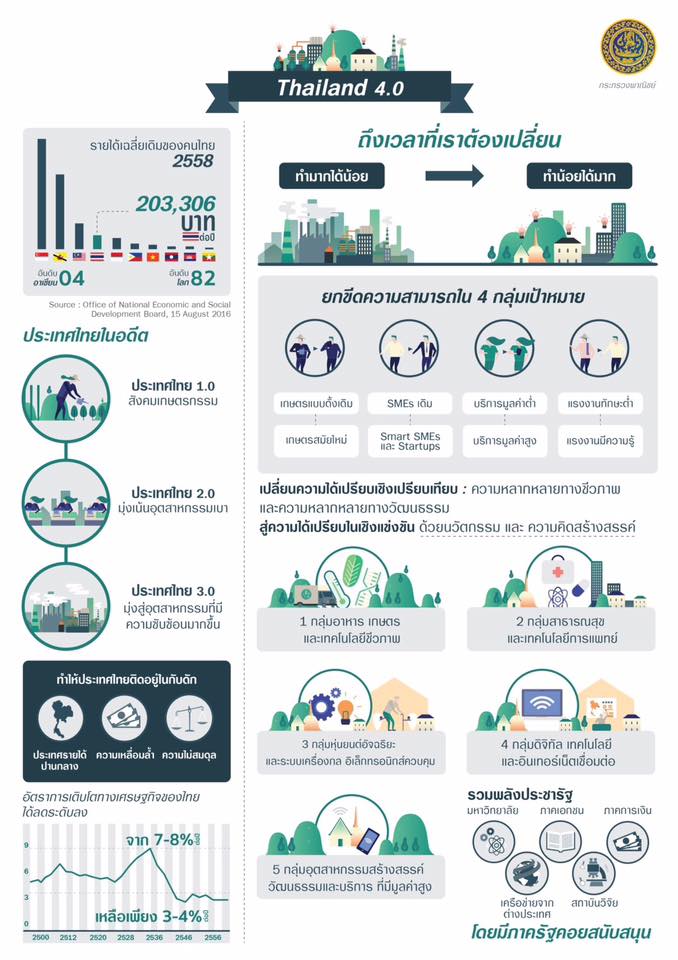 	1.4 แผนพัฒนาภาค/แผนพัฒนากลุ่มจังหวัด/แผนพัฒนาจังหวัด		1.4.1 แผนพัฒนาภาค					ตามพระราชบัญญัติระเบียบบริหารราชการแผ่นดิน (ฉบับที่ ๗) พ.ศ. ๒๕๕๐ มาตรา ๕๓/๑ และมาตรา ๕๓/๒ บัญญัติให้จังหวัดและกลุ่มจังหวัดทำแผนพัฒนาจังหวัดและแผนพัฒนากลุ่มจังหวัดให้สอดคล้องกับแนวทางการพัฒนาเศรษฐกิจและสังคมแห่งชาติ และตอบสนองความต้องการของประชาชนในท้องถิ่น  สำนักงานพัฒนาการเศรษฐกิจและสังคมแห่งชาติ (สศช.) จึงได้จัดทำกรอบยุทธศาสตร์การพัฒนาภาคที่ยึดกระบวนการมี ส่วนร่วมของทุกภาคส่วนจากทุกจังหวัดทั้ง ๔ ภูมิภาคขึ้น เพื่อสนับสนุนจังหวัดและกลุ่มจังหวัดให้สามารถ ใช้เป็นกรอบแนวทางในการจัดทำแผนพัฒนาจังหวัดและแผนพัฒนากลุ่มจังหวัด 1. แนวคิดและหลักการ				1.1 ยึดแนวคิดการพัฒนาตาม “ปรัชญาของเศรษฐกิจพอเพียง” ให้เกิดการพัฒนาที่สมดุล เป็นธรรมและ มีภูมิคุ้มกันต่อผลกระทบจากกระแสการเปลี่ยนแปลงทั้งจากภายนอกและภายในประเทศ ควบคู่กับกับแนวคิด “การพัฒนาแบบองค์รวม” ที่ยึด คน ผลประโยชน์ของประชาชน ภูมิสังคม  ยุทธศาสตร์พระราชทาน เข้าใจ เข้าถึง และพัฒนา ยึดหลักการมีส่วนร่วมของทุกภาคภาคีการพัฒนา และหลักธรรมาภิบาล เพื่อให้สังคมสมานฉันท์ และอยู่เย็นเป็นสุขร่วมกัน				1.2 หลักการ มุ่งสร้างความเชื่อมโยงกับแผนระดับชาติต่างๆ นโยบายรัฐบาล แผนการบริหารราชการ แผ่นดิน เพื่อสร้างโอกาสทางการพัฒนา สอดคล้องกับภูมิสังคมของพื้นที่ โดย(1) กำหนดรูปแบบการพัฒนาเชิงพื้นที่ของประเทศและภาค รวมถึงชุมชน(2) กำหนดบทบาทและยุทธศาสตร์การพัฒนาภาคให้สอดคล้องกับศักยภาพและโอกาสของพื้นที่2. ทิศทางการพัฒนาเชิงพื้นที่				ภายใต้กระแสโลกาภิวัตน์ที่มีการเปลี่ยนแปลงตลอดเวลา สภาพแวดล้อมภายนอกเป็นปัจจัยสำคัญต่อการพัฒนาประเทศ เป็นผลให้จำเป็นต้องเตรียมการรองรับการเปลี่ยนแปลงดังกล่าวให้เหมาะสม การพัฒนาที่สมดุล ดังนั้นจึงกำหนดทิศทางการพัฒนาพื้นที่ของประเทศ ดังนี้				2.1 พัฒนาพื้นที่ในภูมิภาคต่างๆ ของประเทศให้เชื่อมโยงกับภูมิภาคเอเชียตะวันออกเฉียงใต้ เพื่อเป็นฐานการพัฒนาด้านอุตสาหกรรม การเกษตรและการแปรรูปการเกษตร และการท่องเที่ยวของภูมิภาค โดยเฉพาะ2.1.1 พัฒนาพื้นที่เชื่อมโยงทางเศรษฐกิจตามแนวตะวันออก – ตะวันตก (East West Economic Corridor) เช่น พื้นที่เขตเศรษฐกิจแม่สอด-สุโขทัย-พิษณุโลก-ขอนแก่น-มุกดาหาร  แนวสะพานเศรษฐกิจพื้นที่อรัญประเทศ-สระแก้ว-ปราจีนบุรี  พื้นที่เศรษฐกิจระนอง-ชุมพร-บางสะพาน  แนวสะพานเศรษฐกิจพังงา-กระบี่-สุราษฎร์ธานี-นครศรีธรรมราช  และแนวสะพานเศรษฐกิจสตูล-สงขลา2.1.2 พัฒนาพื้นที่เชื่อมโยงทางเศรษฐกิจตามแนวเหนือ-ใต้ (North South Economic Corridor) ได้แก่ แนวเศรษฐกิจเชียงของ-เชียงราย-พิษณุโลก-นครสวรรค์-จังหวัดปริมณฑล  แนวเศรษฐกิจหนองคาย-อุดรธานี-ขอนแก่น-นครราชสีมา-จังหวัดปริมณฑล พื้นที่แหลมฉบัง-ชลบุรี-ฉะเชิงเทรา-สระแก้ว-บุรีรัมย์-มุกดาหาร				2.2 พัฒนาบริการพื้นฐานของชุมชนเพื่อรองรับการพัฒนาเศรษฐกิจเชื่อมโยงระหว่างประเทศ โดยเน้นพื้นที่ชุมชนตามแนวเขตเศรษฐกิจเหนือ-ใต้ และตะวันออก-ตะวันตก โดยเฉพาะชุมชนเศรษฐกิจชายแดน 				2.3 พัฒนาระบบโลจิสติกส์และโครงข่ายคมนาคมขนส่งเพื่อสนับสนุนการเพิ่มขีดความสามารถในการแข่งขันเชิงพื้นที่ เช่น การพัฒนาระบบรถราง เพิ่มประสิทธิภาพการขนส่งทางน้ำ และเพิ่มประสิทธิภาพการเชื่อมโยงโครงข่ายการคมนาคมบริเวณจุดตัด เช่น พิษณุโลก และขอนแก่น				2.4 สร้างความมั่นคงของฐานทรัพยากรธรรมชาติและสิ่งแวดล้อม เพื่อรักษาสมดุลของระบบนิเวศ ให้ยั่งยืน ได้แก่ พัฒนาแหล่งน้ำให้เพียงพอต่อการเกษตร พัฒนาสิ่งแวดล้อมเมืองและแหล่งอุตสาหกรรม และการจัดให้มีการจัดการใช้ประโยชน์ที่ดินอย่างมีประสิทธิภาพ3. ยุทธศาสตร์การพัฒนาภาคตะวันออกเฉียงเหนือ3.1 ยุทธศาสตร์การพัฒนา					(1) เพิ่มศักยภาพการแข่งขันด้านเศรษฐกิจ โดยการยกมาตรฐานและประสิทธิภาพการผลิตการเกษตร การพัฒนาศักยภาพการประกอบการด้านอุตสาหกรรม อุตสาหกรรมบริการและการท่องเที่ยวการตั้งองค์การร่วมภาครัฐและเอกชนระดับพื้นที่เพื่อส่งเสริมอำนวยความสะดวกด้านการค้า การลงทุน และส่งเสริมความร่วมมือทางเศรษฐกิจกับประเทศเพื่อนบ้าน					(2) สร้างคนให้มีคุณภาพ เพื่อพัฒนาคนให้มีสุขภาวะดีทั้งร่างกาย จิตใจ และสติปัญญา รอบรู้ เท่ากัน การเปลี่ยนแปลงสามารถดำรงชีพได้อย่างมีคุณภาพ					(3) สร้างสังคมและเศรษฐกิจฐานรากให้เข้มแข็ง เพื่อสร้างความมั่นคงด้านอาหารแก้ไขปัญหาความยากจน หนี้สิน และการออมของครัวเรือน มีสัมมนาอาชีพที่มั่นคง สามารถพึ่งพาตนเองและดูแลครอบครัวได้อย่างอบอุ่น					(4) ฟื้นฟูทรัพยากรธรรมชาติและสิ่งแวดล้อมให้สมบูรณ์ โดยเร่งอนุรักษ์และฟื้นฟูพื้นที่ป่าไม่ให้ได้ 15.9 ล้านไร่ หรือร้อยละ 25 ของพื้นที่ภาค ป้องกันการรุกพื้นที่ชุ่มน้ำ พัฒนาแหล่งน้ำและระบบชลประทาน ฟื้นฟูดิน ยับยั้งการแพร่กระจายดินเค็ม และเพิ่มประสิทธิภาพการจัดการโดยส่งเสริมทำเกษตรอินทรีย์				3.2 ทิศทางการพัฒนากลุ่มจังหวัดและจังหวัด								(1) กลุ่มภาคตะวันออกเฉียงเหนือตอนล่าง 1 ประกอบด้วย นครราชสีมา ชัยภูมิ บุรีรัมย์ สุรินทร์ มุ่งเน้นการพัฒนาระบบชลประทานให้เต็มศักยภาพการเตรียมการรองรับอุตสาหกรรมพลังงานทดแทน (Ethanol) พัฒนาการท่องเที่ยวทั้งการท่องเที่ยวเชิงนิเวศน์และอารยธรรมขอมด้วยการสร้างคุณค่าเพิ่มและพัฒนาเส้นทาง				3.3 โครงการสำคัญ (Flagship Project) (1) โครงการผลิตข้าวหอมมะลิอินทรีย์ในทุ่งกุลาร้องไห้เพื่อการส่งออก					(2) โครงการพัฒนาเมืองมุกดาหารเป็นประตูสู่อินโดจีน					(3) โครงการพัฒนาเส้นทางการท่องเที่ยวอารยธรรมขอม					(4) โครงการจัดการผลิตเอทานอลในภาคอีสาน					(5) โครงการยกมาตรฐานการเรียนการสอนด้วยระบบศึกษาทางไกล					(6) โครงการเกษตรยั่งยืนเพื่อชุมชนเข้มแข็ง					(7) โครงการฟื้นฟูลุ่มน้ำชีตอนบนและลุ่มน้ำมูลตอนบนแบบบูรณาการเพื่อการผลิตที่ยั่งยืน		1.4.2 แผนพัฒนากลุ่มจังหวัดแผนพัฒนากลุ่มจังหวัดภาคตะวันออกเฉียงเหนือตอนล่าง ๑ (นครราชสีมา ชัยภูมิ บุรีรัมย์ สุรินทร์)ตำแหน่งทางยุทธศาสตร์ (Strategics Position)1. เป็นแหล่งผลิตสินค้าเกษตรและอาหารปลอดภัย2. เป็นแหล่งผลิตภัณฑ์ไหมระดับประเทศ3. เป็นแหล่งท่องเที่ยวที่มีความหลากหลายทั้งการท่องเที่ยวอารยธรรมขอม เชิงนิเวศน์ การกีฬาที่มีชื่อเสียง4. เป็นประตูสู่อีสานวิสัยทัศน์ (Vision)			ศูนย์กลางเกษตรกรรม ผลิตภัณฑ์ไหม ท่องเที่ยวอารธรรมขอม และการค้าขายชายแดนพันธกิจ (Mission)1)  ส่งเสริมการผลิตและแปรรูปข้าวหอมมะลิ2)  ส่งเสริมและการพัฒนาการผลิตมันสำประหลัง เพื่ออุตสาหกรรมอาหารและพลังงานทดแทน3)  ส่งเสริมการเลี้ยงโคเนื้อ กระบือ และแพะ และแปรรูปเชิงคุณภาพ4)  ส่งเสริมการเรียนรู้สู่การปฏิบัติตามหลักปรัชญาเศรษฐกิจพอเพียง5)  ส่งเสริมศักยภาพการผลิตและตลาดผลิตภัณฑ์ไหม6)  ส่งเสริมการท่องเที่ยวให้ได้รับความนิยม และบริหารจัดการให้มีศักยภาพ7)  ส่งเสริมและพัฒนาการค้าการลงทุน และค้าขายชายแดนเป้าประสงค์รวม (Obgective) ผลิตภัณฑ์มวลรวมกลุ่มจังหวัดภาคการเกษตรและอุตสาหกรรมเพิ่มขึ้นรายได้จากการท่องเที่ยวเพิ่มขึ้นรายได้จากการจำหน่ายผลิตภัณฑ์ไหมเพิ่มขึ้นมูลค่าการส่งออกสินค้าชายแดนเพิ่มขึ้นประเด็นยุทธศาสตร์ (Strategics Issugs)การพัฒนาขีดความสามารถในการแข่งขันเกษตรอุตสาหกรรมและการแปรรูปการยกระดับอุตสาหกรรมการท่องเที่ยว และผลิตภัณฑ์ไหมการส่งเสริมและพัฒนาการค้าการลงทุน และการค้าชายแดนกลยุทธ์ (Strategy)การพัฒนาขีดความสามารถในการแข่งขันเกษตรอุตสาหกรรมและแปรรูปอาหาร1.1  พัฒนาและบริหารจัดการน้ำเพื่อการเกษตร1.2  ส่งเสริมและพัฒนาระบบโลจิสติกส์และการกระจายสินค้าในภูมิภาค1.3  ส่งเสริมการบริหารจัดการพื้นที่เกษตรกรรมให้เหมาะสม1.4  ยกระดับสินค้าเกษตรเข้าสู่ระบบมาตรฐาน1.5  ส่งเสริมและพัฒนาตามแนวทางปรัชญาเศรษฐกิจพอเพียง1.6  ส่งเสริมอาชีพการเลี้ยงสัตว์คุณภาพสูง1.7  ส่งเสริมกระบวนการแปรรูปผลผลิตเพื่อสร้างมูลค่าเพิ่ม1.8  สนับสนุนให้มีการรวมกลุ่มการผลิตและจำหน่าย1.9  ยกระดับความสามารถในการแข่งขันด้านการตลาดสินค้าการเกษตร			2)  การยกระดับอุตสาหกรรมการท่องเที่ยว และผลิตภัณฑ์ไหม2.1  พัฒนาโครงสร้างพื้นฐานและสิ่งอำนวยความสะดวก2.2  พัฒนาและฟื้นฟูแหล่งท่องเที่ยว2.3  พัฒนาสินค้าและบริหารการท่องเที่ยว2.4  พัฒนาบุคลากรทางการท่องเที่ยว2.5  สร้างความเชื่อมั่นและความปลอดภัยให้นักท่องเที่ยว2.6  พัฒนาระบบบริหารจัดการท่องเที่ยว ทรัพยากรธรรมชาติและสิ่งแวดล้อมให้ยั่งยืน2.7  เพื่อประสิทธิภาพกระบวนการผลิตไหมให้มีคุณภาพ2.8  พัฒนาผลิตภัณฑ์ไหมให้มีคุณภาพและมาตรฐาน ส่งเสริมการตลาดและการประชาสัมพันธ์การท่องเที่ยวและผลิตภัณฑ์ไหม3)  การส่งเสริมและพัฒนาการค้าการลงทุน และการค้าชายแดน3.1 ส่งเสริมและการพัฒนาการค้าชายแดน และการลงทุนในประเทศ3.2 พัฒนาโครงสร้างพื้นฐานและโลจิสติกส์		1.4.3 แผนพัฒนาจังหวัด			ตำแหน่งทางยุทธศาสตร์				1. เป็นศูนย์กลางอุตสาหกรรม การเกษตร การท่องเที่ยว Logistics และพลังงานสะอาดในภูมิภาค				2. เป็นศูนย์กลางการศึกษา ศาสนา ศิลปวัฒนธรรม และสาธารณสุขที่มีคุณภาพตามมาตรฐานสากลประชาชนมีคุณภาพชีวิตที่ดี				3. เป็นแหล่งทรัพยากรธรรมชาติและสิ่งแวดล้อม				4. เป็นศูนย์กลางในการป้องกันภัยคุกคาม และเสริมสร้างความมั่นคง เพื่อปกป้องสถานบันหลักของชาติ				5. เป็นที่ตั้งของส่วนราชการที่มีการบริหารจัดการภาครัฐแบบบูรณาการอย่างยั่งยืน1.5 ยุทธศาสตร์การพัฒนาขององค์กรปกครองส่วนท้องถิ่นในเขตจังหวัดวิสัยทัศน์ จังหวัดนครราชสีมา ระยะ 4 ปี (พ.ศ. 2561– 2564)เป้าประสงค์รวม			1.  เพื่อเพิ่มศักยภาพทางด้านเศรษฐกิจของจังหวัดนครราชสีมา			2.  เพื่อพัฒนาสังคมให้เป็นเมืองน่าอยู่			3.  เพื่อเพิ่มพูนความอุดมสมบูรณ์ของทรัพยากรธรรมชาติ  และลดมลพิษด้านสิ่งแวดล้อม			4.  เพื่อเสริมสร้างความมั่นคงในการป้องกันและแก้ไขปัญหาภัยคุกคาม และป้องกันสถาบันหลักของชาติ			5.  เพื่อให้หน่วยงานภาครัฐมีสมรรถณะสูงอย่างมีประสิทธิภาพและประสิทธิผลประเด็นยุทธศาสตร์			1.  การพัฒนาและเพิ่มศักยภาพการแข่งขันเศรษฐกิจ			2.  ยกระดับสังคมให้เป็นเมืองน่าอยู่			3.  บริหารจัดการทรัพยากรธรรมชาติและสิ่งแวดล้อมให้มีความสมบูรณ์อย่างยั่งยืน			4.  การเสริมสร้างความมั่นคงทุกมิติ เพื่อป้องกันสถาบันหลักของชาติ และความปลอดภัยในชีวิตและทรัพย์สินของประชาชน			5.  การพัฒนาระบบการบริหารจัดการภาครัฐ		ยุทธศาสตร์องค์การบริหารส่วนจังหวัดนครราชสีมา ยุทธศาสตร์ที่ 1  การสานต่อแนวทางพระราชดำริ1.  ประสานและบริหารกรจัดการน้ำ ตามพระราชดำรัสของพระบาทสมเด็จพระเจ้าอยู่หัวฯ เมื่อปี 2538 เพื่อแก้ไขและป้องกันปัญหาอุทกภัยอย่างเป็นระบบ2.  พัฒนาขัดลอก คูคลอง และจัดสร้างแหล่งน้ำ สงวนและเก็บกักน้ำเพื่อการเกษตร เพื่อการอุปโภคและบริโภค รวมทั้งวางโครงการเพื่อแก้ไขปัญหาน้ำท่วมและน้ำแล้ง3.  พัฒนาชุมชนและสังคมตามแนวทางปรัชญาเศรษฐกิจพอเพียงยุทธศาสตร์ที่ 2  ด้านการพัฒนาการศึกษาส่งเสริมและพัฒนาระบบการศึกษา ให้เป็นไปตามมาตรฐานการศึกษาพัฒนาและเตรียมบุคลากรด้านการศึกษา (ครู บุคลากรทางการศึกษา นักเรียน) ให้เป็นผู้มีคุณภาพมีทักษะและศักยภาพตามาตรฐานสากล รองรับประชาคมอาเซียนสนับสนุนให้มีการนำระบบเทคโนโลยีสารสนเทศมาใช้เป็นเครื่องมือและประกอบการศึกษา เป็นเครื่องมือของชุมชนและประชาชนทั่วไปสนับสนุนศูนย์คอมพิวเตอร์ระดับชุมชนเพื่อเพิ่มทักษะประชาชนในชุมชน สนับสนุนและส่งเสริมให้ประชาชนทุกหมู่ระดับให้เตรียมความพร้อมและตระหนักถึงความสำคัญของการเข้าสู่ประชาคมอาเซียนในทุกด้านยุทธศาสตร์ที่ 3  ด้านการพัฒนาการเกษตรพัฒนา ปรับปรุงพันธุ์พืชและเมล็ดพันธุ์พืชที่ดีมีคุณภาพ ส่งเสริมให้เกิดเกษตรอุตสาหกรรม เกิดพันธุ์พืชใหม่ๆ ที่มีคุณภาพสูงขึ้น โดยอาศัยเทคโนโลยีที่ทันสมัยโดยขอความร่วมมือและให้ความร่วมมือกับหน่วยงานทั้งภาครัฐและเอกชนลดต้นทุนการผลิตและเพิ่มพูนมูลค่าผลผลิตทางการเกษตร ปรับปรุงผลิตผลให้มีคุณภาพ มาตรฐานสากลโดยการร่วมมือและให้ความร่วมมือกับหน่วยงานทั้งภาครัฐและเอกชนสนับสนุนการจัดตั้งกองทุน เพื่อเกษตรกรในหมู่บ้าน (อกม.) หารูปแบใหม่ๆ ปรับปรุงรูปแบบเก่าให้มีคุณภาพและประสิทธิภาพมากขึ้นส่งเสริมสนับสนุนการถนอมและแปรรูปสินค้าทางการเกษตรอย่างมีคุณภาพนำเครื่องจักร และเทคโนโลยีใหม่ๆ มาใช้ เพื่อเพิ่มมูลค่าสินค้าและปริมาณสินค้าคุณภาพในท้องถิ่น ส่งเสริมการกระจายสินค้าไปสู่ทั้งภายในและต่างประเทศโดยการร่วมมือและให้ความร่วมมือกับหน่วยงานทั้งภาครับและเอกชนสนับสนุนการทำเกษตรทางเลือก เพื่อเพิ่มคุณภาพและประสิทธิภาพของนโยบายเศรษฐกิจพอเพียงโดยอาศัยเทคโนโลยีที่ทันสมัยโดยขอความร่วมมือและให้ความร่วมมือกับหน่วยงานทั้งภาครัฐและเอกชน ส่งเสริมประชาชนในท้องถิ่นให้มีการเลี้ยงสัตว์เศรษฐกิจ เพื่อการบริโภค เพื่อจำหน่ายและเพื่อการอนุรักษ์ โดยขอความร่วมมือและให้ความร่วมมือกับหน่วยงานทั้งภาครัฐและเอกชนยุทธศาสตร์ที่ 4  ด้านการพัฒนาสังคมส่งเสริมและพัฒนาบทบาทของผู้นำชุมชนคณะกรรมการหมู่บ้านและชุมชนให้เข้มแข็งเพื่อเป็นผู้นำการพัฒนาชุมชนและท้องถิ่นที่มีคุณภาพส่งเสริมโครงการพัฒนาระดับหมู่บ้าน ให้พึ่งตนเองได้ให้ประชาชนมีฐานะดีขึ้น มีสาธารณูปโภคที่ดีและเข้าถึงทุกชุมชนส่งเสริม พัฒนาบทบาทและคุณภาพชีวิตของเด็กเยาวชน สตรี ผู้สูงอายุ ผู้พิการ และผู้ด้อยโอกาส โดยการจัดกิจกรรมที่เหมาะสมและดำเนินการให้เกิดกองทุนหรือจัดหางบประมาณเพื่อดำเนินการพัฒนาบทบาทและคุณภาพชีวิตอย่างต่อเนื่อง รวมตลอดถึงการพัฒนาให้มีความรู้ความชำนาญในวิชาชีพที่เหมาะสม เพื่อพึ่งตนเองเลี้ยงตนเองและครอบครัวได้อย่างมีเกียรติและศักดิ์ศรีทัดเทียมกับบุคคลทั่วไปส่งเสริมพัฒนาคุณภาพและศักยภาพตามความสามารถของแรงงานในท้องถิ่น เพื่อเตรียมยกระดับเข้าสู่ประชาคมอาเซียนดำเนินการสนับสนุน และประสานรัฐบาล องค์กรปกครองส่วนท้องถิ่นทุกระดับ เพื่อป้องกันและให้มีการปราบปรามและแก้ไขปัญหาการเสพ การผลิตและการจำหน่ายยาเสพติดในทุกระดับดำเนินการโครงการ เพื่อให้บริการประชาชน และรับทราบปัญหา อุปสรรค และความต้องการของประชาชนในพื้นที่ส่งเสริมและประกาศเกียรติคุณผู้ที่เป็นแบบอย่างที่ดีและสร้างคุณประโยชน์ต่อสังคม รวมทั้งจัดสร้างหอเกียรติยศ (Hall of Fame) เพื่อประกาศเกียรติคุณผู้มีคุณูปการ และสร้างชื่อเสียงให้แก่จังหวัดนครราชสีมา ยุทธศาสตร์ที่ 5  ด้านการพัฒนาสาธารณูปโภคสนับสนุนการจัดตั้งกองทุน และเพิ่มสวัสดิการเพื่อพัฒนาศักยภาพของอาสาสมัครสาธารณสุขหมู่บ้าน (อสม.)ส่งเสริมและสนับสนุนให้การรักษาพยาบาลประชาชนในระดับตำบล หมู่บ้านและชุมชนที่มีคุณภาพและมาตรฐานเพื่อให้ประชาชนได้รับบริการที่ดี ทั่วถึง และทันเหตุการณ์โดยร่วมมือกับโรงพยาบาลส่งเสริมสุขภาพตำบลและหน่วยงาน หรือองค์กรที่เกี่ยวข้องส่งเสริมสุขภาพและอนามัยของประชาชนในระดับหมู่บ้านและชุมชน ให้มีสุขภาพแข็งแรง โดยให้การเรียนรู้การดูแลสุขภาพ การออกกำลังกาย การป้องกันโรค การใช้ยาอย่างถูกต้อง การรับประทานอาหารที่มีประโยชน์และการเข้ารับการตรวจสุขภาพหรือการรับบริการด้านสาธารณสุขตามขั้นตอนและวิธีการทางการแพทย์ยุทธศาสตร์ที่ 6  ด้านการพัฒนาโครงสร้างพื้นฐานส่งเสริมสนับสนุนการวางระบบการพัฒนาด้านโครงสร้างคุณภาพชีวิตพื้นฐาน ให้สอดคล้องกับความจำเป็นและความต้องการของประชาชนในการดำรงชีวิตอย่างพอเพียงก่อสร้าง ปรับปรุงเส้นทางการคมนาคมอย่างทั่วถึงให้สามารถตอบสนองความต้องการ และแก้ไขปัญหาความเดือดร้อนของประชาชน โดยเฉพาะเส้นทางการขนส่งผลผลิตทางการเกษตร แหล่งท่องเที่ยว และพื้นที่อื่นๆ ที่เกี่ยวข้องกับการดำรงชีวิตของประชาชนประสาน สนับสนุน ร่วมมือกับส่วนราชการ และองค์กรปกครองส่วนท้องถิ่นอื่น เพื่อสนับสนุนเครื่องมือเครื่องจักรกล ตลอดจนผู้ปฏิบัติงานที่มีความชำนาญในการก่อสร้าง ปรับปรุง เส้นทางคมนาคมประสานในการแก้ไขปัญหาความเดือดร้อนของประชาชนในด้านสาธารณูปโภค และส่งเสริมให้ประชาชนเข้าใจในการใช้และรักษาสาธารณูปโภคอย่างคุ้มค่าดำเนินการปรับปรุงระบบขนส่งในจังหวัดนครราชสีมาเพื่อแก้ไขปัญหาการจราจร ความปลอดภัยและความเป็นระเบียบในการให้บริการแก่ประชาชน			ยุทธศาสตร์ที่ 7  ด้านการพัฒนาการท่องเที่ยว ศาสนา - วัฒนธรรม ประเพณี และกีฬาพัฒนาฟื้นฟูและส่งเสริมกิจกรรมด้านศาสนาศิลปวัฒนธรรมและประเพณีของชุมชนท้องถิ่นโคราช เพื่อการอนุรักษ์สืบสานต่อและเชื่อมโยงสู่กิจกรรมการท่องเที่ยวพัฒนาและฟื้นฟูแหล่งท่องเที่ยวเดิม สร้างแหล่งท่องเที่ยวใหม่ รวมทั้งกิจกรรมด้านการท่องเที่ยว และสิ่งอำนวยความสะดวกต่างๆ เพื่อกระตุ้นเศรษฐกิจ และสร้างรายได้จากการท่องเที่ยวของจังหวัดนครราชสีมาเพิ่มขึ้นสนับสนุนและส่งเสริมความสามารถของผู้ประกอบการธุรกิจท่องเที่ยว และสร้างเครือข่าย เพื่อพัฒนาคุณภาพสินค้าและบริการ โดยการจับคู่ธุรกิจพัฒนาคุณภาพสินค้าและขยายตลาดสินค้าทั้งภายในประเทศและต่างประเทศส่งเสริมและสนับสนุนกิจกรรมลานกีฬาชุมชน และจัดการแข่งขันกีฬาประเภทต่างๆ ตั้งแต่ระดับหมู่บ้านจนถึงระดับจังหวัด รวมถึงการสร้างความเป็นเลิศทางด้านการกีฬาสู่กีฬาอาชีพในระดับชาติและนานาชาติยุทธศาสตร์ที่ 8  ด้านการบริหารจัดการบ้านเมืองที่ดีปรับปรุงโครงสร้างการบริหารงาน เพื่อให้รองรับการปฏิบัติภารกิจหน้าที่ ตามที่กฎหมายกำหนดอย่างมีประสิทธิภาพ และเพื่อรองรับการเข้าสู่ประชาคมอาเซียน ทั้งนี้รวมถึงการสร้างความสัมพันธ์และแลกเปลี่ยนความรู้ และทัศนคติในด้านต่างๆ กับองค์กรปกครองส่วนท้องถิ่นในประชาคมอาเซียน และของประเทศต่างๆในโลกนำระบบสารสนเทศมาใช่ในการบริหารงานภายในองค์การเพื่อให้บริการกับประชาชนให้สะดวก รวดเร็ว แม่นยำ โดยยึดถือประโยชน์สูงสุดของประชาชน ผู้มารับบริการเป็นสำคัญสนับสนุนบุคลากรในสังกัด ให้ได้รับการศึกษา อบรมการทำวิจัย เพิ่มพูนความรู้ เพื่อยกระดับประสิทธิภาพ การทำงานให้เกิดประสิทธิผลในการบริการประชาชน และในการสื่อสารและร่วมมือกับประชาคมอาเซียนบูรณาการจัดทำแผนพัฒนาท้องถิ่น ร่วมกันระหว่างหน่วยงานภาครัฐ และเอกชนองค์กรปกครองส่วนท้องถิ่น เพื่อพัฒนาท้องถิ่น สร้างประโยชน์สูงสุดแก่ประชาชนในจังหวัดนครราชสีมาเปิดโอกาสให้ประชาชนได้เข้ามีส่วนร่วมในการกำหนดนโยบายและความต้องการของประชาชน ในการพัฒนาจังหวัดนครราชสีมาเพิ่มประสิทธิภาพในหารปฏิบัติราชการ			ยุทธศาสตร์ที่ 9  ด้านการรักษาความปลอดภัยในชีวิตและทรัพย์สินส่งเสริมและสนับสนุนการติดตั้งระบบเตือนภัยธรรมชาติ และภัยพิบัติต่างๆส่งเสริมสนับสนุนและร่วมมือกับส่วนราชการหน่วยงาน มูลนิธิการกุศลและองค์กรที่เกี่ยวข้อง ในการเตรียมความพร้อมในการป้องกันภัย และการช่วยเหลือผู้ประสบภัยส่งเสริมและสนับสนุนการติดตั้งระบบกล้องวงจรปิดในเขตชุมชน และสถานที่สำคัญ เพื่อสร้างความอบอุ่นใจ และความปลอดภัยในชีวิตและทรัพย์สินของประชาชนสนับสนุนการฝึกอบรมจัดตั้งและอบรมฟื้นฟูตำรวจบ้าน และอาสาสมัครป้องกันภัยฝ่ายพลเรือน (อปพร.) เพื่อเป็นกำลังใจสนับสนุนเจ้าหน้าที่รัฐ และดูแลรักษาความปลอดภัยและการจราจรในชุมชนหมู่บ้านยุทธศาสตร์ที่ 10  ด้านการอนุรักษ์ทรัพยากรธรรมชาติและสิ่งแวดล้อมส่งเสริมสนับสนุนและร่วมมือกับส่วนราชการองค์กรปกครองส่วนท้องถิ่น ภาคเอกชน ในการพัฒนาฟื้นฟูและอนุรักษ์ธรรมชาติ สิ่งแวดล้อม แหล่งน้ำ ลุ่มน้ำลำคลอง และป่าไม้ให้มีความอุดมสมบูรณ์ส่งเสริมสนับสนุนและร่วมมือกับส่วนราชการองค์กรปกครองส่วนท้องถิ่นและภาคเอกชน ในการรณรงค์สร้างจิตสำนึก เพื่อป้องกันและแก้ไขปัญหามลพิษและปัญหาสิ่งแวดล้อมของชุมชนท้องถิ่นทุกแห่งส่งเสริมสนับสนุนและสร้างความร่วมมือกับส่วนราชการที่เกี่ยวข้อง องค์กรปกครองส่วนท้องถิ่นในการจัดทำระบบกำจัดขยะรวม เพื่อจัดการขยะมูลฝอยและสิ่งปฏิกูลอย่างเป็นระบบ		ประเด็นยุทธศาสตร์การพัฒนาขององค์กรปกครองส่วนท้องถิ่นในเขตจังหวัด (พ.ศ. 2561 – 2564)ประชาชนมีแหล่งน้ำสำหรับอุปโภคบริโภคและทางเกษตรเพิ่มขึ้นประชาชนสามารถเข้าถึงการบริการการศึกษาที่มีคุณภาพและมาตรฐาน และเกิดการเรียนรู้อย่างต่อเนื่องประชาชนมีทักษะในการประกอบอาชีพ ด้านการเกษตรประชาชนมีคุณภาพชีวิตที่ดีประชาชนเข้าถึงการบริการสาธารณสุข มีสุขภาพแข็งแรงประชาชนได้ใช้เส้นทางคมนาคมที่มีมาตรฐาน ปลอดภัยใช้งานได้ดีประชาชนได้ร่วมกิจกรรมส่งเสริมประเพณีและวัฒนธรรมของท้องถิ่นอย่างเหมาะสมประชาชนได้มีส่วนร่วมในกิจกรรมส่งเสริมการท่องเที่ยวประชาชนมีส่วนร่วมในกิจกรรมส่งเสริมการท่องเที่ยวองค์กรปกครองส่วนท้องถิ่นมีธรรมาภิบาลดีขึ้นประชาชนมีความปลอดภัยในชีวิตและทรัพย์สินสิ่งแวดล้อมและทรัพยากรธรรมชาติได้รับการฟื้นฟูและอนุรักษ์2. ยุทธศาสตร์ขององค์การบริหารส่วนตำบลสระตะเคียน	2.1 วิสัยทัศน์ “สระตะเคียนถิ่นคนดี สามัคคีพัฒนา มุ่งมั่นการศึกษา ชาวประชาสุขใจ”	2.2 ยุทธศาสตร์		1. ยุทธศาสตร์การพัฒนาด้านโครงสร้างพื้นฐาน		2. ยุทธศาสตร์การพัฒนาด้านเศรษฐกิจ		3. ยุทธศาสตร์การพัฒนาด้านคุณภาพชีวิตและสังคม		4. ยุทธศาสตร์การพัฒนาด้านสิ่งแวดล้อม		5. ยุทธศาสตร์การพัฒนาด้านการเมืองและการบริหารจัดการองค์กร		6. ตามแผนการกระจายอำนาจให้แก่องค์กรปกครองส่วนท้องถิ่นและแนวนโยบายของรัฐบาล	2.3 เป้าประสงค์1. ระบบการคมนาคมขนส่ง มีประสิทธิภาพ ได้มาตรฐาน และเพียงพอต่อความต้องการของประชาชน2. เศรษฐกิจชุมชนมีความเข้มแข็ง มีศักยภาพในการพัฒนาอาชีพ ประชาชนมีรายได้เพิ่มขึ้น3. การพัฒนาคุณภาพชีวิต การจัดการด้านสวัสดิการสังคม การศึกษา การสร้างจิตสำนึก กีฬา นันทนาการ และสาธารณสุข มีประสิทธิภาพ ประชาชนมีความปลอดภัยในชีวิตและทรัพย์สิน4. ทรัพยากรธรรมชาติและสิ่งแวดล้อมได้รับการดูแลรักษา ประชาชนมีส่วนร่วมในการอนุรักษ์ ฟื้นฟู5. การบริหารงานและการปฏิบัติงานของ อบต. มีประสิทธิภาพ ส่งเสริมกระบวนการมีส่วนร่วมและความร่วมมือทุกภาคส่วนในการพัฒนาท้องถิ่น6. การจัดระเบียบชุมชนสังคมและความสงบเรียบร้อยมากขึ้น จากกฎหมายและวัฒนธรรมของแต่ละชนชาติอาจมีความแตกต่างกัน การฝ่าฝืนกฎหมาย ปัญหาอาชญากรรม ยาเสพติด 	2.4 ตัวชี้วัด2.5 ค่าเป้าหมาย2.6 กลยุทธ์		เพื่อให้บรรลุวิสัยทัศน์ของตำบลสระตะเคียน จำเป็นอย่างยิ่งที่จะต้องให้ความสำคัญกับการวางบทบาทการพัฒนาตำบลสระตะเคียนในอนาคตอย่างเหมาะสมสอดคล้องกับปัญหาความต้องการของประชาชน รวมทั้งสอดคล้องกับศักยภาพและบทบาทหน้าที่ขององค์การบริหารส่วนตำบลสระตะเคียนเพื่อที่จะให้ประชาชนได้รับประโยชน์สูงสุด ดังนั้น จึงได้กำหนดกลยุทธ์ดังนี้การพัฒนาโครงสร้างพื้นฐาน ระบบสาธารณูปโภค-สาธารณูปการการส่งเสริมอาชีพให้แก่ประชาชน ควบคู่ไปกับการถ่ายทอดความรู้และเทคโนโลยีการพัฒนาคุณภาพชีวิตความเป็นอยู่ พัฒนาการศึกษา และการทำนุบำรุงศาสนาศิลปวัฒนธรรม จารีตประเพณี ภูมิปัญญาท้องถิ่น และสุขภาพอนามัย สวัสดิการและชุมชนการจัดการทรัพยากรธรรมชาติและสิ่งแวดล้อมอย่างยั่งยืนพัฒนาการบริหารจัดการที่ดี โดยเน้นการมีส่วนร่วมจากทุกภาคส่วน			6.  เสริมสร้างชุมชนให้น่าอยู่และเข้มแข็งสามารถพึ่งพาตนเองได้	2.7 จุดยืนทางยุทธศาสตร์		องค์การบริหารส่วนตำบลสระตะเคียน ให้ความสำคัญต่อการดำเนินการแก้ไขปัญหาความเดือดร้อน และการพัฒนาคุณภาพชีวิตของประชาชนในพื้นที่ด้านต่างๆ โดยเฉพาะการปรับปรุง ฟื้นฟูพัฒนาการจัดบริการสาธารณะ หรือโครงสร้างพื้นฐาน ซึ่งถือเป็นภารกิจหลักขององค์กรปกครองส่วนท้องถิ่นตลอดจนการพัฒนาด้านการศึกษาฯ อันเป็นรากฐานสำคัญต่อการพัฒนาคน พัฒนาประเทศ ให้มีคุณภาพสูงการพัฒนาที่ยั่งยืน ควบคู่กับการพัฒนาด้านสังคม เศรษฐกิจ สภาพแวดล้อมต่างๆ ที่เกี่ยวข้องโดยตรงกับชีวิตความเป็นอยู่ของประชาชน โดยยึดหลักการมีส่วนร่วม ความสอดคล้องกับนโยบายรัฐบาล และแผนพัฒนาระดับต่างๆ รวมถึงการพิจารณา วิเคราะห์สภาพปัญหา ความต้องการของประชาชน และความพึงพอใจของปะชาชนที่มีต่อการพัฒนาองค์การบริหารส่วนตำบลสระตะเคียน จึงกำหนดจุดยืนทางยุทธศาสตร์การพัฒนาไว้ 6ประเด็นยุทธศาสตร์ ดังนี้			1. ยุทธศาสตร์การพัฒนาด้านโครงสร้างพื้นฐาน			2. ยุทธศาสตร์การพัฒนาด้านเศรษฐกิจ			3. ยุทธศาสตร์การพัฒนาด้านคุณภาพชีวิตและสังคม			4. ยุทธศาสตร์การพัฒนาด้านสิ่งแวดล้อม			5. ยุทธศาสตร์การพัฒนาด้านการเมืองและการบริหารจัดการองค์กร			6. ตามแผนการกระจายอำนาจให้แก่องค์กรปกครองส่วนท้องถิ่นและแนวนโยบายของรัฐบาล 	2.8 ความเชื่อมโยงของยุทธศาสตร์ในภาพรวมในภาพรวมยุทธศาสตร์การพัฒนาขององค์การบริหารส่วนตำบลสระตะเคียน มุ่งพัฒนา 6 ด้าน ได้แก่ 1. ยุทธศาสตร์การพัฒนาด้านโครงสร้างพื้นฐาน 2. ยุทธศาสตร์การพัฒนาด้านเศรษฐกิจ 3. ยุทธศาสตร์การพัฒนาด้านคุณภาพชีวิตและสังคม 4. ยุทธศาสตร์การพัฒนาด้านสิ่งแวดล้อม 5. ยุทธศาสตร์การพัฒนาด้านการเมืองและการบริหารจัดการองค์กร 6. ตามแผนการกระจายอำนาจให้องค์กรปกครองส่วนท้องถิ่นและแนวนโยบายของรัฐบาล และการจัดทำแผนพัฒนาท้องถิ่นสี่ปีขององค์การบริหารส่วนตำบล       สระตะเคียน มีความเชื่อมโยงของยุทธศาสตร์ในภาพรวมโดยมีองค์ประกอบคือ ยุทธศาสตร์การพัฒนาขององค์การบริหารส่วนตำบล ,เป้าประสงค์ ,ตัวชี้วัด ,ค่าเป้าหมาย ,จุดยืนทางยุทธศาสตร์3. การวิเคราะห์เพื่อพัฒนาท้องถิ่น	3.1 การวิเคราะห์กรอบการจัดทำยุทธศาสตร์ขององค์กรปกครองส่วนท้องถิ่น (ใช้การวิเคราะห์ SWOT Analysis/Demand (Demant Analysis)/Global Demant และ Trend ปัจจัยและสถานการณ์การเปลี่ยนแปลงที่มีผลต่อการพัฒนา อย่างน้อยต้องประกอบด้วยการวิเคราะห์ศักยภาพด้านเศรษฐกิจ ,สังคม ,ด้านทรัพยากรธรรมชาติและสิ่งแวดล้อม)1. จุดแข็ง (S : Strengths)1.1)  ด้านการบริหารจัดการและความต้องการ ประชาชนมีความต้องการ ผู้นำ ผู้บริหาร สนับสนุนแนวคิดและกำหนดนโยบายการพัฒนาในด้านโครงสร้างพื้นฐานอย่างต่อเนื่อง1.2)  องค์การบริหารส่วนตำบลสระตะเคียนมีบุคลากรและอัตรากำลัง จำนวนและคุณวุฒิอยู่ในระดับที่พร้อมจะดำเนินการตามนโยบายการบริหารงาน1.3)  องค์การบริหารส่วนตำบลสระตะเคียนสามารถตราข้อบัญญัติโดยตรงไม่ขัดแย้งต่อกฎหมายทำให้สามารถแก้ปัญหาและตอบสนองความต้องการของประชาชนได้อย่างมีประสิทธิภาพ1.4)  มีงบประมาณเป็นของตนเอง ทำให้การบริหารงานแก้ไขปัญหา ความเดือดร้อนของประชาชนได้อย่างรวดเร็วทันต่อเหตุการณ์1.5)  องค์การบริหารส่วนตำบลสระตะเคียนมีการเผยแพร่ประชาสัมพันธ์ข้อมูลต่างๆ ขององค์การบริหารส่วนตำบลสระตะเคียนและข่าวสารที่น่าสนใจ1.6)  มีการบริหารจัดการที่ยึดหลักธรรมาภิบาล			1.7)  มีแหล่งน้ำเพื่อการเกษตรจาก อ่างห้วยเตย ลำมาศ อ่างบุงิ้ว			1.8)  มีการรวมกลุ่มออมทรัพย์ กลุ่มอาชีพ กลุ่มแม่บ้าน กองทุนหมู่บ้าน			1.9)  มีประเพณีวัฒนธรรมที่ดีงาม			1.10)  เส้นทางคมนาคมถนนหนทางค่อนข้างสะดวก			1.11)  สังคมดีประชาชนยังคงให้ความร่วมมือในกิจกรรมต่างๆ เป็นอย่างดี		2. จุดอ่อน (W : Weaknesses)			2.1)  ประชาชนยังไม่เข้าใจบทบาทหน้าที่ของตนเองในการพัฒนาท้องถิ่น2.2)  เส้นทางการคมนาคมที่เชื่อมระหว่างหมู่บ้านยังไม่สะดวกเพียงพอ และยังไม่ได้มาตรฐาน2.3)  ไม่มีแหล่งเก็บกักน้ำ แหล่งน้ำธรรมชาติไว้ใช้ประโยชน์ทางการเกษตรอย่างเพียงพอทำให้ประชาชนประสบปัญหาขาดแคลนน้ำ2.4)  การขยายเขตไฟฟ้าสาธารณะยังไม่ครบทั้งตำบล2.5)  การรวมกลุ่มยังไม่เข้มแข็งและยั่งยืน ทำให้ไม่มีการแลกเปลี่ยนความรู้ในการปรับปรุงผลผลิตทำให้ผลผลิตที่ได้ยังมีคุณภาพไม่ได้มาตรฐาน2.6)  ปัญหายาเสพติดในชุมชน2.7)  ปัญหาขยะในหมู่บ้านไม่มีสถานที่รองรับขยะ และระบบกำจัดขยะที่ได้มาตรฐาน2.8)  ประชาชนยังขาดการปลูกฝังและการเรียนรู้การใช้ทรัพยากรธรรมชาติถูกต้อง2.9)  พื้นที่ทางการเกษตรยังขาดเอกสารสิทธิ์ถือครองที่ดิน และไม่เพียงพอทำให้อย่างขาดโอกาสเข้าถึงแหล่งเงินทุน			2.10)  ประชาชนมีความยากจนและส่วนใหญ่มีหนี้สิน			2.11)  ราคาพืชผลทางการเกษตรตกต่ำ2.12)  ประชาชนบางหมู่บ้านอพยพมาจากหลายพื้นที่ต่างวัฒนธรรม ภาษาขาดความรัก ความผูกพันทางสังคม 		3. โอกาส (O : Opportunities)3.1)  พระราชบัญญัติแห่งราชอาณาจักรไทย พ.ศ. 2550 ให้การสนับสนุนการดำเนินงานของท้องถิ่น ไม่ว่าจะเป็นด้านเศรษฐกิจท้องถิ่น ระบบสาธารณูปโภค สาธารณูปการ เป็นต้น3.2)  พระราชบัญญัติกำหนดแผนและขั้นตอนการกระจายอำนาจ ให้แก่องค์กรปกครองส่วนท้องถิ่นมีหน้าที่ในการจัดระบบบริการสาธารณะ เพื่อประโยชน์ของประชาชนในท้องถิ่น โดยหน่วยงานส่วนกลางและส่วนภูมิภาค ส่งเสริมและสนับสนุนการถ่ายโอนภารกิจให้แก่ อบต.3.3)  รัฐบาลมีนโยบายส่งเสริมให้มีการแลกเปลี่ยนหรือเชื่อมโยงเครือข่าย (OTOP) 3.4)  นโยบายหนึ่งตำบลหนึ่งผลิตภัณฑ์ของรัฐบาลมีส่วนส่งเสริม ให้ผลิตภัณฑ์ในท้องถิ่นได้รับการพัฒนาคุณภาพให้ดีขึ้น ราษฎรมีอาชีพและรายได้เพิ่มขึ้น เป็นอาชีพเสริม3.5)  นโยบายกองทุนหมู่บ้าน ทำให้ชุมชนต่างๆ มีความเข้มแข็งส่งเสริม ให้ตำบลมีความเข้มแข็งในภาพรวมเพิ่มขึ้น3.6)  ประชาชนมีแหล่งเงินทุนเพื่อการประกอบอาชีพมากขึ้น ทั้งจากกองทุนหมู่บ้านและชุมชนเมือง โครงการ กข.คจ. โครงการธนาคารประชาชน และโครงการกระตุ้นเศรษฐกิจ3.7)  ประชาชนได้รับการส่งเสริมสุขภาพอนามัยที่ดีและมีความเสมอภาคในการรักษาพยาบาลตามโครงการหลักประกันสุขภาพของสำนักงานปลัดประกันสุขภาพแห่งชาติ3.8)  การเมืองในระดับชาติมีเสถียรภาพ ทำให้การพัฒนาในด้านต่างๆ มีความมั่นคง		4. ปัญหาอุปสรรคหรือข้อจำกัด (T : Threats)4.1) งบประมาณที่ได้รับการอุดหนุนไม่เพียงพอ การแก้ไขปัญหา ด้านเศรษฐกิจและความยากจนเป็นงานที่ต้องอาศัยความร่วมมือจากหลายๆ ส่วนที่ต้องประสานงานกัน ถึงจะเกิดผลสัมฤทธิ์4.2) ระเบียบกฎหมายที่เกี่ยวข้อง ค่อนข้างมากทำให้การดำเนินงานไม่คล่องตัวเกิดความล่าช้าในการทำงาน ประชาชนจึงเกิดความเบื่อหน่าย4.3)  การพัฒนาด้านการเมือง การบริหาร เป็นงานที่ต้องอาศัยจิตสำนึกเกี่ยวกับการใช้ดุลยพินิจส่วนบุคคล จึงเป็นงานที่ค่อนข้างจะคาดเดาผลงานได้ยาก ขาดการบูรณาการและการประสานงานที่ดีในหน่วยงานที่เกี่ยวข้อง4.4)  กลุ่มอาชีพยังไม่สามารถรวมตัวได้เข้มแข็งและไม่มีความรู้ทางด้านการตลาดและการบริหารจัดการกลุ่มและการพัฒนาผลิตภัณฑ์4.5)  สื่อต่างๆ เช่น โทรศัพท์ อินเตอร์เน็ต เข้ามามีอิทธิพลต่อเด็ก และเยาวชน ทำให้กระแสบริโภคนิยมและวัตถุนิยมรุนแรงมากขึ้น ทำลายวิถีชีวิตดั้งเดิมของประชาชน4.6)  ขาดการมีส่วนร่วมของประชาชนในการประชุมประชาคมหมู่บ้าน/ตำบล4.7)  ขาดที่ดินทำกินและเอกสารสิทธิ์			4.8)  ราคาน้ำมันแพง			4.9)  ต้นทุนการผลิตสูง ราคาพืชผลทางการเกษตรต่ำ	3.2 การประเมินสถานการณ์สภาพแวดล้อมภายนอกที่เกี่ยวข้อง		3.2.1 การเปลี่ยนแปลงในประเทศที่จะส่งผลกระทบต่อ อบต.			- รัฐธรรมนูญฉบับใหม่จะส่งกระทบต่อองค์กรปกครองส่วนท้องถิ่นอย่างไร			- แนวโน้มการยกฐานะจาก อบต. เป็นเทศบาลทั่วประเทศ			- การเพิ่มขึ้นหรือลดลงของการจัดสรรเงินงบประมาณให้ อปท.		3.2.2 การเปลี่ยนแปลงในระดับภูมิภาคที่จะผลการะทบต่อ อบต.			AEC หรือ Asean Economics Community คือการรวมตัวของชาติในอาเซียน 10 ประเทศ โดยมีไทย พม่า ลาว เวียดนาม มาเลเซีย สิงคโปร์ อินโดนีเซีย ฟิลิปปินส์ กัมพูชา บรูไนเพื่อที่จะให้มีผลประโยชน์ทางเศรษฐกิจร่วมกันจะมีรูปแบบคล้ายๆ กลุ่ม Euro Zone นั่นเอง จะทำให้มีผลประโยชน์ อำนาจต่อรองต่างๆ กับคู่ค้าได้มากขึ้น และการนำเข้า ส่งออกของชาติในอาเซียนก็จะเสรี ยกเว้นสินค้าบางชนิดที่แต่ละประเทศอาจจะขอไว้ไม่ลดภาษีนำเข้า (เรียกว่าสินค้าอ่อนไหว)			Asean จะรวมตัวเป็น ประชาคมเศรษฐกิจอาเซียนและมีผลเป็นรูปธรรม ณ วันที่ 31 ธันวาคม 2558 ณ วันนั้นจะทำให้ภูมิภาคนี้เปลี่ยนไปอย่างมาก โดย AEC Blueprint (แบบพิมพ์เขียว) หรือแนวทางที่จะให้ AEC เป็นไปคือการเป็นตลาดและฐานการผลิตเดียวกันการเป็นภูมิภาคที่มีขีดความสามารถในการแข่งขันสูงการเป็นภูมิภาคที่มีการพัฒนาทางเศรษฐกิจที่เท่าเทียมกันการเป็นภูมิภาคที่มีการบูรณาการเข้ากับเศรษฐกิจโลกจากการที่องค์การบริหารส่วนตำบลสระตะเคียนได้กำหนดยุทธศาสตร์การพัฒนา ไว้ จำนวน 6 ยุทธศาสตร์ดังนั้น จึงควรวิเคราะห์การเปลี่ยนแปลงในระดับภูมิภาค หรือการเข้าสู่ AEC ที่จะส่งผลกระทบต่อองค์การบริหารส่วนตำบลสระตะเคียนในยุทธศาสตร์ต่าง ดังนี้1. ยุทธศาสตร์การพัฒนาด้านโครงสร้างพื้นฐาน				การเข้าสู่ประชาคมเศรษฐกิจอาเซียน (AEC) ของไทย ทำให้องค์กรปกครองส่วนท้องถิ่นโดยเฉพาะอย่างยิ่งองค์การบริหารส่วนตำบลสระตะเคียน ต้องให้ความสำคัญกับการพัฒนาโครงสร้างพื้นฐานเพื่อรองรับการหลั่งไหลเข้ามาของประชากรประเทศเพื่อนบ้านไม่ว่าจะเข้ามาในฐานะนักท่องเที่ยว คนทำงาน หรือการอื่นใด การพัฒนาโครงสร้างพื้นฐานที่สำคัญ เช่น ถนน ป้ายจราจรที่มีภาษาอังกฤษและภาษาต่างประเทศที่จำเป็น เป็นต้น2. ยุทธศาสตร์การพัฒนาด้านเศรษฐกิจ	 การเข้าสู่ประชาคมเศรษฐกิจอาเซียน (AEC) ของไทย ทำให้องค์กร ปกครองส่วนท้องถิ่นยังต้องการงบสนับสนุนจากหน่วยงานทุกภาคส่วนเพื่อส่งเสริมกลุ่มอาชีพของคนในพื้นที่และในประเทศให้มีผลงานที่โดดเด่นขึ้นมาให้คนได้ชื่นชมเพราะชาวต่างชาติส่วนใหญ่นิยมผลงานของคนไทยมากมายและยิ่งรวมภูมิปัญญาชาวบ้านเข้าไปด้วยแล้วยิ่งมีความผสมผสานที่ลงตัว 3. ยุทธศาสตร์การพัฒนาด้านคุณภาพชีวิตและสังคม 				ภาษาอังกฤษยังเป็นภาษาที่คนไทยมีความเชี่ยวชาญในการสื่อสารน้อยกว่าประเทศอื่นๆในอาเซียน ดังนั้น องค์การบริหารส่วนตำบลสระตะเคียน จึงได้เริ่มต้นสนับสนุน ส่งเสริมการนำครูชาวต่างชาติจากมูลนิธิกระจกเงาเข้ามาสอนภาษาอังกฤษโดยการให้อยู่กินกับชาวบ้าน โรงเรียนในพื้นที่ เพื่อนำร่องไปสู่โครงการอื่นๆ ในการเร่งรัดพัฒนาให้ประชาชนในพื้นที่มีทักษะในการสนทนาภาษาอังกฤษเพิ่มมากขึ้น				อาจเกิดความขัดแย้งในการเผยแพร่ศาสนาของชาวต่างชาติที่เดินทางเข้ามาในไทยมากขึ้น เช่น อาจมีการเผยแผ่ศาสนาคริสต์ ศาสนาอิสลาม อาจมีการกระทบกระทั่งกันระหว่างผู้นับถือศาสนาที่แตกต่างกัน เช่น ชาวคริสเตียนมาท่องเที่ยวในวัดที่เป็นแหล่งท่องเที่ยวและมีการลบหลู่อย่างรู้เท่าไม่ถึงการณ์ เป็นต้น				ประชาสังคมและวัฒนธรรมอาเซียน (ASEAN SOCIO-CULTURAL COMMUNITY) มีแผนปฏิบัติการด้านสังคมและวัฒนธรรมอาเซียนระบุในแผนปฏิบัติการเวียงจันทร์ที่สำคัญ คือ การพัฒนามนุษย์และการสร้างอัตลักษณ์อาเซียน ต้องสร้างความตระหนักรู้ถึงความแตกต่างในมรดกทางวัฒนธรรม เช่น มุสลิมมีอาหารที่เป็นข้อห้าม ตามธรรมเนียมบรูไนไม่มีการจับมือกับเพศตรงข้าม การใช้มือซ้ายในการส่งของหรือนามบัตรให้แก่ชาวมุสลิมถือเป็นสิ่งไม่สุภาพ เป็นต้น				ปัญหาสังคมจะรุนแรงถ้าไม่ได้รับการวางแผนที่ดี เนื่องจากจะมีขยะจำนวนมากมากขึ้น ปัญหาการแบ่งชนชั้น ถ้าคนไทยทำงานกับคนต่างชาติที่ด้อยกว่า อาจมีการแบ่งชนชั้นกันได้ จะมีชุมชนสลัมเกิดขึ้น และอาจมี พม่าทาวน์ ลาวทาวน์ กัมพูชาทาวน์ ปัญหาอาชญากรรมจะรุนแรง สถิติการก่ออาชญากรรมจะเพิ่มขึ้นอย่างมากจากชนนั้นที่มีปัญหา คนจะทำผิดกฎหมายมากขึ้นเนื่องจากไม่รู้กฎหมายปัญหาด้านสาธารณสุขที่สำคัญคงหนีไม่พ้น โรคติดต่อที่สำคัญ ไม่ว่าจะเป็น โรคเอดส์ ไข้เลือดออก SARs ไข้หวัดนกและโรคอื่นๆที่มีผลมาจากการเคลื่อนย้ายแรงงานเข้ามาในไทย การค้ามนุษย์และการท่องเที่ยว มีความเสี่ยงต่อการปนเปื้อน การแพร่ระบาดโรคระบาดสัตว์4. ยุทธศาสตร์การพัฒนาด้านสิ่งแวดล้อม 	การบุกรุกพื้นที่ป่าอาจมีมากขึ้น ด้วยสาเหตุทั้งที่เกิดจากคนไทยและชาวต่างชาติ สาเหตุที่เกิดจากคนไทยคือการเพิ่มขึ้นของจำนวนประชากรทำให้ที่ทำกินไม่เพียงพอต่อความต้องการ หรือการขายที่ดินให้นายทุนต่างๆชาติแล้วไม่มีที่ทำกินจึงต้องไปเปิดป่าใหม่ ส่วนสาเหตุจากชาวต่างชาติ อาจมีนายทุนเข้ามาทำลายทรัพยากรธรรมชาติและสิ่งแวดล้อม เช่น การตัดไม้เพื่อผลประโยชน์ทางเศรษฐกิจ การเข้าสัมปทานเหมืองแร่หรือทรัพยากรธรรมชาติที่สำคัญอื่นๆ มลพิษจากข้อเสียข้ามแดน เช่น อาจมีขยะข้ามแดน5. ยุทธศาสตร์การพัฒนาด้านการเมืองและการบริหารจัดการองค์กร 				ด้านการเมืองในระดับชาติอาจยังความขัดแย้งด้านการเมืองระหว่างรัฐสมาชิกด้วยกันเอง รวมทั้งปัญหาการก่อการร้ายที่เป็นผลมาจากการเมือง ซึ่งประเทศใดประเทศหนึ่งไม่สามารถแก้ไขได้โดยลำพัง การบริหารภาครัฐต้องเร่งรัดพัฒนาให้ตอบสนองการให้บริการ โดยเฉพาะอย่างยิ่งการให้บริการในด้านการอนุญาต อนุมัติ ต่างๆ ซึ่งต้องมีคู่มือภาษาอังกฤษ จีน เป็นต้น เพื่อสื่อสารกับชาวต่างชาติที่ต้องการทำนิติกรรมต่างๆซึ่งเกี่ยวกับรัฐ เช่น การเสียภาษีบำรุงท้องที่ การเสียภาษีป้าย เป็นต้น อีกทั้งเจ้าหน้าที่ภาครัฐจำต้องพัฒนาการใช้ภาษาอังกฤษให้อยู่ในระดับที่สื่อสารกับผู้ใช้บริการที่เป็นชาวต่างชาติ6. ตามแผนการกระจายอำนาจให้องค์กรปกครองส่วนท้องถิ่นและแนวนโยบายของรัฐบาลการเข้าสู่ประชาคมเศรษฐกิจอาเซียน (AEC) ของไทย ทำให้องค์กรปกครองส่วนท้องถิ่นโดยเฉพาะอย่างยิ่งองค์การบริหารส่วนตำบลสระตะเคียนต้องให้ความสำคัญกับการจัดระเบียบชุมชนสังคมและความสงบเรียบร้อยมากขึ้น เนื่องจากกฎหมายและวัฒนธรรมของแต่ละชนชาติอาจมีความแตกต่างกัน ดังนั้น อาจมีการฝ่าฝืนกฎหมายจากชาวต่างประเทศในไทยมากขึ้นทั้งโดยตั้งใจและความไม่รู้กฎหมาย อีกทั้งอาจเกิดปัญหาอาชญากรรม ยาเสพติด เพิ่มมากขึ้นจากการหลั่งไหลของแรงงานต่างด้าวที่เข้ามาทำงานในไทยมาก3. ความเชื่อมโยงยุทธศาสตร์การพัฒนาจังหวัดกับยุทธศาสตร์การพัฒนาขององค์กรปกครองส่วนท้องถิ่น(โครงสร้างความเชื่อมโยงแผนยุทธศาสตร์การพัฒนาองค์การบริหารส่วนตำบลสระตะเคียน พ.ศ. 2561 – 25643.4 แผนที่ยุทธศาสตร์ (Strategic Map) 	3.5 รายละเอียดยุทธศาสตร์องค์การบริหารส่วนตำบลสระตะเคียนรายละเอียดแผนยุทธศาสตร์องค์การบริหารส่วนตำบลสระตะเคียนรายละเอียดแผนยุทธศาสตร์องค์การบริหารส่วนตำบลสระตะเคียนรายละเอียดแผนยุทธศาสตร์องค์การบริหารส่วนตำบลสระตะเคียน1. ยุทธศาสตร์การพัฒนาและแผนงานบัญชีสรุปโครงการพัฒนาแผนพัฒนาท้องถิ่นสี่ปี (พ.ศ. ๒๕๖๑ – ๒๕๖๔)องค์การบริหารส่วนตำบลสระตะเคียน อำเภอเสิงสาง จังหวัดนครราชสีมา2. บัญชีโครงการพัฒนาท้องถิ่นรายละเอียดโครงการพัฒนาแผนพัฒนาท้องถิ่นสี่ปี (พ.ศ. 2561 – 2564)สำหรับ องค์กรปกครองส่วนท้องถิ่นดำเนินการองค์การบริหารส่วนตำบลสระตะเคียน อำเภอเสิงสาง จังหวัดนครราชสีมาก. ยุทธศาสตร์จังหวัดที่ 1 การพัฒนาและเพิ่มศักยภาพการแข่งขันเศรษฐกิจข. ยุทธศาสตร์การพัฒนาขององค์กรปกครองส่วนท้องถิ่นในเขตจังหวัดที่ 6 ยุทธศาสตร์การพัฒนาด้านโครงสร้างพื้นฐาน	1. ยุทธศาสตร์การพัฒนาด้านโครงสร้างพื้นฐาน		1.1 แผนงานเคหะและชุมชน1. ยุทธศาสตร์การพัฒนาด้านโครงสร้างพื้นฐาน		1.1 แผนงานเคหะและชุมชน1. ยุทธศาสตร์การพัฒนาด้านโครงสร้างพื้นฐาน		1.1 แผนงานเคหะและชุมชน1. ยุทธศาสตร์การพัฒนาด้านโครงสร้างพื้นฐาน		1.1 แผนงานเคหะและชุมชน1. ยุทธศาสตร์การพัฒนาด้านโครงสร้างพื้นฐาน		1.1 แผนงานเคหะและชุมชน1. ยุทธศาสตร์การพัฒนาด้านโครงสร้างพื้นฐาน		1.1 แผนงานเคหะและชุมชน1. ยุทธศาสตร์การพัฒนาด้านโครงสร้างพื้นฐาน		1.1 แผนงานเคหะและชุมชน1. ยุทธศาสตร์การพัฒนาด้านโครงสร้างพื้นฐาน		1.1 แผนงานเคหะและชุมชน1. ยุทธศาสตร์การพัฒนาด้านโครงสร้างพื้นฐาน		1.1 แผนงานเคหะและชุมชน1. ยุทธศาสตร์การพัฒนาด้านโครงสร้างพื้นฐาน		1.1 แผนงานเคหะและชุมชน1. ยุทธศาสตร์การพัฒนาด้านโครงสร้างพื้นฐาน		1.1 แผนงานเคหะและชุมชน1. ยุทธศาสตร์การพัฒนาด้านโครงสร้างพื้นฐาน		1.1 แผนงานเคหะและชุมชน1. ยุทธศาสตร์การพัฒนาด้านโครงสร้างพื้นฐาน		1.1 แผนงานเคหะและชุมชน1. ยุทธศาสตร์การพัฒนาด้านโครงสร้างพื้นฐาน		1.1 แผนงานเคหะและชุมชน1. ยุทธศาสตร์การพัฒนาด้านโครงสร้างพื้นฐาน		1.1 แผนงานเคหะและชุมชน1. ยุทธศาสตร์การพัฒนาด้านโครงสร้างพื้นฐาน		1.1 แผนงานเคหะและชุมชน1. ยุทธศาสตร์การพัฒนาด้านโครงสร้างพื้นฐาน		1.1 แผนงานเคหะและชุมชน1. ยุทธศาสตร์การพัฒนาด้านโครงสร้างพื้นฐาน		1.1 แผนงานเคหะและชุมชน1. ยุทธศาสตร์การพัฒนาด้านโครงสร้างพื้นฐาน		1.1 แผนงานเคหะและชุมชนก. ยุทธศาสตร์จังหวัดที่ 1 การพัฒนาและเพิ่มศักยภาพการแข่งขันเศรษฐกิจข. ยุทธศาสตร์การพัฒนาขององค์กรปกครองส่วนท้องถิ่นในเขตจังหวัดที่ 3 ยุทธศาสตร์ด้านการพัฒนาการเกษตร	2. ยุทธศาสตร์การพัฒนาด้านเศรษฐกิจ		2.1 แผนงานเคหะและชุมชน2. ยุทธศาสตร์การพัฒนาด้านเศรษฐกิจ		2.1 แผนงานเคหะและชุมชน2. ยุทธศาสตร์การพัฒนาด้านเศรษฐกิจ		2.2 แผนงานการเกษตร2. ยุทธศาสตร์การพัฒนาด้านเศรษฐกิจ		2.2 แผนงานการเกษตร2. ยุทธศาสตร์การพัฒนาด้านเศรษฐกิจ		2.2 แผนงานการเกษตร2. ยุทธศาสตร์การพัฒนาด้านเศรษฐกิจ		2.2 แผนงานการเกษตร2. ยุทธศาสตร์การพัฒนาด้านเศรษฐกิจ		2.2 แผนงานการเกษตร2. ยุทธศาสตร์การพัฒนาด้านเศรษฐกิจ		2.2 แผนงานการเกษตร2. ยุทธศาสตร์การพัฒนาด้านเศรษฐกิจ		2.3 แผนงานสังคมสงเคราะห์ก. ยุทธศาสตร์จังหวัดที่ 2 ยกระดับให้เป็นเมืองน่าอยู่ข. ยุทธศาสตร์การพัฒนาขององค์กรปกครองส่วนท้องถิ่นในเขตจังหวัดที่ 2. ยุทธศาสตร์ด้านการพัฒนาการศึกษา ,4. ยุทธศาสตร์ด้านการพัฒนาสังคม ,5. ยุทธศาสตร์ด้านการพัฒนาสาธารณสุข ,7. ยุทธศาสตร์ด้านการพัฒนาการท่องเที่ยว ศาสนา-วัฒนธรรมประเพณี และกีฬา ,10. ยุทธศาสตร์ด้านการอนุรักษ์ทรัพยากรธรรมชาติ และสิ่งแวดล้อม	3. ยุทธศาสตร์การพัฒนาด้านคุณภาพชีวิตและสังคม		3.1 แผนงานการศึกษา3. ยุทธศาสตร์การพัฒนาด้านคุณภาพชีวิตและสังคม		3.1 แผนงานการศึกษา3. ยุทธศาสตร์การพัฒนาด้านคุณภาพชีวิตและสังคม		3.1 แผนงานการศึกษา3. ยุทธศาสตร์การพัฒนาด้านคุณภาพชีวิตและสังคม		3.1 แผนงานการศึกษา3. ยุทธศาสตร์การพัฒนาด้านคุณภาพชีวิตและสังคม		3.1 แผนงานการศึกษา3. ยุทธศาสตร์การพัฒนาด้านคุณภาพชีวิตและสังคม		3.1 แผนงานการศึกษา3. ยุทธศาสตร์การพัฒนาด้านคุณภาพชีวิตและสังคม		3.1 แผนงานการศึกษา3. ยุทธศาสตร์การพัฒนาด้านคุณภาพชีวิตและสังคม		3.1 แผนงานการศึกษา3. ยุทธศาสตร์การพัฒนาด้านคุณภาพชีวิตและสังคม		3.2 แผนงานสาธารณสุข3. ยุทธศาสตร์การพัฒนาด้านคุณภาพชีวิตและสังคม		3.2 แผนงานสาธารณสุข3. ยุทธศาสตร์การพัฒนาด้านคุณภาพชีวิตและสังคม		3.2 แผนงานสาธารณสุข3. ยุทธศาสตร์การพัฒนาด้านคุณภาพชีวิตและสังคม		3.2 แผนงานสาธารณสุข3. ยุทธศาสตร์การพัฒนาด้านคุณภาพชีวิตและสังคม		3.2 แผนงานสาธารณสุข3. ยุทธศาสตร์การพัฒนาด้านคุณภาพชีวิตและสังคม		3.3 แผนงานสังคมสงเคราะห์3. ยุทธศาสตร์การพัฒนาด้านคุณภาพชีวิตและสังคม		3.3 แผนงานสังคมสงเคราะห์3. ยุทธศาสตร์การพัฒนาด้านคุณภาพชีวิตและสังคม		3.3 แผนงานสังคมสงเคราะห์3. ยุทธศาสตร์การพัฒนาด้านคุณภาพชีวิตและสังคม		3.4 แผนงานการศาสนาวัฒนธรรมและนันทนาการ3. ยุทธศาสตร์การพัฒนาด้านคุณภาพชีวิตและสังคม		3.4 แผนงานการศาสนาวัฒนธรรมและนันทนาการ3. ยุทธศาสตร์การพัฒนาด้านคุณภาพชีวิตและสังคม		3.4 แผนงานการศาสนาวัฒนธรรมและนันทนาการ3. ยุทธศาสตร์การพัฒนาด้านคุณภาพชีวิตและสังคม		3.5 แผนงานงบกลางก. ยุทธศาสตร์จังหวัดที่ 3 บริหารจัดการทรัพยากรธรรมชาติและสิ่งแวดล้อมให้มีความสมบูรณ์อย่างยั่งยืนข. ยุทธศาสตร์การพัฒนาขององค์กรปกครองส่วนท้องถิ่นในเขตจังหวัดที่ 10. ยุทธศาสตร์ด้านการอนุรักษ์ทรัพยากรธรรมชาติ และสิ่งแวดล้อม	4. ยุทธศาสตร์การพัฒนาด้านสิ่งแวดล้อม		4.1 แผนงานสาธารณสุข4. ยุทธศาสตร์การพัฒนาด้านสิ่งแวดล้อม		4.1 แผนงานสาธารณสุข4. ยุทธศาสตร์การพัฒนาด้านสิ่งแวดล้อม		4.1 แผนงานสาธารณสุข4. ยุทธศาสตร์การพัฒนาด้านสิ่งแวดล้อม4.2 แผนงานเคหะและชุมชน4. ยุทธศาสตร์การพัฒนาด้านสิ่งแวดล้อม4.2 แผนงานเคหะและชุมชนก. ยุทธศาสตร์จังหวัดที่ 5 การพัฒนาระบบการบริหารจัดการภาครัฐข. ยุทธศาสตร์การพัฒนาขององค์กรปกครองส่วนท้องถิ่นในเขตจังหวัดที่ 8 ยุทธศาสตร์ด้านการบริหารจัดการบ้านเมืองที่ดี	5. ยุทธศาสตร์การพัฒนาด้านการเมืองและการบริหารจัดการองค์กร		5.1 แผนงานบริหารงานทั่วไป5. ยุทธศาสตร์การพัฒนาด้านการเมืองและการบริหารจัดการองค์กร		5.1 แผนงานบริหารงานทั่วไป5. ยุทธศาสตร์การพัฒนาด้านการเมืองและการบริหารจัดการองค์กร		5.1 แผนงานบริหารงานทั่วไป5. ยุทธศาสตร์การพัฒนาด้านการเมืองและการบริหารจัดการองค์กร		5.1 แผนงานสร้างความเข้มแข็งของชุมชนก. ยุทธศาสตร์จังหวัดที่ 4 การเสริมสร้างความมั่นคงทุกมิติ เพื่อปกป้องสถาบันหลักของชาติ และความปลอดภัยในชีวิตและทรัพย์สินของประชาชนข. ยุทธศาสตร์การพัฒนาขององค์กรปกครองส่วนท้องถิ่นในเขตจังหวัดที่ 9 ยุทธศาสตร์ด้านการรักษาความปลอดภัยในชีวิตและทรัพย์สิน	6. ตามแผนการกระจายอำนาจให้องค์กรปกครองส่วนท้องถิ่นและแนวนโยบายของรัฐบาล		6.1 แผนงานสร้างความเข้มแข็งของชุมชน6. ตามแผนการกระจายอำนาจให้องค์กรปกครองส่วนท้องถิ่นและแนวนโยบายของรัฐบาล		6.2 แผนงานการรักษาความสงบภายใน6. ตามแผนการกระจายอำนาจให้องค์กรปกครองส่วนท้องถิ่นและแนวนโยบายของรัฐบาล		6.2 แผนงานการรักษาความสงบภายในบัญชีสรุปโครงการพัฒนาแผนพัฒนาท้องถิ่นสี่ปี (พ.ศ. 2561 - 2564)องค์การบริหารส่วนตำบลสระตะเคียน อำเภอเสิงสาง จังหวัดนครราชสีมารายละเอียดโครงการพัฒนาแผนพัฒนาท้องถิ่นสี่ปี (พ.ศ. 2561 – 2564)สำหรับ อุดหนุนองค์กรปกครองส่วนท้องถิ่น ส่วนราชการ รัฐวิสาหกิจ องค์กรประชาชนองค์การบริหารส่วนตำบลสระตะเคียน อำเภอเสิงสาง จังหวัดนครราชสีมาก. ยุทธศาสตร์จังหวัดที่ 1 การพัฒนาและเพิ่มศักยภาพการแข่งขันเศรษฐกิจข. ยุทธศาสตร์การพัฒนาขององค์กรปกครองส่วนท้องถิ่นในเขตจังหวัดที่ 6 ยุทธศาสตร์การพัฒนาด้านโครงสร้างพื้นฐาน	1. ยุทธศาสตร์การพัฒนาด้านโครงสร้างพื้นฐาน		1.1 แผนงานเคหะและชุมชน1. ยุทธศาสตร์การพัฒนาด้านโครงสร้างพื้นฐาน		1.1 แผนงานเคหะและชุมชน1. ยุทธศาสตร์การพัฒนาด้านโครงสร้างพื้นฐาน		1.1 แผนงานเคหะและชุมชน1. ยุทธศาสตร์การพัฒนาด้านโครงสร้างพื้นฐาน		1.1 แผนงานเคหะและชุมชนก. ยุทธศาสตร์จังหวัดที่ 1 การพัฒนาและเพิ่มศักยภาพการแข่งขันเศรษฐกิจข. ยุทธศาสตร์การพัฒนาขององค์กรปกครองส่วนท้องถิ่นในเขตจังหวัดที่ 3 ยุทธศาสตร์ด้านการพัฒนาการเกษตร	2. ยุทธศาสตร์การพัฒนาด้านเศรษฐกิจ		2.1 แผนงานเคหะและชุมชน2. ยุทธศาสตร์การพัฒนาด้านเศรษฐกิจ		2.1 แผนงานเคหะและชุมชนก. ยุทธศาสตร์จังหวัดที่ 2 ยกระดับให้เป็นเมืองน่าอยู่ข. ยุทธศาสตร์การพัฒนาขององค์กรปกครองส่วนท้องถิ่นในเขตจังหวัดที่ 2. ยุทธศาสตร์ด้านการพัฒนาการศึกษา ,4. ยุทธศาสตร์ด้านการพัฒนาสังคม ,5. ยุทธศาสตร์ด้านการพัฒนาสาธารณสุข ,7. ยุทธศาสตร์ด้านการพัฒนาการท่องเที่ยว ศาสนา-วัฒนธรรมประเพณี และกีฬา 3. ยุทธศาสตร์การพัฒนาด้านคุณภาพชีวิตและสังคม		3.1 แผนงานการศึกษาก. ยุทธศาสตร์จังหวัดที่ 5 การพัฒนาระบบการบริหารจัดการภาครัฐข. ยุทธศาสตร์การพัฒนาขององค์กรปกครองส่วนท้องถิ่นในเขตจังหวัดที่ 8 ยุทธศาสตร์ด้านการบริหารจัดการบ้านเมืองที่ดี	5. ยุทธศาสตร์การพัฒนาด้านการเมืองและการบริหารจัดการองค์กร		5.1 แผนงานบริหารงานทั่วไปบัญชีสรุปโครงการพัฒนาแผนพัฒนาท้องถิ่นสี่ปี (พ.ศ. 2561 - 2564)องค์การบริหารส่วนตำบลสระตะเคียน อำเภอเสิงสาง จังหวัดนครราชสีมารายละเอียดโครงการพัฒนาแผนพัฒนาท้องถิ่นสี่ปี (พ.ศ. 2561 – 2564)สำหรับ ประสานโครงการพัฒนาองค์การบริหารส่วนจังหวัดองค์การบริหารส่วนตำบลสระตะเคียน อำเภอเสิงสาง จังหวัดนครราชสีมาก. ยุทธศาสตร์จังหวัดที่ 1 การพัฒนาและเพิ่มศักยภาพการแข่งขันเศรษฐกิจข. ยุทธศาสตร์การพัฒนาขององค์กรปกครองส่วนท้องถิ่นในเขตจังหวัดที่ 6 ยุทธศาสตร์การพัฒนาด้านโครงสร้างพื้นฐาน	1. ยุทธศาสตร์การพัฒนาด้านโครงสร้างพื้นฐาน		1.1 แผนงานเคหะและชุมชน1. ยุทธศาสตร์การพัฒนาด้านโครงสร้างพื้นฐาน		1.1 แผนงานเคหะและชุมชน1. ยุทธศาสตร์การพัฒนาด้านโครงสร้างพื้นฐาน		1.1 แผนงานเคหะและชุมชน1. ยุทธศาสตร์การพัฒนาด้านโครงสร้างพื้นฐาน		1.1 แผนงานเคหะและชุมชนบัญชีสรุปโครงการพัฒนาแผนพัฒนาท้องถิ่นสี่ปี (พ.ศ. ๒๕๖๑ – ๒๕๖๔)องค์การบริหารส่วนตำบลสระตะเคียน อำเภอเสิงสาง จังหวัดนครราชสีมารายละเอียดโครงการพัฒนาแผนพัฒนาท้องถิ่นสี่ปี (พ.ศ. 2561 – 2564)สำหรับ โครงการพัฒนาที่องค์กรปกครองส่วนท้องถิ่นดำเนินการโดยไม่ใช้งบประมาณองค์การบริหารส่วนตำบลสระตะเคียน อำเภอเสิงสาง จังหวัดนครราชสีมาก. ยุทธศาสตร์จังหวัดที่ 1 การพัฒนาและเพิ่มศักยภาพการแข่งขันเศรษฐกิจข. ยุทธศาสตร์การพัฒนาขององค์กรปกครองส่วนท้องถิ่นในเขตจังหวัดที่ 3 ยุทธศาสตร์ด้านการพัฒนาการเกษตร	2. ยุทธศาสตร์การพัฒนาด้านเศรษฐกิจ		2.1 แผนงานการเกษตร2. ยุทธศาสตร์การพัฒนาด้านเศรษฐกิจ		2.1 แผนงานการเกษตรก. ยุทธศาสตร์จังหวัดที่ 2 ยกระดับสังคมให้เป็นเมืองน่าอยู่ข. ยุทธศาสตร์การพัฒนาขององค์กรปกครองส่วนท้องถิ่นในเขตจังหวัดที่ 2. ยุทธศาสตร์ด้านการพัฒนาการศึกษา , 4. ยุทธศาสตร์ด้านการพัฒนาสังคม , 5. ยุทธศาสตร์ด้านการพัฒนาสาธารณสุข , 7. ยุทธศาสตร์ด้านการพัฒนาการท่องเที่ยว ศาสนา-วัฒนธรรมประเพณี และกีฬา  	3. ยุทธศาสตร์การพัฒนาด้านคุณภาพชีวิตและสังคม		3.1 แผนงานการศึกษา3. ยุทธศาสตร์การพัฒนาด้านคุณภาพชีวิตและสังคม		3.1 แผนงานการศึกษา3. ยุทธศาสตร์การพัฒนาด้านคุณภาพชีวิตและสังคม		3.1 แผนงานการศึกษา3. ยุทธศาสตร์การพัฒนาด้านคุณภาพชีวิตและสังคม		3.1 แผนงานการศึกษา3. ยุทธศาสตร์การพัฒนาด้านคุณภาพชีวิตและสังคม		3.2 แผนงานสาธารณสุข3. ยุทธศาสตร์การพัฒนาด้านคุณภาพชีวิตและสังคม		3.3 แผนงานสังคมสงเคราะห์ก. ยุทธศาสตร์จังหวัดที่ 3 บริหารจัดการทรัพยากรธรรมชาติและสิ่งแวดล้อมให้มีความสมบูรณ์อย่างยั่งยืนข. ยุทธศาสตร์การพัฒนาขององค์กรปกครองส่วนท้องถิ่นในเขตจังหวัดที่ 10. ยุทธศาสตร์ด้านการอนุรักษ์ทรัพยากรธรรมชาติ และสิ่งแวดล้อม	4. ยุทธศาสตร์การพัฒนาด้านสิ่งแวดล้อม		4.1 แผนงานบริหารงานทั่วไปบัญชีวัสดุและครุภัณฑ์แผนพัฒนาท้องถิ่นสี่ปี (พ.ศ. 2561 – 2564)องค์การบริหารส่วนตำบลสระตะเคียน อำเภอเสิงสาง จังหวัดนครราชสีมา1. การติดตามและประเมินผลยุทธศาสตร์	แนวทางการพิจารณาการติดตามและประเมินผลแผนพัฒนาท้องถิ่นตามระเบียบกระทรวงมหาดไทยว่าด้วย การจัดทำแผนพัฒนาขององค์กรปกครองส่วนท้องถิ่น พ.ศ. 2548 (แก้ไขเพิ่มเติม ฉบับที่ 2 พ.ศ. 2559) เป็นแบบที่กำหนดให้คณะกรรมการติดตามและประเมินผลแผนพัฒนาท้องถิ่น ดำเนินการให้คะแนน ตามเกณฑ์ที่กำหนดไว้ ซึ่งเป็นส่วนหนึ่งของการติดตามและประเมินผลแผนพัฒนา โดยดำเนินการให้แล้วเสร็จภายใน    หกสิบวัน นับแต่วันที่ประกาศใช้งบประมาณรายจ่าย มีรายละเอียด ดังนี้ 1. แนวทางการพิจารณาการติดตามและประเมินผลยุทธศาสตร์เพื่อความสอดคล้องแผนพัฒนาท้องถิ่นสี่ปี ประกอบด้วย 1.1 ข้อมูลสภาพทั่วไปและข้อมูลพื้นฐานขององค์กรปกครองส่วนท้องถิ่น 20 คะแนน 1.2 การวิเคราะห์สภาวการณ์และศักยภาพ 15 คะแนน 1.3 ยุทธศาสตร์ 65 คะแนน ประกอบด้วย (1) ยุทธศาสตร์ขององค์กรปกครองส่วนท้องถิ่น 10 คะแนน (2) ยุทธศาสตร์ขององค์กรปกครองส่วนท้องถิ่นในเขตจังหวัด 10 คะแนน (3) ยุทธศาสตร์จังหวัด 10 คะแนน (4) วิสัยทัศน์ 5 คะแนน (5) กลยุทธ์ 5 คะแนน (6) เป้าประสงค์ของแต่ละประเด็นกลยุทธ์ 5 คะแนน (7) จุดยืนทางยุทธศาสตร์ 5 คะแนน (8) แผนงาน 5 คะแนน (9) ความเชื่อมโยงของยุทธศาสตร์ในภาพรวม 5 คะแนน (10) ผลผลิต/โครงการ 5 คะแนน คะแนนรวม 100 คะแนน เกณฑ์ที่ควรได้เพื่อให้เกิดความสอดคล้องและขับเคลื่อนการ พัฒนาท้องถิ่นขององค์กรปกครองส่วนท้องถิ่น ไม่ควรน้อยกว่าร้อยละ 80 (80 คะแนน) 2. แนวทางการพิจารณาการติดตามและประเมินผลโครงการเพื่อความสอดคล้องแผนพัฒนาท้องถิ่นสี่ปี ประกอบด้วย 2.1 การสรุปสถานการณ์การพัฒนา 10 คะแนน 2.2 การประเมินผลการน้าแผนพัฒนาท้องถิ่นสี่ปีไปปฏิบัติในเชิงปริมาณ 10 คะแนน 2.3 การประเมินผลการน้าแผนพัฒนาท้องถิ่นสี่ปีไปปฏิบัติในเชิงคุณภาพ 10 คะแนน 2.4 ยุทธศาสตร์และแผนงาน 10 คะแนน 2.5 โครงการพัฒนา 60 คะแนน ประกอบด้วย (1) ความชัดเจนของชื่อโครงการ 5 คะแนน (2) กำหนดวัตถุประสงค์สอดคล้องกับโครงการ 5 คะแนน (3) เป้าหมาย (ผลผลิตของโครงการ) มีความชัดเจนน้าไปสู่การตั้งงบประมาณได้ถูกต้อง 5 คะแนน (4) โครงการมีความสอดคล้องกับแผนยุทธศาสตร์ชาติ 20 ปี 5 คะแนน (5) เป้าหมาย (ผลผลิตของโครงการ) มีความสอดคล้องกับแผนพัฒนาเศรษฐกิจและสังคม แห่งชาติ ฉบับที่ 12 5 คะแนน (6) โครงการมีความสอดคล้องกับ Thailand 4.0 5 คะแนน (7) โครงการสอดคล้องกับยุทธศาสตร์จังหวัด 5 คะแนน (8) โครงการแก้ไขปัญหาความยากจนหรือการเสริมสร้างให้ประเทศชาติมั่นคง มั่งคั่ง ยั่งยืน ภายใต้หลักประชารัฐ 5 คะแนน (9) งบประมาณ มีความสอดคล้องกับเป้าหมาย (ผลผลิตของโครงการ) 5 คะแนน (10) มีการประมาณการราคาถูกต้องตามหลักวิธีการงบประมาณ 5 คะแนน (11) มีการกำหนดตัวชี้วัด (KPI) และสอดคล้องกับวัตถุประสงค์และผลที่คาดว่าจะได้รับ 5 คะแนน (12) ผลที่คาดว่าจะได้รับ สอดคล้องกับวัตถุประสงค์ 5 คะแนน คะแนนรวม 100 คะแนน เกณฑ์ที่ควรได้เพื่อให้เกิดความสอดคล้องและขับเคลื่อนการพัฒนาท้องถิ่นขององค์กรปกครองส่วนท้องถิ่น ไม่ควรน้อยกว่าร้อยละ 80 (80 คะแนน) 3. แนวทางการพิจารณาการติดตามและประเมินผลยุทธศาสตร์เพื่อความสอดคล้องแผนพัฒนา ท้องถิ่นสี่ปีขององค์กรปกครองส่วนท้องถิ่น ประเด็นการพิจารณา 1. ข้อมูลสภาพทั่วไปและข้อมูลพื้นฐานขององค์กรปกครองส่วนท้องถิ่น 20 2. การวิเคราะห์สภาวการณ์และศักยภาพ 15 3. ยุทธศาสตร์ ประกอบด้วย 65 3.1 ยุทธศาสตร์ขององค์กรปกครองส่วนท้องถิ่น (10) 3.2 ยุทธศาสตร์ขององค์กรปกครองส่วนท้องถิ่นในเขตจังหวัด (10) 3.3 ยุทธศาสตร์จังหวัด (10) 3.4 วิสัยทัศน์ (5) 3.5 กลยุทธ์ (5) 3.6 เป้าประสงค์ของแต่ละประเด็นกลยุทธ์ (5) 3.7 จุดยืนทางยุทธศาสตร์ (5) 3.8 แผนงาน (5) 3.9 ความเชื่อมโยงของยุทธศาสตร์ในภาพรวม (5) 3.10 ผลผลิต/โครงการ (5) รวมคะแนน 100 2. การติดตามและประเมินผลโครงการ	องค์การบริหารส่วนตำบลสระตะเคียนใช้การติดตามและประเมินผลโครงการ โดยใช้ตัวแบบวัดผลในเชิงปริมาณและคุณภาพ ตามที่จะกล่าวต่อไปในหัวข้อที่ 3.1 และมีหลักการประเมินผลโครงการที่สำคัญ       คือ การติดตามและประเมินผลโครงการว่าบรรลุวัตถุประสงค์ที่กำหนดไว้ในโครงการทุกประการหรือไม่อย่างไร3. สรุปผลการพัฒนาท้องถิ่นในภาพรวม	3.1 การวัดผลในเชิงปริมาณและเชิงคุณภาพ	โดยใช้แบบสำหรับติดตามและประเมินผลเชิงปริมาณและคุณภาพ (1) แบบตัวบ่งชี้การปฏิบัติงาน (Performance Indicators)(2) แบบบัตรคะแนน (Scorecard Model) หรือ Scorecard Model ของ Kaplan & Norton(3) แบบมุ่งวัดผลสัมฤทธิ์ (Result Framework Model (RF))(4) แบบเชิงเหตุผล (Logical Model)(5) แบบวัดกระบวนการปฏิบัติงาน (Process Performance Measuament System (PPMS))(6) แบบการประเมินโดยใช้วิธีการแก้ปัญหาหรือเรียนรู้จากปัญหาที่เกิดขึ้น หรือ Problem-Solving Method (7) แบบการประเมินแบบมีส่วนร่วม (Participatory Method)(8) แบบการประเมินผลกระทบ (Impact Evaluation)(9) แบบการประเมินความเสี่ยง (Risk Assessment Model)(10)แบบประเมินตนเอง (Self-Assessment Model)(11) แบบอื่นๆ ที่องค์กรปกครองส่วนท้องถิ่นกำหนดขึ้น ทั้งนี้ต้องอยู่ภายใต้กรอบข้อ (1) –(10) หรือเป็นแบบผสมก็ได้เชิงปริมาณ (Quantity) เชิงคุณภาพ (Quality) ผลที่ได้จริงๆคืออะไร ค่าใช้จ่าย (Cost) เวลา (Time) เป็นไปตามที่กำหนดไว้หรือไม่- ประชาชนได้ประโยชน์อย่างไรหรือราชการได้ประโยชน์อย่างไร- วัดผลนั้นได้หรือไม่ หรือวัดได้เท่าไหร่ (Key Performance Indicator : KPIs)- ผลกระทบ (Impact)4. ข้อเสนอแนะในการจัดทำแผนพัฒนาท้องถิ่นในอนาคต	4.1 ผลกระทบนำไปสู่อนาคต (เช่น จะทำ สนับสนุน ส่งเสริม ป้องกัน อย่างไร เป็นต้น)ในทฤษฎีทางวิชาการการจัดการ ชี้ว่า องค์กรต่างๆไม่ว่าจะเป็นองค์กรภาครัฐหรือองค์กรภาคเอกชนจะพัฒนา เติบโตและอยู่รอดได้ต้องมีการปรับตัวให้เข้ากับการเปลี่ยนแปลงของสภาพแวดล้อมภายนอก 4 ประการ (PEST) ตลอดเวลา ซึ่งประกอบไปด้วยสิ่งแวดล้อมด้านการเมือง (Political Environment) สิ่งแวดล้อมด้านเศรษฐกิจ (Economic Environment) สิ่งแวดล้อมด้านสังคม (Social Environment) และสิ่งแวดล้อมด้านวิทยาการใหม่ๆ (Technology) จากแผนภาพ องค์การบริหารส่วนตำบล มีฐานะเป็นองค์กรภาครัฐองค์กรหนึ่ง จึงมีความจำเป็นที่จะต้องมีความสามารถในการปรับตัวให้เข้ากับการเปลี่ยนแปลงของสิ่งแวดล้อมต่างๆ 4 ประการดังที่กล่าวมาแล้ว เพื่อให้องค์กรพัฒนา เติบโตและอยู่รอดต่อไปได้ วิสัยทัศน์ในการปฏิบัติงานในองค์กรปกครองส่วนท้องถิ่นต้องวิเคราะห์ตามสิ่งแวดล้อมที่จะเปลี่ยนแปลงไปทั้ง 4 ประการ ดังนี้1) การปรับตัวให้เข้ากับการเมือง (Political Environment) ที่เปลี่ยนแปลงหากกล่าวถึงการปกครองของไทยในปัจจุบัน อาจแบ่งระดับการเมืองออกได้เป็น 2 ระดับ ได้แก่ การเมืองระดับชาติ และการเมืองระดับท้องถิ่น การเมืองระดับชาติ ได้แก่ การเมืองระดับรัฐบาลสมาชิกสภาผู้แทนราษฎร สมาชิกวุฒิสภา ในส่วนของการเมืองระดับท้องถิ่นนั้นยังสามารถแบ่งแยกย่อยออกได้เป็นหลายประเภท เช่น การเมืองของ อบจ. เทศบาล หรือ อบต. หรือแม้กระทั่งการเมืองในระดับหมู่บ้านที่จะต้องมีการเลือกตั้งผู้ใหญ่บ้านโดยราษฎรในหมู่บ้านนั้นๆ เป็นต้นในสภาพข้อเท็จจริงปัจจุบันและผลงานวิจัยต่างๆที่เกี่ยวข้องต่างชี้ว่าการเมืองในระดับชาติ ยังมีอิทธิพลต่อการเมืองในระดับท้องถิ่นอยู่หลายประการ เช่น การเลือกตั้งในระดับท้องถิ่นต้องอาศัยภาพลักษณ์ของพรรคการเมืองระดับชาติเพื่อช่วยในการหาเสียง การให้เงินอุดหนุนเฉพาะกิจจากส่วนกลางมายังองค์กรปกครองส่วนท้องถิ่นโดยเลือกให้เฉพาะท้องถิ่นที่เป็นพรรคพวกเดียวกันกับราชการส่วนกลาง เป็นต้นในอนาคต อำนาจหน้าที่และบทบาทของนักการเมืองท้องถิ่นและข้าราชการท้องถิ่นจะเป็นอย่างไรนั้น ส่วนหนึ่งก็ขึ้นอยู่กับสิ่งแวดล้อมทางการเมืองโดยเฉพาะอย่างยิ่งอิทธิพลจากการเมืองระดับชาติซึ่งถ่ายทอดออกมาเป็นนโยบายของรัฐที่มีต่อ อปท. ซึ่งมักสลับสับเปลี่ยนกันเป็น 2 กรณี กล่าวคือ การรวมอำนาจการปกครอง (Centralization) หรือ การกระจายอำนาจการปกครอง (Decentralization) ดังนั้น ผู้ทีจะปฏิบัติงานใน อบต. จึงจำเป็นที่จะต้องทราบความเคลื่อนไหวของนโยบายรัฐอยู่ตลอดเวลา เพื่อบริหารจัดการ อปท.ให้เข้ากับสภาวการณ์ดังกล่าวที่เปลี่ยนแปลงอยู่ตลอดเวลาในส่วนของปัจจัยการเมืองระดับท้องถิ่นด้วยกันเองนั้น ทุกฝ่ายที่เกี่ยวข้องจะต้องเข้าใจบทบาทหน้าที่ของตนเอง ซึ่งโดยหลักการแล้วการตัดสินใจกำหนดนโยบายควรเป็นหน้าที่ของฝ่ายการเมืองท้องถิ่น ทุกฝ่ายควรต้องรู้ความเคลื่อนไหวและการเปลี่ยนแปลงของการเมืองท้องถิ่นในทุกระดับทั้งระดับ อบจ. เทศบาล อบต.และระดับหมู่บ้าน เพราะการเมืองท้องถิ่นเหล่านี้มีความเชื่อมโยงสัมพันธ์กันและจะต้องมีผลกระทบต่อ อปท.ไม่ทางตรงก็ทางอ้อม ข้าราชการท้องถิ่นควรพยายามปรับข้อเท็จจริงในท้องถิ่นให้เข้ากับระเบียบกฎหมายของรัฐ ซึ่งในบางครั้งระเบียบกฎหมายอาจไม่เหมาะสมกับสภาพปัญหาและความต้องการของคนในท้องถิ่นก็ต้องเป็นหน้าที่ของข้าราชการท้องถิ่น ที่จะประยุกต์ใช้กฎหมาย ให้สามารถใช้ได้จริงตามสภาพและบริบทแวดล้อมของท้องถิ่นนั้นๆ จึงจะได้ชื่อว่าเป็นนักบริหารการเปลี่ยนแปลง(Change Agent) อย่างแท้จริง2) การปรับตัวเข้ากับเศรษฐกิจ (Economic Environment) ที่เปลี่ยนแปลงเมื่อสภาพเศรษฐกิจโดยรวมของประเทศไม่ดี ทำให้ประชาชนยากจนเพิ่มขึ้นเป็นสาเหตุของปัญหาอื่นๆที่กระทบต่อ อปท.ตามมา ไม่ว่าจะเป็นปัญหายาเสพติด ปัญหาโสเภณีเด็ก ปัญหาประชาชนเรียกร้องในสิ่งที่สามารถแก้ไขปัญหาเฉพาะหน้ามากกว่าสิ่งที่แก้ไขปัญหาได้อย่างยั่งยืน เช่น ต้องการผ้าห่มกันหนาวฟรี เสื้อกันหนาวฟรี และของฟรีอื่นๆจาก อปท. เป็นต้น ซึ่งสวนทางกับระเบียบกฎหมายและการตรวจสอบอย่างเข้มข้นของสำนักงานตรวจเงินแผ่นดิน ที่พยายามจำกัดขอบเขตการตัดสินใจขององค์กรปกครองส่วนท้องถิ่นในเรื่องของการแจกของให้แก่ราษฎร อีกปัญหาหนึ่งประชาชนอาจขาดการมีส่วนร่วมทางการเมืองกับ อปท. เพราะต้องเอาเวลาไปทำงานหาเงินเพื่อปากท้องของตนเองก่อน หรือบางครั้งอาจมีส่วนร่วมแค่การรับเงินแล้วไปลงคะแนนเสียงเลือกตั้ง รวมตลอดถึงปัญหาความยากจนของประชาชนจะสร้างความเข้มแข็งให้กับนโยบายประชานิยมไปโดยปริยายซึ่งอาจส่งผลกระทบในทางลบในระยะยาว โดยเฉพาะอย่างยิ่งเป็นการส่งเสริมลักษณะนิสัยการพึ่งพิงรัฐอยู่ตลอดเวลาของประชาชน เป็นต้นดังนั้น การสร้างกระบวนทัศน์ (Paradigm) ทางความคิดให้แก่ประชาชนตามหลัก “ตนเป็นที่พึ่งแห่งตน” และ “ปรัชญาเศรษฐกิจพอเพียง” ควรเป็นสิ่งสำคัญที่นักบริหารงาน อปท. ควรให้ความสนใจที่จะส่งเสริมและพัฒนาในประเด็นนี้การปรับตัวเข้ากับสังคม (Social Environment) ที่เปลี่ยนแปลงชุมชนแต่ละชุมชนมีสภาพทางสังคมและวัฒนธรรมที่แตกต่างกัน ดังนั้น การปฏิบัติงานในแต่ละพื้นที่ก็ต้องเผชิญกับสภาพทางสังคมและวัฒนธรรมที่แตกต่างกัน เช่น บางพื้นที่อาจเป็นสังคมของคนพุทธ บางพื้นที่อาจเป็นสังคมของคนคริสต์หรืออิสลาม บางพื้นที่เป็นสังคมปฐมภูมิ (ชุมชนชนบท) บางพื้นที่เป็นสังคมทุติยภูมิ (ชุมชนในเมือง) บางพื้นที่ประชาชนให้ความร่วมมือกับกิจกรรมของ อปท. เป็นอย่างดี บางพื้นที่ประชาชนขาดความร่วมมือ บางพื้นที่อาจเป็นสังคมที่ประกอบด้วยชนเผ่าต่างๆมากมาย เป็นต้น สภาพของสังคมไทยมักเป็นสังคมอุปถัมภ์ ผู้บริหารท้องถิ่นอาจมีแนวโน้มที่จะตัดสินกำหนดนโยบายไปตอบสนองต่อกลุ่มญาติพี่น้องของตน กลุ่มอื่นที่แพ้การเลือกตั้งเมื่อไม่ได้รับการตอบสนอง    ก็หาทางโจมตี ก่อให้เกิดความขัดแย้งที่รุนแรงขึ้นในสังคมท้องถิ่นมากกว่าในอดีต ดังนั้น บุคลากรใน อบต. จึงจำเป็นที่จะต้องเข้าใจผลกระทบที่มาจากสาเหตุการกระจายอำนาจสู่ท้องถิ่นที่ส่งผลโดยตรงต่อความสามัคคีในสังคมท้องถิ่นยุคปัจจุบัน ต้องมีความสามารถบริหารงานบนความขัดแย้งในสังคม เพราะคงไม่มีสังคมใดในประเทศไทยที่จะมีคนที่ชอบสิ่งที่เหมือนๆกันได้หมด การปฏิบัติงานทุกอย่างย่อมมีการเห็นด้วย ไม่เห็นด้วย ต่อต้าน และไม่ต่อต้าน อยู่คู่กับสังคมประชาธิปไตยเสมอ สำคัญเพียงแต่ว่าจะสามารถลดระดับหรือแก้ไขความขัดแย้งที่รุนแรงนั้นได้อย่างไร 4) การปรับตัวเข้ากับวิทยาการใหม่ๆ (Technology) ที่เปลี่ยนแปลงในปัจจุบันกรมส่งเสริมการปกครองท้องถิ่นมีนโยบายส่งเสริมการพัฒนาบุคลากรโดยการฝึกอบรมอยู่เป็นประจำ เช่น การฝึกอบรมการใช้คอมพิวเตอร์โปรแกรมต่างๆ การฝึกอบรมการจัดทำเว็บไซต์องค์กร เป็นต้น ประกอบกับกรมส่งเสริมฯ มีเว็บไซต์เผยแพร่ข้อมูลข่าวสารต่างๆที่จำเป็นและเกี่ยวข้องกับการปฏิบัติงานของ อปท. ที่ปรับปรุงให้ทันสมัยอยู่ทุกวัน เช่น การเผยแพร่หนังสือสั่งการต่างๆผ่านช่องทางการสารบรรณอิเลกทรอนิคส์ เป็นต้น หากพนักงานท้องถิ่นให้ความสำคัญในการอ่านหนังสือสั่งการของกรมส่งเสริมฯทางอินเตอร์เน็ตอยู่เป็นประจำ ก็จะนำมาซึ่งการบริหารงานที่มีประสิทธิภาพและไม่ขัดต่อระเบียบ กฎหมาย หนังสือสั่งการที่เปลี่ยนแปลงไปอยู่ตลอดเวลา 	4.2 ข้อสังเกต ข้อเสนอแนะ ผลจากการพัฒนา (รวมถึงองค์ประกอบสำคัญของข้อมูลเพื่อนำไปสู่ข้อเสนอแนะ เป็นต้น)		องค์การบริหารส่วนตำบลสระตะเคียน มีข้อสังเกต ข้อเสนอแนะ ผลจากการพัฒนา โดยอิงการคาดการณ์การพัฒนาต่างๆอยู่ภายใต้สิ่งแวดล้อมภายนอกต่างๆ ดังต่อไปนี้1) การเปลี่ยนแปลงในประเทศที่จะส่งผลกระทบต่อ อบต.- รัฐธรรมนูญฉบับใหม่จะส่งผลต่อองค์กรปกครองส่วนท้องถิ่นอย่างไร- แนวโน้มการยกฐานะจาก อบต. เป็นเทศบาลทั่วประเทศ- แนวโน้มการควบรวมองค์กรปกครองส่วนท้องถิ่น- การเพิ่มขึ้นหรือลดลงของการจัดสรรเงินงบประมาณให้  อปท.2) การเปลี่ยนแปลงในระดับภูมิภาคที่จะส่งผลกระทบต่อ อบต.AEC หรือ Asean Economics Community คือการรวมตัวของชาติในอาเซียน 10 ประเทศ โดยมี ไทย พม่า ลาว เวียดนาม มาเลเซีย สิงคโปร์ อินโดนีเซีย ฟิลิปปินส์ กัมพูชา บรูไน เพื่อที่จะให้มีผลประโยชน์ทางเศรษฐกิจร่วมกัน จะมีรูปแบบคล้ายๆ กลุ่ม Euro Zone นั่นเอง จะทำให้มีผลประโยชน์ อำนาจต่อรองต่างๆ กับคู่ค้าได้มากขึ้น และการนำเข้า ส่งออกของชาติในอาเซียนก็จะเสรี ยกเว้นสินค้าบางชนิดที่แต่ละประเทศอาจจะขอไว้ไม่ลดภาษีนำเข้า (เรียกว่าสินค้าอ่อนไหว)Asean จะรวมตัวเป็น ประชาคมเศรษฐกิจอาเซียนและมีผลเป็นรูปธรรม ณ วันที่ 31 ธันวาคม 2558 ณ วันนั้นจะทำให้ภูมิภาคนี้เปลี่ยนไปอย่างมาก โดย AEC Blueprint (แบบพิมพ์เขียว) หรือแนวทางที่จะให้ AEC เป็นไปคือ1. การเป็นตลาดและฐานการผลิตเดียวกัน
2. การเป็นภูมิภาคที่มีขีดความสามารถในการแข่งขันสูง
3. การเป็นภูมิภาคที่มีการพัฒนาทางเศรษฐกิจที่เท่าเทียมกัน
4. การเป็นภูมิภาคที่มีการบูรณาการเข้ากับเศรษฐกิจโลกจากการที่องค์การบริหารส่วนตำบลสระตะเคียนได้กำหนดยุทธศาสตร์การพัฒนา ไว้จำนวน 8 ยุทธศาสตร์ ดังนั้น จึงวิเคราะห์การเปลี่ยนแปลงในระดับภูมิภาค หรือ การเข้าสู่ AEC ที่จะส่งผลกระทบต่อองค์การบริหารส่วนตำบลสระตะเคียนในยุทธศาสตร์ต่างๆ ดังนี้1. ยุทธศาสตร์การพัฒนาด้านโครงสร้างพื้นฐาน			การเข้าสู่ประชาคมเศรษฐกิจอาเซียน (AEC) ของไทย ทำให้องค์กรปกครองส่วนท้องถิ่นโดยเฉพาะอย่างยิ่งองค์การบริหารส่วนตำบลสระตะเคียน ต้องให้ความสำคัญกับการพัฒนาโครงสร้างพื้นฐานเพื่อรองรับการหลั่งไหลเข้ามาของประชากรประเทศเพื่อนบ้านไม่ว่าจะเข้ามาในฐานะนักท่องเที่ยว คนทำงาน หรือการอื่นใด การพัฒนาโครงสร้างพื้นฐานที่สำคัญ เช่น ถนน ป้ายจราจรที่มีภาษาอังกฤษและภาษาต่างประเทศที่จำเป็น เป็นต้น2. ยุทธศาสตร์การพัฒนาด้านเศรษฐกิจ การเข้าสู่ประชาคมเศรษฐกิจอาเซียน (AEC) ของไทย ทำให้องค์กร ปกครองส่วนท้องถิ่นยังต้องการงบสนับสนุนจากหน่วยงานทุกภาคส่วนเพื่อส่งเสริมกลุ่มอาชีพของคนในพื้นที่และในประเทศให้มีผลงานที่โดดเด่นขึ้นมาให้คนได้ชื่นชมเพราะชาวต่างชาติส่วนใหญ่นิยมผลงานของคนไทยมากมายและยิ่งรวมภูมิปัญญาชาวบ้านเข้าไปด้วยแล้วยิ่งมีความผสมผสานที่ลงตัว 3. ยุทธศาสตร์การพัฒนาด้านคุณภาพชีวิตและสังคม 			ภาษาอังกฤษยังเป็นภาษาที่คนไทยมีความเชี่ยวชาญในการสื่อสารน้อยกว่าประเทศอื่นๆในอาเซียน ดังนั้น องค์การบริหารส่วนตำบลสระตะเคียน จึงได้เริ่มต้นสนับสนุน ส่งเสริมการนำครูชาวต่างชาติจากมูลนิธิกระจกเงาเข้ามาสอนภาษาอังกฤษโดยการให้อยู่กินกับชาวบ้าน โรงเรียนในพื้นที่ เพื่อนำร่องไปสู่โครงการอื่นๆ ในการเร่งรัดพัฒนาให้ประชาชนในพื้นที่มีทักษะในการสนทนาภาษาอังกฤษเพิ่มมากขึ้น			อาจเกิดความขัดแย้งในการเผยแพร่ศาสนาของชาวต่างชาติที่เดินทางเข้ามาในไทยมากขึ้น เช่น อาจมีการเผยแผ่ศาสนาคริสต์ ศาสนาอิสลาม อาจมีการกระทบกระทั่งกันระหว่างผู้นับถือศาสนาที่แตกต่างกัน เช่น ชาวคริสเตียนมาท่องเที่ยวในวัดที่เป็นแหล่งท่องเที่ยวและมีการลบหลู่อย่างรู้เท่าไม่ถึงการณ์ เป็นต้น			ประชาสังคมและวัฒนธรรมอาเซียน (ASEAN SOCIO-CULTURAL COMMUNITY) มีแผนปฏิบัติการด้านสังคมและวัฒนธรรมอาเซียนระบุในแผนปฏิบัติการเวียงจันทร์ที่สำคัญ คือ การพัฒนามนุษย์และการสร้างอัตลักษณ์อาเซียน ต้องสร้างความตระหนักรู้ถึงความแตกต่างในมรดกทางวัฒนธรรม เช่น มุสลิมมีอาหารที่เป็นข้อห้าม ตามธรรมเนียมบรูไนไม่มีการจับมือกับเพศตรงข้าม การใช้มือซ้ายในการส่งของหรือนามบัตรให้แก่ชาวมุสลิมถือเป็นสิ่งไม่สุภาพ เป็นต้น			ปัญหาสังคมจะรุนแรงถ้าไม่ได้รับการวางแผนที่ดี เนื่องจากจะมีขยะจำนวนมากมากขึ้น ปัญหาการแบ่งชนชั้น ถ้าคนไทยทำงานกับคนต่างชาติที่ด้อยกว่า อาจมีการแบ่งชนชั้นกันได้ จะมีชุมชนสลัมเกิดขึ้น และอาจมี พม่าทาวน์ ลาวทาวน์ กัมพูชาทาวน์ ปัญหาอาชญากรรมจะรุนแรง สถิติการก่ออาชญากรรมจะเพิ่มขึ้นอย่างมากจากชนนั้นที่มีปัญหา คนจะทำผิดกฎหมายมากขึ้นเนื่องจากไม่รู้กฎหมายปัญหาด้านสาธารณสุขที่สำคัญคงหนีไม่พ้น โรคติดต่อที่สำคัญ ไม่ว่าจะเป็น โรคเอดส์ ไข้เลือดออก SARs ไข้หวัดนกและโรคอื่นๆที่มีผลมาจากการเคลื่อนย้ายแรงงานเข้ามาในไทย การค้ามนุษย์และการท่องเที่ยว มีความเสี่ยงต่อการปนเปื้อน การแพร่ระบาดของโรคระบาดสัตว์4. ยุทธศาสตร์การพัฒนาด้านสิ่งแวดล้อม การบุกรุกพื้นที่ป่าอาจมีมากขึ้น ด้วยสาเหตุทั้งที่เกิดจากคนไทยและชาวต่างชาติ สาเหตุที่เกิดจากคนไทยคือการเพิ่มขึ้นของจำนวนประชากรทำให้ที่ทำกินไม่เพียงพอต่อความต้องการ หรือการขายที่ดินให้นายทุนต่างๆชาติแล้วไม่มีที่ทำกินจึงต้องไปเปิดป่าใหม่ ส่วนสาเหตุจากชาวต่างชาติ อาจมีนายทุนเข้ามาทำลายทรัพยากรธรรมชาติและสิ่งแวดล้อม เช่น การตัดไม้เพื่อผลประโยชน์ทางเศรษฐกิจ การเข้าสัมปทานเหมืองแร่หรือทรัพยากรธรรมชาติที่สำคัญอื่นๆ มลพิษจากข้อเสียข้ามแดน เช่น อาจมีขยะข้ามแดน5. ยุทธศาสตร์การพัฒนาด้านการเมืองและการบริหารจัดการองค์กร 			ด้านการเมืองในระดับชาติอาจยังความขัดแย้งด้านการเมืองระหว่างรัฐสมาชิกด้วยกันเอง รวมทั้งปัญหาการก่อการร้ายที่เป็นผลมาจากการเมือง ซึ่งประเทศใดประเทศหนึ่งไม่สามารถแก้ไขได้โดยลำพัง การบริหารภาครัฐต้องเร่งรัดพัฒนาให้ตอบสนองการให้บริการ โดยเฉพาะอย่างยิ่งการให้บริการในด้านการอนุญาต อนุมัติ ต่างๆ ซึ่งต้องมีคู่มือภาษาอังกฤษ จีน เป็นต้น เพื่อสื่อสารกับชาวต่างชาติ  ที่ต้องการทำนิติกรรมต่างๆซึ่งเกี่ยวกับรัฐ เช่น การเสียภาษีบำรุงท้องที่ การเสียภาษีป้าย เป็นต้น อีกทั้งเจ้าหน้าที่ภาครัฐจำต้องพัฒนาการใช้ภาษาอังกฤษให้อยู่ในระดับที่สื่อสารกับผู้ใช้บริการที่เป็นชาวต่างชาติ6. ตามแผนการกระจายอำนาจให้องค์กรปกครองส่วนท้องถิ่นและแนวนโยบายของรัฐบาลการเข้าสู่ประชาคมเศรษฐกิจอาเซียน (AEC) ของไทย ทำให้องค์กรปกครองส่วนท้องถิ่นโดยเฉพาะอย่างยิ่งองค์การบริหารส่วนตำบลสระตะเคียนต้องให้ความสำคัญกับการจัดระเบียบชุมชนสังคมและความสงบเรียบร้อยมากขึ้น เนื่องจากกฎหมายและวัฒนธรรมของแต่ละชนชาติอาจมีความแตกต่างกัน ดังนั้น อาจมีการฝ่าฝืนกฎหมายจากชาวต่างประเทศในไทยมากขึ้นทั้งโดยตั้งใจและความไม่รู้กฎหมาย อีกทั้งอาจเกิดปัญหาอาชญากรรม ยาเสพติด เพิ่มมากขึ้นจากการหลั่งไหลของแรงงานต่างด้าวที่เข้ามาทำงานในไทยมากขึ้นการเลือกตั้งว/ด/ปจำนวนผู้มีสิทธิ(คน)การใช้สิทธิลงคะแนนการใช้สิทธิลงคะแนนการใช้สิทธิลงคะแนนการใช้สิทธิลงคะแนนการใช้สิทธิลงคะแนนการใช้สิทธิลงคะแนนการเลือกตั้งว/ด/ปจำนวนผู้มีสิทธิ(คน)ผู้มาใช้สิทธิเลือกตั้งผู้มาใช้สิทธิเลือกตั้งบัตรเสียบัตรเสียบัตรไม่ประสงค์ลงคะแนนบัตรไม่ประสงค์ลงคะแนนการเลือกตั้งว/ด/ปจำนวนผู้มีสิทธิ(คน)จำนวนร้อยละจำนวนร้อยละจำนวนร้อยละสมาชิก อบต.18/07/25477,1495,19672.682473.45200.28นายก อบต.18/07/25477,1575,20272.684949.5571.09สมาชิก อบต.24/08/25517,5045,54773.921392.51200.36นายก อบต.24/08/25517,5215,55473.843325.971011.81สมาชิก อบต.30/09/25557,9316,08576.722774.55701.15นายก อบต.30/09/25557,9316,08576.722774.55701.15 ปัจจุบันนายกและสมาชิกสภาองค์การบริหารส่วนตำบลสระตะเคียนมาจากคำสั่ง คสช. และปัจจุบันยังไม่มีการเลือกตั้ง ปัจจุบันนายกและสมาชิกสภาองค์การบริหารส่วนตำบลสระตะเคียนมาจากคำสั่ง คสช. และปัจจุบันยังไม่มีการเลือกตั้ง ปัจจุบันนายกและสมาชิกสภาองค์การบริหารส่วนตำบลสระตะเคียนมาจากคำสั่ง คสช. และปัจจุบันยังไม่มีการเลือกตั้ง ปัจจุบันนายกและสมาชิกสภาองค์การบริหารส่วนตำบลสระตะเคียนมาจากคำสั่ง คสช. และปัจจุบันยังไม่มีการเลือกตั้ง ปัจจุบันนายกและสมาชิกสภาองค์การบริหารส่วนตำบลสระตะเคียนมาจากคำสั่ง คสช. และปัจจุบันยังไม่มีการเลือกตั้ง ปัจจุบันนายกและสมาชิกสภาองค์การบริหารส่วนตำบลสระตะเคียนมาจากคำสั่ง คสช. และปัจจุบันยังไม่มีการเลือกตั้ง ปัจจุบันนายกและสมาชิกสภาองค์การบริหารส่วนตำบลสระตะเคียนมาจากคำสั่ง คสช. และปัจจุบันยังไม่มีการเลือกตั้ง ปัจจุบันนายกและสมาชิกสภาองค์การบริหารส่วนตำบลสระตะเคียนมาจากคำสั่ง คสช. และปัจจุบันยังไม่มีการเลือกตั้ง ปัจจุบันนายกและสมาชิกสภาองค์การบริหารส่วนตำบลสระตะเคียนมาจากคำสั่ง คสช. และปัจจุบันยังไม่มีการเลือกตั้งหมู่ที่ชื่อหมู่บ้านจำนวนประชากรจำนวนประชากรจำนวนประชากรจำนวนครัวเรือนผู้นำหมู่บ้านหมู่ที่ชื่อหมู่บ้านชาย (คน)หญิง (คน)รวม(คน)จำนวนครัวเรือนผู้นำหมู่บ้าน1บ้านสระตะเคียน6796471,326316นายอุทัย แรมกระโทก2บ้านหนองหิน337323660168นายบำรุง ใหญ่กระโทก3บ้านโคกสูง403379782207นายพนัน สูบกระโทก4บ้านโคกไม้ตาย344348692202นายสนม นิยมญาติ5บ้านหนองไข่น้ำ218230448108นายทิม นิลพรมมา6บ้านโคกวัวนอน342312654172นายเอื้อ ละเอียดตะขบ7บ้านบุงิ้ว433457890242นายผ่าน ชัยรัตน์8บ้านใหม่8438381,681449นายเชน แซ่ลี้ (กำนันตำบล)9บ้านคลองศรีสุข247232479135นายณรงค์ ลองกระโทก10บ้านสันติสุข5775701,147307นายแสง ปุราชะธัมมัง11บ้านสันตินิมิตร457457914292นายชนก รำพรรณนิยม12บ้านหนองใหญ่344333677212นายประเสริฐ เสริมสิริอำพร13บ้านสันติพัฒนา302323625156นายสถาพร โยกระโทก14บ้านห้วยเตยพัฒนา349316665160นายรักแดน ญาติกระโทกรวมรวม5,8755,76511,6403,126หมู่ที่ชื่อหมู่บ้านจำนวนประชากรจำนวนประชากรจำนวนประชากรจำนวนครัวเรือนผู้นำหมู่บ้านหมู่ที่ชื่อหมู่บ้านชาย (คน)หญิง (คน)รวม (คน)จำนวนครัวเรือนผู้นำหมู่บ้าน1บ้านสระตะเคียน6796471,326316นายอุทัย แรมกระโทก2บ้านหนองหิน337323660168นายบำรุง ใหญ่กระโทก3บ้านโคกสูง403379782207นายพนัน สูบกระโทก4บ้านโคกไม้ตาย344348692202นายสนม นิยมญาติ5บ้านหนองไข่น้ำ218230448108นายทิม นิลพรมมา6บ้านโคกวัวนอน342312654172นายเอื้อ ละเอียดตะขบ7บ้านบุงิ้ว433457890242นายผ่าน ชัยรัตน์8บ้านใหม่8438381,681449นายเชน แซ่ลี้ (กำนันตำบล)9บ้านคลองศรีสุข247232479135นายณรงค์ ลองกระโทก10บ้านสันติสุข5775701,147307นายแสง ปุราชะธัมมัง11บ้านสันตินิมิตร457457914292นายชนก รำพรรณนิยม12บ้านหนองใหญ่344333677212นายประเสริฐ เสริมสิริอำพร13บ้านสันติพัฒนา302323625156นายสถาพร โยกระโทก14บ้านห้วยเตยพัฒนา349316665160นายรักแดน ญาติกระโทกรวมรวม5,8755,76511,6403,126	ยุทธศาสตร์จำนวนโครงการจำนวนโครงการ	ยุทธศาสตร์จำนวนโครงการที่ปรากฏอยู่ในแผนจำนวนโครงการที่ได้ปฏิบัติ1. ยุทธศาสตร์การพัฒนาด้านโครงสร้างพื้นฐาน59102. ยุทธศาสตร์การพัฒนาด้านเศรษฐกิจ1753. ยุทธศาสตร์การพัฒนาด้านคุณภาพชีวิตและสังคม67494. ยุทธศาสตร์การพัฒนาด้านสิ่งแวดล้อม535. ยุทธศาสตร์การพัฒนาด้านการบริหารจัดการบ้านเมืองที่ดี35206. ยุทธศาสตร์ตามแผนการกระจายอำนาจให้แก่องค์กรปกครองส่วนท้องถิ่นและแนวนโยบายของรัฐบาล87รวม19194คิดเป็นร้อยละ49.21%49.21%	ยุทธศาสตร์จำนวนโครงการจำนวนโครงการ	ยุทธศาสตร์จำนวนโครงการที่ปรากฏอยู่ในแผนจำนวนโครงการที่ได้ปฏิบัติ1. ยุทธศาสตร์การพัฒนาด้านโครงสร้างพื้นฐาน66132. ยุทธศาสตร์การพัฒนาด้านเศรษฐกิจ2583. ยุทธศาสตร์การพัฒนาด้านคุณภาพชีวิตและสังคม66524. ยุทธศาสตร์การพัฒนาด้านสิ่งแวดล้อม1445. ยุทธศาสตร์การพัฒนาด้านการเมืองและการบริหารจัดการองค์กร38236. ยุทธศาสตร์ตามแผนการกระจายอำนาจให้แก่องค์กรปกครองส่วนท้องถิ่นและแนวนโยบายของรัฐบาล1311รวม222111คิดเป็นร้อยละ50.00%50.00%ยุทธศาสตร์จำนวนโครงการจำนวนโครงการยุทธศาสตร์จำนวนโครงการที่ปรากฏอยู่ในแผนจำนวนโครงการที่ได้ปฏิบัติ1. ยุทธศาสตร์การพัฒนาด้านโครงสร้างพื้นฐาน36172. ยุทธศาสตร์การพัฒนาด้านเศรษฐกิจ19103. ยุทธศาสตร์การพัฒนาด้านคุณภาพชีวิตและสังคม71534. ยุทธศาสตร์การพัฒนาด้านสิ่งแวดล้อม985. ยุทธศาสตร์การพัฒนาด้านการเมืองและการบริหารจัดการองค์กร28216. ยุทธศาสตร์ตามแผนการกระจายอำนาจให้แก่องค์กรปกครองส่วนท้องถิ่นและแนวนโยบายของรัฐบาล97รวม172116คิดเป็นร้อยละ67.44 %67.44 %ยุทธศาสตร์จำนวนโครงการจำนวนโครงการยุทธศาสตร์จำนวนโครงการที่ปรากฏอยู่ในแผนจำนวนโครงการที่ปรากฏตามข้อบัญญัติ1. ยุทธศาสตร์การพัฒนาด้านโครงสร้างพื้นฐาน41152. ยุทธศาสตร์การพัฒนาด้านเศรษฐกิจ22123. ยุทธศาสตร์การพัฒนาด้านคุณภาพชีวิตและสังคม67424. ยุทธศาสตร์การพัฒนาด้านสิ่งแวดล้อม1085. ยุทธศาสตร์การพัฒนาด้านการเมืองและการบริหารจัดการองค์กร17176. ยุทธศาสตร์ตามแผนการกระจายอำนาจให้แก่องค์กรปกครองส่วนท้องถิ่นและแนวนโยบายของรัฐบาล77รวม164101คิดเป็นร้อยละ61.58%61.58%	ยุทธศาสตร์จำนวนโครงการจำนวนโครงการ	ยุทธศาสตร์จำนวนโครงการที่ปรากฏอยู่ในแผนจำนวนโครงการที่ได้ปฏิบัติ1. ยุทธศาสตร์การพัฒนาด้านโครงสร้างพื้นฐาน66132. ยุทธศาสตร์การพัฒนาด้านเศรษฐกิจ2583. ยุทธศาสตร์การพัฒนาด้านคุณภาพชีวิต66524. ยุทธศาสตร์การพัฒนาด้านสิ่งแวดล้อม1445. ยุทธศาสตร์การพัฒนาด้านการเมืองและการบริหารจัดการองค์กร38236. ยุทธศาสตร์ตามแผนการกระจายอำนาจให้แก่องค์กรปกครองส่วนท้องถิ่นและแนวนโยบายของรัฐบาล1311รวม222111คิดเป็นร้อยละ50.00%50.00%ยุทธศาสตร์กรอบแนวทางที่สำคัญ1. ยุทธศาสตร์ด้านความมั่นคง(1) การเสริมสร้างความมั่นคงของสถาบันหลักของชาติและการปกครองระบอบประชาธิปไตยอันมีพระมหากษัตริย์ทรงเป็นประมุข(2) การปฏิรูปกลไกรการบริหารประเทศ(3) การป้องกันและแก้ไขการก่อความไม่สงบในจังหวัดชายแดนภาคใต้(4) การบริหารจัดการความมั่นคงชายแดนและชายฝั่งทะเล(5) การพัฒนาระบบ กลไก มาตรการและความร่วมมือระหว่างประเทศทุกระดับ(6) การพัฒนาเสริมสร้างศักยภาพการผนึกกำลังป้องกันประเทศและกองทัพ(7) การพัฒนาระบบการเตรียมพร้อมแห่งชาติ รักษาความมั่นคงของฐานทรัพยากรธรรมชาติ สิ่งแวดล้อม และการป้องกันรักษาผลประโยชน์แห่งชาติทางทะเล รวมทั้งเสริมสร้างความมั่นคงทางอาหารพลังงาน และน้ำ(8) การปรับกระบวนการทำงานของกลไกที่เกี่ยวข้องจากแนวดิ่งสู่แนวระนาบมากขึ้น   2. ยุทธศาสตร์ด้านการสร้างความสามารถในการแข่งขัน(1) สมรรถนะทางการเศรษฐกิจ ได้แก่ รักษาเสถียรภาพทางเศรษฐกิจและสร้างความเชื่อมั่น ส่งเสริมการค้าและการลงทุนทั้งภาครัฐและเอกชน และพัฒนาประเทศสู่ความเป็นชาติการค้าเพื่อเป็นศูนย์กลางและได้ประโยชน์จากห่วงโซ่มูลค่าในภูมิภาคเพิ่มขึ้น(2) การพัฒนาภาคการผลิตและบริการ ภาคเกษตร ได้แก่ เสริมสร้างฐานการผลิตการเกษตรให้เข้มแข็งและยั่งยืน เพิ่มความสามารถในการแข่งขันของภาคเกษตร พัฒนาสินค้าเกษตรและอาหารที่มีศักยภาพในการแข่งขัน และส่งเสริมเกษตรรายย่อยให้ปรับไปสู่รูปแบบเกษตรยั่งยืนที่เป็นมิตรกับสิ่งแวดล้อมและรวมกลุ่มเกษตรในการพัฒนาอาชีพที่เข้มแข็งภาคอุตสาหกรรม พัฒนาอุตสาหกรรมศักยภาพ ได้แก่ พัฒนาอุตสาหกรรมส่งออกที่ศักยภาพสูง สร้างความเข็มแข็งให้กับผู้ประกอบการไทย และพัฒนาอุตสาหกรรมที่มีศักยภาพในอนาคต เป็นต้น และภาคบริการ พัฒนายกระดับผลิตภัณฑ์การท่องเที่ยว ผลักดันประเทศไทยสู่การเป็นศูนย์กลางให้บริการสุขภาพ และส่งเสริมธุรกิจบริการที่มีศักยภาพ(3) พัฒนาผู้ประกอบการและเศรษฐกิจชุมชน ได้แก่ พัฒนาทักษะและองค์ความรู้ของผู้ประกอบการไทย พัฒนาและยกระดับผลิตภาพแรงงานเพื่อส่งเสริมขีดความสามารถในการแข่งขันของประเทศ พัฒนาวิสาหกิจขนาดกลางและขนาดย่อมสู่สากล ยกระดับศักยภาพของสินค้าหนึ่งตำบลหนึ่งผลิตภัณฑ์(OTOP)ไทยให้ก้าวไกลสู่สากล และพัฒนาวิสาหกิจชุมชนและสถาบันเกษตรกร(4) การพัฒนาเศรษฐกิจพิเศษและเมือง โดยพัฒนาเขตเศรษฐกิจพิเศษชายแดน พัฒนาพื้นที่เศรษฐกิจบริเวณชายฝั่งทะเลตะวันออก พัฒนาระบบเมืองศูนย์กลางความเจริญของประเทศ และพัฒนาคลอสเตอร์อุตสาหกรรมและบริการที่มีศักยภาพในการขับเคลื่อนประเทศยุทธศาสตร์กรอบแนวทางที่สำคัญ2. ยุทธศาสตร์ด้านการสร้างความสามารถในการแข่งขัน(ต่อ)(5) การลงทุนพัฒนาโครงสร้างพื้นฐาน ในด้านการขนส่ง ความมั่นคงและพลังงาน ระบบเทคโนโลยีสารสนเทศและการสื่อสาร และการวิจัยและพัฒนา(6) การเชื่อมโยงกับภูมิภาคและเศรษฐกิจโลก สร้างความเป็นหุ้นส่วนการพัฒนา กับประเทศในอนุภูมิภาค ภูมิภาค และนานาประเทศ ส่งเสริมให้ประเทศไทยเป็นฐานของการประกอบธุรกิจ และส่งเสริมความร่วมมือกับภูมิภาคและนานาชาติในการสร้างความมั่นคงด้านพลังงาน อาหาร สิ่งแวดล้อม และการบริหารจัดการภัยพิบัติ ส่งเสริมบทบาทการเป็นผู้ประสานประโยชน์ในการเชื่อมดยงและสร้างความสมดุลของความสัมพันธ์ของประเทศไทยกับกลุ่มอำนาจทางเศรษฐกิจต่างๆ เพิ่มบทบาทการมีส่วนร่วมของไทยในองค์การระหว่างประเทศในการผลักดันการพัฒนาในอนุภูมิภาคและภูมิภาค สนับสนุนการเปิดค้าเสรี และสร้างองค์ความรู้ด้านการต่างประเทศต่อส่วนต่างๆ และสาธารณชนไทย3. ยุทธศาสตร์การพัฒนาและเสริมสร้างศักยภาพคน(1) การพัฒนาศักยภาพคนตลอดช่วงชีวิตให้สนับสนุนการเจริญเติบโตของประเทศ โดยพัฒนาเริ่มตั้งแต่ในครรภ์และต่อเนื่องไปตลอดช่วงชีวิต(2) การยกระดับคุณภาพการศึกษาและการเรียนรู้ให้ มีคุณภาพ เท่าเทียมและทั่วถึง(3) การสร้างเสริมให้คนมีสุขภาวะที่ดี(4) การสร้างความอยู่ดีมีสุขของครอบครัวไทยให้เอื้อต่อการพัฒนาคน4. ยุทธศาสตร์ด้านการสร้างโอกาสความเสมอภาคและเท่าเทียมกันทางสังคม(1) การสร้างความมั่นคงแลการะลดความเหลื่อมล้ำทางด้านเศรษฐกิจละสังคม(2) การพัฒนาระบบบริการและระบบบริหารจัดการสุขภาพ(3) การสร้างสภาพแวดล้อมและนวัตกรรมที่เอื้อต่อการดำรงชีวิตในสังคมสูงวัย(4) การสร้างความเข้มแข็งของสถาบันทางสังคมและทุนทางวัฒนธรรมและความเข้มแข็งของชุมชน(5) การพัฒนาการสื่อสารมวลชนให้เป็นกลไกในการสนับสนุนการพัฒนา5. ยุทธศาสตร์ด้านการสร้างการเติบโตบนคุณภาพชีวิตที่เป็นมิตรกับสิ่งแวดล้อม(1) การจัดระบบอนุรักษ์ ฟื้นฟูและป้องกันการทำลายทรัพยากรธรรมชาติ(2) การวางระบบบริหารจัดการน้ำให้มีประสิทธิภาพทั้ง ๒๕ ลุ่มน้ำ เน้นการปรับระบบการบริหารจัดการอุทกภัยอย่างบูรณาการ(3) การพัฒนาและใช้พลังงานที่เป็นมิตรกับสิ่งแวดล้อมในทุกภาคเศรษฐกิจ(4) การพัฒนาเมืองอุตสาหกรรมเชิงนิเวศและเมืองที่เป็นมิตรกับสิ่งแวดล้อม(5) การลดปัญหาโลกร้อนและปรับตัวให้พร้อมกับการเปลี่ยนแปลงสภาพภูมิอากาศ(6) การใช้เครื่องมือทางเศรษฐศาสตร์และนโยบายการคลังเพื่อสิ่งแวดล้อมยุทธศาสตร์กรอบแนวทางที่สำคัญ6. ยุทธศาสตร์ด้านการปรับสมดุลและการพัฒนาระบบบริหารจัดการภาครัฐ(1) การปรับปรุงการบริหารจัดการรายได้และรายจ่ายของรัฐ(2) การพัฒนาระบบการให้บริการประชาชนของหน่วยภาครัฐ(3) การปรับปรุงบทบาท ภารกิจ และโครงสร้างของหน่วยงานภาครัฐ ให้มีขนาดที่เหมาะสม(4) การวางระบบบริหารงานราชการแบบบูรณาการ(5) การพัฒนาระบบบริหารจัดการกำลังคนและพัฒนาบุคลากรภาครัฐในการปฏิบัติราชการ(6) การต่อต้านการทุจริตและประพฤติมิชอบ(7) การปรับปรุงแก้ไขกฎหมาย ระเบียบ และข้อบังคับให้มีความชัดเจนทันสมัย เป็นธรรม และสอดคล้องกับข้อบังคับสากลหรือข้อตกลงระหว่างประเทศ ตลอดจน พัฒนาหน่วยงานภาครัฐและบุคลากรที่มีหน้าที่เสนอความเห็นทางกฎหมายให้มีศักยภาพยุทธศาสตร์การพัฒนาตัวชี้วัด1.  ยุทธศาสตร์การพัฒนาด้านโครงสร้างพื้นฐาน1. ร้อยละระยะทางของถนนที่ได้มาตรฐาน2. ร้อยละของประชาชนเดินทางสะดวก3. ร้อยละของอุบัติเหตุลดลง4. ร้อยละของครัวเรือนมีน้ำสำหรับอุปโภค-บริโภค5. ร้อยละของจำนวนสิ่งปลูกสร้าง2. ยุทธศาสตร์การพัฒนาด้านเศรษฐกิจ1. จำนวนโครงการ/กิจกรรมในการส่งเสริมอาชีพ2. จำนวนโครงการ/กิจกรรมในการฝึกอาชีพ3. ร้อยละของประชาชนที่พึงพอใจ3.  ยุทธศาสตร์การพัฒนาด้านคุณภาพชีวิตและสังคม1. ร้อยละของคุณภาพชีวิตของประชาชนดีขึ้น2. จำนวนโครงการ/กิจกรรมเพื่อส่งเสริมพัฒนาด้านการศึกษา3. ร้อยละของสถานที่ออกกำลังกาย4. ร้อยละของความพึงพอใจของประชาชน5. จำนวนโครงการ/กิจกรรมเพื่อส่งเสริมด้านศาสนา และวัฒนธรรม6. จำนวนโครงการ/กิจกรรมเพื่อส่งเสริมด้านสุขภาพและอนามัย7.จำนวนโครงการ/กิจกรรมเพื่อพัฒนาและส่งเสริมด้านสวัสดิการต่างๆ4. ยุทธศาสตร์การพัฒนาด้านสิ่งแวดล้อม1. จำนวนโครงการ/กิจกรรมที่ส่งเสริมการกำจัดขยะมูลฝอย2. ร้อยละของประชาชนที่พึงพอใจ3. จำนวนโครงการ/กิจกรรมที่ส่งเสริมการจัดการทรัพยากรธรรมชาติดีขึ้น5.  ยุทธศาสตร์การพัฒนาด้านการเมืองและการบริหารจัดการองค์กร1. จำนวนบุคลากรที่เข้าร่วมโครงการพัฒนาตนเอง2. จำนวนโครงการ/กิจกรรมที่ส่งเสริมในการมีส่วนร่วมของประชาชน3. จำนวนอุปกรณ์เครื่องมือเครื่องใช้มีความทันสมัยในการปฏิบัติงานเพื่อบริการประชาชนสะดวกขึ้น4. ร้อยละของรายได้เพิ่มขึ้นยุทธศาสตร์การพัฒนาตัวชี้วัด6.  ตามแผนการกระจายอำนาจให้แก่องค์กรปกครองส่วนท้องถิ่นและแนวนโยบายของรัฐบาล 1. ร้อยละของประชาชนที่พึงพอใจ2. จำนวนโครงการ/กิจกรรมที่ส่งเสริมและป้องกันปัญหายาเสพติดในพื้นที่ดีขึ้น3. จำนวนโครงการ/กิจกรรมส่งเสริมและป้องกันการเฝ้าระวังความปลอดภัยในชีวิตและทรัพย์สินของประชาชน มีการวางแผนแนวทางการป้องกันอุบัติเหตุ อาชญากรรม และสาธารณภัยดีขึ้นยุทธศาสตร์การพัฒนาตัวชี้วัด1. ยุทธศาสตร์การพัฒนาด้านโครงสร้างพื้นฐานการพัฒนาด้านโครงสร้างพื้นฐาน โดยมุ่งสร้างและบูรณะถนน ท่อระบายน้ำ ประปาและสาธารณูปโภค-สาธารณูปการ เพื่อความเป็นอยู่ที่ดีของประชาชน2. ยุทธศาสตร์การพัฒนาด้านเศรษฐกิจส่งเสริมและสนับสนุนตามโครงการให้ความรู้ในการทำปุ๋ยอินทรีย์ และส่งเสริมโครงการลดรายจ่ายเพิ่มรายได้ให้กับประชาชนในหมู่บ้าน/ชุมชน ส่งเสริมการประกอบการอาชีพต่างๆ ให้ความสำคัญทางด้านการขนส่งพืชผลทางเกษตรออกมาจำหน่ายเพื่อความเป็นอยู่ในบ้านได้สะดวกมากขึ้น3. ยุทธศาสตร์การพัฒนาด้านคุณภาพชีวิตและสังคม1. ส่งเสริมและสนับสนุนภูมิปัญญาชาวบ้านให้คงอยู่กับชุมชนและสังคม และได้ให้ความสำคัญต่อการศึกษาแก่เด็กโดยสนับสนุนงบประมาณ การจัดหาวัสดุอุปกรณ์การเรียนการสอน และโครงการอาหารกลางวันแก่ศูนย์พัฒนาเด็กเล็ก2. ส่งเสริมการป้องกันและให้ความช่วยเหลือการควบคุมโรคต่างๆ ภายในหมู่บ้าน/ชุมชน โรคไข้เลือดออก พิษสุนัขบ้า 3. ส่งเสริมและพัฒนาศักยภาพกลุ่มแม่บ้าน อบรมคุณธรรมให้กลุ่มผู้สูงอายุ โครงการสงเคราะห์ช่วยเหลือเด็ก สตรี คนพิการ ผู้สูงอายุหรือผู้ด้อยโอกาสทางสังคม 4. สนับสนุนงบประมาณให้กับศูนย์กีฬาตำบลเพื่อจัดกิจกรรมด้านกีฬาให้กับเยาวชน และประชาชนทั่วไปได้ใช้เวลาว่างให้เกิดประโยชน์ตลอดจนเป็นการส่งเสริมความสามัคคีให้เกิดในชุมชน4. ยุทธศาสตร์การพัฒนา ด้านสิ่งแวดล้อมส่งเสริมและสนับสนุนให้ประชาชนอนุรักษ์ทรัพยากรธรรมชาติและสิ่งแวดล้อม โดยการรณรงค์ให้มีธนาคารขยะสร้างรายได้เพื่อลดปัญหามลพิษภายในหมู่บ้าน/ชุมชน และให้เด็กได้มีจิตสำนึกโดยการปลูกป่าทดแทน5. ยุทธศาสตร์การพัฒนาด้านการเมืองและการบริหารจัดการองค์กรองค์การบริหารส่วนตำบลสระตะเคียน ได้สนับสนุนงบประมาณให้กับหน่วยงานภายในองค์การฯเพื่อพัฒนาประสิทธิภาพในการบริการให้แก่ประชาชนได้อย่างมีประสิทธิภาพ โดยการจัดอบรมให้ความรู้เพิ่มเติมแก่พนักงานส่วนตำบล และการจัดหาเครื่องมือ เครื่องใช้ ในการปฏิบัติงานภายในองค์การฯ6. ตามแผนการกระจายอำนาจให้แก่องค์กรปกครองส่วนท้องถิ่นและแนวนโยบายของรัฐบาล 1. สนับสนุนโครงการเฝ้าระวังรักษาทรัพย์สินของประชาชนภายในตำบลสระตะเคียนโดยตั้งจุดตรวจ เพื่อให้ประชาชนได้รับความปลอดภัย ในชีวิตและทรัพย์สิน พร้อมทั้งห่างไกลยาเสพติดในช่วงเทศกาลปีใหม่ เทศกาลสงกรานต์ 2. ส่งเสริมและสนับสนุนงบประมาณ เงินอุดหนุนการจัดงานรัฐพิธีให้กับอำเภอเสิงสาง และให้ข้าราชการทุกหน่วยงาน ได้เข้าร่วมในงานรัฐพิธีในช่วงวันสำคัญและน้อมรำลึกถึงบุคคลผู้มีส่วนเกี่ยวข้องในวันต่างๆ และโครงการป้องกันและแก้ไขปัญหา ยาเสพติดเพื่อป้องกันและแก้ไขปัญหายาเสพติดภายในชุมชนความเชื่อมโยงกับยุทธศาสตร์จังหวัดยุทธศาสตร์ อปท.ในเขตจังหวัดยุทธศาสตร์ อปท.เป้าประสงค์ตัวชี้วัดผลผลิต/โครงการค่าเป้าหมายค่าเป้าหมายค่าเป้าหมายค่าเป้าหมายความก้าวหน้าของเป้าหมายกลยุทธ์ผลผลิต/โครงการหน่วยงานรับผิดชอบหลักหน่วยสนับสนุนความเชื่อมโยงกับยุทธศาสตร์จังหวัดยุทธศาสตร์ อปท.ในเขตจังหวัดยุทธศาสตร์ อปท.เป้าประสงค์ตัวชี้วัดผลผลิต/โครงการ61626364ความก้าวหน้าของเป้าหมายกลยุทธ์ผลผลิต/โครงการหน่วยงานรับผิดชอบหลักหน่วยสนับสนุนยุทธศาสตร์ที่ 1 การพัฒนาและเพิ่มศักยภาพการแข่งขันเศรษฐกิจยุทธศาสตร์ที่ 6การพัฒนาด้านโครงสร้างพื้นฐานยุทธศาสตร์ที่ 1การพัฒนาด้านโครงสร้างพื้นฐานระบบการคมนาคมขนส่ง มีประสิทธิภาพ ได้มาตรฐาน และเพียงพอต่อความต้องการของประชาชนจำนวนระบบสาธารณูปโภค สาธารณูปการ  และโครงสร้างพื้นฐานที่ได้มาตรฐานเพิ่มขึ้น246820การพัฒนาโครงสร้างพื้นฐาน ระบบสาธารณูปโภค-สาธารณูปการการพัฒนาด้านโครงสร้างพื้นฐาน โดยมุ่งสร้างและบูรณะถนน ท่อระบายน้ำ ประปาและสาธารณูปโภค-สาธารณูปการ เพื่อความเป็นอยู่ที่ดีของประชาชนกองช่างสำนักงานปลัด อบต.ยุทธศาสตร์ที่ 1 การพัฒนาและเพิ่มศักยภาพการแข่งขันเศรษฐกิจยุทธศาสตร์ที่ 3 การพัฒนาการเกษตรยุทธศาสตร์ที่ 2 การพัฒนาด้านเศรษฐกิจเศรษฐกิจชุมชนมีความเข้มแข็ง มีศักยภาพในการพัฒนาอาชีพ ประชาชนมีรายได้เพิ่มขึ้นจำนวนผลิตภาพทางการเกษตร510152050การส่งเสริมกลุ่มอาชีพให้แก่ประชาชน ควบคู่ไปกับการถ่ายทอดความรู้และเทคโนโลยีส่งเสริมและสนับสนุนตามโครงการให้ความรู้ในการทำปุ๋ยอินทรีย์ และส่งเสริมโครงการลดรายจ่ายเพิ่มรายได้ให้กับประชาชนในหมู่บ้าน/ชุมชน ส่งเสริมการประกอบการอาชีพต่างๆ ให้ความสำคัญทางด้านการขนส่งพืชผลทางเกษตรออกมาจำหน่ายเพื่อความเป็นอยู่ในบ้านได้สะดวกมากขึ้นกองส่งเสริมการเกษตรสำนักงานปลัด อบต.ความเชื่อมโยงกับยุทธศาสตร์จังหวัดยุทธศาสตร์ อปท.ในเขตจังหวัดยุทธศาสตร์ อปท.เป้าประสงค์ตัวชี้วัดผลผลิต/โครงการค่าเป้าหมายค่าเป้าหมายค่าเป้าหมายค่าเป้าหมายความก้าวหน้าของเป้าหมายกลยุทธ์ผลผลิต/โครงการหน่วยงานรับผิดชอบหลักหน่วยสนับสนุนความเชื่อมโยงกับยุทธศาสตร์จังหวัดยุทธศาสตร์ อปท.ในเขตจังหวัดยุทธศาสตร์ อปท.เป้าประสงค์ตัวชี้วัดผลผลิต/โครงการ61626364ความก้าวหน้าของเป้าหมายกลยุทธ์ผลผลิต/โครงการหน่วยงานรับผิดชอบหลักหน่วยสนับสนุนยุทธศาสตร์ที่ 2 ยกระดับให้เป็นเมืองน่าอยู่ยุทธศาสตร์ที่ 2 ด้านการพัฒนาการศึกษา,ยุทธศาสตร์ที่ 4ด้านการพัฒนาสังคม ,ยุทธศาสตร์ที่ 5 ด้านการพัฒนาสาธารณสุข ,ยุทธศาสตร์ที่ 7ด้านการพัฒนาการท่องเที่ยว ศาสนา-วัฒนธรรมประเพณี และกีฬา ,ยุทธศาสตร์ที่ 10 ด้านการอนุรักษ์ทรัพยากรธรรมชาติ และสิ่งแวดล้อมยุทธศาสตร์ที่ 3 การพัฒนาด้านคุณภาพชีวิตและสังคมการพัฒนาคุณภาพชีวิต การจัดการด้านสวัสดิการการสังคม การศึกษา การสร้างจิตสำนึก กีฬานันทนาการและสาธารณสุขมีประสิทธิภาพประชาชนมีความปลอดภัยในชีวิตและทรัพย์สินจำนวนครอบครัวที่มีคุณภาพ คุณธรรม และความสัมพันธ์ดีทั้งในระดับครอบครัว2020202080การพัฒนาคุณภาพชีวิตความเป็นอยู่ พัฒนาการศึกษา และการทำนุบำรุงศาสนา ศิลปวัฒนธรรม จารีตประเพณี ภูมิปัญญาท้องถิ่น และสุขภาพอนามัย สวัสดิการและชุมชน1. ส่งเสริมและสนับสนุนภูมิปัญญาชาวบ้านให้คงอยู่กับชุมชนและสังคม และได้ให้ความสำคัญต่อการศึกษาแก่เด็กโดยสนับสนุนงบประมาณ การจัดหาวัสดุอุปกรณ์การเรียนการสอน และโครงการอาหารกลางวันแก่ศูนย์พัฒนาเด็กเล็ก2. ส่งเสริมการป้องกันและให้ความช่วยเหลือการควบคุมโรคต่างๆ ภายในหมู่บ้าน/ชุมชน โรคไข้เลือดออก พิษสุนัขบ้า 3. ส่งเสริมและพัฒนาศักยภาพกลุ่มแม่บ้าน อบรมคุณธรรมให้กลุ่มผู้สูงอายุ โครงการสงเคราะห์ช่วยเหลือเด็ก สตรี คนพิการ ผู้สูงอายุหรือผู้ด้อยโอกาสทางสังคม 4. สนับสนุนงบประมาณให้กับศูนย์กีฬาตำบลเพื่อจัดกิจกรรมด้านกีฬาให้กับเยาวชน และประชาชนทั่วไปได้ใช้เวลาว่างให้เกิดประโยชน์ตลอดจนเป็นการส่งเสริมความสามัคคีให้เกิดในชุมชนส่วนการศึกษา/ส่วนสาธารณสุขสำนักงานปลัด อบต.ความเชื่อมโยงกับยุทธศาสตร์จังหวัดยุทธศาสตร์ อปท.ในเขตจังหวัดยุทธศาสตร์ อปท.เป้าประสงค์ตัวชี้วัดผลผลิต/โครงการเป้าหมายเป้าหมายเป้าหมายเป้าหมายความก้าวหน้าของเป้าหมายกลยุทธ์ผลผลิต/โครงการหน่วยงานรับผิดชอบหลักหน่วยสนับสนุนความเชื่อมโยงกับยุทธศาสตร์จังหวัดยุทธศาสตร์ อปท.ในเขตจังหวัดยุทธศาสตร์ อปท.เป้าประสงค์ตัวชี้วัดผลผลิต/โครงการ61626364ความก้าวหน้าของเป้าหมายกลยุทธ์ผลผลิต/โครงการหน่วยงานรับผิดชอบหลักหน่วยสนับสนุนยุทธศาสตร์ที่ 4 บริหารจัดการทรัพยากรธรรมชาติและสิ่งแวดล้อมให้มีความสมบูรณ์อย่างยั่งยืนยุทธศาสตร์ที่ 10 ด้านการอนุรักษ์ทรัพยากรธรรมชาติ และสิ่งแวดล้อมยุทธศาสตร์ที่ 4 การพัฒนาด้านสิ่งแวดล้อม	ทรัพยากรธรรมชาติและสิ่งแวดล้อมได้รับการดูแลรักษา ประชาชนมีส่วนร่วมในการอนุรักษ์ ฟื้นฟูจำนวนภาคีทุกภาคส่วนในการมีส่วนร่วม246820การจัดการทรัพยากรธรรมชาติและสิ่งแวดล้อมอย่างยั่งยืนส่งเสริมและสนับสนุนให้ประชาชนอนุรักษ์ทรัพยากรธรรมชาติและสิ่งแวดล้อม โดยการรณรงค์ให้มีธนาคารขยะสร้างรายได้เพื่อลดปัญหามลพิษภายในหมู่บ้าน/ชุมชน และให้เด็กได้มีจิตสำนึกโดยการปลูกป่าทดแทนส่วนการศึกษา/ส่วนสาธารณสุขสำนักงานปลัด อบต.ยุทธศาสตร์ที่ 5 การพัฒนาระบบการบริหารจัดการภาครัฐยุทธศาสตร์ที่ 8 ด้านการบริหารจัดการบ้านเมืองที่ดียุทธศาสตร์ที่ 5 การพัฒนาด้านการเมืองและการบริการจัดการองค์กรการบริหารงานและการปฏิบัติงานของ อบต. มีประสิทธิภาพส่งเสริมกระบวนการมีส่วนร่วมและความร่วมมือทุกภาคส่วนในการพัฒนาท้องถิ่นจำนวนบุคลากรในสังกัดที่ได้รับการฝึกอบรมให้มีความรู้และมีประสิทธิภาพและการมีส่วนร่วมของประชาชนในท้องถิ่น และการตรวจสอบการทำงาน1012141652พัฒนาการบริหารจัดการที่ดี โดยเน้นการมีส่วนร่วมจากทุกภาคส่วนองค์การบริหารส่วนตำบลสระตะเคียน ได้สนับสนุนงบประมาณให้กับหน่วยงานภายในองค์การฯเพื่อพัฒนาประสิทธิภาพในการบริการให้แก่ประชาชนได้อย่างมีประสิทธิภาพ โดยการจัดอบรมให้ความรู้เพิ่มเติมแก่พนักงานส่วนตำบล และการจัดหาเครื่องมือ เครื่องใช้ ในการปฏิบัติงานภายในองค์การฯทุกส่วนราชการสำนักงานปลัด อบต.ความเชื่อมโยงกับยุทธศาสตร์จังหวัดยุทธศาสตร์ อปท.ในเขตจังหวัดยุทธศาสตร์ อปท.เป้าประสงค์ตัวชี้วัดผลผลิต/โครงการค่าเป้าหมายค่าเป้าหมายค่าเป้าหมายค่าเป้าหมายความก้าวหน้าของเป้าหมายกลยุทธ์ผลผลิต/โครงการหน่วยงานรับผิดชอบหลักหน่วยสนับสนุนความเชื่อมโยงกับยุทธศาสตร์จังหวัดยุทธศาสตร์ อปท.ในเขตจังหวัดยุทธศาสตร์ อปท.เป้าประสงค์ตัวชี้วัดผลผลิต/โครงการ61626364ความก้าวหน้าของเป้าหมายกลยุทธ์ผลผลิต/โครงการหน่วยงานรับผิดชอบหลักหน่วยสนับสนุนยุทธศาสตร์ที่ 4 การเสริมสร้างความมั่นคงทุกมิติ เพื่อปกป้องสถาบันหลักของชาติ และความปลอดภัยในชีวิตและทรัพย์สินของประชาชนยุทธศาสตร์ที่ 9 ด้านการรักษาความปลอดภัยในชีวิตและทรัพย์สินยุทธศาสตร์ที่ 6 ตามแผนการกระจายอำนาจให้องค์กรปกครองส่วนท้องถิ่นและแนวนโยบายของรัฐบาลการจัดระเบียบชุมชนสังคมและความสงบเรียบร้อยมากขึ้น จากกฎหมายและวัฒนธรรมของแต่ละชนชาติอาจมีความแตกต่างกัน การฝ่าฝืนกฎหมาย ปัญหาอาชญากรรม ยาเสพติดจำนวนบุคลากรในสังกัดที่ได้รับการฝึกอบรมให้มีความรู้และมีประสิทธิภาพและการมีส่วนร่วมของประชาชนในท้องถิ่น และการตรวจสอบการทำงาน246820เสริมสร้างชุมชนให้น่าอยู่และเข้มแข็งสามารถพึ่งพาตนเองได้1. สนับสนุนโครงการเฝ้าระวังรักษาทรัพย์สินของประชาชนภายในตำบลสระตะเคียนโดยตั้งจุดตรวจ เพื่อให้ประชาชนได้รับความปลอดภัย ในชีวิตและทรัพย์สิน พร้อมทั้งห่างไกลยาเสพติดในช่วงเทศกาลปีใหม่ เทศกาลสงกรานต์ 2. ส่งเสริมและสนับสนุนงบประมาณ เงินอุดหนุนการจัดงานรัฐพิธีให้กับอำเภอเสิงสาง และให้ข้าราชการทุกหน่วยงาน ได้เข้าร่วมในงานรัฐพิธีในช่วงวันสำคัญและน้อมรำลึกถึงบุคคลผู้มีส่วนเกี่ยวข้องในวันต่างๆ และโครงการป้องกันและแก้ไขปัญหา ยาเสพติดเพื่อป้องกันและแก้ไขปัญหายาเสพติดภายในชุมชนทุกส่วนราชการสำนักงานปลัด อบต.ที่ยุทธศาสตร์ด้านแผนงานหน่วยงานรับผิดชอบหลักหน่วยงานสนับสนุน1ยุทธศาสตร์การพัฒนาด้านโครงสร้างพื้นฐานด้านบริการชุมชนและสังคมแผนงานเคหะและชุมชนกองช่างสำนักงานปลัด อบต.2ยุทธศาสตร์การพัฒนาด้านเศรษฐกิจด้านบริการชุมชนและสังคมด้านการเศรษฐกิจด้านบริการชุมชนและสังคมแผนงานเคหะและชุมชนแผนงานการเกษตรแผนงานสังคมสงเคราะห์กองช่างกองส่งเสริมการเกษตรกองสวัสดิการฯสำนักงานปลัด อบต.3ยุทธศาสตร์การพัฒนาด้านคุณภาพชีวิตและสังคมด้านบริการชุมชนและสังคม- แผนงานการศึกษา- แผนงานสาธารณสุข- แผนงานสังคมสงเคราะห์- แผนงานการศาสนาวัฒนธรรมและนันทนาการ- กองการศึกษา- กองสาธารณสุขฯ- กองสวัสดิการฯ- กองการศึกษาสำนักงานปลัด อบต.4ยุทธศาสตร์การพัฒนาด้านสิ่งแวดล้อมด้านบริการชุมชนและสังคม- แผนงานเคหะและชุมชน- แผนงานสาธารณสุขแผนงานการเกษตรกองช่างกองสาธารณสุขฯกองส่งเสริมการเกษตรสำนักงานปลัด อบต.๕ยุทธศาสตร์การพัฒนาด้านการเมืองและการบริหารจัดการองค์กรด้านบริหารงานทั่วไปด้านบริการชุมชนและสังคมด้านการเศรษฐกิจ- แผนงานบริหารงานทั่วไป- แผนงานรักษาความสงบภายใน- แผนงานการศึกษา- แผนงานสาธารณสุข- แผนงานสังคมสงเคราะห์- แผนงานเคหะและชุมชนแผนงานการเกษตร- สำนักงานปลัด/กองคลัง- สำนักงานปลัด- กองการศึกษา- กองสาธารณสุขฯ- กองสวัสดิการฯ- กองช่างกองส่งเสริมการเกษตรสำนักงานปลัด อบต.๖ตามแผนการกระจายอำนาจให้องค์กรปกครองส่วนท้องถิ่นและแนวนโยบายของรัฐบาลด้านบริหารงานทั่วไปด้านบริการชุมชนและสังคม- แผนงานบริหารงานทั่วไป- แผนงานสร้างความเข้มแข็งของชุมชน- แผนงานเคหะและชุมชนสำนักงานปลัดสำนักงานปลัดกองช่างสำนักงานปลัด อบต.ยุทธศาสตร์ปี 2561ปี 2561ปี 2562ปี 2562ปี 2563ปี 2563ปี 2564ปี 2564รวม 4 ปีรวม 4 ปียุทธศาสตร์จำนวนโครงการงบประมาณ(บาท)จำนวนโครงการงบประมาณ(บาท)จำนวนโครงการงบประมาณ(บาท)จำนวนโครงการงบประมาณ(บาท)จำนวนโครงการงบประมาณ(บาท)1. ยุทธศาสตร์การพัฒนาด้านโครงสร้างพื้นฐาน1. ยุทธศาสตร์การพัฒนาด้านโครงสร้างพื้นฐาน1. ยุทธศาสตร์การพัฒนาด้านโครงสร้างพื้นฐาน1. ยุทธศาสตร์การพัฒนาด้านโครงสร้างพื้นฐาน1. ยุทธศาสตร์การพัฒนาด้านโครงสร้างพื้นฐาน1. ยุทธศาสตร์การพัฒนาด้านโครงสร้างพื้นฐาน1. ยุทธศาสตร์การพัฒนาด้านโครงสร้างพื้นฐาน1. ยุทธศาสตร์การพัฒนาด้านโครงสร้างพื้นฐาน1. ยุทธศาสตร์การพัฒนาด้านโครงสร้างพื้นฐาน1. ยุทธศาสตร์การพัฒนาด้านโครงสร้างพื้นฐาน1. ยุทธศาสตร์การพัฒนาด้านโครงสร้างพื้นฐาน    แผนงานเคหะและชุมชน2914,200,0002613,750,000155,700,0001500,0007134,150,000รวม2914,200,0002613,750,000155,700,0001500,0007134,150,0002. ยุทธศาสตร์การพัฒนาด้านเศรษฐกิจ2. ยุทธศาสตร์การพัฒนาด้านเศรษฐกิจ2. ยุทธศาสตร์การพัฒนาด้านเศรษฐกิจ2. ยุทธศาสตร์การพัฒนาด้านเศรษฐกิจ2. ยุทธศาสตร์การพัฒนาด้านเศรษฐกิจ2. ยุทธศาสตร์การพัฒนาด้านเศรษฐกิจ2. ยุทธศาสตร์การพัฒนาด้านเศรษฐกิจ2. ยุทธศาสตร์การพัฒนาด้านเศรษฐกิจ2. ยุทธศาสตร์การพัฒนาด้านเศรษฐกิจ2. ยุทธศาสตร์การพัฒนาด้านเศรษฐกิจ2. ยุทธศาสตร์การพัฒนาด้านเศรษฐกิจ    แผนงานเคหะและชุมชน--51,550,0001400,000--61,950,000    แผนงานการเกษตร15380,00017500,00015380,00015380,000621,640,000    แผนงานสังคมสงเคราะห์135,000135,000135,000135,0004140,000รวม16415,000232,085,00017815,00016415,000723,730,0003. ยุทธศาสตร์การพัฒนาด้านคุณภาพชีวิตและสังคม 3. ยุทธศาสตร์การพัฒนาด้านคุณภาพชีวิตและสังคม 3. ยุทธศาสตร์การพัฒนาด้านคุณภาพชีวิตและสังคม 3. ยุทธศาสตร์การพัฒนาด้านคุณภาพชีวิตและสังคม 3. ยุทธศาสตร์การพัฒนาด้านคุณภาพชีวิตและสังคม 3. ยุทธศาสตร์การพัฒนาด้านคุณภาพชีวิตและสังคม 3. ยุทธศาสตร์การพัฒนาด้านคุณภาพชีวิตและสังคม 3. ยุทธศาสตร์การพัฒนาด้านคุณภาพชีวิตและสังคม 3. ยุทธศาสตร์การพัฒนาด้านคุณภาพชีวิตและสังคม 3. ยุทธศาสตร์การพัฒนาด้านคุณภาพชีวิตและสังคม 3. ยุทธศาสตร์การพัฒนาด้านคุณภาพชีวิตและสังคม     แผนงานการศึกษา314,917,000405,157,000405,057,000405,157,00015120,288,000    แผนงานสาธารณสุข101,060,000101,060,000101,060,000111,160,000414,340,000    แผนงานสังคมสงเคราะห์8405,0008420,0008420,0008420,000321,665,000    แผนงานศาสนาวัฒนธรรมและนันทนาการ12446,00014490,00014490,00014490,000541,916,000    แผนงานงบกลาง414,586,000414,586,000414,586,000414,586,0001658,344,000รวม6521,414,0007621,713,0007621,613,0007721,813,00029486,553,0004. ยุทธศาสตร์การพัฒนาด้านสิ่งแวดล้อม 4. ยุทธศาสตร์การพัฒนาด้านสิ่งแวดล้อม 4. ยุทธศาสตร์การพัฒนาด้านสิ่งแวดล้อม 4. ยุทธศาสตร์การพัฒนาด้านสิ่งแวดล้อม 4. ยุทธศาสตร์การพัฒนาด้านสิ่งแวดล้อม 4. ยุทธศาสตร์การพัฒนาด้านสิ่งแวดล้อม 4. ยุทธศาสตร์การพัฒนาด้านสิ่งแวดล้อม 4. ยุทธศาสตร์การพัฒนาด้านสิ่งแวดล้อม 4. ยุทธศาสตร์การพัฒนาด้านสิ่งแวดล้อม 4. ยุทธศาสตร์การพัฒนาด้านสิ่งแวดล้อม 4. ยุทธศาสตร์การพัฒนาด้านสิ่งแวดล้อม    แผนงานสาธารณสุข5190,0005190,0005190,0005190,00020760,000   แผนงานเคหะและชุมชน2600,0001150,0004600,000--71,350,000รวม7790,0006340,0009790,0005190,000272,110,000ยุทธศาสตร์ปี 2561ปี 2561ปี 2562ปี 2562ปี 2563ปี 2563ปี 2564ปี 2564รวม 4 ปีรวม 4 ปียุทธศาสตร์จำนวนโครงการงบประมาณ(บาท)จำนวนโครงการงบประมาณ(บาท)จำนวนโครงการงบประมาณ(บาท)จำนวนโครงการงบประมาณ(บาท)จำนวนโครงการงบประมาณ(บาท)5. ยุทธศาสตร์การพัฒนาด้านการเมืองและการบริหารจัดการองค์กร 5. ยุทธศาสตร์การพัฒนาด้านการเมืองและการบริหารจัดการองค์กร 5. ยุทธศาสตร์การพัฒนาด้านการเมืองและการบริหารจัดการองค์กร 5. ยุทธศาสตร์การพัฒนาด้านการเมืองและการบริหารจัดการองค์กร 5. ยุทธศาสตร์การพัฒนาด้านการเมืองและการบริหารจัดการองค์กร 5. ยุทธศาสตร์การพัฒนาด้านการเมืองและการบริหารจัดการองค์กร 5. ยุทธศาสตร์การพัฒนาด้านการเมืองและการบริหารจัดการองค์กร 5. ยุทธศาสตร์การพัฒนาด้านการเมืองและการบริหารจัดการองค์กร 5. ยุทธศาสตร์การพัฒนาด้านการเมืองและการบริหารจัดการองค์กร 5. ยุทธศาสตร์การพัฒนาด้านการเมืองและการบริหารจัดการองค์กร 5. ยุทธศาสตร์การพัฒนาด้านการเมืองและการบริหารจัดการองค์กร    แผนงานบริหารงานทั่วไป9890,0009890,0009890,0008790,000353,460,000   แผนงานสร้างความเข้มแข็งของชุมชน215,000215,000215,000215,000860,000รวม11905,00011905,00011905,00010805,000433,520,0006. ตามแผนการกระจายอำนาจให้องค์กรปกครองส่วนท้องถิ่นและแนวนโยบายของรัฐบาล6. ตามแผนการกระจายอำนาจให้องค์กรปกครองส่วนท้องถิ่นและแนวนโยบายของรัฐบาล6. ตามแผนการกระจายอำนาจให้องค์กรปกครองส่วนท้องถิ่นและแนวนโยบายของรัฐบาล6. ตามแผนการกระจายอำนาจให้องค์กรปกครองส่วนท้องถิ่นและแนวนโยบายของรัฐบาล6. ตามแผนการกระจายอำนาจให้องค์กรปกครองส่วนท้องถิ่นและแนวนโยบายของรัฐบาล6. ตามแผนการกระจายอำนาจให้องค์กรปกครองส่วนท้องถิ่นและแนวนโยบายของรัฐบาล6. ตามแผนการกระจายอำนาจให้องค์กรปกครองส่วนท้องถิ่นและแนวนโยบายของรัฐบาล6. ตามแผนการกระจายอำนาจให้องค์กรปกครองส่วนท้องถิ่นและแนวนโยบายของรัฐบาล6. ตามแผนการกระจายอำนาจให้องค์กรปกครองส่วนท้องถิ่นและแนวนโยบายของรัฐบาล6. ตามแผนการกระจายอำนาจให้องค์กรปกครองส่วนท้องถิ่นและแนวนโยบายของรัฐบาล6. ตามแผนการกระจายอำนาจให้องค์กรปกครองส่วนท้องถิ่นและแนวนโยบายของรัฐบาล    แผนงานสร้างความเข้มแข็งของชุมชน2125,0002125,0002125,0002125,0008500,000    แผนงานการรักษาความสงบภายใน5350,0005350,0005350,0005350,000201,400,000รวม7475,0007475,0007475,0007475,000281,900,000รวมทั้งสิ้น13538,199,00014939,268,00013530,298,00011624,198,000535131,963,000ที่โครงการวัตถุประสงค์เป้าหมาย(ผลผลิตของโครงการ)งบประมาณและที่ผ่านมางบประมาณและที่ผ่านมางบประมาณและที่ผ่านมางบประมาณและที่ผ่านมาตัวชี้วัดผลที่คาดว่าจะได้รับหน่วยงานรับผิดชอบหลักที่โครงการวัตถุประสงค์เป้าหมาย(ผลผลิตของโครงการ)2561(บาท)2562(บาท)2563(บาท)2564(บาท)ตัวชี้วัดผลที่คาดว่าจะได้รับหน่วยงานรับผิดชอบหลักหมู่ที่ 1 บ้านสระตะเคียนหมู่ที่ 1 บ้านสระตะเคียนหมู่ที่ 1 บ้านสระตะเคียนหมู่ที่ 1 บ้านสระตะเคียนหมู่ที่ 1 บ้านสระตะเคียนหมู่ที่ 1 บ้านสระตะเคียนหมู่ที่ 1 บ้านสระตะเคียนหมู่ที่ 1 บ้านสระตะเคียนหมู่ที่ 1 บ้านสระตะเคียนหมู่ที่ 1 บ้านสระตะเคียนหมู่ที่ 1 บ้านสระตะเคียน1โครงการก่อสร้างถนนคอนกรีตเสริมเหล็กจากลานย่าโมเพื่อพัฒนาระบบคมนาคมขนส่งให้มีความสะดวกและปลอดภัยในการเดินทางสัญจรก่อสร้างถนนคอนกรีตเสริมเหล็กจากลานย่าโม (รายละเอียดตามแบบที่ อบต.กำหนด)500,000---จำนวนหรือคุณภาพปริมาณของถนนประชาชนมีความสะดวกและปลอดภัยในการเดินทางสัญจรกองช่าง2โครงการซ่อมแซมถนนหินคลุกสายลำมาศเพื่อพัฒนาระบบคมนาคมขนส่งให้มีความสะดวกและปลอดภัยในการเดินทางสัญจรซ่อมแซมถนนหินคลุกสายลำมาศ (รายละเอียดตามแบบที่ อบต.กำหนด)500,000---จำนวนหรือคุณภาพปริมาณของถนนประชาชนมีความสะดวกและปลอดภัยในการเดินทางสัญจรกองช่าง3โครงการถมไหล่ทางหลวงหมู่ที่ 1 – หมู่ที่ 4เพื่อพัฒนาระบบคมนาคมขนส่งให้มีความสะดวกและปลอดภัยในการเดินทางสัญจรถมไหล่ทางหลวงหมู่ที่ 1 – หมู่ที่ 4 (รายละเอียดตามแบบที่ อบต.กำหนด)-500,000--จำนวนหรือคุณภาพปริมาณของถนนประชาชนมีความสะดวกและปลอดภัยในการเดินทางสัญจรกองช่างที่โครงการวัตถุประสงค์เป้าหมาย(ผลผลิตของโครงการ)งบประมาณและที่ผ่านมางบประมาณและที่ผ่านมางบประมาณและที่ผ่านมางบประมาณและที่ผ่านมาตัวชี้วัดผลที่คาดว่าจะได้รับหน่วยงานรับผิดชอบหลักที่โครงการวัตถุประสงค์เป้าหมาย(ผลผลิตของโครงการ)2561(บาท)2562(บาท)2563(บาท)2564(บาท)ตัวชี้วัดผลที่คาดว่าจะได้รับหน่วยงานรับผิดชอบหลัก4โครงการก่อสร้างถนนคอนกรีตเสริมเหล็กสายสระตะเคียน – โคกเตาเหล็กเพื่อพัฒนาระบบคมนาคมขนส่งให้มีความสะดวกและปลอดภัยในการเดินทางสัญจรก่อสร้างถนนคอนกรีตเสริมเหล็กสายสระตะเคียน – โคกเตาเหล็ก (รายละเอียดตามแบบที่ อบต.กำหนด)-4,500,000--จำนวนหรือคุณภาพปริมาณของถนนประชาชนมีความสะดวกและปลอดภัยในการเดินทางสัญจรกองช่าง5โครงการก่อสร้างรางระบายน้ำในหมู่บ้านเพื่อให้น้ำได้ถ่ายเทสะดวกและช่วยในการระบายน้ำให้เร็วขึ้น ก่อสร้างรางระบายน้ำในหมู่บ้าน (รายละเอียดตามแบบที่ อบต.กำหนด)-500,000--จำนวนหรือประสิทธิภาพการระบายน้ำน้ำได้ถ่ายเทสะดวกลดปัญหาน้ำท่วมขังในพื้นที่กองช่างหมู่ที่ 2 บ้านหนองหินหมู่ที่ 2 บ้านหนองหินหมู่ที่ 2 บ้านหนองหินหมู่ที่ 2 บ้านหนองหินหมู่ที่ 2 บ้านหนองหินหมู่ที่ 2 บ้านหนองหินหมู่ที่ 2 บ้านหนองหินหมู่ที่ 2 บ้านหนองหินหมู่ที่ 2 บ้านหนองหินหมู่ที่ 2 บ้านหนองหินหมู่ที่ 2 บ้านหนองหิน6โครงการก่อสร้างถนนคอนกรีตเสริมเหล็กในหมู่บ้าน สายหน้าบ้านนายไพรคะนอง ถึงบ้านนายแสวง เพื่อพัฒนาระบบคมนาคมขนส่งให้มีความสะดวกและปลอดภัยในการเดินทางสัญจรก่อสร้างถนนคอนกรีตเสริมเหล็กในหมู่บ้าน สายหน้าบ้านนายไพรคะนอง ถึงบ้านนายแสวง (รายละเอียดตามแบบที่ อบต.กำหนด)600,000---จำนวนหรือคุณภาพปริมาณของถนนประชาชนมีความสะดวกและปลอดภัยในการเดินทางสัญจรกองช่าง7โครงการก่อสร้างรางระบายน้ำ จากบ้านนายพุฒถึงบ้านนายบุญนาคเพื่อให้น้ำได้ถ่ายเทสะดวกและช่วยในการระบายน้ำให้เร็วขึ้น ก่อสร้างรางระบายน้ำ จากบ้านนายพุฒถึงบ้านนายบุญนาค (รายละเอียดตามแบบที่ อบต.กำหนด)200,000---จำนวนหรือประสิทธิภาพการระบายน้ำน้ำได้ถ่ายเทสะดวกลดปัญหาน้ำท่วมขังในพื้นที่กองช่าง8โครงการก่อสร้างถนนหินคลุกจากฝายไปบุงิ้วเพื่อพัฒนาระบบคมนาคมขนส่งให้มีความสะดวกและปลอดภัยในการเดินทางสัญจรก่อสร้างถนนหินคลุกจากฝายไปบุงิ้ว (รายละเอียดตามแบบที่ อบต.กำหนด)-100,000--จำนวนหรือคุณภาพปริมาณของถนนประชาชนมีความสะดวกและปลอดภัยในการเดินทางสัญจรกองช่างที่โครงการวัตถุประสงค์เป้าหมาย(ผลผลิตของโครงการ)งบประมาณและที่ผ่านมางบประมาณและที่ผ่านมางบประมาณและที่ผ่านมางบประมาณและที่ผ่านมาตัวชี้วัดผลที่คาดว่าจะได้รับหน่วยงานรับผิดชอบหลักที่โครงการวัตถุประสงค์เป้าหมาย(ผลผลิตของโครงการ)2561(บาท)2562(บาท)2563(บาท)2564(บาท)ตัวชี้วัดผลที่คาดว่าจะได้รับหน่วยงานรับผิดชอบหลักหมู่ที่ 3 บ้านโคกสูงหมู่ที่ 3 บ้านโคกสูงหมู่ที่ 3 บ้านโคกสูงหมู่ที่ 3 บ้านโคกสูงหมู่ที่ 3 บ้านโคกสูงหมู่ที่ 3 บ้านโคกสูงหมู่ที่ 3 บ้านโคกสูงหมู่ที่ 3 บ้านโคกสูงหมู่ที่ 3 บ้านโคกสูงหมู่ที่ 3 บ้านโคกสูงหมู่ที่ 3 บ้านโคกสูง9โครงการก่อสร้างถนนคอนกรีตเสริมเหล็กพร้อมวางท่อ และก่อสร้างรางระบายน้ำพร้อมฝาปิดเพื่อพัฒนาระบบคมนาคมขนส่งให้มีความสะดวกและปลอดภัยในการเดินทางสัญจรก่อสร้างถนนคอนกรีตเสริมเหล็กพร้อมวางท่อ และก่อสร้างรางระบายน้ำพร้อมฝาปิด (รายละเอียดตามแบบที่ อบต.กำหนด)800,000---จำนวนหรือคุณภาพปริมาณของถนนประชาชนมีความสะดวกและปลอดภัยในการเดินทางสัญจรกองช่าง10โครงการขยายถนนและซ่อมแซมถนนหินคลุกหรือลูกรังสายบ้านนายสนธยาเพื่อพัฒนาระบบคมนาคมขนส่งให้มีความสะดวกและปลอดภัยในการเดินทางสัญจรขยายถนนและซ่อมแซมถนนหินคลุกหรือลูกรังสายบ้านนายสนธยา(รายละเอียดตามแบบที่ อบต.กำหนด)--100,000-จำนวนหรือคุณภาพปริมาณของถนนประชาชนมีความสะดวกและปลอดภัยในการเดินทางสัญจรกองช่าง11โครงการก่อสร้างถนนลาดยางจากสายลาดยางถึงหนองปรือน้อยเพื่อพัฒนาระบบคมนาคมขนส่งให้มีความสะดวกและปลอดภัยในการเดินทางสัญจรก่อสร้างถนนลาดยางจากสายลาดยางถึงหนองปรือน้อย(รายละเอียดตามแบบที่ อบต.กำหนด)--1,200,000-จำนวนหรือคุณภาพปริมาณของถนนประชาชนมีความสะดวกและปลอดภัยในการเดินทางสัญจรกองช่าง12โครงการก่อสร้างถนนลาดยางจากโรงสีทรัพย์เจริญถึงไร่นางดำเพื่อพัฒนาระบบคมนาคมขนส่งให้มีความสะดวกและปลอดภัยในการเดินทางสัญจรก่อสร้างถนนลาดยางจากโรงสีทรัพย์เจริญถึงไร่นางดำ (รายละเอียดตามแบบที่ อบต.กำหนด)--500,000-จำนวนหรือคุณภาพปริมาณของถนนประชาชนมีความสะดวกและปลอดภัยในการเดินทางสัญจรกองช่างที่โครงการวัตถุประสงค์เป้าหมาย(ผลผลิตของโครงการ)งบประมาณและที่ผ่านมางบประมาณและที่ผ่านมางบประมาณและที่ผ่านมางบประมาณและที่ผ่านมาตัวชี้วัดผลที่คาดว่าจะได้รับหน่วยงานรับผิดชอบหลักที่โครงการวัตถุประสงค์เป้าหมาย(ผลผลิตของโครงการ)2561(บาท)2562(บาท)2563(บาท)2564(บาท)ตัวชี้วัดผลที่คาดว่าจะได้รับหน่วยงานรับผิดชอบหลักหมู่ที่ 4 บ้านโคกไม้ตายหมู่ที่ 4 บ้านโคกไม้ตายหมู่ที่ 4 บ้านโคกไม้ตายหมู่ที่ 4 บ้านโคกไม้ตายหมู่ที่ 4 บ้านโคกไม้ตายหมู่ที่ 4 บ้านโคกไม้ตายหมู่ที่ 4 บ้านโคกไม้ตายหมู่ที่ 4 บ้านโคกไม้ตายหมู่ที่ 4 บ้านโคกไม้ตายหมู่ที่ 4 บ้านโคกไม้ตายหมู่ที่ 4 บ้านโคกไม้ตาย13โครงการก่อสร้างถนนคอนกรีตเสริมเหล็กต่อจากของเก่าถึงสายโคกไม้ตายหนองหลักศิลาเพื่อพัฒนาระบบคมนาคมขนส่งให้มีความสะดวกและปลอดภัยในการเดินทางสัญจรก่อสร้างถนนคอนกรีตเสริมเหล็กต่อจากของเก่าถึงสายโคกไม้ตายหนองหลักศิลา (รายละเอียดตามแบบที่ อบต.กำหนด)500,000---จำนวนหรือคุณภาพปริมาณของถนนประชาชนมีความสะดวกและปลอดภัยในการเดินทางสัญจรกองช่าง14โครงการก่อสร้างรางระบายน้ำจากศาลาประชาคมถึงบ้านนายชำนาญ วะเริงรัมย์ เพื่อให้น้ำได้ถ่ายเทสะดวกและช่วยในการระบายน้ำให้เร็วขึ้น ก่อสร้างรางระบายน้ำจากศาลาประชาคมถึงบ้านนายชำนาญ วะเริงรัมย์ (รายละเอียดตามแบบที่ อบต.กำหนด)400,000---จำนวนหรือประสิทธิภาพการระบายน้ำน้ำได้ถ่ายเทสะดวกลดปัญหาน้ำท่วมขังในพื้นที่กองช่าง15โครงการก่อสร้างรางระบายน้ำจากบ้านนายนิด แรมกระโทกถึงบ้านนายโล ซึมกระโทก เพื่อให้น้ำได้ถ่ายเทสะดวกและช่วยในการระบายน้ำให้เร็วขึ้น ก่อสร้างรางระบายน้ำจากบ้านนายนิด แรมกระโทกถึงบ้านนายโล ซึมกระโทก (รายละเอียดตามแบบที่ อบต.กำหนด)--300,000-จำนวนหรือประสิทธิภาพการระบายน้ำน้ำได้ถ่ายเทสะดวกลดปัญหาน้ำท่วมขังในพื้นที่กองช่างที่โครงการวัตถุประสงค์เป้าหมาย(ผลผลิตของโครงการ)งบประมาณและที่ผ่านมางบประมาณและที่ผ่านมางบประมาณและที่ผ่านมางบประมาณและที่ผ่านมาตัวชี้วัดผลที่คาดว่าจะได้รับหน่วยงานรับผิดชอบหลักที่โครงการวัตถุประสงค์เป้าหมาย(ผลผลิตของโครงการ)2561(บาท)2562(บาท)2563(บาท)2564(บาท)ตัวชี้วัดผลที่คาดว่าจะได้รับหน่วยงานรับผิดชอบหลักหมู่ที่ 5 บ้านหนองไข่น้ำหมู่ที่ 5 บ้านหนองไข่น้ำหมู่ที่ 5 บ้านหนองไข่น้ำหมู่ที่ 5 บ้านหนองไข่น้ำหมู่ที่ 5 บ้านหนองไข่น้ำหมู่ที่ 5 บ้านหนองไข่น้ำหมู่ที่ 5 บ้านหนองไข่น้ำหมู่ที่ 5 บ้านหนองไข่น้ำหมู่ที่ 5 บ้านหนองไข่น้ำหมู่ที่ 5 บ้านหนองไข่น้ำหมู่ที่ 5 บ้านหนองไข่น้ำ16โครงการเสริมไหล่ทางถนนทุกสายในหมู่บ้านเพื่อพัฒนาระบบคมนาคมขนส่งให้มีความสะดวกและปลอดภัยในการเดินทางสัญจรเสริมไหล่ทางถนนทุกสายในหมู่บ้าน (รายละเอียดตามแบบที่ อบต.กำหนด)300,000---จำนวนหรือคุณภาพปริมาณของถนนประชาชนมีความสะดวกและปลอดภัยในการเดินทางสัญจรกองช่าง17โครงการก่อสร้างถนนคอนกรีตเสริมเหล็กจากบ้านนายสมชาย ลองกระโทก ถึงบ้านนางสาวจันทร์แรม หมั่นเพียร เพื่อพัฒนาระบบคมนาคมขนส่งให้มีความสะดวกและปลอดภัยในการเดินทางสัญจรก่อสร้างถนนคอนกรีตเสริมเหล็กจากบ้านนายสมชาย ลองกระโทก ถึงบ้านนางสาวจันทร์แรม หมั่นเพียร (รายละเอียดตามแบบที่ อบต.กำหนด)-250,000--จำนวนหรือคุณภาพปริมาณของถนนประชาชนมีความสะดวกและปลอดภัยในการเดินทางสัญจรกองช่าง18โครงการก่อสร้างถนนคอนกรีตเสริมเหล็ก แทนถนนเดิมที่ชำรุดในหมู่บ้านเพื่อพัฒนาระบบคมนาคมขนส่งให้มีความสะดวกและปลอดภัยในการเดินทางสัญจรก่อสร้างถนนคอนกรีตเสริมเหล็ก แทนถนนเดิมที่ชำรุดในหมู่บ้าน (รายละเอียดตามแบบที่ อบต.กำหนด)-200,000--จำนวนหรือคุณภาพปริมาณของถนนประชาชนมีความสะดวกและปลอดภัยในการเดินทางสัญจรกองช่าง19โครงการซ่อมแซมปรับปรุงศาลาประชาคมหมู่บ้านเพื่อให้ประชาชนในหมู่บ้านมีที่ประกอบกิจกรรมอย่างสะดวกและปลอดภัยซ่อมแซมปรับปรุงศาลาประชาคมหมู่บ้าน (รายละเอียดตามแบบที่ อบต.กำหนด)--300,000-จำนวนของประชาชนที่มาใช้บริการประชาชนในหมู่บ้านมีที่ประกอบกิจกรรมอย่างสะดวกกองช่างที่โครงการวัตถุประสงค์เป้าหมาย(ผลผลิตของโครงการ)งบประมาณและที่ผ่านมางบประมาณและที่ผ่านมางบประมาณและที่ผ่านมางบประมาณและที่ผ่านมาตัวชี้วัดผลที่คาดว่าจะได้รับหน่วยงานรับผิดชอบหลักที่โครงการวัตถุประสงค์เป้าหมาย(ผลผลิตของโครงการ)2561(บาท)2562(บาท)2563(บาท)2564(บาท)ตัวชี้วัดผลที่คาดว่าจะได้รับหน่วยงานรับผิดชอบหลักหมู่ที่ 6 บ้านโคกวัวนอนหมู่ที่ 6 บ้านโคกวัวนอนหมู่ที่ 6 บ้านโคกวัวนอนหมู่ที่ 6 บ้านโคกวัวนอนหมู่ที่ 6 บ้านโคกวัวนอนหมู่ที่ 6 บ้านโคกวัวนอนหมู่ที่ 6 บ้านโคกวัวนอนหมู่ที่ 6 บ้านโคกวัวนอนหมู่ที่ 6 บ้านโคกวัวนอนหมู่ที่ 6 บ้านโคกวัวนอนหมู่ที่ 6 บ้านโคกวัวนอน20โครงการก่อสร้างถนนคอนกรีตเสริมเหล็กเส้นทางนายเทิน เศียรกระโทก ถึงบ้านนายเวชิน กุนอกเพื่อพัฒนาระบบคมนาคมขนส่งให้มีความสะดวกและปลอดภัยในการเดินทางสัญจรก่อสร้างถนนคอนกรีตเสริมเหล็กเส้นทางนายเทิน เศียรกระโทก ถึงบ้านนายเวชิน กุนอก(รายละเอียดตามแบบที่ อบต.กำหนด)1,000,000---จำนวนหรือคุณภาพปริมาณของถนนประชาชนมีความสะดวกและปลอดภัยในการเดินทางสัญจรกองช่าง21โครงการก่อสร้างถนนคอนกรีตเสริมเหล็กเส้นบ้านนายจิตร ขอบทองหลาง เข้าศูนย์พัฒนาเด็กเล็ก เพื่อพัฒนาระบบคมนาคมขนส่งให้มีความสะดวกและปลอดภัยในการเดินทางสัญจรก่อสร้างถนนคอนกรีตเสริมเหล็กเส้นบ้านนายจิตร ขอบทองหลาง เข้าศูนย์พัฒนาเด็กเล็ก (รายละเอียดตามแบบที่ อบต.กำหนด)1,000,000---จำนวนหรือคุณภาพปริมาณของถนนประชาชนมีความสะดวกและปลอดภัยในการเดินทางสัญจรกองช่างหมู่ที่ 7 บ้านบุงิ้วหมู่ที่ 7 บ้านบุงิ้วหมู่ที่ 7 บ้านบุงิ้วหมู่ที่ 7 บ้านบุงิ้วหมู่ที่ 7 บ้านบุงิ้วหมู่ที่ 7 บ้านบุงิ้วหมู่ที่ 7 บ้านบุงิ้วหมู่ที่ 7 บ้านบุงิ้วหมู่ที่ 7 บ้านบุงิ้วหมู่ที่ 7 บ้านบุงิ้วหมู่ที่ 7 บ้านบุงิ้ว22โครงการก่อสร้างถนนคอนกรีตเสริมเหล็กจากสามแยกบ้านลุงแหล่เพื่อพัฒนาระบบคมนาคมขนส่งให้มีความสะดวกและปลอดภัยในการเดินทางสัญจรก่อสร้างถนนคอนกรีตเสริมเหล็กจากสามแยกบ้านลุงแหล่(รายละเอียดตามแบบที่ อบต.กำหนด)300,000---จำนวนหรือคุณภาพปริมาณของถนนประชาชนมีความสะดวกและปลอดภัยในการเดินทางสัญจรกองช่าง23โครงการก่อสร้างถนนคอนกรีตเสริมเหล็กบ้านครูต้อย ถึงบ้านแม่สง่าเพื่อพัฒนาระบบคมนาคมขนส่งให้มีความสะดวกและปลอดภัยในการเดินทางสัญจรก่อสร้างถนนคอนกรีตเสริมเหล็กบ้านครูต้อย ถึงบ้านแม่สง่า(รายละเอียดตามแบบที่ อบต.กำหนด)-400,000--จำนวนหรือคุณภาพปริมาณของถนนประชาชนมีความสะดวกและปลอดภัยในการเดินทางสัญจรกองช่างที่โครงการวัตถุประสงค์เป้าหมาย(ผลผลิตของโครงการ)งบประมาณและที่ผ่านมางบประมาณและที่ผ่านมางบประมาณและที่ผ่านมางบประมาณและที่ผ่านมาตัวชี้วัดผลที่คาดว่าจะได้รับหน่วยงานรับผิดชอบหลักที่โครงการวัตถุประสงค์เป้าหมาย(ผลผลิตของโครงการ)2561(บาท)2562(บาท)2563(บาท)2564(บาท)ตัวชี้วัดผลที่คาดว่าจะได้รับหน่วยงานรับผิดชอบหลัก24โครงการก่อสร้างรางระบายน้ำจากย่าโมถึงบ้านสิทธิชัยเพื่อให้น้ำได้ถ่ายเทสะดวกและช่วยในการระบายน้ำให้เร็วขึ้น ก่อสร้างรางระบายน้ำจากย่าโมถึงบ้านสิทธิชัย (รายละเอียดตามแบบที่ อบต.กำหนด)-300,000--จำนวนหรือประสิทธิภาพการระบายน้ำน้ำได้ถ่ายเทสะดวกลดปัญหาน้ำท่วมขังในพื้นที่กองช่าง25โครงการก่อสร้างรางระบายน้ำจากย่าโมถึงบ้านช่างน้อยเพื่อให้น้ำได้ถ่ายเทสะดวกและช่วยในการระบายน้ำให้เร็วขึ้น ก่อสร้างรางระบายน้ำจากย่าโมถึงบ้านช่างน้อย(รายละเอียดตามแบบที่ อบต.กำหนด)--350,000-จำนวนหรือประสิทธิภาพการระบายน้ำน้ำได้ถ่ายเทสะดวกลดปัญหาน้ำท่วมขังในพื้นที่กองช่าง26โครงการก่อสร้างรางระบายน้ำจากย่าโมถึงสระต้นโพธิ์เพื่อให้น้ำได้ถ่ายเทสะดวกและช่วยในการระบายน้ำให้เร็วขึ้น ก่อสร้างรางระบายน้ำจากย่าโมถึงสระต้นโพธิ์ (รายละเอียดตามแบบที่ อบต.กำหนด)--350,000-จำนวนหรือประสิทธิภาพการระบายน้ำน้ำได้ถ่ายเทสะดวกลดปัญหาน้ำท่วมขังในพื้นที่กองช่าง27โครงการก่อสร้างรางระบายน้ำจากย่าโมถึงทางเข้าวัดโคกสูงบุงิ้วเพื่อให้น้ำได้ถ่ายเทสะดวกและช่วยในการระบายน้ำให้เร็วขึ้น ก่อสร้างรางระบายน้ำจากย่าโมถึงทางเข้าวัด (รายละเอียดตามแบบที่ อบต.กำหนด)--350,000-จำนวนหรือประสิทธิภาพการระบายน้ำน้ำได้ถ่ายเทสะดวกลดปัญหาน้ำท่วมขังในพื้นที่กองช่างที่โครงการวัตถุประสงค์เป้าหมาย(ผลผลิตของโครงการ)งบประมาณและที่ผ่านมางบประมาณและที่ผ่านมางบประมาณและที่ผ่านมางบประมาณและที่ผ่านมาตัวชี้วัดผลที่คาดว่าจะได้รับหน่วยงานรับผิดชอบหลักที่โครงการวัตถุประสงค์เป้าหมาย(ผลผลิตของโครงการ)2561(บาท)2562(บาท)2563(บาท)2564(บาท)ตัวชี้วัดผลที่คาดว่าจะได้รับหน่วยงานรับผิดชอบหลัก28โครงการก่อสร้างถนนคอนกรีตเสริมเหล็กบ้านบุงิ้ว ถึงบ้านสันติสุขเพื่อพัฒนาระบบคมนาคมขนส่งให้มีความสะดวกและปลอดภัยในการเดินทางสัญจรก่อสร้างถนนคอนกรีตเสริมเหล็กบ้านบุงิ้ว ถึงบ้านสันติสุข (รายละเอียดตามแบบที่ อบต.กำหนด)-300,000--จำนวนหรือคุณภาพปริมาณของถนนประชาชนมีความสะดวกและปลอดภัยในการเดินทางสัญจรกองช่าง29โครงการก่อสร้างถนนลูกรังหรือหินคลุกบ้านบุงิ้ว ถึงอ่างเก็บน้ำเพื่อพัฒนาระบบคมนาคมขนส่งให้มีความสะดวกและปลอดภัยในการเดินทางสัญจรก่อสร้างถนนลูกรังหรือหินคลุกบ้านบุงิ้ว ถึงอ่างเก็บน้ำ (รายละเอียดตามแบบที่ อบต.กำหนด)-300,000--จำนวนหรือคุณภาพปริมาณของถนนประชาชนมีความสะดวกและปลอดภัยในการเดินทางสัญจรกองช่าง30โครงการก่อสร้างพร้อมย้ายฐานย่าโมไปลานกลางบ้านหน้าศาลาประชาคมเพื่อให้ประขาขนมีที่ยึดเหนี่ยวจิตใจอย่างทั่วถึงก่อสร้างพร้อมย้ายฐานย่าโมไปลานกลางบ้านหน้าศาลาประชาคม(รายละเอียดตามแบบที่ อบต.กำหนด)--300,000-จำนวนหรือคุณภาพฐานย่าโมประชาชนมีที่ยึดเหนี่ยวจิตใจอย่างทั่วถึงกองช่างที่โครงการวัตถุประสงค์เป้าหมาย(ผลผลิตของโครงการ)งบประมาณและที่ผ่านมางบประมาณและที่ผ่านมางบประมาณและที่ผ่านมางบประมาณและที่ผ่านมาตัวชี้วัดผลที่คาดว่าจะได้รับหน่วยงานรับผิดชอบหลักที่โครงการวัตถุประสงค์เป้าหมาย(ผลผลิตของโครงการ)2561(บาท)2562(บาท)2563(บาท)2564(บาท)ตัวชี้วัดผลที่คาดว่าจะได้รับหน่วยงานรับผิดชอบหลักหมู่ที่ 8 บ้านใหม่หมู่ที่ 8 บ้านใหม่หมู่ที่ 8 บ้านใหม่หมู่ที่ 8 บ้านใหม่หมู่ที่ 8 บ้านใหม่หมู่ที่ 8 บ้านใหม่หมู่ที่ 8 บ้านใหม่หมู่ที่ 8 บ้านใหม่หมู่ที่ 8 บ้านใหม่หมู่ที่ 8 บ้านใหม่หมู่ที่ 8 บ้านใหม่31โครงการก่อสร้างถนนคอนกรีตเสริมเหล็ก ซอย ศูนย์พัฒนาเด็กเล็กถึงสามแยกบ้านนายประนอม วรรณเสถียรเพื่อพัฒนาระบบคมนาคมขนส่งให้มีความสะดวกและปลอดภัยในการเดินทางสัญจรก่อสร้างถนนคอนกรีตเสริมเหล็ก ซอย ศูนย์พัฒนาเด็กเล็กถึงสามแยกบ้านนายประนอม วรรณเสถียร (รายละเอียดตามแบบที่ อบต.กำหนด)500,000---จำนวนหรือคุณภาพปริมาณของถนนประชาชนมีความสะดวกและปลอดภัยในการเดินทางสัญจรกองช่าง32โครงการก่อสร้างถนนคอนกรีตเสริมเหล็ก ซอยสายรุ้งเพื่อพัฒนาระบบคมนาคมขนส่งให้มีความสะดวกและปลอดภัยในการเดินทางสัญจรก่อสร้างถนนคอนกรีตเสริมเหล็ก ซอยสายรุ้ง (รายละเอียดตามแบบที่ อบต.กำหนด)450,000---จำนวนหรือคุณภาพปริมาณของถนนประชาชนมีความสะดวกและปลอดภัยในการเดินทางสัญจรกองช่าง33โครงการก่อสร้างถนนคอนกรีตเสริมเหล็ก ซอยบ้านป้าตุ๋ย ถึงบ้านป้าสมศรีเพื่อพัฒนาระบบคมนาคมขนส่งให้มีความสะดวกและปลอดภัยในการเดินทางสัญจรก่อสร้างถนนคอนกรีตเสริมเหล็ก ซอยบ้านป้าตุ๋ย ถึงบ้านป้าสมศรี (รายละเอียดตามแบบที่ อบต.กำหนด)-500,000--จำนวนหรือคุณภาพปริมาณของถนนประชาชนมีความสะดวกและปลอดภัยในการเดินทางสัญจรกองช่าง34โครงการก่อสร้างถนนคอนกรีตเสริมเหล็ก ซอยบ้านนายร่วม ถึงคลองส่งน้ำเพื่อพัฒนาระบบคมนาคมขนส่งให้มีความสะดวกและปลอดภัยในการเดินทางสัญจรโครงการก่อสร้างถนนคอนกรีตเสริมเหล็ก ซอยบ้านนายร่วม ถึงคลองส่งน้ำ (รายละเอียดตามแบบที่ อบต.กำหนด)--500,000-จำนวนหรือคุณภาพปริมาณของถนนประชาชนมีความสะดวกและปลอดภัยในการเดินทางสัญจรกองช่าง35โครงการก่อสร้างถนนหินคลุกเลียบลำมาศเพื่อพัฒนาระบบคมนาคมขนส่งให้มีความสะดวกและปลอดภัยในการเดินทางสัญจรก่อสร้างถนนหินคลุกเลียบลำมาศ (รายละเอียดตามแบบที่ อบต.กำหนด)--150,000-จำนวนหรือคุณภาพปริมาณของถนนประชาชนมีความสะดวกและปลอดภัยในการเดินทางสัญจรกองช่างที่โครงการวัตถุประสงค์เป้าหมาย(ผลผลิตของโครงการ)งบประมาณและที่ผ่านมางบประมาณและที่ผ่านมางบประมาณและที่ผ่านมางบประมาณและที่ผ่านมาตัวชี้วัดผลที่คาดว่าจะได้รับหน่วยงานรับผิดชอบหลักที่โครงการวัตถุประสงค์เป้าหมาย(ผลผลิตของโครงการ)2561(บาท)2562(บาท)2563(บาท)2564(บาท)ตัวชี้วัดผลที่คาดว่าจะได้รับหน่วยงานรับผิดชอบหลัก36โครงการซ่อมแซมถนนลูกรังหรือหินคลุกสายคลองส่งน้ำ ถึงสามแยกบ้านสันติสุขเพื่อพัฒนาระบบคมนาคมขนส่งให้มีความสะดวกและปลอดภัยในการเดินทางสัญจรซ่อมแซมถนนลูกรังหรือหินคลุกสายคลองส่งน้ำ ถึงสามแยกบ้านสันติสุข (รายละเอียดตามแบบที่ อบต.กำหนด)-300,000--จำนวนหรือคุณภาพปริมาณของถนนประชาชนมีความสะดวกและปลอดภัยในการเดินทางสัญจรกองช่างหมู่ที่ 9 บ้านคลองศรีสุขหมู่ที่ 9 บ้านคลองศรีสุขหมู่ที่ 9 บ้านคลองศรีสุขหมู่ที่ 9 บ้านคลองศรีสุขหมู่ที่ 9 บ้านคลองศรีสุขหมู่ที่ 9 บ้านคลองศรีสุขหมู่ที่ 9 บ้านคลองศรีสุขหมู่ที่ 9 บ้านคลองศรีสุขหมู่ที่ 9 บ้านคลองศรีสุขหมู่ที่ 9 บ้านคลองศรีสุขหมู่ที่ 9 บ้านคลองศรีสุข37โครงการก่อสร้างถนนคอนกรีตเสริมเหล็กจากหลักขาว ถึงสามแยกบ้านนายณรงค์ โสมกูลเพื่อพัฒนาระบบคมนาคมขนส่งให้มีความสะดวกและปลอดภัยในการเดินทางสัญจรก่อสร้างถนนคอนกรีตเสริมเหล็กจากหลักขาว ถึงสามแยกบ้านนายณรงค์ โสมกูล (รายละเอียดตามแบบที่ อบต.กำหนด)300,000---จำนวนหรือคุณภาพปริมาณของถนนประชาชนมีความสะดวกและปลอดภัยในการเดินทางสัญจรกองช่าง38โครงการก่อสร้าง/ซ่อมแซม ถนนลูกรังหรือหินคลุก จากสี่แยกบ้านนายประจักร ผัดครบุรี ถึงบ้านนายสมหวัง โยงกระโทกเพื่อพัฒนาระบบคมนาคมขนส่งให้มีความสะดวกและปลอดภัยในการเดินทางสัญจรก่อสร้าง/ซ่อมแซม ถนนลูกรังหรือหินคลุก จากสี่แยกบ้านนายประจักร ผัดครบุรี ถึงบ้านนายสมหวัง โยงกระโทก(รายละเอียดตามแบบที่ อบต.กำหนด)-100,000--จำนวนหรือคุณภาพปริมาณของถนนประชาชนมีความสะดวกและปลอดภัยในการเดินทางสัญจรกองช่างที่โครงการวัตถุประสงค์เป้าหมาย(ผลผลิตของโครงการ)งบประมาณและที่ผ่านมางบประมาณและที่ผ่านมางบประมาณและที่ผ่านมางบประมาณและที่ผ่านมาตัวชี้วัดผลที่คาดว่าจะได้รับหน่วยงานรับผิดชอบหลักที่โครงการวัตถุประสงค์เป้าหมาย(ผลผลิตของโครงการ)2561(บาท)2562(บาท)2563(บาท)2564(บาท)ตัวชี้วัดผลที่คาดว่าจะได้รับหน่วยงานรับผิดชอบหลัก39โครงการซ่อมแซมถนนลูกรังหรือหินคลุกจากบ้านนายเหลือ โยงกระโทก ถึงสระน้ำกลางหมู่บ้านเพื่อพัฒนาระบบคมนาคมขนส่งให้มีความสะดวกและปลอดภัยในการเดินทางสัญจรซ่อมแซมถนนลูกรังหรือหินคลุกจากบ้านนายเหลือ โยงกระโทก ถึงสระน้ำกลางหมู่บ้าน (รายละเอียดตามแบบที่ อบต.กำหนด)-100,000--จำนวนหรือคุณภาพปริมาณของถนนประชาชนมีความสะดวกและปลอดภัยในการเดินทางสัญจรกองช่าง40โครงการก่อสร้าง/ซ่อมแซมถนนลูกรังหรือหินคลุก จากหน้าวัดคลองศรีสุข ถึงสะพานข้ามคลองส่งน้ำ บ้านหนองหินเพื่อพัฒนาระบบคมนาคมขนส่งให้มีความสะดวกและปลอดภัยในการเดินทางสัญจรก่อสร้าง/ซ่อมแซมถนนลูกรังหรือหินคลุก จากหน้าวัดคลองศรีสุข ถึงสะพานข้ามคลองส่งน้ำ บ้านหนองหิน(รายละเอียดตามแบบที่ อบต.กำหนด)-200,000--จำนวนหรือคุณภาพปริมาณของถนนประชาชนมีความสะดวกและปลอดภัยในการเดินทางสัญจรกองช่าง41โครงการก่อสร้าง/ซ่อมแซมถนนลูกรังหรือหินคลุก จากหน้าวัดคลองศรีสุข ถึงสามแยกบ้านนางแต๋ว รองกระโทกเพื่อพัฒนาระบบคมนาคมขนส่งให้มีความสะดวกและปลอดภัยในการเดินทางสัญจรก่อสร้าง/ซ่อมแซมถนนลูกรังหรือหินคลุก จากหน้าวัดคลองศรีสุข ถึงสามแยกบ้านนางแต๋ว รองกระโทก(รายละเอียดตามแบบที่ อบต.กำหนด)--100,000-จำนวนหรือคุณภาพปริมาณของถนนประชาชนมีความสะดวกและปลอดภัยในการเดินทางสัญจรกองช่าง42โครงการก่อสร้างสะพานคอนกรีตเสริมเหล็กข้ามคลองส่งน้ำช่วงบ้านนายภารดรเพื่อพัฒนาระบบคมนาคมขนส่งให้มีความสะดวกและปลอดภัยในการเดินทางสัญจรก่อสร้างสะพานคอนกรีตเสริมเหล็กข้ามคลองส่งน้ำช่วงบ้านนายภารดร (รายละเอียดตามแบบที่ อบต.กำหนด)--300,000-จำนวนหรือคุณภาพปริมาณของถนนประชาชนมีความสะดวกและปลอดภัยในการเดินทางสัญจรกองช่างที่โครงการวัตถุประสงค์เป้าหมาย(ผลผลิตของโครงการ)งบประมาณและที่ผ่านมางบประมาณและที่ผ่านมางบประมาณและที่ผ่านมางบประมาณและที่ผ่านมาตัวชี้วัดผลที่คาดว่าจะได้รับหน่วยงานรับผิดชอบหลักที่โครงการวัตถุประสงค์เป้าหมาย(ผลผลิตของโครงการ)2561(บาท)2562(บาท)2563(บาท)2564(บาท)ตัวชี้วัดผลที่คาดว่าจะได้รับหน่วยงานรับผิดชอบหลักหมู่ที่ 10 บ้านสันติสุขหมู่ที่ 10 บ้านสันติสุขหมู่ที่ 10 บ้านสันติสุขหมู่ที่ 10 บ้านสันติสุขหมู่ที่ 10 บ้านสันติสุขหมู่ที่ 10 บ้านสันติสุขหมู่ที่ 10 บ้านสันติสุขหมู่ที่ 10 บ้านสันติสุขหมู่ที่ 10 บ้านสันติสุขหมู่ที่ 10 บ้านสันติสุขหมู่ที่ 10 บ้านสันติสุข43โครงการปรับปรุง/ซ่อมแซมถนนสายหลักพร้อมวางท่อยกระดับซอย 1 ถึงซอย 10เพื่อพัฒนาระบบคมนาคมขนส่งให้มีความสะดวกและปลอดภัยในการเดินทางสัญจรปรับปรุง/ซ่อมแซมถนนสายหลักพร้อมวางท่อยกระดับซอย 1 ถึงซอย 10  (รายละเอียดตามแบบที่ อบต.กำหนด)-500,000--จำนวนหรือคุณภาพปริมาณของถนนประชาชนมีความสะดวกและปลอดภัยในการเดินทางสัญจรกองช่าง44โครงการก่อสร้างรางระบายน้ำทุกซอยในหมู่บ้านเพื่อให้น้ำได้ถ่ายเทสะดวกและช่วยในการระบายน้ำให้เร็วขึ้น ก่อสร้างรางระบายน้ำทุกซอยในหมู่บ้าน (รายละเอียดตามแบบที่ อบต.กำหนด)-1,000,000--จำนวนหรือประสิทธิภาพการระบายน้ำน้ำได้ถ่ายเทสะดวกลดปัญหาน้ำท่วมขังในพื้นที่กองช่างหมู่ที่ 11 บ้านสันตินิมิตรหมู่ที่ 11 บ้านสันตินิมิตรหมู่ที่ 11 บ้านสันตินิมิตรหมู่ที่ 11 บ้านสันตินิมิตรหมู่ที่ 11 บ้านสันตินิมิตรหมู่ที่ 11 บ้านสันตินิมิตรหมู่ที่ 11 บ้านสันตินิมิตรหมู่ที่ 11 บ้านสันตินิมิตรหมู่ที่ 11 บ้านสันตินิมิตรหมู่ที่ 11 บ้านสันตินิมิตรหมู่ที่ 11 บ้านสันตินิมิตร45โครงการก่อสร้างถนนคอนกรีตเสริมเหล็กซอย 4 เพื่อพัฒนาระบบคมนาคมขนส่งให้มีความสะดวกและปลอดภัยในการเดินทางสัญจรก่อสร้างถนนคอนกรีตเสริมเหล็กซอย 4  (รายละเอียดตามแบบที่ อบต.กำหนด)500,000---จำนวนหรือคุณภาพปริมาณของถนนประชาชนมีความสะดวกและปลอดภัยในการเดินทางสัญจรกองช่างที่โครงการวัตถุประสงค์เป้าหมาย(ผลผลิตของโครงการ)งบประมาณและที่ผ่านมางบประมาณและที่ผ่านมางบประมาณและที่ผ่านมางบประมาณและที่ผ่านมาตัวชี้วัดผลที่คาดว่าจะได้รับหน่วยงานรับผิดชอบหลักที่โครงการวัตถุประสงค์เป้าหมาย(ผลผลิตของโครงการ)2561(บาท)2562(บาท)2563(บาท)2564(บาท)ตัวชี้วัดผลที่คาดว่าจะได้รับหน่วยงานรับผิดชอบหลัก46โครงการก่อสร้างรางระบายน้ำ ซอย 5 ถึงซอย 7เพื่อให้น้ำได้ถ่ายเทสะดวกและช่วยในการระบายน้ำให้เร็วขึ้น ก่อสร้างรางระบายน้ำ ซอย 5 ถึงซอย 7 (รายละเอียดตามแบบที่ อบต.กำหนด)-500,000--จำนวนหรือประสิทธิภาพการระบายน้ำน้ำได้ถ่ายเทสะดวกลดปัญหาน้ำท่วมขังในพื้นที่กองช่าง47โครงการก่อสร้างลานเอนกประสงค์ที่ศาลากลางบ้านเพื่อส่งเสริม สนับสนุน การเสริม สร้างสุขภาพ ของประชาชนก่อสร้างลานเอนกประสงค์ที่ศาลากลางบ้าน (รายละเอียดตามแบบที่ อบต.กำหนด)-300,000--จำนวนร้อยละของสุขภาพของประชาชนประชาชนใช้เวลาว่างให้เกิดประโยชน์ และสุขภาพดีขึ้นกองช่างหมู่ที่ 12 บ้านหนองใหญ่หมู่ที่ 12 บ้านหนองใหญ่หมู่ที่ 12 บ้านหนองใหญ่หมู่ที่ 12 บ้านหนองใหญ่หมู่ที่ 12 บ้านหนองใหญ่หมู่ที่ 12 บ้านหนองใหญ่หมู่ที่ 12 บ้านหนองใหญ่หมู่ที่ 12 บ้านหนองใหญ่หมู่ที่ 12 บ้านหนองใหญ่หมู่ที่ 12 บ้านหนองใหญ่หมู่ที่ 12 บ้านหนองใหญ่48โครงการก่อสร้างถนนคอนกรีตเสริมเหล็กสายบ้านนายทองอยู่ อุดมสุข ถึงบ้านนางสายพิน       ทิบอักษรเพื่อพัฒนาระบบคมนาคมขนส่งให้มีความสะดวกและปลอดภัยในการเดินทางสัญจรก่อสร้างถนนคอนกรีตเสริมเหล็กสายบ้านนายทองอยู่ อุดมสุข ถึงบ้านนางสายพิน ทิบอักษร(รายละเอียดตามแบบที่ อบต.กำหนด)500,000---จำนวนหรือประสิทธิภาพการระบายน้ำน้ำได้ถ่ายเทสะดวกลดปัญหาน้ำท่วมขังในพื้นที่กองช่าง49โครงการก่อสร้างถนนคอนกรีตเสริมเหล็กสายจากบ้านนายเปลี่ยน ดุมกระโทก ถึงบ้านนายวีรัตน์ หน่อยกระโทกเพื่อพัฒนาระบบคมนาคมขนส่งให้มีความสะดวกและปลอดภัยในการเดินทางสัญจรก่อสร้างถนนคอนกรีตเสริมเหล็กสายจากบ้านนายเปลี่ยน ดุมกระโทก ถึงบ้านนายวีรัตน์ หน่อยกระโทก(รายละเอียดตามแบบที่ อบต.กำหนด)500,000---จำนวนหรือประสิทธิภาพการระบายน้ำน้ำได้ถ่ายเทสะดวกลดปัญหาน้ำท่วมขังในพื้นที่กองช่างที่โครงการวัตถุประสงค์เป้าหมาย(ผลผลิตของโครงการ)งบประมาณและที่ผ่านมางบประมาณและที่ผ่านมางบประมาณและที่ผ่านมางบประมาณและที่ผ่านมาตัวชี้วัดผลที่คาดว่าจะได้รับหน่วยงานรับผิดชอบหลักที่โครงการวัตถุประสงค์เป้าหมาย(ผลผลิตของโครงการ)2561(บาท)2562(บาท)2563(บาท)2564(บาท)ตัวชี้วัดผลที่คาดว่าจะได้รับหน่วยงานรับผิดชอบหลัก50โครงการก่อสร้างถนนคอนกรีตเสริมเหล็กจากบ้านนายทองสุข ถึงบ้านนางลอย เขียวอ่อนเพื่อพัฒนาระบบคมนาคมขนส่งให้มีความสะดวกและปลอดภัยในการเดินทางสัญจรก่อสร้างถนนคอนกรีตเสริมเหล็กจากบ้านนายทองสุข ถึงบ้านนางลอย เขียวอ่อน (รายละเอียดตามแบบที่ อบต.กำหนด)500,000---จำนวนหรือคุณภาพปริมาณของถนนประชาชนมีความสะดวกและปลอดภัยในการเดินทางสัญจรกองช่าง51โครงการก่อสร้างถนนหินคลุกจากบ้านบุบ้านโคก ถึง ป้ายอ่างห้วยเตยเพื่อพัฒนาระบบคมนาคมขนส่งให้มีความสะดวกและปลอดภัยในการเดินทางสัญจรก่อสร้างถนนหินคลุกจากบ้านบุบ้านโคก ถึง ป้ายอ่างห้วยเตย (รายละเอียดตามแบบที่ อบต.กำหนด)-500,000--จำนวนหรือคุณภาพปริมาณของถนนประชาชนมีความสะดวกและปลอดภัยในการเดินทางสัญจรกองช่าง52โครงการก่อสร้างรางระบายน้ำ จากบ้านนายพรม ผันสำโรง ถึงบ้านนางสาวเจนจิรา แปลงดีเพื่อให้น้ำได้ถ่ายเทสะดวกและช่วยในการระบายน้ำให้เร็วขึ้น ก่อสร้างรางระบายน้ำ จากบ้านนายพรม ผันสำโรง ถึงบ้านนางสาวเจนจิรา แปลงดี(รายละเอียดตามแบบที่ อบต.กำหนด)--400,000-จำนวนหรือประสิทธิภาพการระบายน้ำน้ำได้ถ่ายเทสะดวกลดปัญหาน้ำท่วมขังในพื้นที่กองช่างที่โครงการวัตถุประสงค์เป้าหมาย(ผลผลิตของโครงการ)งบประมาณและที่ผ่านมางบประมาณและที่ผ่านมางบประมาณและที่ผ่านมางบประมาณและที่ผ่านมาตัวชี้วัดผลที่คาดว่าจะได้รับหน่วยงานรับผิดชอบหลักที่โครงการวัตถุประสงค์เป้าหมาย(ผลผลิตของโครงการ)2561(บาท)2562(บาท)2563(บาท)2564(บาท)ตัวชี้วัดผลที่คาดว่าจะได้รับหน่วยงานรับผิดชอบหลักหมู่ที่ 13 บ้านสันติพัฒนาหมู่ที่ 13 บ้านสันติพัฒนาหมู่ที่ 13 บ้านสันติพัฒนาหมู่ที่ 13 บ้านสันติพัฒนาหมู่ที่ 13 บ้านสันติพัฒนาหมู่ที่ 13 บ้านสันติพัฒนาหมู่ที่ 13 บ้านสันติพัฒนาหมู่ที่ 13 บ้านสันติพัฒนาหมู่ที่ 13 บ้านสันติพัฒนาหมู่ที่ 13 บ้านสันติพัฒนาหมู่ที่ 13 บ้านสันติพัฒนา53โครงการซ่อมแซมถนนลาดยางสายกลางบ้าน เพื่อพัฒนาระบบคมนาคมขนส่งให้มีความสะดวกและปลอดภัยในการเดินทางสัญจรซ่อมแซมถนนลาดยางสายกลางบ้าน (รายละเอียดตามแบบที่ อบต.กำหนด)500,000---จำนวนหรือคุณภาพปริมาณของถนนประชาชนมีความสะดวกและปลอดภัยในการเดินทางสัญจรกองช่าง54โครงการก่อสร้างรางระบายน้ำคอนกรีตเสริมเหล็กในหมู่บ้านเพื่อให้น้ำได้ถ่ายเทสะดวกและช่วยในการระบายน้ำให้เร็วขึ้น ก่อสร้างรางระบายน้ำคอนกรีตเสริมเหล็กในหมู่บ้าน (รายละเอียดตามแบบที่ อบต.กำหนด)-400,000--จำนวนหรือประสิทธิภาพการระบายน้ำน้ำได้ถ่ายเทสะดวกลดปัญหาน้ำท่วมขังในพื้นที่กองช่างหมู่ที่ 14 บ้านห้วยเตยพัฒนาหมู่ที่ 14 บ้านห้วยเตยพัฒนาหมู่ที่ 14 บ้านห้วยเตยพัฒนาหมู่ที่ 14 บ้านห้วยเตยพัฒนาหมู่ที่ 14 บ้านห้วยเตยพัฒนาหมู่ที่ 14 บ้านห้วยเตยพัฒนาหมู่ที่ 14 บ้านห้วยเตยพัฒนาหมู่ที่ 14 บ้านห้วยเตยพัฒนาหมู่ที่ 14 บ้านห้วยเตยพัฒนาหมู่ที่ 14 บ้านห้วยเตยพัฒนาหมู่ที่ 14 บ้านห้วยเตยพัฒนา55โครงการก่อสร้างถนนคอนกรีตเสริมเหล็ก เส้นที่ 2เพื่อพัฒนาระบบคมนาคมขนส่งให้มีความสะดวกและปลอดภัยในการเดินทางสัญจรก่อสร้างถนนคอนกรีตเสริมเหล็กเส้นที่ 2  (รายละเอียดตามแบบที่ อบต.กำหนด)500,000---จำนวนหรือคุณภาพปริมาณของถนนประชาชนมีความสะดวกและปลอดภัยในการเดินทางสัญจรที่โครงการวัตถุประสงค์เป้าหมาย(ผลผลิตของโครงการ)งบประมาณและที่ผ่านมางบประมาณและที่ผ่านมางบประมาณและที่ผ่านมางบประมาณและที่ผ่านมาตัวชี้วัดผลที่คาดว่าจะได้รับหน่วยงานรับผิดชอบหลักที่โครงการวัตถุประสงค์เป้าหมาย(ผลผลิตของโครงการ)2561(บาท)2562(บาท)2563(บาท)2564(บาท)ตัวชี้วัดผลที่คาดว่าจะได้รับหน่วยงานรับผิดชอบหลัก56โครงการก่อสร้างถนนคอนกรีตเสริมเหล็กเส้นที่ 3 เพื่อพัฒนาระบบคมนาคมขนส่งให้มีความสะดวกและปลอดภัยในการเดินทางสัญจรก่อสร้างถนนคอนกรีตเสริมเหล็กเส้นที่ 3 (รายละเอียดตามแบบที่ อบต.กำหนด)500,000---จำนวนหรือคุณภาพปริมาณของถนนประชาชนมีความสะดวกและปลอดภัยในการเดินทางสัญจรกองช่าง57โครงการก่อสร้างถนนคอนกรีตเสริมเหล็กเส้นที่ 4เพื่อพัฒนาระบบคมนาคมขนส่งให้มีความสะดวกและปลอดภัยในการเดินทางสัญจรก่อสร้างถนนคอนกรีตเสริมเหล็กเส้นที่ 4 (รายละเอียดตามแบบที่ อบต.กำหนด)500,000---จำนวนหรือคุณภาพปริมาณของถนนประชาชนมีความสะดวกและปลอดภัยในการเดินทางสัญจรกองช่างภายในตำบลสระตะเคียนภายในตำบลสระตะเคียนภายในตำบลสระตะเคียนภายในตำบลสระตะเคียนภายในตำบลสระตะเคียนภายในตำบลสระตะเคียนภายในตำบลสระตะเคียนภายในตำบลสระตะเคียนภายในตำบลสระตะเคียนภายในตำบลสระตะเคียนภายในตำบลสระตะเคียน58โครงการปรับปรุงห้องประชุมองค์การบริหารส่วนตำบลสระตะเคียนเพื่อรองรับประชาชนผู้มาใช้บริการ และรองรับการประชุมต่างๆตามภารกิจหน้าที่ขนาดกว้าง 6.80 เมตร ยาว 17.15 เมตร หรือมีพื้นที่ก่อสร้างไม่น้อยกว่า 116 ตารางเมตร (รายละเอียดตามแบบที่ อบต.กำหนด)500,000---ร้อยละของความพึงพอใจของผู้มาใช้บริการการปฏิบัติตามภารกิจที่ได้รับมอบหมายของ อบต.เกิดประสิทธิภาพสูงสุดกองช่าง59โครงการต่อเติมห้องทำงานป้องกันและบรรเทาสาธารณภัยของ องค์การบริหารส่วนสระตะเคียนเพื่อเสริมสร้างขีดความสามารถการให้บริการแก่ประชาชนขนาดกว้าง 3.94 เมตร ยาว 5.35 เมตร หรือมีพื้นที่ก่อสร้างไม่น้อยกว่า 21 ตารางเมตร (รายละเอียดตามแบบที่ อบต.กำหนด)200,000---ร้อยละของความพึงพอใจของผู้มาใช้บริการอบต.สามารถเสริมสร้างขีดความสามารถการให้บริการแก่ประชาชนกองช่างที่โครงการวัตถุประสงค์เป้าหมาย(ผลผลิตของโครงการ)งบประมาณและที่ผ่านมางบประมาณและที่ผ่านมางบประมาณและที่ผ่านมางบประมาณและที่ผ่านมาตัวชี้วัดผลที่คาดว่าจะได้รับหน่วยงานรับผิดชอบหลักที่โครงการวัตถุประสงค์เป้าหมาย(ผลผลิตของโครงการ)2561(บาท)2562(บาท)2563(บาท)2564(บาท)ตัวชี้วัดผลที่คาดว่าจะได้รับหน่วยงานรับผิดชอบหลัก60โครงการปรับปรุงต่อเติมห้องทำงานกองส่งเสริมการเกษตรและห้องสวัสดิการสังคมเพื่อเสริมสร้างขีดความสามารถการให้บริการแก่ประชาชนขนาดกว้าง 2.00 เมตร ยาว 7.00 เมตร หรือพื้นที่ก่อสร้างไม่น้อยกว่า 14 ตารางเมตร (รายละเอียดตามแบบที่ อบต.กำหนด)200,000---ร้อยละของความพึงพอใจของประชาชนผู้มาใช้บริการประชาชนผู้มาใช้บริการได้รับการบริการที่ดีขึ้นสะดวกรวดเร็วกองช่าง61โครงการปรับปรุงทาสีรั้วองค์การบริหารส่วนตำบลสระตะเคียนเพื่อปรับปรุงทัศนียภาพของ อบต.ปรับปรุงทาสีรั้วองค์การบริหารส่วนตำบลสระตะเคียน (รายละเอียดตามแบบที่ อบต.กำหนด)-150,000--ร้อยละของความพึงพอใจของประชาชนผู้มาติดต่อราชการรั้ว อบต.อยู่ในสภาพพร้อมใช้งานและมีทัศนียภาพที่ดีกองช่าง62โครงการก่อสร้างรางระบายน้ำหน้าโรงแป้งไทยมายังสามแยกโคกไม้ตายทั้งสองข้างทางเพื่อให้น้ำได้ถ่ายเทสะดวกและช่วยในการระบายน้ำให้เร็วขึ้น ยาว 1,400 เมตร(รายละเอียดตามแบบที่ อบต.กำหนด)600,000---จำนวนหรือประสิทธิภาพการระบายน้ำน้ำได้ถ่ายเทสะดวกลดปัญหาน้ำท่วมขังในพื้นที่กองช่าง63โครงการก่อสร้างรางระบายน้ำหน้าโรงเรียนบ้านสระตะเคียนถึงสะพานคลองลำมาศทั้งสองข้างทางเพื่อให้น้ำได้ถ่ายเทสะดวกและช่วยในการระบายน้ำให้เร็วขึ้น ยาว 800 เมตร (รายละเอียดตามแบบที่ อบต.กำหนด)-400,000--จำนวนหรือประสิทธิภาพการระบายน้ำน้ำได้ถ่ายเทสะดวกลดปัญหาน้ำท่วมขังในพื้นที่กองช่างที่โครงการวัตถุประสงค์เป้าหมาย(ผลผลิตของโครงการ)งบประมาณและที่ผ่านมางบประมาณและที่ผ่านมางบประมาณและที่ผ่านมางบประมาณและที่ผ่านมาตัวชี้วัดผลที่คาดว่าจะได้รับหน่วยงานรับผิดชอบหลักที่โครงการวัตถุประสงค์เป้าหมาย(ผลผลิตของโครงการ)2561(บาท)2562(บาท)2563(บาท)2564(บาท)ตัวชี้วัดผลที่คาดว่าจะได้รับหน่วยงานรับผิดชอบหลัก64โครงการปรับปรุงสนามกีฬาองค์การบริหารส่วนตำบลสระตะเคียนเพื่อให้สนามกีฬาพร้อมใช้งานอย่างปลอดภัยแก่ประชาชนผู้มาใช้บริการขนาดกว้าง 53.00 เมตร ยาว 93.00 เมตร (รายละเอียดตามแบบที่ อบต. กำหนด)-350,000--ร้อยละของความพึงพอใจของประชาชนผู้มาใช้บริการสภาพสนามกีฬา พร้อมใช้งานอย่างมีประสิทธิภาพกองช่าง65โครงการก่อสร้างโดมหลังคาข้างโรงจอดรถขององค์การบริหารส่วนตำบลสระตะเคียนเพื่ออำนวยความสะดวกแก่ประชาชนผู้มาใช้บริการขนาดกว้าง 8.00 เมตร ยาว 17.00 เมตร หรือพื้นที่ก่อสร้างไม่น้อยกว่า 136 ตารางเมตร (รายละเอียดตามแบบที่ อบต.กำหนด)-600,000--ร้อยละของความพึงพอใจของประชาชนผู้มาใช้บริการประชาชนมีความพึงพอใจในการมาติดต่อราชการกองช่าง66โครงการซ่อมแซมถนนทางหลวงที่รับการถ่ายโอนฯเพื่อพัฒนาระบบคมนาคมขนส่งให้มีความสะดวกและปลอดภัยในการเดินทางสัญจรซ่อมแซมถนนทางหลวงที่รับการถ่ายโอน (รายละเอียดตามแบบที่ อบต.กำหนด)500,000500,000500,000500,000จำนวนหรือคุณภาพปริมาณของถนนประชาชนมีความสะดวกและปลอดภัยในการเดินทางสัญจรกองช่าง67โครงการปรับปรุงภูมิทัศน์พร้อมติดตั้งโคมไฟฟ้าส่องสว่าง (สามแยกโคกไม้ตายถึงวัดโคกไม้ตาย จำนวน 12 ต้น)เพื่อให้เกิดทัศนียภาพที่สวยงาม ประชาชนผู้สัญจรไปมาได้รับความปลอดภัยในชีวิตและทรัพย์สินปรับปรุงภูมิทัศน์พร้อมติดตั้งโคมไฟฟ้าส่องสว่าง (สามแยกโคกไม้ตายถึงวัดโคกไม้ตาย จำนวน 12 ต้น)750,000---ร้อยละของจำนวนไฟฟ้าที่ติดตั้งเพิ่มขึ้นประชาชนได้รับการบริการด้านไฟฟ้าสะดวกและได้รับความปลอดภัยในชีวิตและทรัพย์สิน กองช่างที่โครงการวัตถุประสงค์เป้าหมาย(ผลผลิตของโครงการ)งบประมาณและที่ผ่านมางบประมาณและที่ผ่านมางบประมาณและที่ผ่านมางบประมาณและที่ผ่านมาตัวชี้วัดผลที่คาดว่าจะได้รับหน่วยงานรับผิดชอบหลักที่โครงการวัตถุประสงค์เป้าหมาย(ผลผลิตของโครงการ)2561(บาท)2562(บาท)2563(บาท)2564(บาท)ตัวชี้วัดผลที่คาดว่าจะได้รับหน่วยงานรับผิดชอบหลัก68โครงการก่อสร้างที่จัดเก็บของเสียอันตรายจากชุมชนเพื่อจัดทำที่เก็บรวบรวมขยะอันตรายจากชุมชนไว้รอองค์การบริหารส่วนจังหวัดนครราชสีมามารับไปกำจัดอย่างถูกหลักวิชาการต่อไปก่อสร้างที่จัดเก็บของเสียอันตรายจากชุมชน100,000---มีจุดรวบรวมขยะอันตรายที่ถูกหลักสุขาภิบาล1.ประชาชนมีที่ทิ้งขยะอันตราย2.มีจุดเก็บรวบรวมขยะอันตรายจากชุมชนเพื่อรอไปกำจัดต่อไปกองช่างที่โครงการวัตถุประสงค์เป้าหมาย(ผลผลิตของโครงการ)งบประมาณและที่ผ่านมางบประมาณและที่ผ่านมางบประมาณและที่ผ่านมางบประมาณและที่ผ่านมาตัวชี้วัดผลที่คาดว่าจะได้รับหน่วยงานรับผิดชอบหลักที่โครงการวัตถุประสงค์เป้าหมาย(ผลผลิตของโครงการ)2561(บาท)2562(บาท)2563(บาท)2564(บาท)ตัวชี้วัดผลที่คาดว่าจะได้รับหน่วยงานรับผิดชอบหลักหมู่ที่ 4 บ้านโคกไม้ตายหมู่ที่ 4 บ้านโคกไม้ตายหมู่ที่ 4 บ้านโคกไม้ตายหมู่ที่ 4 บ้านโคกไม้ตายหมู่ที่ 4 บ้านโคกไม้ตายหมู่ที่ 4 บ้านโคกไม้ตายหมู่ที่ 4 บ้านโคกไม้ตายหมู่ที่ 4 บ้านโคกไม้ตายหมู่ที่ 4 บ้านโคกไม้ตายหมู่ที่ 4 บ้านโคกไม้ตายหมู่ที่ 4 บ้านโคกไม้ตาย1โครงการซ่อมแซมถนนหินคลุกหรือลูกรังทางเข้าไร่-เข้านา ในเขตพื้นที่หมู่ที่ 4 โคกไม้ตายเพื่อให้ประชาชนขนส่งผลผลิตทางการเกษตรออกจากพื้นที่มาจำหน่ายหรือแปรรูปซ่อมแซมถนนหินคลุกหรือลูกรังทางเข้าไร่-เข้านา ในเขตพื้นที่หมู่ที่ 4 โคกไม้ตาย(รายละเอียดตามแบบที่ อบต.กำหนด)-300,000--จำนวนหรือคุณภาพผู้สัญจรไปมาในสภาพถนนที่ดีขึ้นประชาชนสามารถขนส่งผลผลิตจำหน่ายได้อย่างรวดเร็วและประหยัดค่าใช้จ่ายในการขนส่งผลผลิตกองช่างหมู่ที่ 6 บ้านโคกวัวนอนหมู่ที่ 6 บ้านโคกวัวนอนหมู่ที่ 6 บ้านโคกวัวนอนหมู่ที่ 6 บ้านโคกวัวนอนหมู่ที่ 6 บ้านโคกวัวนอนหมู่ที่ 6 บ้านโคกวัวนอนหมู่ที่ 6 บ้านโคกวัวนอนหมู่ที่ 6 บ้านโคกวัวนอนหมู่ที่ 6 บ้านโคกวัวนอนหมู่ที่ 6 บ้านโคกวัวนอนหมู่ที่ 6 บ้านโคกวัวนอน2โครงการก่อสร้างถนนลูกรังหรือหินคลุกเพื่อการเกษตรจากไร่นายสนั่น สังข์ทองน้อย ถึงไร่นายหลงมา กล้าพยัคฆ์ เพื่อให้ประชาชนขนส่งผลผลิตทางการเกษตรออกจากพื้นที่มาจำหน่ายหรือแปรรูปก่อสร้างถนนลูกรังหรือหินคลุกเพื่อการเกษตรจากไร่นายสนั่น สังข์ทองน้อย ถึงไร่นายหลงมา กล้าพยัคฆ์ (รายละเอียดตามแบบที่ อบต.กำหนด)-300,000--จำนวนหรือคุณภาพผู้สัญจรไปมาในสภาพถนนที่ดีขึ้นประชาชนสามารถขนส่งผลผลิตจำหน่ายได้อย่างรวดเร็วและประหยัดค่าใช้จ่ายในการขนส่งผลผลิตกองช่างหมู่ที่ 8 บ้านใหม่หมู่ที่ 8 บ้านใหม่หมู่ที่ 8 บ้านใหม่หมู่ที่ 8 บ้านใหม่หมู่ที่ 8 บ้านใหม่หมู่ที่ 8 บ้านใหม่หมู่ที่ 8 บ้านใหม่หมู่ที่ 8 บ้านใหม่หมู่ที่ 8 บ้านใหม่หมู่ที่ 8 บ้านใหม่หมู่ที่ 8 บ้านใหม่3โครงการก่อสร้างถนนลูกรังหรือหินคลุกทางเข้าไร่สายคลองทยุงเพื่อให้ประชาชนขนส่งผลผลิตทางการเกษตรออกจากพื้นที่มาจำหน่ายหรือแปรรูปก่อสร้างถนนลูกรังหรือหินคลุกทางเข้าไร่สายคลองทยุง (รายละเอียดตามแบบที่ อบต.กำหนด)-300,000--จำนวนหรือคุณภาพผู้สัญจรไปมาในสภาพถนนที่ดีขึ้นประชาชนสามารถขนส่งผลผลิตจำหน่ายได้อย่างรวดเร็วและประหยัดค่าใช้จ่ายในการขนส่งผลผลิตกองช่างที่โครงการวัตถุประสงค์เป้าหมาย(ผลผลิตของโครงการ)งบประมาณและที่ผ่านมางบประมาณและที่ผ่านมางบประมาณและที่ผ่านมางบประมาณและที่ผ่านมาตัวชี้วัดผลที่คาดว่าจะได้รับหน่วยงานรับผิดชอบหลักที่โครงการวัตถุประสงค์เป้าหมาย(ผลผลิตของโครงการ)2561(บาท)2562(บาท)2563(บาท)2564(บาท)ตัวชี้วัดผลที่คาดว่าจะได้รับหน่วยงานรับผิดชอบหลักหมู่ที่ 11 บ้านสันตินิมิตรหมู่ที่ 11 บ้านสันตินิมิตรหมู่ที่ 11 บ้านสันตินิมิตรหมู่ที่ 11 บ้านสันตินิมิตรหมู่ที่ 11 บ้านสันตินิมิตรหมู่ที่ 11 บ้านสันตินิมิตรหมู่ที่ 11 บ้านสันตินิมิตรหมู่ที่ 11 บ้านสันตินิมิตรหมู่ที่ 11 บ้านสันตินิมิตรหมู่ที่ 11 บ้านสันตินิมิตรหมู่ที่ 11 บ้านสันตินิมิตร4โครงการซ่อมแซมถนนลูกรังหรือหินคลุกสายหลักทางเข้าไร่เพื่อให้ประชาชนขนส่งผลผลิตทางการเกษตรออกจากพื้นที่มาจำหน่ายหรือแปรรูปซ่อมแซมถนนลูกรังหรือหินคลุกสายหลักทางเข้าไร่(รายละเอียดตามแบบที่ อบต.กำหนด)-300,000--จำนวนหรือคุณภาพผู้สัญจรไปมาในสภาพถนนที่ดีขึ้นประชาชนสามารถขนส่งผลผลิตจำหน่ายได้อย่างรวดเร็วและประหยัดค่าใช้จ่ายในการขนส่งผลผลิตกองช่างหมู่ที่ 12 บ้านหนองใหญ่หมู่ที่ 12 บ้านหนองใหญ่หมู่ที่ 12 บ้านหนองใหญ่หมู่ที่ 12 บ้านหนองใหญ่หมู่ที่ 12 บ้านหนองใหญ่หมู่ที่ 12 บ้านหนองใหญ่หมู่ที่ 12 บ้านหนองใหญ่หมู่ที่ 12 บ้านหนองใหญ่หมู่ที่ 12 บ้านหนองใหญ่หมู่ที่ 12 บ้านหนองใหญ่หมู่ที่ 12 บ้านหนองใหญ่5โครงการก่อสร้างถนนหินคลุกหรือลูกรัง เข้าไร่-เข้านา จากไร่นางบัวไข เรียมกระโทก ถึง ไร่นางกรองทิพ กล้วยกลาง พร้อมวางท่อบล็อกคอนเวิร์สเพื่อให้ประชาชนขนส่งผลผลิตทางการเกษตรออกจากพื้นที่มาจำหน่ายหรือแปรรูปก่อสร้างถนนหินคลุกหรือลูกรัง เข้าไร่-เข้านา จากไร่นางบัวไข เรียมกระโทก ถึง ไร่นางกรองทิพ กล้วยกลาง พร้อมวางท่อบล็อกคอนเวิร์ส(รายละเอียดตามแบบที่ อบต.กำหนด)--400,000-จำนวนหรือคุณภาพผู้สัญจรไปมาในสภาพถนนที่ดีขึ้นประชาชนสามารถขนส่งผลผลิตจำหน่ายได้อย่างรวดเร็วและประหยัดค่าใช้จ่ายในการขนส่งผลผลิตกองช่าง6โครงการก่อสร้างถนนหินคลุกหรือลูกรัง เข้าไร่-เข้านา จากไร่นายสงวน ยอดดอน  ถึงไร่นางสุพรรณสา กล้วยกลาง พร้อมวางท่อบล็อกคอนเวิร์สเพื่อให้ประชาชนขนส่งผลผลิตทางการเกษตรออกจากพื้นที่มาจำหน่ายหรือแปรรูปก่อสร้างถนนหินคลุกหรือลูกรัง เข้าไร่-เข้านา จากไร่นายสงวน ยอดดอน  ถึงไร่นางสุพรรณสา กล้วยกลาง พร้อมวางท่อบล็อกคอนเวิร์ส(รายละเอียดตามแบบที่ อบต.กำหนด)-350,000--จำนวนหรือคุณภาพผู้สัญจรไปมาในสภาพถนนที่ดีขึ้นประชาชนสามารถขนส่งผลผลิตจำหน่ายได้อย่างรวดเร็วและประหยัดค่าใช้จ่ายในการขนส่งผลผลิตกองช่างที่โครงการวัตถุประสงค์เป้าหมาย(ผลผลิตของโครงการ)งบประมาณและที่ผ่านมางบประมาณและที่ผ่านมางบประมาณและที่ผ่านมางบประมาณและที่ผ่านมาตัวชี้วัดผลที่คาดว่าจะได้รับหน่วยงานรับผิดชอบหลักที่โครงการวัตถุประสงค์เป้าหมาย(ผลผลิตของโครงการ)2561(บาท)2562(บาท)2563(บาท)2564(บาท)ตัวชี้วัดผลที่คาดว่าจะได้รับหน่วยงานรับผิดชอบหลัก1โครงการอบรมส่งเสริมอาชีพด้านปศุสัตว์ ศูนย์บริการถ่ายทอดเทคโนโลยีการเกษตรประจำตำบลสระตะเคียนเพื่อส่งเสริมด้านปศุสัตว์ ให้เกษตรกรมีความรู้ และมีทักษะในการเลี้ยงสัตว์เกษตรกรที่เลี้ยงสัตว์ต่างๆ ภายในตำบลสระตะเคียน จำนวน 50 คน30,00030,00030,00030,000จำนวนหรือผลสัมฤทธิ์ของโครงการเกษตรกรที่เลี้ยงสัตว์ต่างๆ ภายในตำบลสระตะเคียนสามารถนำความรู้ที่ได้มาใช้กับอาชีพกองส่งเสริมการเกษตร2โครงการส่งเสริม การใช้ปุ๋ยพืช บำรุงดิน ศูนย์บริการและถ่ายทอดเทคโนโลยีการเกษตรประจำตำบลสระตะเคียนเพื่อส่งเสริมให้ปลูกพืชบำรุงดินและให้ปุ๋ยได้ด้วยเช่น ปอเทือง ถั่วพร้า เป็นต้น ให้เกษตรได้เรียนรู้และเป็นแหล่งกระจายพันธุ์สำหรับเกษตรกรที่สนใจปลูกพืชบำรุงดินและให้ปุ๋ยได้ด้วย เช่น ปอเทือง ถั่วพร้า20,00020,00020,00020,000จำนวนหรือผลสัมฤทธิ์ของโครงการเกษตรกรผู้สนใจภายในตำบลสระตะเคียน สามารถนำความรู้ที่ได้มาใช้กับอาชีพของตนเองกองส่งเสริมการเกษตร3โครงการอบรมการผลิตและการใช้ปุ๋ยน้ำหมักชีวภาพ (พด.2) ศูนย์บริการและถ่ายทอดเทคโนโลยี การเกษตรประจำตำบลสระตะเคียนเพื่อให้เกษตรกรได้เรียนรู้ขบวนการผลิต และการใช้ปุ๋ยน้ำหมักชีวภาพ (พด.2) ลดต้นทุนการใช้ปุ๋ยเคมีเกษตรกรภายในตำบลสระตะเคียน20,00020,00020,00020,000จำนวนหรือผลสัมฤทธิ์ของโครงการเกษตรกรผู้สนใจภายในตำบลสระตะเคียน สามารถนำความรู้ที่ได้มาใช้กับอาชีพของตนเองกองส่งเสริมการเกษตรที่โครงการวัตถุประสงค์เป้าหมาย(ผลผลิตของโครงการ)งบประมาณและที่ผ่านมางบประมาณและที่ผ่านมางบประมาณและที่ผ่านมางบประมาณและที่ผ่านมาตัวชี้วัดผลที่คาดว่าจะได้รับหน่วยงานรับผิดชอบหลักที่โครงการวัตถุประสงค์เป้าหมาย(ผลผลิตของโครงการ)2561(บาท)2562(บาท)2563(บาท)2564(บาท)ตัวชี้วัดผลที่คาดว่าจะได้รับหน่วยงานรับผิดชอบหลัก4โครงการอบรมการผลิตและการใช้พืชสมุนไพรในการป้องกันกำจัดแมลงศัตรูพืชศูนย์ บริการและถ่ายทอดเทคโนโลยีการเกษตรประจำตำบลสระตะเคียนเพื่อให้เกษตรกรได้เรียนรู้ขบวนการผลิตและการใช้พืชสมุนไพร ในการป้องกันกำจัดแมลงศัตรูพืชแทนการใช้สารเคมีในการป้องกันกำจัดเกษตรกรภายในตำบลสระตะเคียน20,00020,00020,00020,000จำนวนหรือผลสัมฤทธิ์ของโครงการเกษตรกรผู้สนใจภายในตำบลสระตะเคียน สามารถนำความรู้ที่ได้มาใช้กับอาชีพของตนเองกองส่งเสริมการเกษตร5โครงการอบรมให้ความรู้ด้านการขยายพันธุ์ศูนย์บริการและถ่ายทอดเทคโนโลยีการเกษตรประจำตำบลสระตะเคียนเพื่อให้เกษตรกรได้มีความรู้และเทคนิคใหม่ๆด้านการขยายพันธุ์พืชด้วยวิธีต่างๆเกษตรกรภายในตำบลสระตะเคียน20,00020,00020,00020,000จำนวนหรือผลสัมฤทธิ์ของโครงการเกษตรกรผู้สนใจภายในตำบลสระตะเคียน สามารถนำความรู้ที่ได้มาใช้กับอาชีพของตนเองกองส่งเสริมการเกษตร6โครงการอบรมการทำน้ำสกัดจากมูลสุกรศูนย์ บริการและถ่ายทอดเทคโนโลยีการเกษตรประจำตำบลสระตะเคียนเพื่อให้เกษตรกรได้เรียนรู้การทำน้ำสกัดจากมูลสุกร เพื่อเป็นทางในการลดต้นทุนการใช้ปุ๋ยเคมีในการทำการ เกษตรอีกทางหนึ่งเกษตรกรภายในตำบลสระตะเคียน20,00020,00020,00020,000จำนวนหรือผลสัมฤทธิ์ของโครงการเกษตรกรผู้สนใจภายในตำบลสระตะเคียน สามารถนำความรู้ที่ได้มาใช้กับอาชีพของตนเองกองส่งเสริมการเกษตรที่โครงการวัตถุประสงค์เป้าหมาย(ผลผลิตของโครงการ)งบประมาณและที่ผ่านมางบประมาณและที่ผ่านมางบประมาณและที่ผ่านมางบประมาณและที่ผ่านมาตัวชี้วัดผลที่คาดว่าจะได้รับหน่วยงานรับผิดชอบหลักที่โครงการวัตถุประสงค์เป้าหมาย(ผลผลิตของโครงการ)2561(บาท)2562(บาท)2563(บาท)2564(บาท)ตัวชี้วัดผลที่คาดว่าจะได้รับหน่วยงานรับผิดชอบหลัก7โครงการอบรมเพาะถั่วงอกปลอดสารพิษ ศูนย์บริการและถ่ายทอดเทคโนโลยี การเกษตรประจำตำบลสระตะเคียนเพื่อให้เกษตรกรได้มีความรู้สามารถนำไปประกอบอาชีพได้เกษตรกรภายในตำบลสระตะเคียน-20,000--จำนวนหรือผลสัมฤทธิ์ของโครงการเกษตรกรผู้สนใจภายในตำบลสระตะเคียน สามารถนำความรู้ที่ได้มาใช้กับอาชีพของตนเองกองส่งเสริมการเกษตร8โครงการผลิตและส่งเสริมการใช้เชื้อราในการป้องกันและกำจัดโรคและแมลงศัตรูพืชศูนย์บริการและถ่ายทอดเทคโนโลยี การเกษตรประจำตำบลสระตะเคียนเพื่อส่งเสริมการใช้เชื้อราในการป้องกันและกำจัดโรคและแมลงศัตรูพืชต่างๆลดการใช้สารเคมีในการทำการเกษตรและเป็นการส่งเสริมการทำการเกษตรปลอดสารพิษเกษตรกรภายในตำบลสระตะเคียน20,00020,00020,00020,000จำนวนหรือผลสัมฤทธิ์ของโครงการเกษตรกรผู้สนใจภายในตำบลสระตะเคียน สามารถนำความรู้ที่ได้มาใช้กับอาชีพของตนเองกองส่งเสริมการเกษตร9โครงการ “รักน้ำ รักป่า รักษาแผ่นดิน”1.เพื่อเฉลิมพระเกียรติพระบาทสมเด็จพระปรมินทรมหาภูมิพลอดุลยเดชสมเด็จพระนางเจ้าสิริกิติ์พระบรมราชินีนาถ และสมเด็จพระเจ้าอยู่หัวมหาวชิราลงกรณ บดินทรเทพยวรางกูร รัชการที่ 10 2.เพื่อเป็นการเพิ่มพื้นที่สีเขียวและสร้างป่าชุมชนเพื่อเป็นแหล่งอาหารให้กับประชาชนตำบลสระตะเคียนได้ใช้ประโยชน์ร่วมกันปลูกต้นไม้และปลูกหญ้าแฝกบริเวณพื้นที่สาธารณะดงดาน30,00030,00030,00030,000จำนวนหรือผลสัมฤทธิ์ของโครงการเกษตรกรผู้สนใจภายในตำบลสระตะเคียน สามารถนำความรู้ที่ได้มาใช้กับอาชีพของตนเองกองส่งเสริมการเกษตรที่โครงการวัตถุประสงค์เป้าหมาย(ผลผลิตของโครงการ)งบประมาณและที่ผ่านมางบประมาณและที่ผ่านมางบประมาณและที่ผ่านมางบประมาณและที่ผ่านมาตัวชี้วัดผลที่คาดว่าจะได้รับหน่วยงานรับผิดชอบหลักที่โครงการวัตถุประสงค์เป้าหมาย(ผลผลิตของโครงการ)2561(บาท)2562(บาท)2563(บาท)2564(บาท)ตัวชี้วัดผลที่คาดว่าจะได้รับหน่วยงานรับผิดชอบหลัก10โครงการสวนสมุนไพรศูนย์บริการและถ่ายทอดเทคโนโลยีการเกษตรประจำตำบลสระตะเคียนเพื่อปรับปรุงสวนสมุนไพร ศูนย์บริการและถ่ายทอดเทคโนโลยี การเกษตรประจำตำบลสระตะเคียน ให้มีความหลากหลายมากขึ้นเกษตรกรภายในตำบลสระตะเคียน10,00010,00010,00010,000จำนวนหรือผลสัมฤทธิ์ของโครงการเกษตรกรผู้สนใจภายในตำบลสระตะเคียน สามารถนำความรู้ที่ได้มาใช้กับอาชีพของตนเองกองส่งเสริมการเกษตร11โครงการอบรม ส่งเสริม อาชีพกลุ่มผู้ปลูกหม่อน –เลี้ยงไหมศูนย์บริการถ่ายทอดเทคโนโลยีการ เกษตรประจำตำบลสระตะเคียนเพื่อส่งเสริมด้านปลูกหม่อน – เลี้ยงไหม เพื่อให้เกษตรกรได้มีความรู้และเทคนิคใหม่ๆในการปลูกหม่อน – เลี้ยงไหมเกษตรกร ผู้ปลูกหม่อน – เลี้ยงไหมภายในตำบลสระตะเคียน จำนวน  40 คน20,00020,00020,00020,000จำนวนหรือผลสัมฤทธิ์ของโครงการเกษตรกรผู้ปลูกหม่อนเลี้ยงไหม ภายในตำบลสระตะเคียน สามารถนำความรู้ที่ได้มาใช้กับอาชีพของตนเองกองส่งเสริมการเกษตร12โครงการส่งเสริมการดำเนินชีวิตตามหลักเศรษฐกิจพอเพียง ตามแนวพระราชดำริ พระบาทสมเด็จพระปรมินทร มหาภูมิพลอดุลยเดชเพื่อการส่งเสริมสนับสนุนการดำเนินงานตามหลักปรัชญาของเศรษฐกิจพอเพียง ระดับครัวเรือน ระดับชุมชนและระดับท้องถิ่นโดยถือปฏิบัติตามหนังสือกรมส่งเสริมการปกครองส่วนท้องถิ่น ด่วนที่สุด ที่ มท 0891.4/ว 1658 ลงวันที่ 24 สิงหาคม 2553เกษตรกรภายในตำบลสระตะเคียน20,00020,00020,00020,000จำนวนหรือผลสัมฤทธิ์ของโครงการเกษตรกรผู้สนใจภายในตำบลสระตะเคียน สามารถนำความรู้ที่ได้มาใช้กับอาชีพของตนเองกองส่งเสริมการเกษตรที่โครงการวัตถุประสงค์เป้าหมาย(ผลผลิตของโครงการ)งบประมาณและที่ผ่านมางบประมาณและที่ผ่านมางบประมาณและที่ผ่านมางบประมาณและที่ผ่านมาตัวชี้วัดผลที่คาดว่าจะได้รับหน่วยงานรับผิดชอบหลักที่โครงการวัตถุประสงค์เป้าหมาย(ผลผลิตของโครงการ)2561(บาท)2562(บาท)2563(บาท)2564(บาท)ตัวชี้วัดผลที่คาดว่าจะได้รับหน่วยงานรับผิดชอบหลัก13โครงการอบรมให้ความรู้ด้านการเกษตร ศูนย์บริการและถ่ายทอดเทคโนโลยีการเกษตรประจำตำบลสระตะเคียนเพื่อให้เกษตรกรได้มีความรู้สามารถนำไปประกอบอาชีพได้เกษตรกรภายในตำบลสระตะเคียน50,00050,00050,00050,000จำนวนหรือผลสัมฤทธิ์ของโครงการเกษตรกรผู้สนใจภายในตำบลสระตะเคียน สามารถนำความรู้ที่ได้มาใช้กับอาชีพของตนเองกองส่งเสริมการเกษตร14โครงการลดต้นทุนเพิ่มผลผลิตทางการเกษตร ศูนย์บริการและถ่ายทอดเทคโนโลยีการเกษตรประจำตำบลสระตะเคียนเพื่อให้เกษตรกรได้มีความรู้สามารถนำไปประกอบอาชีพได้เกษตรกรภายในตำบลสระตะเคียน40,00040,00040,00040,000จำนวนหรือผลสัมฤทธิ์ของโครงการเกษตรกรผู้สนใจภายในตำบลสระตะเคียน สามารถนำความรู้ที่ได้มาใช้กับอาชีพของตนเองกองส่งเสริมการเกษตร15โครงการส่งเสริมสนับสนุนกลุ่มอาชีพเลี้ยงไก่ เลี้ยงจิ้งหรีด เลี้ยงสุกร เลี้ยงปลา เลี้ยงหม่อนไหม และอื่นๆ ภายในเขตตำบลสระตะเคียนเพื่อน้อมนำแนวทางเศรษฐกิจพอเพียงตามแนวพระราชดำริมาปรับใช้กับชีวิตประจำวันของประชาชนทำการส่งเสริมสนับสนุนกลุ่มอาชีพตามแนวทางของกองส่งเสริมการเกษตร อบต.กำหนด30,00030,00030,00030,000ร้อยละของจำนวนผู้เข้าร่วมโครงการเพื่อให้ประชาชนผู้เข้าร่วมโครงการ ลดรายจ่าย เพิ่มรายได้  กองส่งเสริมการเกษตร16โครงการส่งเสริม สนับสนุนกลุ่มอาชีพหัตถกรรม เช่นเย็บผ้า ทำพวงหรีด ทำกระเป๋า ฯลฯ ภายในเขตตำบลสระตะเคียนเพื่อน้อมนำแนวทางเศรษฐกิจพอเพียงตามแนวพระราชดำริมาปรับใช้กับชีวิตประจำวันของประชาชนทำการส่งเสริม สนับสนุนกลุ่มอาชีพตามแนวทางของกองส่งเสริมการเกษตร อบต.กำหนด30,00030,00030,00030,000ร้อยละของจำนวนผู้เข้าร่วมโครงการเพื่อให้ประชาชนผู้เข้าร่วมโครงการ ลดรายจ่าย เพิ่มรายได้  กองส่งเสริมการเกษตร,กองสวัสดิการและสังคมที่โครงการวัตถุประสงค์เป้าหมาย(ผลผลิตของโครงการ)งบประมาณและที่ผ่านมางบประมาณและที่ผ่านมางบประมาณและที่ผ่านมางบประมาณและที่ผ่านมาตัวชี้วัดผลที่คาดว่าจะได้รับหน่วยงานรับผิดชอบหลักที่โครงการวัตถุประสงค์เป้าหมาย(ผลผลิตของโครงการ)2561(บาท)2562(บาท)2563(บาท)2564(บาท)ตัวชี้วัดผลที่คาดว่าจะได้รับหน่วยงานรับผิดชอบหลัก17โครงการส่งเสริม สนับสนุน กลุ่มอาชีพ ภายในเขตตำบลสระตะเคียนเพื่อน้อมนำแนวทางเศรษฐกิจพอเพียงตามแนวพระราชดำริมาปรับใช้กับชีวิตประจำวันของประชาชนทำการส่งเสริม สนับสนุนกลุ่มอาชีพตามแนวทางของกองส่งเสริมการเกษตร อบต.กำหนด-100,000--ร้อยละของจำนวนผู้เข้าร่วมโครงการเพื่อให้ประชาชนผู้เข้าร่วมโครงการ ลดรายจ่าย เพิ่มรายได้  กองส่งเสริมการเกษตรที่โครงการวัตถุประสงค์เป้าหมาย(ผลผลิตของโครงการ)งบประมาณและที่ผ่านมางบประมาณและที่ผ่านมางบประมาณและที่ผ่านมางบประมาณและที่ผ่านมาตัวชี้วัดผลที่คาดว่าจะได้รับหน่วยงานรับผิดชอบหลักที่โครงการวัตถุประสงค์เป้าหมาย(ผลผลิตของโครงการ)2561(บาท)2562(บาท)2563(บาท)2564(บาท)ตัวชี้วัดผลที่คาดว่าจะได้รับหน่วยงานรับผิดชอบหลัก1โครงการฝึกอบรมอาชีพของกลุ่มสตรีตำบลสระตะเคียนเพื่อการพัฒนาความรู้และฝึกอาชีพแก่กลุ่มสตรีในตำบลสระตะเคียนอบรม/กิจกรรม ให้กับกลุ่มสตรีในตำบลสระตะเคียน35,00035,00035,00035,000จำนวนหรือผลสัมฤทธิ์ของโครงการผู้เข้าร่วมโครงการมีความรู้และทักษะในการประกอบอาชีพสามารถสร้างรายได้เสริมให้กับตนเองและครอบครัวกองสวัสดิการสังคมที่โครงการวัตถุประสงค์เป้าหมาย(ผลผลิตของโครงการ)งบประมาณและที่ผ่านมางบประมาณและที่ผ่านมางบประมาณและที่ผ่านมางบประมาณและที่ผ่านมาตัวชี้วัดผลที่คาดว่าจะได้รับหน่วยงานรับผิดชอบหลักที่โครงการวัตถุประสงค์เป้าหมาย(ผลผลิตของโครงการ)2561(บาท)2562(บาท)2563(บาท)2564(บาท)ตัวชี้วัดผลที่คาดว่าจะได้รับหน่วยงานรับผิดชอบหลัก1โครงการประเมินพัฒนาการองค์รวมศูนย์พัฒนาเด็กเล็กเพื่อประเมินพัฒนาการด้านร่างกายอารมณ์ สังคม และสติปัญญาด้วยการกีฬาเด็กศูนย์พัฒนาเด็กเล็กทั้ง 5 แห่ง40,00040,000  40,00040,000จำนวนหรือคุณภาพของโครงการทราบระดับพัฒนาการของเด็กในแต่ละด้านเพื่อปรับปรุงการจัดประสบการณ์การเรียนรู้กองการศึกษา  ศาสนาและวัฒนธรรม2โครงการส่งเสริมพัฒนา การผ่านสื่อธรรมชาตินำเด็กและผู้ปกครองเข้าศึกษาแหล่งเด็กศูนย์พัฒนาเด็กเล็กทั้ง 5 แห่ง80,00080,00080,00080,000จำนวนหรือคุณภาพของโครงการเด็กและผู้ปกครอง    เกิดกระบวนการเรียนรู้ร่วมกันกองการศึกษา  ศาสนาและวัฒนธรรม3โครงการพัฒนาศักยภาพคณะกรรมการศูนย์พัฒนาเด็กเล็กจัดการประชุมอบรมสัมมนา และศึกษา ดูงานสำหรับคณะกรรมการศูนย์เด็กเด็กศูนย์พัฒนาเด็กเล็กทั้ง 5 แห่ง30,00040,00040,00040,000จำนวนหรือคุณภาพของโครงการการดำเนินงานศูนย์พัฒนาเด็กเล็กเป็นไปด้วยความเรียบร้อยกองการศึกษา  ศาสนาและวัฒนธรรม4โครงการกิจกรรมวันเด็กแห่งชาติจัดกิจกรรมวันเด็กภายในตำบลสระตะเคียนเด็กภายในตำบลสระตะเคียน 1,600 คน90,00090,000  90,00090,000จำนวนหรือคุณภาพของโครงการชุมชนตระหนักถึงความสำคัญของการพัฒนาเด็กกองการศึกษา  ศาสนาและวัฒนธรรม5โครงการหนูน้อยซ้อมแผนป้องกันภัยเพื่อซ้อมมาตรการรักษาความปลอดภัยภายในศูนย์พัฒนาเด็กเล็กเด็กผู้รับบริการศพด.ทั้ง 5 แห่ง-  20,00020,00020,000จำนวนหรือคุณภาพของโครงการศพด.มีมาตรฐานด้านการรักษาความปลอดภัยแก่เด็กกองการศึกษา  ศาสนาและวัฒนธรรมที่โครงการวัตถุประสงค์เป้าหมาย(ผลผลิตของโครงการ)งบประมาณและที่ผ่านมางบประมาณและที่ผ่านมางบประมาณและที่ผ่านมางบประมาณและที่ผ่านมาตัวชี้วัดผลที่คาดว่าจะได้รับหน่วยงานรับผิดชอบหลักที่โครงการวัตถุประสงค์เป้าหมาย(ผลผลิตของโครงการ)2561(บาท)2562(บาท)2563(บาท)2564(บาท)ตัวชี้วัดผลที่คาดว่าจะได้รับหน่วยงานรับผิดชอบหลัก6โครงการปัจฉิมนิเทศผู้ปกครองและมอบอนุบัตรบัณฑิตน้อยเพื่อรายงานผลการ      ดำเนินงานและรับทราบความต้องการของผู้ปกครองเด็กและสร้างแรงจูงใจใจแก่เด็กเด็กผู้รับบริการศพด.ทั้ง 5 แห่ง50,00050,00050,00050,000จำนวนหรือคุณภาพของโครงการศพด.มีประกันคุณภาพการศึกษาด้วยวงจร        การบริหารงานกองการศึกษา  ศาสนาและวัฒนธรรม7โครงการหนูน้อยเรียนรู้ภูมิปัญญาท้องถิ่นส่งเสริมและสร้างความตระหนักในการรักท้องถิ่นในวัยเยาว์เด็กผู้รับบริการศพด.ทั้ง 5 แห่ง20,00020,00020,00020,000จำนวนหรือคุณภาพของโครงการเด็กมีความภูมิใจในความเป็นท้องถิ่นและเกิดการเรียนรู้จากสื่อของจริงกองศึกษาฯโดย (ศพด.)8โครงการเยี่ยมบ้านประสานความร่วมมือเพื่อแลกเปลี่ยนความรู้กับผู้ปกครองในการดูแลบุตรหลานนอกเวลาเรียนเด็กผู้รับบริการศพด.ทั้ง 5 แห่ง30,00030,00030,00030,000จำนวนหรือคุณภาพของโครงการเกิดการบูรณาการความร่วมมือในการส่งเสริมพัฒนาการของเด็กกองศึกษาฯโดย (ศพด.)9โครงการนิทานปู่ ย่า ตา ยาย สายใยชุมชนเพื่อส่งเสริมความสัมพันธ์ระหว่างเด็กกับผู้สูงอายุและศพด.กับชุมชนปีการศึกษาละ 5 ครั้ง20,000  20,00020,00020,000จำนวนหรือคุณภาพของโครงการชุมชนมีส่วนร่วมในการจัดการศึกษาด้านวิชาการในหลักสูตรกองศึกษาฯโดย (ศพด.)10โครงการประชุมปฐมนิเทศผู้ปกครองเด็กผู้มารับริการเพื่อชี้แจงแนวทางปฏิบัติในการรับบริการศูนย์พัฒนาเด็กเล็กปีการศึกษาละ1 ครั้ง20,00020,000  20,00020,000จำนวนหรือคุณภาพของโครงการผู้ปกครองมีความเข้าใจและมีส่วนร่วมในการดำเนินงาน ของ ศพด.กองการศึกษา  ศาสนาและวัฒนธรรม11โครงการสายใยรักแม่และลูก (กิจกรรมวันแม่)ส่งเสริมความผูกพันธ์แม่และลูกครอบครัวอบอุ่นชุมชนเข้มแข็งปีการศึกษาละ1 ครั้ง20,00020,00020,00020,000จำนวนหรือคุณภาพของโครงการเกิดความสัมพันธ์อันดีระหว่างแม่และลูก ศพด.กับผู้ปกครองกองศึกษาฯโดย (ศพด.)ที่โครงการวัตถุประสงค์เป้าหมาย(ผลผลิตของโครงการ)งบประมาณและที่ผ่านมางบประมาณและที่ผ่านมางบประมาณและที่ผ่านมางบประมาณและที่ผ่านมาตัวชี้วัดผลที่คาดว่าจะได้รับหน่วยงานรับผิดชอบหลักที่โครงการวัตถุประสงค์เป้าหมาย(ผลผลิตของโครงการ)2561(บาท)2562(บาท)2563(บาท)2564(บาท)ตัวชี้วัดผลที่คาดว่าจะได้รับหน่วยงานรับผิดชอบหลัก12โครงการสวนผักหนูน้อยส่งเสริมการเรียนรู้เรื่องพืชและผักเด็กผู้รับบริการ ศพด.ทั้ง 5 แห่ง20,00020,00020,00020,000จำนวนหรือคุณภาพของโครงการเด็กได้เรียนรู้จากประสบการณ์จริงกองศึกษาฯโดย (ศพด.)13โครงการส่งเสริม   กิจกรรมศูนย์การเรียนรู้ตำบล         สระตะเคียนเพื่อจัดซื้อหนังสือวารสาร และสิ่งพิมพ์หนังสือ วารสารและสิ่งพิมพ์ 200 เล่ม30,000  30,00030,00030,000จำนวนหรือคุณภาพของโครงการมีแหล่งศึกษา ค้นคว้า เป็นแหล่งเรียนรู้สำหรับเด็กเยาวชนและประชาชนทั่วไปกองการศึกษา  ศาสนาและวัฒนธรรม14โครงการจัดหาครุภัณฑ์ศูนย์พัฒนาเด็กเล็กจัดซื้อครุภัณฑ์ตามความจำเป็นของศูนย์พัฒนาเด็กเล็ก เช่น ตู้เก็บเอกสาร พัดลม เครื่องซักผ้า และอื่นๆที่จำเป็นศูนย์พัฒนาเด็กเล็ก ทั้ง 5 แห่ง100,000100,000 100,000 100,000จำนวนหรือคุณภาพของครุภัณฑ์มีครุภัณฑ์สำหรับจัดการศึกษาอย่างเพียงพอกองการศึกษา  ศาสนาและวัฒนธรรม15โครงการปรับปรุงและต่อเติมอาคารเรียนและอาคารประกอบศูนย์พัฒนาเด็กเล็กเพื่อปรับปรุงมาตรฐานด้านอาคารสถานที่ของศูนย์พัฒนาเด็กเล็กให้ดีขึ้นศูนย์พัฒนาเด็กเล็ก ทั้ง 5 แห่ง 600,000 600,000500,000500,000จำนวนหรือคุณภาพของโครงการศพด.มีอาคารเรียนที่ได้มาตรฐานเหมาะสมกับลักษณะการจัดกิจกรรมพัฒนาผู้เรียนกองการศึกษา  ศาสนาและวัฒนธรรม16โครงการจัดหาวัสดุการศึกษาสำหรับศูนย์พัฒนาเด็กเล็กจัดซื้อวัสดุการศึกษาตามความจำเป็นของศูนย์พัฒนาเด็กเล็กเด็กผู้รับบริการศพด.ทั้ง 5 แห่ง215,000215,000215,000215,000จำนวนหรือคุณภาพวัสดุตามความต้องการศพด.มีวัสดุการศึกษาเพียงพอสำหรับการจัดการเรียนรู้ในศูนย์กองการศึกษา  ศาสนาและวัฒนธรรมที่โครงการวัตถุประสงค์เป้าหมาย(ผลผลิตของโครงการ)งบประมาณและที่ผ่านมางบประมาณและที่ผ่านมางบประมาณและที่ผ่านมางบประมาณและที่ผ่านมาตัวชี้วัดผลที่คาดว่าจะได้รับหน่วยงานรับผิดชอบหลักที่โครงการวัตถุประสงค์เป้าหมาย(ผลผลิตของโครงการ)2561(บาท)2562(บาท)2563(บาท)2564(บาท)ตัวชี้วัดผลที่คาดว่าจะได้รับหน่วยงานรับผิดชอบหลัก17โครงการจัดหาวัสดุงานบ้านงานครัวสำหรับศูนย์พัฒนาเด็กเล็ก (วัสดุ)จัดซื้อวัสดุงานบ้านงานครัว เช่นน้ำยาถูพื้น น้ำยาล้างจาน ไม้กวาด,ไส้กรองน้ำ และวัสดุอื่นๆ ศูนย์พัฒนาเด็กเล็ก ทั้ง 5 แห่ง150,000 150,000 150,000 150,000จำนวนหรือคุณภาพวัสดุตามความต้องการมีวัสดุอุปกรณ์สำหรับการประกอบอาหารอย่างเพียงพอและมีน้ำดื่มสะอาดที่ถูกสุขลักษณะอนามัยกองการศึกษา  ศาสนาและวัฒนธรรม18โครงการปรับปรุงสนามเด็กเล่นเพื่อให้เด็กมีพัฒนาการสมวัยถมทรายสนามเด็กเล็ก80,00080,00080,00080,000จำนวนหรือคุณภาพของโครงการเด็กมีพัฒนาการสมวัยกองการศึกษา  ศาสนาและวัฒนธรรม19โครงการจัดหาเครื่องเล่นสนามเด็กเพื่อให้เด็กมีพัฒนาการสมวัยเครื่องเล่นสนามชุดใหม่80,00080,00080,00080,000จำนวนหรือคุณภาพของโครงการเด็กมีพัฒนาการสมวัยกองการศึกษา  ศาสนาและวัฒนธรรม20โครงการศูนย์พัฒนากล้ามเนื้อมัดใหญ่ ปลอดภัย แข็งแรงเพื่อให้เด็กมีพัฒนาการสมวัยเครื่องเล่นในร่ม-80,00080,00080,000จำนวนหรือคุณภาพของโครงการเด็กมีกล้ามเนื้อมัดใหญ่และเด็กมีสัมพันธ์ที่ดีต่อกันกองศึกษาฯโดย (ศพด.)21โครงการพัฒนาสื่อและนวัตกรรมการจัดการเรียนรู้เพื่อส่งเสริมการเรียนรู้สื่อการเรียนการสอนที่ทันสมัย30,00030,00030,00030,000จำนวนหรือคุณภาพของโครงการเด็กมีการเรียนรู้ที่ดีขึ้นกองศึกษาฯโดย (ศพด.)ที่โครงการวัตถุประสงค์เป้าหมาย(ผลผลิตของโครงการ)งบประมาณและที่ผ่านมางบประมาณและที่ผ่านมางบประมาณและที่ผ่านมางบประมาณและที่ผ่านมาตัวชี้วัดผลที่คาดว่าจะได้รับหน่วยงานรับผิดชอบหลักที่โครงการวัตถุประสงค์เป้าหมาย(ผลผลิตของโครงการ)2561(บาท)2562(บาท)2563(บาท)2564(บาท)ตัวชี้วัดผลที่คาดว่าจะได้รับหน่วยงานรับผิดชอบหลัก22โครงการอบรมให้ความรู้เรื่องการดูแลสุขภาพเพื่อจัดอบรมให้ความรู้เรื่องการดูแลสุขภาพวัยรุ่นจัดอบรมปีละ 1 ครั้ง 15,00015,00015,00015,000จำนวนหรือคุณภาพของโครงการวัยรุ่นสามารถดูแลสุขภาพได้อย่างเหมาะสมกองการศึกษาศาสนาและวัฒนธรรม23โครงการจัดการแข่งขันกีฬาสามัคคี สระตะเคียนเกมส์เพื่อส่งเสริมการออกกำลังกายด้วยการกีฬาจัดการแข่งขันกีฬาเยาวชนและประชาชน250,000250,000250,000250,000จำนวนหรือคุณภาพของโครงการเด็ก เยาวชนและประชาชนทั่วไป รักการออกกำลังกายกองการศึกษาศาสนาและวัฒนธรรม24โครงการจัดหาอาหารกลางวัน ศพด.เพื่อเด็กได้รับโภชนาการที่ดีเด็ก ศพด.ทุกคน1,200,0001,200,0001,200,0001,200,000จำนวนหรือคุณภาพของโครงการเด็กได้รับโภชนาการ           ที่ดีกองศึกษาฯโดย (ศพด.)25โครงการจัดหาวัสดุการเรียนการสอนเพื่อเด็กมีสื่อการเรียนการสอนที่เพียงพอศูนย์พัฒนาเด็กเล็ก ทั้ง 5 แห่ง150,000150,000150,000150,000จำนวนหรือคุณภาพของโครงการมีสื่อการเรียนการสอนที่เพียงพอกองศึกษาฯโดย (ศพด.)26โครงการจัดหาวัสดุการเรียนการสอนเพื่อเด็กมีสื่อการเรียนการสอนที่เพียงพอศูนย์พัฒนาเด็กเล็ก ทั้ง 5 แห่ง150,000150,000150,000150,000จำนวนหรือคุณภาพของโครงการมีสื่อการเรียนการสอนที่เพียงพอกองศึกษาฯโดย (ศพด.)27โครงการจัดหาครุภัณฑ์การศึกษาเพื่อให้การจัดการเรียนการสอนได้มาตรฐานหลักสูตรศูนย์พัฒนาเด็กเล็ก ทั้ง 5 แห่ง200,000200,000200,000200,000จำนวนหรือคุณภาพของโครงการมีสื่อการเรียนการสอนที่เพียงพอกองศึกษาฯโดย (ศพด.)ที่โครงการวัตถุประสงค์เป้าหมาย(ผลผลิตของโครงการ)งบประมาณและที่ผ่านมางบประมาณและที่ผ่านมางบประมาณและที่ผ่านมางบประมาณและที่ผ่านมาตัวชี้วัดผลที่คาดว่าจะได้รับหน่วยงานรับผิดชอบหลักที่โครงการวัตถุประสงค์เป้าหมาย(ผลผลิตของโครงการ)2561(บาท)2562(บาท)2563(บาท)2564(บาท)ตัวชี้วัดผลที่คาดว่าจะได้รับหน่วยงานรับผิดชอบหลัก28โครงการรณรงค์และส่งเสริมทันตสุขภาพเพื่อให้ความรู้และจัดหาวัสดุอุปกรณ์ในการรักษาฟันทุกวัน-10,00010,00010,000จำนวนหรือคุณภาพของโครงการเด็กรู้จักการรักษาสุขภาพช่องปากกองศึกษาฯโดย (ศพด.)29โครงการส่งเสริมการมีส่วนร่วมในกิจกรรมตามหลักสูตรเพื่อให้ขุมชนมีส่วนร่วมในการจัดกิจกรรการเรียนปราชญ์ชุมชน-5,0005,0005,000จำนวนหรือคุณภาพของโครงการเด็กได้เรียนรู้อย่างหลากหลายกองศึกษาฯโดย(ศพด.)30โครงการจดหมายข่าวถึงผู้ปกครองเพื่อจัดทำจดหมายข่าวศูนย์พัฒนาเด็กเล็กเดือนละฉบับ-5,0005,0005,000จำนวนหรือคุณภาพของโครงการการประชาสัมพันธ์กิจกรรม ศพด. ทั่วถึงกองศึกษาฯโดย (ศพด.)31โครงการพัฒนาสติปัญญาเด็กไทยวัยแรกเกิด ถึง 5 ปีเพื่อให้ความรู้แม่เพื่อการดูแลเด็กแรกเกิดแม่เด็กแรกเกิด-5,0005,0005,000จำนวนหรือคุณภาพของโครงการเด็กแรกเกิดได้รับการดูแลอย่างถูกวิธีกองศึกษาฯโดย (ศพด.)32โครงการสายใยรัก ครอบครัวอบอุ่น ชุมชนเข้มแข็งเพื่อสร้างความพันธ์ระหว่างแม่และลูกภาคเรียนละ 1 ครั้ง-5,0005,0005,000จำนวนหรือคุณภาพของโครงการครอบครัวอบอุ่นกองศึกษาฯโดย (ศพด.)33โครงการสร้างความตระหนักในการขับขี่ที่ถูกกฎจราจรเพื่อส่งเสริมการเรียนรู้ตามกลุ่มสนใจเด็กและเยาวชน30,00030,00030,00030,000จำนวนหรือคุณภาพของโครงการเด็กและเยาวชนขับขี่ปลอดภัยกองการศึกษาศาสนาและวัฒนธรรมที่โครงการวัตถุประสงค์เป้าหมาย(ผลผลิตของโครงการ)งบประมาณและที่ผ่านมางบประมาณและที่ผ่านมางบประมาณและที่ผ่านมางบประมาณและที่ผ่านมาตัวชี้วัดผลที่คาดว่าจะได้รับหน่วยงานรับผิดชอบหลักที่โครงการวัตถุประสงค์เป้าหมาย(ผลผลิตของโครงการ)2561(บาท)2562(บาท)2563(บาท)2564(บาท)ตัวชี้วัดผลที่คาดว่าจะได้รับหน่วยงานรับผิดชอบหลัก34โครงการสนับสนุนค่าใช้จ่ายในการบริหารสถานศึกษาสถานศึกษามีความคล่องตัวมนการบริหารจัดการงบประมาณศูนย์พัฒนาเด็กเล็ก ทั้ง 5 แห่ง1,000,0001,000,0001,000,0001,000,000จำนวนหรือคุณภาพของโครงการมีวัสดุงานบ้านงานครัวอย่างเพียงพอกองศึกษาฯโดย(ศพด.)35โครงการบริการอินเทอร์เน็ตตำบลปรับปรุงระบบการให้บริการอินเทอร์เน็ตตำบลเพิ่มความเร็วอินเทอร์เน็ตที่ให้บริการ72,00072,00072,00072,000จำนวนหรือคุณภาพของโครงการผู้มารับบริการมีความพึงพอใจการให้บริการกองการศึกษาศาสนาและวัฒนธรรม36โครงการพัฒนาระบบเทคโนโลยีสารสนเทศมีแหล่งเรียนรู้ด้วยเทคโนโลยีสารสนเทศมีศูนย์เทคโนฯ 1 แห่ง80,00080,00050,00050,000จำนวนหรือคุณภาพของโครงการมีเทคโนโลยีสารสนเทศและสื่อสารที่ทันสมัยกองการศึกษาศาสนาและวัฒนธรรม37โครงการส่งเสริมกิจกรรมศูนย์การเรียนรู้ตำบลมีแหล่งเรียนรู้ทางเทคโนโลยีในตำบลมีแหล่งเรียนรู้ 1 แห่ง-40,00050,00050,000จำนวนหรือคุณภาพของโครงการมีแหล่งเรียนรู้ที่หลากหลายกองการศึกษาศาสนาและวัฒนธรรม38โครงการแข่งขันกีฬาฟุตซอลเยาวชนเพื่อส่งเสริมการแข่งกีฬาที่หลากหลายปีละ 1 ครั้ง-60,00060,00060,000จำนวนหรือคุณภาพของโครงการเยาวชนรักการออกกำลังกายกองการศึกษาศาสนาและวัฒนธรรม39โครงการให้ความรู้โภชนาการเด็กปฐมวัยสำหรับผู้ประกอบอาหารและผู้ปกครองให้ความรู้เรื่องการประกอบอาหารสำหรับเด็กปฐมวัยแก่ผู้ปกครองเด็กปีการศึกษาละ 1 ครั้ง15,00015,00015,00015,000จำนวนหรือคุณภาพของโครงการเด็กได้รับสารอาหารที่เหมาะสมกับวัยกองการศึกษา  ศาสนาและวัฒนธรรมที่โครงการวัตถุประสงค์เป้าหมาย(ผลผลิตของโครงการ)งบประมาณและที่ผ่านมางบประมาณและที่ผ่านมางบประมาณและที่ผ่านมางบประมาณและที่ผ่านมาตัวชี้วัดผลที่คาดว่าจะได้รับหน่วยงานรับผิดชอบหลักที่โครงการวัตถุประสงค์เป้าหมาย(ผลผลิตของโครงการ)2561(บาท)2562(บาท)2563(บาท)2564(บาท)ตัวชี้วัดผลที่คาดว่าจะได้รับหน่วยงานรับผิดชอบหลัก40โครงการจัดการแข่งขันกีฬาและกรีฑายุวชนเพื่อให้การส่งเสริมการออกกำลังกายเป็นไปอย่างต่อเนื่องโรงเรียนในเขตตำบล50,00050,00050,00050,000จำนวนหรือคุณภาพของโครงการเด็กนักเรียนได้ออกกำลังกายอย่างต่อเนื่องกองการศึกษาศาสนาและวัฒนธรรมที่โครงการวัตถุประสงค์เป้าหมาย(ผลผลิตของโครงการ)งบประมาณและที่ผ่านมางบประมาณและที่ผ่านมางบประมาณและที่ผ่านมางบประมาณและที่ผ่านมาตัวชี้วัดผลที่คาดว่าจะได้รับหน่วยงานรับผิดชอบหลักที่โครงการวัตถุประสงค์เป้าหมาย(ผลผลิตของโครงการ)2561(บาท)2562(บาท)2563(บาท)2564(บาท)ตัวชี้วัดผลที่คาดว่าจะได้รับหน่วยงานรับผิดชอบหลัก1โครงการบริการการแพทย์ฉุกเฉิน (EMS)เพื่อมีหน่วยบริการ   การแพทย์ฉุกเฉินบริการแก่ประชาชน ลดการบาดเจ็บ และเสียชีวิต ให้บริการ 24 ชั่วโมงผู้ป่วยฉุกเฉินได้รับการช่วยเหลือถูกต้องและทันท่วงที500,000500,000500,000500,000ประชาชนเข้าถึงบริการการแพทย์ฉุกเฉินและได้รับการช่วยเหลือตลอด 24 ชั่วโมงประชาชนได้รับบริการการแพทย์ฉุกเฉินได้อย่างทันท่วงทีลดการบาดเจ็บและสูญเสียชีวิตกองสาธารณสุขและสิ่งแวดล้อม2โครงการอาหารปลอดภัยใส่ใจผู้บริโภค-ให้ความรู้ด้านอาหาร แก่ผู้ประกอบการร้านอาหารและแผงลอยจำหน่ายอาหาร-เพื่อสร้างความเชื่อมั่นแก่ผู้บริโภคให้ได้รับประทานอาหารที่สะอาดปลอดภัยผู้ประกอบการร้าน อาหารแผงลอยจำ หน่ายอาหารและผู้สัมผัสอาหารในเขต อบต.สระตะเคียน จำนวน 30 คน30,00030,00030,00030,000ร้อยละของผู้ ประกอบการจำหน่ายอาหารที่ถูกหลักสุขาภิบาล-ประชาชน/ผู้บริโภคได้รับประทานอาหารปลอดภัย-ผู้ประกอบการ ผู้สัมผัสอาหารในร้านอาหาร แผงลอย จำหน่ายอาหารในเขต.สระตะเคียนมีความรู้และสามารถพัฒนาร้านให้ถูกต้องตามหลักสุขาภิบาล-ร้านอาหาร แผงลอย จำหน่ายอาหาร สะอาด ปลอดภัย ไม่มีสารปนเปื้อนกองสาธารณสุขและสิ่งแวดล้อมที่โครงการวัตถุประสงค์เป้าหมาย(ผลผลิตของโครงการ)งบประมาณและที่ผ่านมางบประมาณและที่ผ่านมางบประมาณและที่ผ่านมางบประมาณและที่ผ่านมาตัวชี้วัดผลที่คาดว่าจะได้รับหน่วยงานรับผิดชอบหลักที่โครงการวัตถุประสงค์เป้าหมาย(ผลผลิตของโครงการ)2561(บาท)2562(บาท)2563(บาท)2564(บาท)ตัวชี้วัดผลที่คาดว่าจะได้รับหน่วยงานรับผิดชอบหลัก3โครงการป้องกันและควบคุมโรคไข้เลือดออก1.รณรงค์ให้ประชาชนในตำบลป้องกันโรคไข้ เลือดออก2.ลดอัตราการเกิดโรคไข้เลือดออกของประชาชน3.เน้นชุมชนให้ตระหนักถึงอันตรายของยุงลายและโรคไข้เลือดออกประชาชนตำบลสระตะเคียน200,000200,000200,000200,000ร้อยละ 0 ประชากรในตำบลเสียชีวิตด้วยโรคไข้เลือดออก1.ประชาชนเกิดความรู้ ความเข้าใจในโรคไข้ เลือดออก2.ประชาชนเกิดพฤติกรรมในการทำลายแหล่งเพาะพันธุ์ยุงลายอย่างต่อเนื่องสม่ำเสมอ3.ลดความชุกของลูกน้ำยุงลาย4.ลดอัตราการป่วยโรคไข้เลือดออกกองสาธารณสุขและสิ่งแวดล้อม4โครงการป้องกันและควบคุมโรคไข้หวัดใหญ่สายพันธ์ใหม่เพื่อป้องกันและควบคุมโรคติดต่อเพื่อจัดหาวัสดุวิทยาศาสตร์การแพทย์ประชาชนตำบล      สระตะเคียน30,00030,00030,00030,000ประชาชนร้อยละ 80 ได้รับความรู้ในการป้องกันและดูแลสุขภาพประชาชนมีความปลอดภัยจากไข้หวัดนกกองสาธารณสุขและสิ่งแวดล้อมที่โครงการวัตถุประสงค์เป้าหมาย(ผลผลิตของโครงการ)งบประมาณและที่ผ่านมางบประมาณและที่ผ่านมางบประมาณและที่ผ่านมางบประมาณและที่ผ่านมาตัวชี้วัดผลที่คาดว่าจะได้รับหน่วยงานรับผิดชอบหลักที่โครงการวัตถุประสงค์เป้าหมาย(ผลผลิตของโครงการ)2561(บาท)2562(บาท)2563(บาท)2564(บาท)ตัวชี้วัดผลที่คาดว่าจะได้รับหน่วยงานรับผิดชอบหลัก5โครงการป้องกันและควบคุมโรคพิษสุนัขบ้า-เพื่อควบคุมโรคพิษสุนัขบ้าในสัตว์เลี้ยง-เพื่อลดจำนวนสัตว์เลี้ยงที่เป็นพาหะสำคัญของโรค-เพื่อสร้างจิตสำนึกและกระตุ้นให้ประชาชนเห็นความสำคัญในการจัดการให้สุนัขได้รับ  การฉีดวัคซีนป้องกันโรคพิษสุนัขบ้า อย่างต่อเนื่องสุนัขและแมวได้รับวัคซีนและคุมกำเนิด70,00070,00070,00070,000ร้อยละ 80 ของสัตว์เลี้ยง  ที่ได้รับการฉีดวัคซีน-สัตว์เลี้ยงได้รับวัคซีนอย่างครอบคลุมทั้ง 14 หมู่บ้าน ไม่มีคนและสัตว์เลี้ยงเสียชีวิตด้วยโรคพิษสุนัขบ้า-ลดประชากรสุนัขและแมวที่จะเกิดใหม่ตลอดจนลดจำนวนสุนัขจรจัดให้ลดลงได้-ประชากรมีความรู้และเห็นความ สำคัญในการจัดการให้สุนัขได้รับการฉีดวัคซีนป้องกันโรคพิษสุนัขบ้ากองสาธารณสุขและสิ่งแวดล้อม6โครงการมหกรรมตลาดนัดเพื่อสุขภาพ1.เกิดการแลกเปลี่ยนเรียนรู้ เผยแพร่ผลงานด้านต่างๆด้านสุขภาพ2.รณรงค์ให้ประชาชนตื่นตัวในการดูแลรักษาสุขภาพ กองทุนเป็นจุดศูนย์รวมในการเผยแพร่ด้านสุขภาพ การตรวจคัดกรองสุขภาพ ประชาสัมพันธ์ด้านสุขภาพจัดเผยแพร่ประชาสัมพันธ์จัดทำสื่อข้อมูลข่าวสารวิชาการด้านสาธารณสุขในชุมชนตลอดปี50,00050,00050,00050,000ร้อยละของประชาชนที่ได้รับสื่อสิ่งพิมพ์ข่าวสารด้านสาธารณสุขประชาชนได้รับข้อมูลข่าวสารและความรู้ด้านสาธารณสุขอย่างต่อเนื่องและทั่วถึงกองสาธารณสุขและสิ่งแวดล้อมที่โครงการวัตถุประสงค์เป้าหมาย(ผลผลิตของโครงการ)งบประมาณและที่ผ่านมางบประมาณและที่ผ่านมางบประมาณและที่ผ่านมางบประมาณและที่ผ่านมาตัวชี้วัดผลที่คาดว่าจะได้รับหน่วยงานรับผิดชอบหลักที่โครงการวัตถุประสงค์เป้าหมาย(ผลผลิตของโครงการ)2561(บาท)2562(บาท)2563(บาท)2564(บาท)ตัวชี้วัดผลที่คาดว่าจะได้รับหน่วยงานรับผิดชอบหลัก7โครงการจัดทำสื่อเผยแพร่ประชาสัมพันธ์ข้อมูลข่าวสารวิชาการด้านสาธารณสุขในชุมชน1.เพื่อให้ประชาชนได้รับรู้ข้อมูลข่าวสารด้านสาธารณสุข อย่างต่อเนื่องและทั่วถึงจัดเผยแพร่ประชาสัมพันธ์จัดทำสื่อข้อมูลข่าวสารวิชาการด้านสาธารณสุขในชุมชนตลอดปี30,00030,00030,00030,000ร้อยละของประชาชนที่ได้รับสื่อสิ่งพิมพ์ข่าวสารด้านสาธารณสุขประชาชนได้รับข้อมูลข่าวสารและความรู้ด้านสาธารณสุขอย่างต่อเนื่องและทั่วถึงกองสาธารณสุขและสิ่งแวดล้อม8โครงการป้องกัน      เด็กจมน้ำเสียชีวิต ตำบลสระตะเคียน1.เพื่อสร้างความตระหนักในการป้องกันเด็กจมน้ำในแหล่งน้ำ2.เด็กได้เรียนรู้หลักการลอยตัวเพื่อเอาชีวิตรอด3.เพื่อลดอัตราการ  เสียชีวิตจากการจมน้ำในเด็กอายุต่ำกว่า 15 ปีประชาชนตำบลสระตะเคียน50,00050,00050,00050,0001.เด็กอายุต่ำกว่า 15 ปี เข้ารับการอบรม ไม่น้อยกว่าร้อยละ 52.ผู้นำชุมชน อสม.อปพร. เข้ารับการอบรมและสามารถช่วยเหลือได้1.ประชาชนรับรู้ปัญหาการเสียชีวิตจากการจมน้ำและมีความตระหนักป้องกันเหตุ2.เด็กเกิดทักษะในการลอยตัว3.ลดอัตราการเสียชีวิตจากการจมน้ำในพื้นที่ตำบลสระตะเคียนกองสาธารณสุขและสิ่งแวดล้อมที่โครงการวัตถุประสงค์เป้าหมาย(ผลผลิตของโครงการ)งบประมาณและที่ผ่านมางบประมาณและที่ผ่านมางบประมาณและที่ผ่านมางบประมาณและที่ผ่านมาตัวชี้วัดผลที่คาดว่าจะได้รับหน่วยงานรับผิดชอบหลักที่โครงการวัตถุประสงค์เป้าหมาย(ผลผลิตของโครงการ)2561(บาท)2562(บาท)2563(บาท)2564(บาท)ตัวชี้วัดผลที่คาดว่าจะได้รับหน่วยงานรับผิดชอบหลัก9ป้องกันและแก้ไขปัญหาการตั้งครรภ์ไม่พร้อม1.สร้างความตระหนักและองค์ความรู้เรื่องบทบาท คุณค่าความเป็นหญิง ชายในสังคมพัฒนาการทางเพศ การจัดการอารมณ์ พฤติกรรมเสี่ยงทางเพศของวัยรุ่น การสร้างเสริมสุขภาพวัยรุ่น 2.เสริมสร้างความภาคภูมิใจในตนเองของวัยรุ่นและมีทักษะการปฏิเสธต่อพฤติกรรมที่เสี่ยงต่อการดำรงชีพนักเรียนในเขตพื้นที่การศึกษาตำบลสระตะเคียน50,00050,00050,00050,000จำนวนนักเรียนมีพฤติกรรมทางเพศที่เหมาะสมไม่มีปัญหาการตั้งครรภ์ไม่พร้อมนักเรียนมีความรู้เรื่องเพศศึกษาและสามารถนำไปปรับใช้ในชีวิตได้กองสาธารณสุขและสิ่งแวดล้อม10โครงการส่งเสริมสุขภาพประชาชน และควบคุมโรคติดต่อภายในเขตตำบลสระตะเคียนเพื่อสร้างเสริมสุขภาพของประชาชนให้ห่างไกลจากโรคต่างๆประชาชนในเขตและกลุ่มประชาชนแผงที่อาศัยอยู่ในเขตตำบลสระตะเคียน50,00050,00050,00050,000ร้อยละของการควบคุมโรคและสุขภาพของประชาชนประชาชนมีสุขภาพแข็งแรงห่างไกลจากโรคติดต่อกองสาธารณสุขและสิ่งแวดล้อม11โครงการส่งเสริม สนับสนุน เครื่องออกกำลังกาย ภายในเขตตำบลสระตะเคียนเพื่อส่งเสริมการออกกำลังกายทำการจัดหาเครื่องออกกำลังกายตามโครงการของกองสาธารณสุขและสิ่งแวดล้อม---100,000ร้อยละของผู้มาใช้บริการประชาชนรู้จักใช้เวลาว่างให้เกิดประโยชน์และสุขภาพสมบูรณ์แข็งแรงกองสาธารณสุขและสิ่งแวดล้อมที่โครงการวัตถุประสงค์เป้าหมาย(ผลผลิตของโครงการ)งบประมาณและที่ผ่านมางบประมาณและที่ผ่านมางบประมาณและที่ผ่านมางบประมาณและที่ผ่านมาตัวชี้วัดผลที่คาดว่าจะได้รับหน่วยงานรับผิดชอบหลักที่โครงการวัตถุประสงค์เป้าหมาย(ผลผลิตของโครงการ)2561(บาท)2562(บาท)2563(บาท)2564(บาท)ตัวชี้วัดผลที่คาดว่าจะได้รับหน่วยงานรับผิดชอบหลัก1โครงการป้องกันการแก้ไขปัญหาความรุนแรงต่อเด็กสตรีและบุคคลในครอบครัวเพื่อป้องกันและแก้ไขปัญหาความรุนแรงต่อเด็กสตรีและครอบครัวอบรม/กิจกรรม ให้กับเด็ก เยาวชนและสตรี ในตำบลสระตะเคียน35,000 ---จำนวนหรือผลสัมฤทธิ์ของโครงการผู้เข้าร่วมโครงการรับรู้ถึงโทษทัณฑ์และความคุ้มครองทางกฎหมายตามพระราชบัญญัติคุ้มครองแก่ผู้ถูกกระทำด้วยความรุนแรงในครอบครัวกองสวัสดิการสังคม2โครงการส่งเสริมสนับสนุนการแข่งขันกีฬาและส่งทีมเข้าร่วมการแข่งขันกีฬาต่างๆเพื่อส่งเสริมการมีส่วนร่วมในองค์กรและมีส่วนร่วมในหน่วยงานและเพื่อให้ประชาชนในตำบลสระตะเคียนรู้จักการใช้เวลาให้เป็นประโยชน์มีโอกาสที่จะพัฒนาความรู้ตลอดจนทักษะความสามารถในด้านกีฬาของตนเพิ่มเติมจัดส่งทีมกีฬาต่างๆ เข้าร่วมแข่งขัน60,00060,00060,00060,000ผลสัมฤทธิ์ของโครงการผู้เข้าร่วมโครงการมีสุขภาพและพลานามัยแข็งแรงสมบูรณ์และมีความรักสามัคคีมีน้ำใจเป็นนักกีฬากองสวัสดิการสังคม3โครงการพัฒนาศักยภาพคณะกรรมการบริหารสภาเด็กและเยาวชนเพื่อพัฒนาคณะกรรมการบริหารสภาเด็กให้มีความรับผิดชอบ มีวินัยและสามารถจัดกิจกรรมที่หลากหลายได้จัดอบรม สัมมนาให้แก่คณะกรรมการบริหารสภาเด็กและเยาวชนตำบลสระตะเคียน40,00040,00040,00040,000จำนวนหรือผลสัมฤทธิ์ของโครงการคณะกรรมการบริหารสภาเด็กและเยาวชนมีความรู้ความสามารถในการจัดกิจกรรมที่เกี่ยวกับเด็กและเยาวชนกองสวัสดิการสังคมที่โครงการวัตถุประสงค์เป้าหมาย(ผลผลิตของโครงการ)งบประมาณและที่ผ่านมางบประมาณและที่ผ่านมางบประมาณและที่ผ่านมางบประมาณและที่ผ่านมาตัวชี้วัดผลที่คาดว่าจะได้รับหน่วยงานรับผิดชอบหลักที่โครงการวัตถุประสงค์เป้าหมาย(ผลผลิตของโครงการ)2561(บาท)2562(บาท)2563(บาท)2564(บาท)ตัวชี้วัดผลที่คาดว่าจะได้รับหน่วยงานรับผิดชอบหลัก4โครงการพัฒนาผู้นำกิจกรรมสภาเด็กและเยาวชนเพื่อศึกษารูปแบบการจัดกิจกรรมของเด็กและเยาวชนที่หลากหลายจัดทัศนศึกษาดูงานให้กับผู้นำกิจกรรมสภาเด็กและเยาวชนตำบลสระตะเคียน40,00040,00040,00040,000จำนวนหรือผลสัมฤทธิ์ของโครงการผู้นำกิจกรรมสามารถสร้างสรรค์กิจกรรมที่หลากหลายสำหรับเยาวชนในตำบลได้กองสวัสดิการสังคม5โครงการอบรมคุณธรรมและจริยธรรมแก่เด็กและเยาวชนเพื่อส่งเสริมให้เด็กและเยาวชนมีคุณธรรมและจริยธรรมตามวัยจัดอบรมคุณธรรมและจริยธรรมให้กับเด็กและเยาวชนในตำบลสระตะเคียน60,00060,00060,00060,000จำนวนหรือผลสัมฤทธิ์ของโครงการเด็กและเยาวชนที่เข้าร่วมโครงการมีคุณธรรมและจริยธรรมกองสวัสดิการสังคม6โครงการกิจกรรมวันเยาวชนแห่งชาติเพื่อสร้างความตระหนักถึงความสำคัญของเยาวชนนำเยาวชนเข้าร่วมกิจกรรมวันเยาวชนแห่งชาติ60,00060,00060,00060,000จำนวนหรือผลสัมฤทธิ์ของโครงการเด็กและเยาวชนรับรู้และตระหนักถึงความสำคัญของเด็กและเยาวชนที่มีต่อสังคมกองสวัสดิการสังคม7โครงการส่งเสริมและสนับสนุนให้เด็กมีรายได้ระหว่างเรียนเพื่อสร้างรายได้ให้กับนักเรียน นักศึกษา และเป็นการลดรายจ่ายของผู้ปกครองตลอดจนให้นักเรียน นักศึกษาใช้เวลาว่างให้เกิดประโยชน์เด็กและเยาวชนในตำบลสระตะเคียน ระหว่างปิดภาคเรียน ภาคเรียน จำนวน ละ 100 คน80,00080,00080,00080,000 จำนวนนักเรียนนักศึกษาที่เข้าร่วมโครงการเด็กและเยาวชนที่เข้าร่วมโครงการมีรายได้เสริมระหว่างปิดภาคเรียน ลดภาระค่าใช้จ่ายของผู้ปกครองกองสวัสดิการสังคม8โครงการสร้างความตระหนักในการขับขี่ที่ถูกกฎจราจรเพื่อส่งเสริมการเรียนรู้ตามกลุ่มสนใจเด็กและเยาวชน30,00030,00030,00030,000จำนวนหรือคุณภาพของโครงการเด็กและเยาวชนขับขี่ปลอดภัยกองสวัสดิการสังคมที่โครงการวัตถุประสงค์เป้าหมาย(ผลผลิตของโครงการ)งบประมาณและที่ผ่านมางบประมาณและที่ผ่านมางบประมาณและที่ผ่านมางบประมาณและที่ผ่านมาตัวชี้วัดผลที่คาดว่าจะได้รับหน่วยงานรับผิดชอบหลักที่โครงการวัตถุประสงค์เป้าหมาย(ผลผลิตของโครงการ)2561(บาท)2562(บาท)2563(บาท)2564(บาท)ตัวชี้วัดผลที่คาดว่าจะได้รับหน่วยงานรับผิดชอบหลัก9โครงการอบรมให้ความรู้เรื่องยาเสพติดอบรมให้ความรู้เรื่องยาเสพติดให้โทษแก่เด็กและเยาวชนนักเรียนมัธยมศึกษาต้อนต้นในตำบล-50,00050,00050,000จำนวนหรือคุณภาพของโครงการเด็กและเยาวชนมีพฤติกรรมห่างไกลยาเสพติดกองสวัสดิการสังคมที่โครงการวัตถุประสงค์เป้าหมาย(ผลผลิตของโครงการ)งบประมาณและที่ผ่านมางบประมาณและที่ผ่านมางบประมาณและที่ผ่านมางบประมาณและที่ผ่านมาตัวชี้วัดผลที่คาดว่าจะได้รับหน่วยงานรับผิดชอบหลักที่โครงการวัตถุประสงค์เป้าหมาย(ผลผลิตของโครงการ)2561(บาท)2562(บาท)2563(บาท)2564(บาท)ตัวชี้วัดผลที่คาดว่าจะได้รับหน่วยงานรับผิดชอบหลัก 1โครงการประกาศเกียรติคุณผู้ทำคุณประโยชน์และบุคคลตัวตัวอย่างเพื่อให้บุคคลตัวอย่างได้รับการยกย่องบุคคลตัวอย่างที่กระทำความดี5,0005,0005,0005,000จำนวนหรือคุณภาพของโครงการมีต้นแบบในการกระทำความดีกองการศึกษาศาสนาและวัฒนธรรม 2โครงการส่งเสริมภูมิปัญญาท้องถิ่นและปราชญ์ชาวบ้านเพื่ออนุรักษ์ภูมิปัญญาท้องถิ่นแหล่งเรียนรู้ทางภูมิปัญญา15,00015,00015,00015,000จำนวนหรือคุณภาพของโครงการมีแหล่งเรียนรู้ทางภูมิปัญญาท้องถิ่นกองการศึกษาศาสนาและวัฒนธรรม3โครงการส่งเสริมคุณธรรม จริยธรรมเยาวชนเพื่อให้เยาวชนมีคุณธรรม จริยธรรมเหมาะสมกับวัยเด็กและเยาวชน25,00025,00025,00025,000จำนวนหรือคุณภาพของโครงการเด็กและเยาวชนมีความประพฤติเหมาะสมกองการศึกษาศาสนาและวัฒนธรรม 4โครงการสดุดีวีรกรรมท้าวสุรนารีเพื่อสดุดีวีรกรรมท้าวสุรนารีปีละ 1 ครั้ง50,00050,00050,00050,000จำนวนหรือคุณภาพของโครงการประชาชนระลึกถึงวีรกรรมท้าวสุรนารีกองการศึกษาศาสนาและวัฒนธรรม 5โครงการประเพณีสงกรานต์ สืบสานวัฒนธรรมเพื่ออนุรักษ์ประเพณีวัฒนธรรมปีละ 1 ครั้ง80,00080,00080,00080,000จำนวนหรือคุณภาพของโครงการประเพณีอันดีงามได้รับการสืบทอดกองการศึกษาศาสนาและวัฒนธรรม 6โครงการสืบสานประเพณีแห่เทียนพรรษาเพื่ออนุรักษ์วัฒนธรรมท้องถิ่นปีละ 1 ครั้ง150,000150,000150,000150,000จำนวนหรือคุณภาพของโครงการวัฒนธรรมที่ดีงามได้รับการสืบทอดกองการศึกษาศาสนาและวัฒนธรรมที่โครงการวัตถุประสงค์เป้าหมาย(ผลผลิตของโครงการ)งบประมาณและที่ผ่านมางบประมาณและที่ผ่านมางบประมาณและที่ผ่านมางบประมาณและที่ผ่านมาตัวชี้วัดผลที่คาดว่าจะได้รับหน่วยงานรับผิดชอบหลักที่โครงการวัตถุประสงค์เป้าหมาย(ผลผลิตของโครงการ)2561(บาท)2562(บาท)2563(บาท)2564(บาท)ตัวชี้วัดผลที่คาดว่าจะได้รับหน่วยงานรับผิดชอบหลัก 7โครงการวัฒนธรรมไทย สายใยชุมชนเพื่อจัดให้มีแหล่งเรียนรู้ทางวัฒนธรรมวัดในเขตตำบลสระตะเคียน10,00010,00010,00010,000จำนวนหรือคุณภาพของโครงการมีแหล่งเรียนรู้ทางวัฒนธรรมกองการศึกษาศาสนาและวัฒนธรรม8โครงการพระธรรมทูตส่งเสริมจริยธรรมสู่ชุมชนเพื่อมีแหล่งเรียนรู้ทางศาสนาที่ใกล้บ้านทุกหมู่บ้าน25,00025,00025,00025,000จำนวนหรือคุณภาพของโครงการชุมชนได้เรียนรู้หลักธรรมคำสอนกองการศึกษาศาสนาและวัฒนธรรม 9โครงการอนุรักษ์การละเล่นพื้นบ้านเพื่อส่งเสริมให้เด็กเรียนรู้ประเพณีท้องถิ่นภาคเรียนละ 1 ครั้ง-5,0005,0005,000จำนวนหรือคุณภาพของโครงการเด็กรู้จักการละเล่นของท้องถิ่นกองศึกษาฯโดย(ศพด.)10โครงการบรรพชาสามเณรและอบรมจริยธรรมเพื่อส่งเสริมและอนุรักษ์ศาสนาและหลักธรรมคำสอนปีละ 1 ครั้ง-40,00040,00040,000จำนวนหรือคุณภาพของโครงการมีศาสนทายาทกองการศึกษาศาสนาและวัฒนธรรม11โครงการฟังธรรมวันเทศมหาชาติเพื่อให้เด็กมีคุณธรรม จริยธรรมปีละ 1 ครั้ง3,0003,0003,0003,000จำนวนหรือคุณภาพของโครงการเด็กได้เรียนรู้หลักธรรมคำสอนกองศึกษาฯโดย(ศพด.)12โครงการส่งเสริมการเรียนรู้วัฒนธรรมศิลปะพื้นบ้านเพื่อส่งเสริมการเรียนรู้ทางวัฒนธรรมชุมชนเด็กที่มารับบริการ   ทุกคน3,0002,0002,0002,000จำนวนหรือคุณภาพของโครงการเด็กรู้จักศิลปวัฒนธรรมชุมชนกองศึกษาฯโดย(ศพด.)ที่โครงการวัตถุประสงค์เป้าหมาย(ผลผลิตของโครงการ)งบประมาณและที่ผ่านมางบประมาณและที่ผ่านมางบประมาณและที่ผ่านมางบประมาณและที่ผ่านมาตัวชี้วัดผลที่คาดว่าจะได้รับหน่วยงานรับผิดชอบหลักที่โครงการวัตถุประสงค์เป้าหมาย(ผลผลิตของโครงการ)2561(บาท)2562(บาท)2563(บาท)2564(บาท)ตัวชี้วัดผลที่คาดว่าจะได้รับหน่วยงานรับผิดชอบหลัก13โครงการส่งเสริมจริยธรรมในสถานศึกษาเพื่อจัดการเรียนรู้ทางศาสนาเป็นไปอย่างต่อเนื่องโรงเรียนในเขตตำบล50,00050,00050,00050,000จำนวนหรือคุณภาพของโครงการเด็กนักเรียนมีคุณธรรมจริยธรรมกองการศึกษาศาสนาและวัฒนธรรม14โครงการส่งเสริมสัปดาห์ พระพุทธ  ศาสนาและพัฒนาจริยธรรมเยาวชนเพื่อนำเด็กและเยาวชนเข้าร่วมกิจกรรมส่งเสริมพระพุทธศาสนาเด็กและเยาวชนตำบลสระตะเคียน30,00030,00030,00030,000จำนวนหรือคุณภาพของโครงการเด็กนักเรียนมีคุณธรรมจริยธรรมกองการศึกษาศาสนาและวัฒนธรรมที่โครงการวัตถุประสงค์เป้าหมาย(ผลผลิตของโครงการ)งบประมาณและที่ผ่านมางบประมาณและที่ผ่านมางบประมาณและที่ผ่านมางบประมาณและที่ผ่านมาตัวชี้วัดผลที่คาดว่าจะได้รับหน่วยงานรับผิดชอบหลักที่โครงการวัตถุประสงค์เป้าหมาย(ผลผลิตของโครงการ)2561(บาท)2562(บาท)2563(บาท)2564(บาท)ตัวชี้วัดผลที่คาดว่าจะได้รับหน่วยงานรับผิดชอบหลัก1เงินสมทบระบบหลักประกันสุขภาพในระดับท้องถิ่นหรือพื้นที่1.เพื่อสมทบกองทุนหลักประกันสุขภาพแห่งชาติในการจัดบริการ            ด้านสาธารณสุขแก่ประชาชน2.เพื่อใช้ในการดำเนินงานด้านส่งเสริมสุขภาพและป้องกันโรคติดต่อประชาชนตำบลสระตะเคียน210,000210,000210,000210,000ร้อยละของประชากรที่ได้รับการดูแลสุขภาพ1.ประชาชนในตำบลสระตะเคียน ได้รับการบริการด้านการส่งเสริมสุขภาพและป้องกันโรคติดต่อ2.ประชาชนมีสุขภาพอนามัยที่ดีได้รับการดูแลสุขภาพเบื้องต้นจากบุคลากรทางการแพทย์กองสาธารณสุขและสิ่งแวดล้อม2เบี้ยยังชีพผู้ป่วยเอดส์เพื่อจ่ายเป็นเบี้ยยังชีพให้กับผู้ป่วยโรคเอดส์ภายในตำบลสระตะเคียนซึ่งแพทย์ได้รับรองและได้ทำการวินิจฉัยแล้วผู้ป่วยโรคเอดส์ในตำบลสระตะเคียนจำนวน 20 รายๆ ละ 500.-บาท 120,000  120,000  120,000 120,000 จำนวนผู้ป่วยโรคเอดส์ผู้ป่วยโรคเอดส์ได้รับการช่วยเหลือด้านสวัสดิการสังคมอย่างทั่วถึงกองสวัสดิการสังคม3โครงการสร้างหลักประกันรายได้แก่ผู้สูงอายุเพื่อจ่ายเป็นเบี้ยยังชีพผู้สูงอายุในตำบลสระตะเคียนผู้สูงอายุในตำบลสระตะเคียน จำนวน 1,351 ราย    10,800,000 10,800,000 10,800,000 10,800,000 จำนวนและเบี้ยยังชีพผู้สูงอายุผู้สูงอายุในตำบลสระตะเคียนมีหลักประกันด้านรายได้ทั่วถึงกองสวัสดิการสังคม4 โครงการสนับสนุนสร้างสวัสดิการสังคมแก่ผู้พิการหรือทุพพลภาพเพื่อจ่ายเป็นเบี้ยความพิการให้แก่คนพิการในตำบลสระตะเคียนคนพิการในตำบลสระตะเคียน จำนวน 360 ราย 3,456,000  3,456,000  3,456,000  3,456,000 จำนวนคนพิการคนพิการหรือทุพพลภาพในตำบลสระตะเคียนได้รับสวัสดิการสังคมอ่างทั่วถึงกองสวัสดิการสังคมที่โครงการวัตถุประสงค์เป้าหมาย(ผลผลิตของโครงการ)งบประมาณและที่ผ่านมางบประมาณและที่ผ่านมางบประมาณและที่ผ่านมางบประมาณและที่ผ่านมาตัวชี้วัดผลที่คาดว่าจะได้รับหน่วยงานรับผิดชอบหลักที่โครงการวัตถุประสงค์เป้าหมาย(ผลผลิตของโครงการ)2561(บาท)2562(บาท)2563(บาท)2564(บาท)ตัวชี้วัดผลที่คาดว่าจะได้รับหน่วยงานรับผิดชอบหลัก1บ่อดักไขมันร้านอาหารและโรงเรียนเพื่อให้มีการบำบัดน้ำเสียจากการประกอบอาหารในโรงเรียนและร่อนอาหารก่อนปล่อยออกทางระบายน้ำโรงเรียนในพื้นที่ตำบลสระตะเคียน และร้านอาหารในพื้นที่ตำบลสระตะเคียน30,00030,00030,00030,000-ร้อยละ 50 ของโรงเรียนมีบ่อดักไขมันใช้งานได้ -ร้อยละ 10 ของร้านอาหารมีบ่อดักไขมันใช้งานได้ดีมีบ่อดักไขมันบำบัดน้ำเสียก่อนปล่อยทางระบายน้ำกองสาธารณสุขและสิ่งแวดล้อม2โครงการธนาคารขยะ1.นักเรียนมีความรู้ความเข้าใจในการคัดแยกมูลฝอยที่ถูกต้องและเหมาะสม2.นักเรียนมีจิตสำนึกที่ดีในการคัดแยกขยะสามารถนำกลับมาใช้ประโยชน์ได้อีกและรักษาสิ่งแวดล้อมในชุมชน3.เกินการริเริ่มการจัดตั้งธนาคารขยะรีไซเคิลในโรงเรียนโรงเรียนในพื้นที่ตำบลสระตะเคียน50,00050,00050,00050,000ร้อยละ 80 ของโรงเรียนมีธนาคารขยะ1.นักเรียนมีความรู้ ความเข้าใจในการคัดแยกขยะที่ถูกต้อง2.ปริมาณขยะในชุมชนลดลง3.เกิดการจัดตั้งธนาคารขยะรีไซเคิลในโรงเรียนกองสาธารณสุขและสิ่งแวดล้อมที่โครงการวัตถุประสงค์เป้าหมาย(ผลผลิตของโครงการ)งบประมาณและที่ผ่านมางบประมาณและที่ผ่านมางบประมาณและที่ผ่านมางบประมาณและที่ผ่านมาตัวชี้วัดผลที่คาดว่าจะได้รับหน่วยงานรับผิดชอบหลักที่โครงการวัตถุประสงค์เป้าหมาย(ผลผลิตของโครงการ)2561(บาท)2562(บาท)2563(บาท)2564(บาท)ตัวชี้วัดผลที่คาดว่าจะได้รับหน่วยงานรับผิดชอบหลัก3โครงการครัวเรือนสะอาดหมู่บ้านสวยงาม1.ส่งเสริมให้ประชาชน มีความรู้ตระหนัก ร่วมมือกันรักษาความสะอาดในบ้านเรือน/ชุมชนของตนเอง ร่วมกันปรับปรุงสภาพแวดล้อมให้สะอาดถูกสุขลักษณะอยู่เสมอ2.เป็นการป้องกันและควบคุมโรคติดต่อในชุมชน3.ประกาศเกียรติคุณครัวเรือน หมู่บ้านที่ประสบผลสำเร็จในการดำเนินงานป้องกันควบคุมโรคติดต่อโดยการรักษาความสะอาดของหมู่บ้านครอบครัว ชุมชน ตำบลสระตะเคียน30,00030,00030,00030,000ร้อยละ 5 ของจำนวนครัวเรือน      ในตำบลสระตะเคียนเข้าร่วมโครงการ1.ประชาชนให้ความสำคัญในการควบคุมโรคติดต่อทำความสะอาดบ้านให้น่าอยู่ น่ามอง2.จำนวนผู้ป่วยด้วยโรคติดต่อลดลง3.เชิดชูครอบครัวชุมชนที่ทำดีกองสาธารณสุขและสิ่งแวดล้อม4โครงการกำจัดของเสียอันตรายจากชุมชน1.ให้ความรู้รณรงค์ ประชาสัมพันธ์การ คัดแยกและการจัดการขยะอันตราย2.มีการคัดแยกและกำจัดขยะอันตราย  อย่างถูกต้อง3.ประชาชนตระหนักถึงความสำคัญของการกำจัดของเสียอันตรายประชาชนตำบลสระตะเคียน30,00030,00030,00030,000ขยะอันตรายร้อยละ 80 มีการกำจัดอย่างถูกต้อง1.ชุมชน ครัวเรือนมีการจัดการขยะอย่างถูกต้อง2.ประชาชนมีความรู้พื้นฐานที่ถูกต้องเกี่ยวกับการคัดแยกขยะ และจัดการขยะอันตรายอันจะนำไปสู่การจัดการอย่างเป็นระบบ3.ประชาชนตระหนักถึงความสำคัญของ  การกำจัดของเสียอันตรายจากชุมชนกองสาธารณสุขและสิ่งแวดล้อมที่โครงการวัตถุประสงค์เป้าหมาย(ผลผลิตของโครงการ)งบประมาณและที่ผ่านมางบประมาณและที่ผ่านมางบประมาณและที่ผ่านมางบประมาณและที่ผ่านมาตัวชี้วัดผลที่คาดว่าจะได้รับหน่วยงานรับผิดชอบหลักที่โครงการวัตถุประสงค์เป้าหมาย(ผลผลิตของโครงการ)2561(บาท)2562(บาท)2563(บาท)2564(บาท)ตัวชี้วัดผลที่คาดว่าจะได้รับหน่วยงานรับผิดชอบหลัก5โครงการชุมชนต้นแบบจัดการขยะ1.มีชุมชนต้นแบบในการบริหารจัดการขยะ เพื่อใช้เป็นต้นแบบในการขยายผลสู่ชุมชนอื่น2.ประชาชนมีการคัดแยก จัดการขยะมูลฝอย ขยะรีไซเคิล ขยะอันตราย ขยะทั่วไปเพื่อลดปริมาณขยะที่เกิดขึ้นในครัวเรือนหมู่บ้านที่ผ่านการคัดเลือกชุมชนต้นแบบจัดการขยะ50,00050,00050,00050,000มีชุมชนต้นแบบการจัดการขยะ1.ชุมชน ครัวเรือน อย่างถูกวิธี มีการทำปุ๋ยหมัก น้ำหมักชีวภาพ มีรายได้จากการขายขยะรีไซเคิล2.ปริมาณขยะลดลง3.เกิดความเข้มแข็งภายในชุมชนส่งผลดีต่อภาพรวมในทุกๆด้าน   กองสาธารณสุขและสิ่งแวดล้อมที่โครงการวัตถุประสงค์เป้าหมาย(ผลผลิตของโครงการ)งบประมาณและที่ผ่านมางบประมาณและที่ผ่านมางบประมาณและที่ผ่านมางบประมาณและที่ผ่านมาตัวชี้วัดผลที่คาดว่าจะได้รับหน่วยงานรับผิดชอบหลักที่โครงการวัตถุประสงค์เป้าหมาย(ผลผลิตของโครงการ)2561(บาท)2562(บาท)2563(บาท)2564(บาท)ตัวชี้วัดผลที่คาดว่าจะได้รับหน่วยงานรับผิดชอบหลัก1โครงการขุดลอกคลองโทน หมู่ที่ 1 บ้านสระตะเคียนเพื่อการระบายน้ำอย่างมีประสิทธิภาพทำการขุดลอกคลองโทน(รายละเอียดตามแบบที่ อบต.กำหนด)-150,000--ร้อยละของการระบายน้ำที่มีประสิทธิภาพขึ้นลดการเกิดน้ำท่วมขังในบริเวณต่างๆกองช่าง2โครงการขุดลอกคลองตาโพ หมู่ที่ 5 บ้านหนองไข่น้ำเพื่อการระบายน้ำอย่างมีประสิทธิภาพขุดลอกคลองตาโพ(รายละเอียดตามแบบที่ อบต.กำหนด)--150,000-ร้อยละของการระบายน้ำที่มีประสิทธิภาพขึ้นลดการเกิดน้ำท่วมขังในบริเวณต่างๆกองช่าง3โครงการขุดลอกอ่างเก็บน้ำบ้านบุงิ้ว พร้อม จัดทำแนวเขตและขุดลอกคลองธรรมชาติ หมู่ที่ 7 บ้านบุงิ้วเพื่อการกักเก็บน้ำไว้ใช้ได้ตลอดฤดูการทำการขุดลอกอ่างเก็บน้ำ(รายละเอียดตามแบบที่ อบต.กำหนด)--150,000-ร้อยละของการกักเก็บน้ำที่เพิ่มขึ้นประชาชนมีแหล่งน้ำไว้ได้ใช้ตลอดฤดูการกองช่าง4โครงการก่อสร้างฝายน้ำล้นในคลองธรรมชาติ ฝายพ่อไสว,ฝายลุงแหล่,ฝายครูธงชาติ หมู่ที่ 7 บ้านบุงิ้วเพื่อการกักเก็บน้ำไว้ใช้ได้ตลอดฤดูการ และชะลอน้ำไหลหลากทำการก่อสร้างฝายน้ำล้นในคลองธรรมชาติฝายพ่อไสว,ฝายลุงแหล่,ฝายครูธงชาติ(รายละเอียดตามแบบที่ อบต.กำหนด)--150,000-ร้อยละของการกักเก็บน้ำและการชะลอน้ำไหลหลากประชาชนมีแหล่งน้ำไว้ได้ใช้ตลอดฤดูการ และแก้ไขปัญหาน้ำไหลหลากในฤดูผลประชาชนมีแหล่งน้ำไว้ได้ใช้ตลอดฤดูการ5โครงการขุดลอกคลองส่งน้ำจากฝายบ้านใหม่ ถึง ฝาย   ตะกุด หมู่ที่ 8 บ้านใหม่เพื่อการระบายน้ำอย่างมีประสิทธิภาพขุดลอกคลองส่งน้ำจากฝายบ้านใหม่ ถึง ฝาย   ตะกุด (รายละเอียดตามแบบที่ อบต.กำหนด)150,000---ร้อยละของการระบายน้ำที่มีประสิทธิภาพขึ้นลดการเกิดน้ำท่วมขังในบริเวณต่างๆกองช่างที่โครงการวัตถุประสงค์เป้าหมาย(ผลผลิตของโครงการ)งบประมาณและที่ผ่านมางบประมาณและที่ผ่านมางบประมาณและที่ผ่านมางบประมาณและที่ผ่านมาตัวชี้วัดผลที่คาดว่าจะได้รับหน่วยงานรับผิดชอบหลักที่โครงการวัตถุประสงค์เป้าหมาย(ผลผลิตของโครงการ)2561(บาท)2562(บาท)2563(บาท)2564(บาท)ตัวชี้วัดผลที่คาดว่าจะได้รับหน่วยงานรับผิดชอบหลัก6โครงการขยายแหล่งน้ำเพื่อทำระบบประปา หมู่ที่ 10 บ้านสันติสุขหมู่ที่ 11 บ้านสันตินิมิตหมู่ที่ 13 บ้านสันตินิมิตรเพื่อการกักเก็บน้ำไว้ใช้ในการผลิตน้ำประปาได้ตลอดฤดูการขยายแหล่งน้ำเพื่อทำระบบประปา 3 ชุมชน หมู่ที่ 10 บ้านสันติสุข,หมู่ที่ 11 บ้านสันตินิมิตร,หมู่ที่ 13 บ้านสันติพัฒนา450,000---ร้อยละของปริมาณน้ำที่ผลิตน้ำประปามีน้ำไว้ใช้ผลิตน้ำประปาตลอดฤดูการกองช่าง7โครงการปรับปรุงภูมิทัศน์อ่างเก็บน้ำห้วยเตย และอนุรักษ์พันธุ์บัวแดงหมู่ที่ 12 บ้านหนองใหญ่เพื่อส่งเสริม สนับสนุน เป็นแหล่งท่องเที่ยว ที่สวยงามทำการปรับปรุงภูมิทัศน์อ่างเก็บน้ำ--150,000-ร้อยละของนักท่องเที่ยวที่เพิ่มขึ้นทัศนียภาพของอ่างเก็บน้ำเหมาะที่จะเป็นแหล่งท่องเที่ยวของอำเภอเสิงสางกองช่างที่โครงการวัตถุประสงค์เป้าหมาย(ผลผลิตของโครงการ)งบประมาณและที่ผ่านมางบประมาณและที่ผ่านมางบประมาณและที่ผ่านมางบประมาณและที่ผ่านมาตัวชี้วัดผลที่คาดว่าจะได้รับหน่วยงานรับผิดชอบหลักที่โครงการวัตถุประสงค์เป้าหมาย(ผลผลิตของโครงการ)2561(บาท)2562(บาท)2563(บาท)2564(บาท)ตัวชี้วัดผลที่คาดว่าจะได้รับหน่วยงานรับผิดชอบหลัก1โครงการเพิ่มประสิทธิภาพการจัดเก็บรายได้เพื่อประชาสัมพันธ์ ขั้นตอนระยะเวลาการชำระภาษี เพื่อเป็นการกระตุ้นเตือนผู้มีหน้าที่ชำระภาษีให้มีจิตสำนึกและตระหนักถึงการเสียภาษี กระตือรือร้น และเต็มใจในการชำระภาษีเพื่อนำเงินมาพัฒนาท้องถิ่นผู้มีหน้าที่เสียภาษีบำรุงท้องที่ ภาษีโรงเรือนและที่ดิน ภาษีป้าย และค่าธรรมเนียมใบอนุญาตตาม พ.ร.บ. สาธารณสุข50,00050,00050,00050,000จำนวนหรือผลสัมฤทธิ์ของโครงการประชาชนมีความรู้ ความเข้าใจและพร้อมเสียภาษี ตรงตามกำหนดเวลา และรับชำระภาษีได้ครบถ้วนกองคลัง2โครงการแผนที่ภาษีและทะเบียนทรัพย์สินเพื่อเพิ่มประสิทธิภาพในการจัดเก็บรายได้ และเพื่อประโยชน์ในการบริหารงานของ อบต.พัฒนาระบบงานแผนที่ภาษีและทะเบียนทรัพย์สินและระบบการจัดเก็บรายได้100,00050,00050,00050,000จำนวนหรือผลสัมฤทธิ์ของโครงการแผนที่แม่บท และทะเบียนทรัพย์สินสมบูรณ์และพัฒนาขึ้นเพื่อความก้าวหน้าของงานแผนที่ภาษีและทะเบียนทรัพย์สินกองคลังที่โครงการวัตถุประสงค์เป้าหมาย(ผลผลิตของโครงการ)งบประมาณและที่ผ่านมางบประมาณและที่ผ่านมางบประมาณและที่ผ่านมางบประมาณและที่ผ่านมาตัวชี้วัดผลที่คาดว่าจะได้รับหน่วยงานรับผิดชอบหลักที่โครงการวัตถุประสงค์เป้าหมาย(ผลผลิตของโครงการ)2561(บาท)2562(บาท)2563(บาท)2564(บาท)ตัวชี้วัดผลที่คาดว่าจะได้รับหน่วยงานรับผิดชอบหลัก1โครงการจัดทำเอกสาร วารสารและสื่อประชาสัมพันธ์เพื่อประชาสัมพันธ์ผลการดำเนินงานและแผนการดำเนินงานของ อปท.จัดทำวารสาร จำนวน 500 เล่ม50,00050,00050,00050,000จำนวนหรือการเผยแพร่ข้อมูลของ อปท.ประชาชนได้รับข้อมูลข่าวสารและผลการปฏิบัติงานของ อบต.สำนักงานปลัดอบต.2โครงการจัดงานวันท้องถิ่นไทย 1.เพื่อรำลึกถึงพระมหากรุณาธิคุณแห่งพระบาทสมเด็จพระจุลจอม เกล้าเจ้าอยู่หัว2.เพื่อเป็นการเผยแพร่บทบาท ภารกิจ ผลงาน และความสำคัญขององค์กรปกครองส่วนท้องถิ่นจัดพิธีถวายราชสักการะและกล่าวราชสดุดีพระบาทสมเด็จพระจุลจอมเกล้าเจ้าอยู่หัว15,00015,00015,00015,000จำนวนผู้เข้าร่วมโครงการ1.ผู้เข้าร่วมโครงการฯ2.พนักงานส่วนท้องถิ่นตระหนักถึงบทบาทของตนในการบริการประชาชนสำนักงานปลัดอบต.3โครงการวันปิยมหาราชเพื่อน้อมรำลึกถึงพระมหากรุณาธิคุณใน
พระบาทสมเด็จพระจุลจอมเกล้าเจ้าอยู่หัวและแสดงความจงรักภักดีต่อสถาบันพระมหากษัตริย์ไทยผู้เข้าร่วมพิธีฯทุกภาคส่วนเข้าแถวหน้าพระบรมฉายาลักษณ์พระบาทสมเด็จพระจุลจอมเกล้าเจ้าอยู่หัว5,0005,0005,0005,000จำนวนผู้เข้าร่วมโครงการบรรดาเหล่าข้าราช พนักงานจ้างส่วนราชการ องค์กรต่างๆ ผู้นำหมู่บ้านตลอดจนประชาชนทุกหมู่เหล่าร่วมลงทะเบียนเข้าร่วมพิธีวางพวงมาลาถวายราชสดุดีพระบาทสมเด็จพระจุลจอมเกล้าเจ้าอยู่หัวสำนักงานปลัดอบต.ที่โครงการวัตถุประสงค์เป้าหมาย(ผลผลิตของโครงการ)งบประมาณและที่ผ่านมางบประมาณและที่ผ่านมางบประมาณและที่ผ่านมางบประมาณและที่ผ่านมาตัวชี้วัดผลที่คาดว่าจะได้รับหน่วยงานรับผิดชอบหลักที่โครงการวัตถุประสงค์เป้าหมาย(ผลผลิตของโครงการ)2561(บาท)2562(บาท)2563(บาท)2564(บาท)ตัวชี้วัดผลที่คาดว่าจะได้รับหน่วยงานรับผิดชอบหลัก4โครงการกีฬาท้องถิ่นสัมพันธ์ส่งทีมนักกีฬาเข้าร่วมการแข่งขันกีฬาเชื่อมความสัมพันธ์ระหว่าง อปท.ผู้บริหาร,สมาชิกสภาและพนักงานทุกคน40,00040,00040,00040,000จำนวนหรือการเชื่อมความสัมพันธ์ระหว่าง อปท.เกิดการบูรณาการความร่วมมือในการทำงานของท้องถิ่นสำนักงานปลัดอบต.5โครงการอบรมสัมนาเสริมสร้างคุณธรรมจริยธรรมพนักงานส่วนตำบลฯเพื่อสร้างองค์ความรู้และปลูกจิตสำนึกให้กับคณะผู้บริหารฯ สมาชิกสภาฯ พนักงานฯ ลูกจ้าง พนักงานจ้างฯ ให้มีคุณธรรม จริยธรรม และเป็นตัวอย่างที่ดีแก่ชุมชนคณะผู้บริหารฯ สมาชิกสภาฯ พนักงานฯ ลูกจ้าง พนักงานจ้างฯ  องค์การบริหารส่วนตำบล มีคุณธรรม จริยธรรม30,00030,00030,00030,000จำนวนบุคลากร อบต. มีจริยธรรมต่องานมากขึ้นคณะผู้บริหารฯ สมาชิกสภาฯ พนักงานฯ ลูกจ้าง พนักงานจ้างฯ  องค์การบริหารส่วนตำบล คุณธรรม จริยธรรมในการปฏิบัติงานสำนักงานปลัดอบต.6โครงการพัฒนาศักยภาพให้ความรู้แก่คณะผู้บริหารฯ สมาชิกสภาฯ พนักงานฯ ลูกจ้าง พนักงานจ้างฯ ผู้นำชุมชนเพื่อให้บุคลากรภายในองค์การบริหารส่วนตำบลมีทักษะและความรู้ในการปฏิบัติงานเพิ่มมากขึ้นบุคลากรภายในองค์การบริหารส่วนตำบล500,000500,000500,000500,000จำนวนบุคลากรมีศักยภาพเพิ่มขึ้นบุคลากรภายในองค์การบริหารส่วนตำบล มีทักษะและมีความรู้ในการปฏิบัติงานเพิ่มมากขึ้นสำนักงานปลัดอบต.7เลือกตั้งผู้บริหารและสภาท้องถิ่น1.เพื่อให้การเลือกตั้งผู้บริหารท้องถิ่นและสภาท้องถิ่นเป็นไปด้วยความบริสุทธิ์ยุติธรรม2.เพื่อให้ประชาชนได้มีส่วนร่วมในระบอบประชาธิปไตยจัดการเลือกตั้งผู้บริหารท้องถิ่นและสภาท้องถิ่นตามอำนาจหน้าที่ของ อบต. ในกรณีที่มีตำแหน่งว่างลง100,000100,000100,000-จำนวนหรือความพึงพอใจของประชาชนการเลือกตั้งผู้บริหารท้องถิ่นเป็นไปด้วยความบริสุทธิ์ยุติธรรม ไม่มีการร้องเรียนสำนักงานปลัดอบต.ที่โครงการวัตถุประสงค์เป้าหมาย(ผลผลิตของโครงการ)งบประมาณและที่ผ่านมางบประมาณและที่ผ่านมางบประมาณและที่ผ่านมางบประมาณและที่ผ่านมาตัวชี้วัดผลที่คาดว่าจะได้รับหน่วยงานรับผิดชอบหลักที่โครงการวัตถุประสงค์เป้าหมาย(ผลผลิตของโครงการ)2561(บาท)2562(บาท)2563(บาท)2564(บาท)ตัวชี้วัดผลที่คาดว่าจะได้รับหน่วยงานรับผิดชอบหลัก1โครงการ อบต.สระตะเคียน พบปะประชาชนเพื่อเป็นการอำนวยความสะดวกให้แก่ประชาชนประชาชนในเขตตำบลสระตะเคียน ทั้ง 14 หมู่บ้านรวมทั้งจัดหาสิ่งของที่จำเป็นวัสดุต่างๆ มอบให้ชาวบ้านภายในตำบล10,00010,00010,00010,000จำนวนประชาชนทั้ง 14 หมู่บ้านประชาชนในเขตตำบลสระตะเคียน ได้รับความสะดวกในการให้บริการของ อปท.สำนักงานปลัดอบต.2โครงการจัดทำและทบทวนแผนพัฒนาท้องถิ่นสี่ปี1.เพื่อรับฟังปัญหาและความต้องการของประชาชนนำมาประกอบการจัดทำแผนพัฒนาท้องถิ่น2.เพื่อให้ประชาชนมีส่วนร่วมในการพัฒนาท้องถิ่นจัดทำและทบทวนแผนพัฒนาท้องถิ่นสี่ปีประชาชนในตำบลสระตะเคียน ทั้ง 14 หมู่บ้าน5,0005,0005,0005,000จำนวนหรือความเข้าใจของประชาชนเพิ่มขึ้น-ประชาชนมีส่วนร่วมในการพัฒนาท้องถิ่น -โครงการที่บรรจุในแผนพัฒนามาจากปัญหาความต้องการของประชาชนสำนักงานปลัดอบต.ที่โครงการวัตถุประสงค์เป้าหมาย(ผลผลิตของโครงการ)งบประมาณและที่ผ่านมางบประมาณและที่ผ่านมางบประมาณและที่ผ่านมางบประมาณและที่ผ่านมาตัวชี้วัดผลที่คาดว่าจะได้รับหน่วยงานรับผิดชอบหลักที่โครงการวัตถุประสงค์เป้าหมาย(ผลผลิตของโครงการ)2561(บาท)2562(บาท)2563(บาท)2564(บาท)ตัวชี้วัดผลที่คาดว่าจะได้รับหน่วยงานรับผิดชอบหลัก1โครงการป้องกันและแก้ไขปัญหายาเสพติดเพื่อนำผู้เสพ/ผู้ติดยาเสพติดรับการบำบัด ฟื้นฟู เพื่อฝึกอบรมอาชีพ ให้กับผู้ติด/ผู้เสพยาเสพติดที่ ผ่านการบำบัดแล้วประชาชนในเขตตำบลสระตะเคียน ทั้ง 14 หมู่บ้าน65,00065,00065,00065,000จำนวนการรณรงค์ยาเสพติดสนองต่อนโยบายของรัฐบาลสำนักงานปลัดอบต.2โครงการบ้านเมืองน่าอยู่และปฏิบัติตามนโยบายของรัฐบาลและโครงการส่งเสริมและสนับสนุนการสร้างความปรองดองและสมานฉันท์ของคนในชาติเพื่อปฏิบัติตามนโยบายของรัฐบาล เพื่อส่งเสริมและสนับสนุนการสร้างความปรองดองและสมานฉันท์ของคนในชาติจัดกิจกรรมตามที่ได้รับมอบหมาย เช่น ปรับปรุงภูมิทัศน์ รณรงค์ยาเสพติด ลูกเสือชาวบ้าน ฯลฯ60,00060,00060,00060,000จำนวนการรณรงค์ยาเสพติดสนองต่อนโยบายของรัฐบาลสำนักงานปลัดอบต.ที่โครงการวัตถุประสงค์เป้าหมาย(ผลผลิตของโครงการ)งบประมาณและที่ผ่านมางบประมาณและที่ผ่านมางบประมาณและที่ผ่านมางบประมาณและที่ผ่านมาตัวชี้วัดผลที่คาดว่าจะได้รับหน่วยงานรับผิดชอบหลักที่โครงการวัตถุประสงค์เป้าหมาย(ผลผลิตของโครงการ)2561(บาท)2562(บาท)2563(บาท)2564(บาท)ตัวชี้วัดผลที่คาดว่าจะได้รับหน่วยงานรับผิดชอบหลัก1โครงการจัดตั้งศูนย์อำนวยความปลอดภัยทางถนนเพื่อบริการประชาชนในช่วงเทศกาลต่างๆประชาชนทั่วไปที่เดินทางในช่วงเทศกาลปีใหม่และสงกรานต์50,00050,00050,00050,000จำนวนประชาชนปลอดภัยประชาชนมีจุดให้บริการในช่วงเทศกาลเพื่อป้องกันเกิดอุบัติเหตุสำนักงานปลัดอบต.2โครงการฝึกทบทวนอาสาป้องกันภัยฝ่ายพลเรือน (อปพร.)เพื่อเตรียมความพร้อมและทบทวนความรู้ให้แก่อาสาป้องกันภัยฝ่ายพลเรือน (อปพร.)สมาชิกอาสาป้องกันภัยฝ่ายพลเรือน(อปพร.) ทั้ง ๔ รุ่น150,000150,000150,000150,000จำนวนผู้ฝึกอบรมสมาชิกอาสาป้องกันภัยฝ่ายพลเรือน(อปพร.)มีความพร้อมอยู่เสมอในการที่จะให้ความช่วยเหลือประชาชนสำนักงานปลัดอบต.3โครงการชุมนุมสวนสนามและบำเพ็ญประโยชน์ เนื่องในวัน อปพร.เพื่อให้เล็งเห็นความ สำคัญของสมาชิก อปพร. และเสริมสร้างความเข้มแข็ง และซ้อมการป้องกันภัยสมาชิก อปพร. จำนวน 220 ราย30,00030,00030,00030,000จำนวน อปพร.สามัคคีกันสมาชิก อปพร. มีความสมัครสมานสามัคคีกันสำนักงานปลัดอบต.4โครงการป้องกันและบรรเทาความเดือดร้อนของประชาชนที่เกิดจากสาธารณภัยเพื่อให้ความช่วยเหลือประชาชนที่เกิดจากสาธารณภัยต่างๆป้องกันและบรรเทาความเดือดร้อนของประชาชนที่เกิดจากสาธารณภัยต่างๆเช่น การป้องกันและแก้ไขปัญหาอุทกภัย น้ำป่าไหลหลาก ฯลฯ100,000100,000100,000100,000จำนวนการบรรเทาความเดือดร้อนประชาชนประชาชนได้รับความช่วยเหลือที่เกิดจากสาธารณภัยต่างๆสำนักงานปลัดอบต.ที่โครงการวัตถุประสงค์เป้าหมาย(ผลผลิตของโครงการ)งบประมาณและที่ผ่านมางบประมาณและที่ผ่านมางบประมาณและที่ผ่านมางบประมาณและที่ผ่านมาตัวชี้วัดผลที่คาดว่าจะได้รับหน่วยงานรับผิดชอบหลักที่โครงการวัตถุประสงค์เป้าหมาย(ผลผลิตของโครงการ)2561(บาท)2562(บาท)2563(บาท)2564(บาท)ตัวชี้วัดผลที่คาดว่าจะได้รับหน่วยงานรับผิดชอบหลัก5โครงการซ้อมแผนปฏิบัติการป้องกันและบรรเทาสาธารณภัยองค์การบริหารส่วนตำบลสระตะเคียนเพื่อซ้อมมาตรการรักษาความปลอดภัยภายในสำนักงานองค์การบริหารส่วนตำบลสระตะเคียนบุคลากรในองค์การบริหารส่วนตำบลสระตะเคียน20,00020,00020,00020,000จำนวนหรือบุคลากรที่เข้าร่วม (คน)สำนักงานองค์การบริหารส่วนตำบลสระตะเคียนมีมาตรการรักษาความปลอดภัยอย่างทั่วถึงสำนักงานปลัด อบต.ยุทธศาสตร์ปี 2561ปี 2561ปี 2562ปี 2562ปี 2563ปี 2563ปี 2564ปี 2564รวม 4 ปีรวม 4 ปียุทธศาสตร์จำนวนโครงการงบประมาณ(บาท)จำนวนโครงการงบประมาณ(บาท)จำนวนโครงการงบประมาณ(บาท)จำนวนโครงการงบประมาณ(บาท)จำนวนโครงการงบประมาณ(บาท)1. ยุทธศาสตร์การพัฒนาด้านโครงสร้างพื้นฐาน1. ยุทธศาสตร์การพัฒนาด้านโครงสร้างพื้นฐาน1. ยุทธศาสตร์การพัฒนาด้านโครงสร้างพื้นฐาน1. ยุทธศาสตร์การพัฒนาด้านโครงสร้างพื้นฐาน1. ยุทธศาสตร์การพัฒนาด้านโครงสร้างพื้นฐาน1. ยุทธศาสตร์การพัฒนาด้านโครงสร้างพื้นฐาน1. ยุทธศาสตร์การพัฒนาด้านโครงสร้างพื้นฐาน1. ยุทธศาสตร์การพัฒนาด้านโครงสร้างพื้นฐาน1. ยุทธศาสตร์การพัฒนาด้านโครงสร้างพื้นฐาน1. ยุทธศาสตร์การพัฒนาด้านโครงสร้างพื้นฐาน1. ยุทธศาสตร์การพัฒนาด้านโครงสร้างพื้นฐาน   แผนงานเคหะและชุมชน34,300,000114,750,0001300,000--159,350,000รวม34,300,000114,750,0001300,000--159,350,0002. ยุทธศาสตร์การพัฒนาด้านเศรษฐกิจ2. ยุทธศาสตร์การพัฒนาด้านเศรษฐกิจ2. ยุทธศาสตร์การพัฒนาด้านเศรษฐกิจ2. ยุทธศาสตร์การพัฒนาด้านเศรษฐกิจ2. ยุทธศาสตร์การพัฒนาด้านเศรษฐกิจ2. ยุทธศาสตร์การพัฒนาด้านเศรษฐกิจ2. ยุทธศาสตร์การพัฒนาด้านเศรษฐกิจ2. ยุทธศาสตร์การพัฒนาด้านเศรษฐกิจ2. ยุทธศาสตร์การพัฒนาด้านเศรษฐกิจ2. ยุทธศาสตร์การพัฒนาด้านเศรษฐกิจ2. ยุทธศาสตร์การพัฒนาด้านเศรษฐกิจ    แผนงานเคหะและชุมชน72,100,0003900,0001300,000--113,300,000รวม72,100,0003900,0001300,000--113,300,0003. ยุทธศาสตร์การพัฒนาด้านคุณภาพชีวิตและสังคม 3. ยุทธศาสตร์การพัฒนาด้านคุณภาพชีวิตและสังคม 3. ยุทธศาสตร์การพัฒนาด้านคุณภาพชีวิตและสังคม 3. ยุทธศาสตร์การพัฒนาด้านคุณภาพชีวิตและสังคม 3. ยุทธศาสตร์การพัฒนาด้านคุณภาพชีวิตและสังคม 3. ยุทธศาสตร์การพัฒนาด้านคุณภาพชีวิตและสังคม 3. ยุทธศาสตร์การพัฒนาด้านคุณภาพชีวิตและสังคม 3. ยุทธศาสตร์การพัฒนาด้านคุณภาพชีวิตและสังคม 3. ยุทธศาสตร์การพัฒนาด้านคุณภาพชีวิตและสังคม 3. ยุทธศาสตร์การพัฒนาด้านคุณภาพชีวิตและสังคม 3. ยุทธศาสตร์การพัฒนาด้านคุณภาพชีวิตและสังคม     แผนงานการศึกษา15,000,00015,000,00015,000,00015,000,000420,000,000รวม15,000,00015,000,00015,000,00015,000,000420,000,0004. ยุทธศาสตร์การพัฒนาด้านสิ่งแวดล้อม 4. ยุทธศาสตร์การพัฒนาด้านสิ่งแวดล้อม 4. ยุทธศาสตร์การพัฒนาด้านสิ่งแวดล้อม 4. ยุทธศาสตร์การพัฒนาด้านสิ่งแวดล้อม 4. ยุทธศาสตร์การพัฒนาด้านสิ่งแวดล้อม 4. ยุทธศาสตร์การพัฒนาด้านสิ่งแวดล้อม 4. ยุทธศาสตร์การพัฒนาด้านสิ่งแวดล้อม 4. ยุทธศาสตร์การพัฒนาด้านสิ่งแวดล้อม 4. ยุทธศาสตร์การพัฒนาด้านสิ่งแวดล้อม 4. ยุทธศาสตร์การพัฒนาด้านสิ่งแวดล้อม 4. ยุทธศาสตร์การพัฒนาด้านสิ่งแวดล้อม รวม----------5. ยุทธศาสตร์การพัฒนาด้านการเมืองและการบริหารจัดการองค์กร 5. ยุทธศาสตร์การพัฒนาด้านการเมืองและการบริหารจัดการองค์กร 5. ยุทธศาสตร์การพัฒนาด้านการเมืองและการบริหารจัดการองค์กร 5. ยุทธศาสตร์การพัฒนาด้านการเมืองและการบริหารจัดการองค์กร 5. ยุทธศาสตร์การพัฒนาด้านการเมืองและการบริหารจัดการองค์กร 5. ยุทธศาสตร์การพัฒนาด้านการเมืองและการบริหารจัดการองค์กร 5. ยุทธศาสตร์การพัฒนาด้านการเมืองและการบริหารจัดการองค์กร 5. ยุทธศาสตร์การพัฒนาด้านการเมืองและการบริหารจัดการองค์กร 5. ยุทธศาสตร์การพัฒนาด้านการเมืองและการบริหารจัดการองค์กร 5. ยุทธศาสตร์การพัฒนาด้านการเมืองและการบริหารจัดการองค์กร 5. ยุทธศาสตร์การพัฒนาด้านการเมืองและการบริหารจัดการองค์กร     แผนงานบริหารงานทั่วไป215,000215,000215,000215,000860,000รวม215,000215,000215,000215,000860,0006. ตามแผนการกระจายอำนาจให้องค์กรปกครองส่วนท้องถิ่นและแนวนโยบายของรัฐบาล6. ตามแผนการกระจายอำนาจให้องค์กรปกครองส่วนท้องถิ่นและแนวนโยบายของรัฐบาล6. ตามแผนการกระจายอำนาจให้องค์กรปกครองส่วนท้องถิ่นและแนวนโยบายของรัฐบาล6. ตามแผนการกระจายอำนาจให้องค์กรปกครองส่วนท้องถิ่นและแนวนโยบายของรัฐบาล6. ตามแผนการกระจายอำนาจให้องค์กรปกครองส่วนท้องถิ่นและแนวนโยบายของรัฐบาล6. ตามแผนการกระจายอำนาจให้องค์กรปกครองส่วนท้องถิ่นและแนวนโยบายของรัฐบาล6. ตามแผนการกระจายอำนาจให้องค์กรปกครองส่วนท้องถิ่นและแนวนโยบายของรัฐบาล6. ตามแผนการกระจายอำนาจให้องค์กรปกครองส่วนท้องถิ่นและแนวนโยบายของรัฐบาล6. ตามแผนการกระจายอำนาจให้องค์กรปกครองส่วนท้องถิ่นและแนวนโยบายของรัฐบาล6. ตามแผนการกระจายอำนาจให้องค์กรปกครองส่วนท้องถิ่นและแนวนโยบายของรัฐบาล6. ตามแผนการกระจายอำนาจให้องค์กรปกครองส่วนท้องถิ่นและแนวนโยบายของรัฐบาลรวม----------รวมทั้งสิ้น1311,415,000176,165,00055,615,00035,015,0003832,710,000ที่โครงการวัตถุประสงค์เป้าหมาย(ผลผลิตของโครงการ)งบประมาณและที่ผ่านมางบประมาณและที่ผ่านมางบประมาณและที่ผ่านมางบประมาณและที่ผ่านมาตัวชี้วัดผลที่คาดว่าจะได้รับหน่วยงานรับผิดชอบหลักที่โครงการวัตถุประสงค์เป้าหมาย(ผลผลิตของโครงการ)2561(บาท)2562(บาท)2563(บาท)2564(บาท)ตัวชี้วัดผลที่คาดว่าจะได้รับหน่วยงานรับผิดชอบหลักหมู่ที่ 1 บ้านสระตะเคียนหมู่ที่ 1 บ้านสระตะเคียนหมู่ที่ 1 บ้านสระตะเคียนหมู่ที่ 1 บ้านสระตะเคียนหมู่ที่ 1 บ้านสระตะเคียนหมู่ที่ 1 บ้านสระตะเคียนหมู่ที่ 1 บ้านสระตะเคียนหมู่ที่ 1 บ้านสระตะเคียนหมู่ที่ 1 บ้านสระตะเคียนหมู่ที่ 1 บ้านสระตะเคียนหมู่ที่ 1 บ้านสระตะเคียน1โครงการขยายเขตไฟฟ้าในหมู่บ้านพร้อมติดตั้งโคมไฟส่องสว่างเพื่อขยายเขตการให้บริการด้านไฟฟ้าส่องสว่างได้ทั่วถึง ขยายเขตไฟฟ้าในหมู่บ้านพร้อมติดตั้งโคมไฟส่องสว่าง-350,000--ร้อยละของจำนวนไฟฟ้าที่ติดตั้งเพิ่มขึ้นประชาชนได้รับการบริการด้านไฟฟ้าสะดวกและทั่วถึงทุกครัวเรือน กองช่างหมู่ที่ 2 บ้านหนองหินหมู่ที่ 2 บ้านหนองหินหมู่ที่ 2 บ้านหนองหินหมู่ที่ 2 บ้านหนองหินหมู่ที่ 2 บ้านหนองหินหมู่ที่ 2 บ้านหนองหินหมู่ที่ 2 บ้านหนองหินหมู่ที่ 2 บ้านหนองหินหมู่ที่ 2 บ้านหนองหินหมู่ที่ 2 บ้านหนองหินหมู่ที่ 2 บ้านหนองหิน2โครงการขยายเขตไฟฟ้าสาธารณะพร้อมสายพาดดับและติดตั้งโคมไฟฟ้าส่องสว่างเพื่อขยายเขตการให้บริการด้านไฟฟ้าส่องสว่างได้ทั่วถึง ขยายเขตไฟฟ้าสาธารณะพร้อมสายพาดดับและติดตั้งโคมไฟฟ้าส่องสว่าง-300,000--ร้อยละของจำนวนไฟฟ้าที่ติดตั้งเพิ่มขึ้นประชาชนได้รับการบริการด้านไฟฟ้าสะดวกและทั่วถึงทุกครัวเรือน กองช่างที่โครงการวัตถุประสงค์เป้าหมาย(ผลผลิตของโครงการ)งบประมาณและที่ผ่านมางบประมาณและที่ผ่านมางบประมาณและที่ผ่านมางบประมาณและที่ผ่านมาตัวชี้วัดผลที่คาดว่าจะได้รับหน่วยงานรับผิดชอบหลักที่โครงการวัตถุประสงค์เป้าหมาย(ผลผลิตของโครงการ)2561(บาท)2562(บาท)2563(บาท)2564(บาท)ตัวชี้วัดผลที่คาดว่าจะได้รับหน่วยงานรับผิดชอบหลักหมู่ที่ 3 บ้านโคกสูงหมู่ที่ 3 บ้านโคกสูงหมู่ที่ 3 บ้านโคกสูงหมู่ที่ 3 บ้านโคกสูงหมู่ที่ 3 บ้านโคกสูงหมู่ที่ 3 บ้านโคกสูงหมู่ที่ 3 บ้านโคกสูงหมู่ที่ 3 บ้านโคกสูงหมู่ที่ 3 บ้านโคกสูงหมู่ที่ 3 บ้านโคกสูงหมู่ที่ 3 บ้านโคกสูง3โครงการขยายเขตไฟฟ้าจากทางถนนลาดยางไปถึงหนองปรือน้อย จากโรงสีตามคลองส่งน้ำถึงบ้านนายโสเพื่อขยายเขตการให้บริการด้านไฟฟ้าส่องสว่างได้ทั่วถึง ขยายเขตไฟฟ้าจากทางถนนลาดยางไปถึงหนองปรือน้อย จากโรงสีตามคลองส่งน้ำถึงบ้านนายโส300,000---ร้อยละของจำนวนไฟฟ้าที่ติดตั้งเพิ่มขึ้นประชาชนได้รับการบริการด้านไฟฟ้าสะดวกและทั่วถึงทุกครัวเรือน กองช่าง4โครงการขยายเขตประปาส่วนภูมิภาคเพื่อจัดให้มีการให้บริการน้ำประปาให้กับประชา ชนในพื้นที่คลอบคลุมทุกครัวเรือนขยายเขตประปาส่วนภูมิภาคในหมู่บ้าน จำนวน 260 หลังคาเรือน1,000,000---จำนวนการสนองตอบต่อความต้องการใช้น้ำประปาประชาชนในพื้นที่ได้ รับบริการน้ำประปา ครอบคลุมทุกครัว เรือนแก้ปัญหาการขาดแคลนน้ำในฤดูแล้งกองช่างหมู่ที่ 4 บ้านโคกไม้ตายหมู่ที่ 4 บ้านโคกไม้ตายหมู่ที่ 4 บ้านโคกไม้ตายหมู่ที่ 4 บ้านโคกไม้ตายหมู่ที่ 4 บ้านโคกไม้ตายหมู่ที่ 4 บ้านโคกไม้ตายหมู่ที่ 4 บ้านโคกไม้ตายหมู่ที่ 4 บ้านโคกไม้ตายหมู่ที่ 4 บ้านโคกไม้ตายหมู่ที่ 4 บ้านโคกไม้ตายหมู่ที่ 4 บ้านโคกไม้ตาย5โครงการขยายเขตไฟฟ้าสาธารณะจาก อบต.ถึงบ้านนายณัฐนันท์ เพื่อขยายเขตการให้บริการด้านไฟฟ้าส่องสว่างได้ทั่วถึง ขยายเขตไฟฟ้าสาธารณะจาก อบต.ถึงบ้านนายณัฐนันท์-300,000--ร้อยละของจำนวนไฟฟ้าที่ติดตั้งเพิ่มขึ้นประชาชนได้รับการบริการด้านไฟฟ้าสะดวกและทั่วถึงทุกครัวเรือน กองช่าง6โครงการขยายเขตไฟฟ้าจากสามแยกวัดโคกไม้ตายถึงบ้านนางพรรณิพาเพื่อขยายเขตการให้บริการด้านไฟฟ้าส่องสว่างได้ทั่วถึง ขยายเขตไฟฟ้าจากสามแยกวัดโคกไม้ตายถึงบ้านนางพรรณิพา-300,000--ร้อยละของจำนวนไฟฟ้าที่ติดตั้งเพิ่มขึ้นประชาชนได้รับการบริการด้านไฟฟ้าสะดวกและทั่วถึงทุกครัวเรือน กองช่างที่โครงการวัตถุประสงค์เป้าหมาย(ผลผลิตของโครงการ)งบประมาณและที่ผ่านมางบประมาณและที่ผ่านมางบประมาณและที่ผ่านมางบประมาณและที่ผ่านมาตัวชี้วัดผลที่คาดว่าจะได้รับหน่วยงานรับผิดชอบหลักที่โครงการวัตถุประสงค์เป้าหมาย(ผลผลิตของโครงการ)2561(บาท)2562(บาท)2563(บาท)2564(บาท)ตัวชี้วัดผลที่คาดว่าจะได้รับหน่วยงานรับผิดชอบหลักหมู่ที่ 5 บ้านหนองไข่น้ำหมู่ที่ 5 บ้านหนองไข่น้ำหมู่ที่ 5 บ้านหนองไข่น้ำหมู่ที่ 5 บ้านหนองไข่น้ำหมู่ที่ 5 บ้านหนองไข่น้ำหมู่ที่ 5 บ้านหนองไข่น้ำหมู่ที่ 5 บ้านหนองไข่น้ำหมู่ที่ 5 บ้านหนองไข่น้ำหมู่ที่ 5 บ้านหนองไข่น้ำหมู่ที่ 5 บ้านหนองไข่น้ำหมู่ที่ 5 บ้านหนองไข่น้ำ7โครงการขยายเขตประปาส่วนภูมิภาครวม 4 หมู่บ้าน ได้แก่ หมู่ที่ 5 หมู่ที่ 2 หมู่ที่ 3 หมู่ที่ 7เพื่อจัดให้มีการให้บริการน้ำประปาให้กับประชา ชนในพื้นที่คลอบคลุมทุกครัวเรือนขยายเขตประปาส่วนภูมิภาครวม 4 หมู่บ้าน ได้แก่ หมู่ที่ 5 หมู่ที่ 2 หมู่ที่ 3 หมู่ที่3,000,000---จำนวนการสนองตอบต่อความต้องการใช้น้ำประปาประชาชนในพื้นที่ได้ รับบริการน้ำประปา คลอบคลุมทุกครัว เรือนแก้ปัญหาการขาดแคลนน้ำในฤดูแล้งกองช่างหมู่ที่ 6 บ้านโคกวัวนอนหมู่ที่ 6 บ้านโคกวัวนอนหมู่ที่ 6 บ้านโคกวัวนอนหมู่ที่ 6 บ้านโคกวัวนอนหมู่ที่ 6 บ้านโคกวัวนอนหมู่ที่ 6 บ้านโคกวัวนอนหมู่ที่ 6 บ้านโคกวัวนอนหมู่ที่ 6 บ้านโคกวัวนอนหมู่ที่ 6 บ้านโคกวัวนอนหมู่ที่ 6 บ้านโคกวัวนอนหมู่ที่ 6 บ้านโคกวัวนอน8โครงการขยายเขตไฟฟ้าสาธารณะประโยชน์เข้าศูนย์พัฒนาเด็กเล็กเพื่อขยายเขตการให้บริการด้านไฟฟ้าส่องสว่างได้ทั่วถึง ขยายเขตไฟฟ้าสาธารณะประโยชน์เข้าศูนย์พัฒนาเด็กเล็ก-300,000--ร้อยละของจำนวนไฟฟ้าที่ติดตั้งเพิ่มขึ้นประชาชนได้รับการบริการด้านไฟฟ้าสะดวกและทั่วถึงทุกครัวเรือน กองช่างหมู่ที่ 7 บ้านบุงิ้วหมู่ที่ 7 บ้านบุงิ้วหมู่ที่ 7 บ้านบุงิ้วหมู่ที่ 7 บ้านบุงิ้วหมู่ที่ 7 บ้านบุงิ้วหมู่ที่ 7 บ้านบุงิ้วหมู่ที่ 7 บ้านบุงิ้วหมู่ที่ 7 บ้านบุงิ้วหมู่ที่ 7 บ้านบุงิ้วหมู่ที่ 7 บ้านบุงิ้วหมู่ที่ 7 บ้านบุงิ้ว9โครงการขยายเขตไฟฟ้าส่องสว่างในหมู่บ้าน 10 จุดเพื่อขยายเขตการให้บริการด้านไฟฟ้าส่องสว่างได้ทั่วถึง ขยายเขตไฟฟ้าส่องสว่างในหมู่บ้าน 10 จุด-300,000--ร้อยละของจำนวนไฟฟ้าที่ติดตั้งเพิ่มขึ้นประชาชนได้รับการบริการด้านไฟฟ้าสะดวกและทั่วถึงทุกครัวเรือน กองช่าง10โครงการขยายเขตประปาส่วนภูมิภาคหมู่บ้านเพื่อจัดให้มีการให้บริการน้ำประปาให้กับประชา ชนในพื้นที่คลอบคลุมทุกครัวเรือนขยายเขตประปาส่วนภูมิภาคหมู่บ้าน-1,000,000--จำนวนการสนองตอบต่อความต้องการใช้น้ำประปาประชาชนในพื้นที่ได้ รับบริการน้ำประปา คลอบคลุมทุกครัว เรือนแก้ปัญหาการขาดแคลนน้ำในฤดูแล้งกองช่างที่โครงการวัตถุประสงค์เป้าหมาย(ผลผลิตของโครงการ)งบประมาณและที่ผ่านมางบประมาณและที่ผ่านมางบประมาณและที่ผ่านมางบประมาณและที่ผ่านมาตัวชี้วัดผลที่คาดว่าจะได้รับหน่วยงานรับผิดชอบหลักที่โครงการวัตถุประสงค์เป้าหมาย(ผลผลิตของโครงการ)2561(บาท)2562(บาท)2563(บาท)2564(บาท)ตัวชี้วัดผลที่คาดว่าจะได้รับหน่วยงานรับผิดชอบหลักหมู่ที่ 9 บ้านคลองศรีสุขหมู่ที่ 9 บ้านคลองศรีสุขหมู่ที่ 9 บ้านคลองศรีสุขหมู่ที่ 9 บ้านคลองศรีสุขหมู่ที่ 9 บ้านคลองศรีสุขหมู่ที่ 9 บ้านคลองศรีสุขหมู่ที่ 9 บ้านคลองศรีสุขหมู่ที่ 9 บ้านคลองศรีสุขหมู่ที่ 9 บ้านคลองศรีสุขหมู่ที่ 9 บ้านคลองศรีสุขหมู่ที่ 9 บ้านคลองศรีสุข11โครงการขยายเขตประปาส่วนภูมิภาคภายในหมู่บ้านเพื่อขยายโอกาสการเข้าถึงบริการของประชาชนในการใช้น้ำประปาขยายเขตประปาส่วนภูมิภาคภายในหมู่บ้าน-1,000,000--จำนวนการสนองตอบต่อความต้องการใช้น้ำประปาประชาชนในพื้นที่ได้ รับบริการน้ำประปา คลอบคลุมทุกครัว เรือนแก้ปัญหาการขาดแคลนน้ำในฤดูแล้งกองช่าง12โครงการติดตั้งโคมไฟฟ้าส่องสว่างรอบหมู่บ้านเพื่อขยายเขตการให้บริการด้านไฟฟ้าส่องสว่างได้ทั่วถึง ขยายเขตไฟฟ้าพร้อมติดตั้งโคมไฟฟ้าส่องสว่างรอบหมู่บ้าน-300,000--ร้อยละของจำนวนไฟฟ้าที่ติดตั้งเพิ่มขึ้นประชาชนได้รับการบริการด้านไฟฟ้าสะดวกและทั่วถึงทุกครัวเรือน กองช่างหมู่ที่ 11 บ้านสันตินิมิตรหมู่ที่ 11 บ้านสันตินิมิตรหมู่ที่ 11 บ้านสันตินิมิตรหมู่ที่ 11 บ้านสันตินิมิตรหมู่ที่ 11 บ้านสันตินิมิตรหมู่ที่ 11 บ้านสันตินิมิตรหมู่ที่ 11 บ้านสันตินิมิตรหมู่ที่ 11 บ้านสันตินิมิตรหมู่ที่ 11 บ้านสันตินิมิตรหมู่ที่ 11 บ้านสันตินิมิตรหมู่ที่ 11 บ้านสันตินิมิตร13โครงการติดตั้งไฟฟ้าส่องสว่างตั้งแต่ซอย 1 ถึง ซอย 8เพื่อขยายเขตการให้บริการด้านไฟฟ้าส่องสว่างได้ทั่วถึง ติดตั้งไฟฟ้าส่องสว่างตั้งแต่ซอย 1 ถึง ซอย 8--300,000-ร้อยละของจำนวนไฟฟ้าที่ติดตั้งเพิ่มขึ้นประชาชนได้รับการบริการด้านไฟฟ้าสะดวกและทั่วถึงทุกครัวเรือน กองช่างหมู่ที่ 14 บ้านห้วยเตยพัฒนาหมู่ที่ 14 บ้านห้วยเตยพัฒนาหมู่ที่ 14 บ้านห้วยเตยพัฒนาหมู่ที่ 14 บ้านห้วยเตยพัฒนาหมู่ที่ 14 บ้านห้วยเตยพัฒนาหมู่ที่ 14 บ้านห้วยเตยพัฒนาหมู่ที่ 14 บ้านห้วยเตยพัฒนาหมู่ที่ 14 บ้านห้วยเตยพัฒนาหมู่ที่ 14 บ้านห้วยเตยพัฒนาหมู่ที่ 14 บ้านห้วยเตยพัฒนาหมู่ที่ 14 บ้านห้วยเตยพัฒนา14โครงการขยายเขตไฟฟ้าแรงต่ำ เส้นที่ 4 บ้านนายเซียว โนวิรัมย์เพื่อให้ประชาชนมีไฟฟ้าใช้ได้อย่างทั่วถึงขยายเขตไฟฟ้าแรงต่ำ เส้นที่ 4 บ้านนายเซียว โนวิรัมย์-300,000--จำนวนหรือคุณภาพไฟฟ้าที่เพิ่มขึ้นประชาชนมีไฟฟ้าใช้ได้อย่างทั่วถึงกองช่าง15โครงการติดตั้งไฟฟ้าส่องสว่างภายในหมู่บ้าน จำนวน 20 จุดเพื่อให้ประชาชนมีไฟฟ้าใช้ได้อย่างทั่วถึงติดตั้งไฟฟ้าส่องสว่างภายในหมู่บ้าน จำนวน 20 จุด-300,000--จำนวนหรือคุณภาพไฟฟ้าที่เพิ่มขึ้นประชาชนมีไฟฟ้าใช้ได้อย่างทั่วถึงกองช่างที่โครงการวัตถุประสงค์เป้าหมาย(ผลผลิตของโครงการ)งบประมาณและที่ผ่านมางบประมาณและที่ผ่านมางบประมาณและที่ผ่านมางบประมาณและที่ผ่านมาตัวชี้วัดผลที่คาดว่าจะได้รับหน่วยงานรับผิดชอบหลักที่โครงการวัตถุประสงค์เป้าหมาย(ผลผลิตของโครงการ)2561(บาท)2562(บาท)2563(บาท)2564(บาท)ตัวชี้วัดผลที่คาดว่าจะได้รับหน่วยงานรับผิดชอบหลักหมู่ที่ 5 บ้านหนองไข่น้ำหมู่ที่ 5 บ้านหนองไข่น้ำหมู่ที่ 5 บ้านหนองไข่น้ำหมู่ที่ 5 บ้านหนองไข่น้ำหมู่ที่ 5 บ้านหนองไข่น้ำหมู่ที่ 5 บ้านหนองไข่น้ำหมู่ที่ 5 บ้านหนองไข่น้ำหมู่ที่ 5 บ้านหนองไข่น้ำหมู่ที่ 5 บ้านหนองไข่น้ำหมู่ที่ 5 บ้านหนองไข่น้ำหมู่ที่ 5 บ้านหนองไข่น้ำ1โครงการขยายเขตไฟฟ้าเพื่อการเกษตรจากบ้านนางสาวจอน จอมพิมาย ถึงบ้านนางสนอง สาบกระโทกเพื่อให้ประชาชนมีไฟฟ้าใช้ได้อย่างทั่วถึงขยายเขตไฟฟ้าเพื่อการเกษตรจากบ้านนางสาวจอน จอมพิมาย ถึงบ้านนางสนอง สาบกระโทก300,000---จำนวนหรือคุณภาพไฟฟ้าที่เพิ่มขึ้นประชาชนมีไฟฟ้าใช้ได้อย่างทั่วถึงกองช่าง2โครงการขยายเขตไฟฟ้าเพื่อการเกษตรจากบ้านนางสาวศิริวรรณ ใยกระโทก ถึงนานายฉอ้อน หยวกกระโทก เพื่อให้ประชาชนมีไฟฟ้าใช้ได้อย่างทั่วถึงขยายเขตไฟฟ้าเพื่อการเกษตรจากบ้านนางสาวศิริวรรณ ใยกระโทก ถึงนานายฉอ้อน หยวกกระโทก300,000---จำนวนหรือคุณภาพไฟฟ้าที่เพิ่มขึ้นประชาชนมีไฟฟ้าใช้ได้อย่างทั่วถึงกองช่างหมู่ที่ 7 บ้านบุงิ้วหมู่ที่ 7 บ้านบุงิ้วหมู่ที่ 7 บ้านบุงิ้วหมู่ที่ 7 บ้านบุงิ้วหมู่ที่ 7 บ้านบุงิ้วหมู่ที่ 7 บ้านบุงิ้วหมู่ที่ 7 บ้านบุงิ้วหมู่ที่ 7 บ้านบุงิ้วหมู่ที่ 7 บ้านบุงิ้วหมู่ที่ 7 บ้านบุงิ้วหมู่ที่ 7 บ้านบุงิ้ว3โครงการขยายเขตไฟฟ้าเพื่อการเกษตร จากนาผู้ใหญ่บรรจงถึงนานายไสวเพื่อให้ประชาชนมีไฟฟ้าใช้ได้อย่างทั่วถึงขยายเขตไฟฟ้าเพื่อการเกษตร จากนาผู้ใหญ่บรรจงถึงนานายไสว300,000---จำนวนหรือคุณภาพไฟฟ้าที่เพิ่มขึ้นประชาชนมีไฟฟ้าใช้ได้อย่างทั่วถึงกองช่าง4โครงการขยายเขตไฟฟ้าเพื่อการเกษตร จากบ้านบุงิ้วถึงห้องเลี้ยงไหมนายไพโรจน์เพื่อให้ประชาชนมีไฟฟ้าใช้ได้อย่างทั่วถึงขยายเขตไฟฟ้าเพื่อการเกษตร จากบ้านบุงิ้วถึงห้องเลี้ยงไหมนายไพโรจน์ จากบ้านบุงิ้วถึงห้องเลี้ยงไหมนายไพโรจน์300,000---จำนวนหรือคุณภาพไฟฟ้าที่เพิ่มขึ้นประชาชนมีไฟฟ้าใช้ได้อย่างทั่วถึงกองช่างที่โครงการวัตถุประสงค์เป้าหมาย(ผลผลิตของโครงการ)งบประมาณและที่ผ่านมางบประมาณและที่ผ่านมางบประมาณและที่ผ่านมางบประมาณและที่ผ่านมาตัวชี้วัดผลที่คาดว่าจะได้รับหน่วยงานรับผิดชอบหลักที่โครงการวัตถุประสงค์เป้าหมาย(ผลผลิตของโครงการ)2561(บาท)2562(บาท)2563(บาท)2564(บาท)ตัวชี้วัดผลที่คาดว่าจะได้รับหน่วยงานรับผิดชอบหลักหมู่ที่ 8 บ้านใหม่หมู่ที่ 8 บ้านใหม่หมู่ที่ 8 บ้านใหม่หมู่ที่ 8 บ้านใหม่หมู่ที่ 8 บ้านใหม่หมู่ที่ 8 บ้านใหม่หมู่ที่ 8 บ้านใหม่หมู่ที่ 8 บ้านใหม่หมู่ที่ 8 บ้านใหม่หมู่ที่ 8 บ้านใหม่หมู่ที่ 8 บ้านใหม่4โครงการขยายเขตไฟฟ้าเพื่อการเกษตรเพื่อให้ประชาชนมีไฟฟ้าใช้ได้อย่างทั่วถึงขยายเขตไฟฟ้าเพื่อการเกษตร--300,000-จำนวนหรือคุณภาพไฟฟ้าที่เพิ่มขึ้นประชาชนมีไฟฟ้าใช้ได้อย่างทั่วถึงกองช่างหมู่ที่ 10 บ้านสันติสุข , หมู่ที่ 11 บ้านสันตินิมิตรหมู่ที่ 10 บ้านสันติสุข , หมู่ที่ 11 บ้านสันตินิมิตรหมู่ที่ 10 บ้านสันติสุข , หมู่ที่ 11 บ้านสันตินิมิตรหมู่ที่ 10 บ้านสันติสุข , หมู่ที่ 11 บ้านสันตินิมิตรหมู่ที่ 10 บ้านสันติสุข , หมู่ที่ 11 บ้านสันตินิมิตรหมู่ที่ 10 บ้านสันติสุข , หมู่ที่ 11 บ้านสันตินิมิตรหมู่ที่ 10 บ้านสันติสุข , หมู่ที่ 11 บ้านสันตินิมิตรหมู่ที่ 10 บ้านสันติสุข , หมู่ที่ 11 บ้านสันตินิมิตรหมู่ที่ 10 บ้านสันติสุข , หมู่ที่ 11 บ้านสันตินิมิตรหมู่ที่ 10 บ้านสันติสุข , หมู่ที่ 11 บ้านสันตินิมิตรหมู่ที่ 10 บ้านสันติสุข , หมู่ที่ 11 บ้านสันตินิมิตร5โครงการขยายเขตไฟฟ้าเพื่อการเกษตร ซอยที่ 1 ถึง ซอยที่ 3เพื่อให้ประชาชนมีไฟฟ้าใช้ได้อย่างทั่วถึงขยายเขตไฟฟ้าเพื่อการเกษตร ซอยที่ 1 ถึง ซอยที่ 3600,000---จำนวนหรือคุณภาพไฟฟ้าที่เพิ่มขึ้นประชาชนมีไฟฟ้าใช้ได้อย่างทั่วถึงกองช่างหมู่ที่ 12 บ้านหนองใหญ่หมู่ที่ 12 บ้านหนองใหญ่หมู่ที่ 12 บ้านหนองใหญ่หมู่ที่ 12 บ้านหนองใหญ่หมู่ที่ 12 บ้านหนองใหญ่หมู่ที่ 12 บ้านหนองใหญ่หมู่ที่ 12 บ้านหนองใหญ่หมู่ที่ 12 บ้านหนองใหญ่หมู่ที่ 12 บ้านหนองใหญ่หมู่ที่ 12 บ้านหนองใหญ่หมู่ที่ 12 บ้านหนองใหญ่6โครงการขยายเขตไฟฟ้าเพื่อการเกษตร จากบ้านนายกิจ ภาคภูมิ ถึง บ้านนายพัส โนนใหม่เพื่อให้ประชาชนมีไฟฟ้าใช้ได้อย่างทั่วถึงขยายเขตไฟฟ้าเพื่อการเกษตร จากบ้านนายกิจ ภาคภูมิ ถึง บ้านนายพัส โนนใหม่-300,000--จำนวนหรือคุณภาพไฟฟ้าที่เพิ่มขึ้นประชาชนมีไฟฟ้าใช้ได้อย่างทั่วถึงกองช่างหมู่ที่ 13 บ้านสันติพัฒนาหมู่ที่ 13 บ้านสันติพัฒนาหมู่ที่ 13 บ้านสันติพัฒนาหมู่ที่ 13 บ้านสันติพัฒนาหมู่ที่ 13 บ้านสันติพัฒนาหมู่ที่ 13 บ้านสันติพัฒนาหมู่ที่ 13 บ้านสันติพัฒนาหมู่ที่ 13 บ้านสันติพัฒนาหมู่ที่ 13 บ้านสันติพัฒนาหมู่ที่ 13 บ้านสันติพัฒนาหมู่ที่ 13 บ้านสันติพัฒนา7โครงการขยายเขตไฟฟ้าเพื่อการเกษตร ซอย 1เพื่อให้ประชาชนมีไฟฟ้าใช้ได้อย่างทั่วถึงขยายเขตไฟฟ้าเพื่อการเกษตร ซอย 1300,000---จำนวนหรือคุณภาพไฟฟ้าที่เพิ่มขึ้นประชาชนมีไฟฟ้าใช้ได้อย่างทั่วถึงกองช่างหมู่ที่ 14 บ้านห้วยเตยพัฒนาหมู่ที่ 14 บ้านห้วยเตยพัฒนาหมู่ที่ 14 บ้านห้วยเตยพัฒนาหมู่ที่ 14 บ้านห้วยเตยพัฒนาหมู่ที่ 14 บ้านห้วยเตยพัฒนาหมู่ที่ 14 บ้านห้วยเตยพัฒนาหมู่ที่ 14 บ้านห้วยเตยพัฒนาหมู่ที่ 14 บ้านห้วยเตยพัฒนาหมู่ที่ 14 บ้านห้วยเตยพัฒนาหมู่ที่ 14 บ้านห้วยเตยพัฒนาหมู่ที่ 14 บ้านห้วยเตยพัฒนา8โครงการขยายเขตไฟฟ้าเพื่อการเกษตร เส้นไปเขาถึงกุดโบสถ์เพื่อให้ประชาชนมีไฟฟ้าใช้ได้อย่างทั่วถึงขยายเขตไฟฟ้าเพื่อการเกษตร เส้นไปเขาถึงกุดโบสถ์-300,000--จำนวนหรือคุณภาพไฟฟ้าที่เพิ่มขึ้นประชาชนมีไฟฟ้าใช้ได้อย่างทั่วถึงกองช่างที่โครงการวัตถุประสงค์เป้าหมาย(ผลผลิตของโครงการ)งบประมาณและที่ผ่านมางบประมาณและที่ผ่านมางบประมาณและที่ผ่านมางบประมาณและที่ผ่านมาตัวชี้วัดผลที่คาดว่าจะได้รับหน่วยงานรับผิดชอบหลักที่โครงการวัตถุประสงค์เป้าหมาย(ผลผลิตของโครงการ)2561(บาท)2562(บาท)2563(บาท)2564(บาท)ตัวชี้วัดผลที่คาดว่าจะได้รับหน่วยงานรับผิดชอบหลัก1โครงการอาหารกลางวันสำหรับนักเรียนเพื่อให้เด็กได้รับโภชนาการที่ดีเด็กในสถานศึกษา5,000,0005,000,0005,000,0005,000,000จำนวนหรือคุณภาพของโครงการเด็กมีพัฒนาด้านร่างกายโตตามวัยกองการศึกษาศาสนาและวัฒนธรรมที่โครงการวัตถุประสงค์เป้าหมาย(ผลผลิตของโครงการ)งบประมาณและที่ผ่านมางบประมาณและที่ผ่านมางบประมาณและที่ผ่านมางบประมาณและที่ผ่านมาตัวชี้วัดผลที่คาดว่าจะได้รับหน่วยงานรับผิดชอบหลักที่โครงการวัตถุประสงค์เป้าหมาย(ผลผลิตของโครงการ)2561(บาท)2562(บาท)2563(บาท)2564(บาท)ตัวชี้วัดผลที่คาดว่าจะได้รับหน่วยงานรับผิดชอบหลัก1อุดหนุนโครงการจัดงานเฉลิมพระชนมพรรษา 12 สิงหามหาราชินีประจำปีงบประมาณ พ.ศ. 25601. เพื่อเป็นการแสดงความจงรักภัคดีและสำนึกในพระมหากรุณาธิคุณของสมเด็จพระนางเจ้าสิริกิติ์ฯ พระบรมราชนินารถ 2. เพื่อให้ข้าราชการ พนักงาน ลูกจ้าง พ่อค้าประชาชนได้มีส่วนร่วมในกิจกรรมอันเป็นส่วนร่วมข้าราชการ พนักงาน ลูกจ้าง พ่อค้าประชาชน จำนวน 1,000 คน5,0005,0005,0005,000จำนวนหรือการจัดงาน จำนวน 1 ครั้ง1. ข้าราชการ พนักงาน ลูกจ้าง พ่อค้าประชาชน ได้มีโอกาสแสดงความจงรักภัคดีและสำนึกในพระมหากรุณาธิคุณของพระมหากรุณาธิคุณของสมเด็จพระนางเจ้าฯ   พระบรม ราชินีนารถ2. ประชาชนได้มีโอกาสมีส่วนร่วมในกิจกรรมที่ทางราชการจัดขึ้นที่ทำการปกครองอำเภอเสิงสาง2อุดหนุนโครงการจัดงานวันพระราชสมภพในหลวง รัชกาลที่ 91.เพื่อเป็นการแสดงความจงรักภักดีและสำนึกในพระมหากรุณาธิคุณของพระบาทสมเด็จพระเจ้าอยู่หัวฯ ที่ทรงมีต่อประเทศชาติ2.เพื่อให้ข้าราชการ พนักงาน ลูกจ้าง พ่อค้า ประชาชน มีส่วนในกิจกรรมอันเป็นการแสดงออกถึงความจงรักภักดีต่อสถาบันพระมหากษัตริย์ข้าราชการ พนักงาน ลูกจ้าง พ่อค้าประชาชน จำนวน 1,000 คน10,00010,00010,00010,000จำนวนหรือการจัดงาน จำนวน 1 ครั้ง1. ข้าราชการ พนักงาน ลูกจ้าง พ่อค้าประชาชน ได้มีโอกาสแสดงความจงรักภัคดีและสำนึกในพระมหากรุณาธิคุณของพระมหากรุณาธิคุณของสมเด็จพระนางเจ้าฯ   พระบรม ราชินีนารถ2. ประชาชนได้มีโอกาสมีส่วนร่วมในกิจกรรมที่ทางราชการจัดขึ้นที่ทำการปกครองอำเภอเสิงสางยุทธศาสตร์ปี 2561ปี 2561ปี 2562ปี 2562ปี 2563ปี 2563ปี 2564ปี 2564รวม 4 ปีรวม 4 ปียุทธศาสตร์จำนวนโครงการงบประมาณ(บาท)จำนวนโครงการงบประมาณ(บาท)จำนวนโครงการงบประมาณ(บาท)จำนวนโครงการงบประมาณ(บาท)จำนวนโครงการงบประมาณ(บาท)1. ยุทธศาสตร์การพัฒนาด้านโครงสร้างพื้นฐาน1. ยุทธศาสตร์การพัฒนาด้านโครงสร้างพื้นฐาน1. ยุทธศาสตร์การพัฒนาด้านโครงสร้างพื้นฐาน1. ยุทธศาสตร์การพัฒนาด้านโครงสร้างพื้นฐาน1. ยุทธศาสตร์การพัฒนาด้านโครงสร้างพื้นฐาน1. ยุทธศาสตร์การพัฒนาด้านโครงสร้างพื้นฐาน1. ยุทธศาสตร์การพัฒนาด้านโครงสร้างพื้นฐาน1. ยุทธศาสตร์การพัฒนาด้านโครงสร้างพื้นฐาน1. ยุทธศาสตร์การพัฒนาด้านโครงสร้างพื้นฐาน1. ยุทธศาสตร์การพัฒนาด้านโครงสร้างพื้นฐาน1. ยุทธศาสตร์การพัฒนาด้านโครงสร้างพื้นฐาน   แผนงานเคหะและชุมชน715,900,00026,600,00026,600,00026,600,0001335,700,000รวม715,900,00026,600,00026,600,00026,600,0001335,700,0002. ยุทธศาสตร์การพัฒนาด้านเศรษฐกิจ2. ยุทธศาสตร์การพัฒนาด้านเศรษฐกิจ2. ยุทธศาสตร์การพัฒนาด้านเศรษฐกิจ2. ยุทธศาสตร์การพัฒนาด้านเศรษฐกิจ2. ยุทธศาสตร์การพัฒนาด้านเศรษฐกิจ2. ยุทธศาสตร์การพัฒนาด้านเศรษฐกิจ2. ยุทธศาสตร์การพัฒนาด้านเศรษฐกิจ2. ยุทธศาสตร์การพัฒนาด้านเศรษฐกิจ2. ยุทธศาสตร์การพัฒนาด้านเศรษฐกิจ2. ยุทธศาสตร์การพัฒนาด้านเศรษฐกิจ2. ยุทธศาสตร์การพัฒนาด้านเศรษฐกิจรวม----------3. ยุทธศาสตร์การพัฒนาด้านคุณภาพชีวิตและสังคม 3. ยุทธศาสตร์การพัฒนาด้านคุณภาพชีวิตและสังคม 3. ยุทธศาสตร์การพัฒนาด้านคุณภาพชีวิตและสังคม 3. ยุทธศาสตร์การพัฒนาด้านคุณภาพชีวิตและสังคม 3. ยุทธศาสตร์การพัฒนาด้านคุณภาพชีวิตและสังคม 3. ยุทธศาสตร์การพัฒนาด้านคุณภาพชีวิตและสังคม 3. ยุทธศาสตร์การพัฒนาด้านคุณภาพชีวิตและสังคม 3. ยุทธศาสตร์การพัฒนาด้านคุณภาพชีวิตและสังคม 3. ยุทธศาสตร์การพัฒนาด้านคุณภาพชีวิตและสังคม 3. ยุทธศาสตร์การพัฒนาด้านคุณภาพชีวิตและสังคม 3. ยุทธศาสตร์การพัฒนาด้านคุณภาพชีวิตและสังคม รวม----------4. ยุทธศาสตร์การพัฒนาด้านสิ่งแวดล้อม 4. ยุทธศาสตร์การพัฒนาด้านสิ่งแวดล้อม 4. ยุทธศาสตร์การพัฒนาด้านสิ่งแวดล้อม 4. ยุทธศาสตร์การพัฒนาด้านสิ่งแวดล้อม 4. ยุทธศาสตร์การพัฒนาด้านสิ่งแวดล้อม 4. ยุทธศาสตร์การพัฒนาด้านสิ่งแวดล้อม 4. ยุทธศาสตร์การพัฒนาด้านสิ่งแวดล้อม 4. ยุทธศาสตร์การพัฒนาด้านสิ่งแวดล้อม 4. ยุทธศาสตร์การพัฒนาด้านสิ่งแวดล้อม 4. ยุทธศาสตร์การพัฒนาด้านสิ่งแวดล้อม 4. ยุทธศาสตร์การพัฒนาด้านสิ่งแวดล้อม รวม----------5. ยุทธศาสตร์การพัฒนาด้านการเมืองและการบริหารจัดการองค์กร 5. ยุทธศาสตร์การพัฒนาด้านการเมืองและการบริหารจัดการองค์กร 5. ยุทธศาสตร์การพัฒนาด้านการเมืองและการบริหารจัดการองค์กร 5. ยุทธศาสตร์การพัฒนาด้านการเมืองและการบริหารจัดการองค์กร 5. ยุทธศาสตร์การพัฒนาด้านการเมืองและการบริหารจัดการองค์กร 5. ยุทธศาสตร์การพัฒนาด้านการเมืองและการบริหารจัดการองค์กร 5. ยุทธศาสตร์การพัฒนาด้านการเมืองและการบริหารจัดการองค์กร 5. ยุทธศาสตร์การพัฒนาด้านการเมืองและการบริหารจัดการองค์กร 5. ยุทธศาสตร์การพัฒนาด้านการเมืองและการบริหารจัดการองค์กร 5. ยุทธศาสตร์การพัฒนาด้านการเมืองและการบริหารจัดการองค์กร 5. ยุทธศาสตร์การพัฒนาด้านการเมืองและการบริหารจัดการองค์กร รวม----------6. ตามแผนการกระจายอำนาจให้องค์กรปกครองส่วนท้องถิ่นและแนวนโยบายของรัฐบาล6. ตามแผนการกระจายอำนาจให้องค์กรปกครองส่วนท้องถิ่นและแนวนโยบายของรัฐบาล6. ตามแผนการกระจายอำนาจให้องค์กรปกครองส่วนท้องถิ่นและแนวนโยบายของรัฐบาล6. ตามแผนการกระจายอำนาจให้องค์กรปกครองส่วนท้องถิ่นและแนวนโยบายของรัฐบาล6. ตามแผนการกระจายอำนาจให้องค์กรปกครองส่วนท้องถิ่นและแนวนโยบายของรัฐบาล6. ตามแผนการกระจายอำนาจให้องค์กรปกครองส่วนท้องถิ่นและแนวนโยบายของรัฐบาล6. ตามแผนการกระจายอำนาจให้องค์กรปกครองส่วนท้องถิ่นและแนวนโยบายของรัฐบาล6. ตามแผนการกระจายอำนาจให้องค์กรปกครองส่วนท้องถิ่นและแนวนโยบายของรัฐบาล6. ตามแผนการกระจายอำนาจให้องค์กรปกครองส่วนท้องถิ่นและแนวนโยบายของรัฐบาล6. ตามแผนการกระจายอำนาจให้องค์กรปกครองส่วนท้องถิ่นและแนวนโยบายของรัฐบาล6. ตามแผนการกระจายอำนาจให้องค์กรปกครองส่วนท้องถิ่นและแนวนโยบายของรัฐบาลรวม----------รวมทั้งสิ้น715,900,00026,600,00026,600,00026,600,0001335,700,000ที่โครงการวัตถุประสงค์เป้าหมาย(ผลผลิตของโครงการ)งบประมาณและที่ผ่านมางบประมาณและที่ผ่านมางบประมาณและที่ผ่านมางบประมาณและที่ผ่านมาตัวชี้วัดผลที่คาดว่าจะได้รับหน่วยงานรับผิดชอบหลักที่โครงการวัตถุประสงค์เป้าหมาย(ผลผลิตของโครงการ)2561(บาท)2562(บาท)2563(บาท)2564(บาท)ตัวชี้วัดผลที่คาดว่าจะได้รับหน่วยงานรับผิดชอบหลัก1โครงการก่อสร้างถนน (ผิวจราจรแบบแคฟซีล) บ้านสันติพัฒนา หมู่ที่ 13 – อ่างเก็บน้ำห้วยเตย1.เพื่อให้ประชาชนในพื้นที่ได้รับความสะดวกในการเดินสัญจรไปมา2.เพื่อการขนส่งพืชผลทางการเกษตรสะดวก,ร่นระยะทางในการขนส่ง,ประหยัดค่าขนส่งและเวลา3.เพื่อให้การเดินทางขนส่งต่างๆสะดวกและปลอดภัยยิ่งขึ้น4.เพื่อลดปัญหาอุบัติเหตุบนท้องถนนให้แก่ประชาชนผู้ใช้เส้นทางสัญจรระยะทาง 2,500 เมตร จาก กม. 0+000 ถึง กม. 2+500 ระยะทาง 2,500 เมตร ผิวจราจรกว้าง 4.00 เมตร หรือมีพื้นที่ก่อสร้างไม่น้อยกว่า 10,000 ตรม. รายละเอียดตามแบบที่ อบต. กำหนด3,000,0003,000,0003,000,0003,000,000ร้อยละของถนนเพิ่มขึ้นมีเส้นทางสัญจรไปมาสะดวกประชาชนได้รับความสะดวกและความปลอดภัยในการสัญจรไปมาจังหวัดนครราชสีมา/อบจ.นม./หน่วยงานอื่นๆที่โครงการวัตถุประสงค์เป้าหมาย(ผลผลิตของโครงการ)งบประมาณและที่ผ่านมางบประมาณและที่ผ่านมางบประมาณและที่ผ่านมางบประมาณและที่ผ่านมาตัวชี้วัดผลที่คาดว่าจะได้รับหน่วยงานรับผิดชอบหลักที่โครงการวัตถุประสงค์เป้าหมาย(ผลผลิตของโครงการ)2561(บาท)2562(บาท)2563(บาท)2564(บาท)ตัวชี้วัดผลที่คาดว่าจะได้รับหน่วยงานรับผิดชอบหลัก2โครงการก่อสร้างถนน (ผิวจราจรแบบแคฟซีล) บ้านบุบ้านโคก – อ่างเก็บน้ำห้วยเตย1.เพื่อให้ประชาชนในพื้นที่ได้รับความสะดวกในการเดินสัญจรไปมา2.เพื่อการขนส่งพืชผลทางการเกษตรสะดวก,ร่นระยะทางในการขนส่ง,ประหยัดค่าขนส่งและเวลา3.เพื่อให้การเดินทางขนส่งต่างๆสะดวกและปลอดภัยยิ่งขึ้น4.เพื่อลดปัญหาอุบัติเหตุบนท้องถนนให้แก่ประชาชนผู้ใช้เส้นทางสัญจรระยะทาง 3,000 เมตรจาก กม. 0+000 ถึง กม. 3+000 ระยะทาง 3,000 เมตร ผิวจราจรกว้าง 4.00 เมตร หรือมีพื้นที่ก่อสร้างไม่น้อยกว่า 12,000 ตรม. รายละเอียดตามแบบที่ อบต. กำหนด3,600,0003,600,0003,600,0003,600,000ร้อยละของถนนเพิ่มขึ้นมีเส้นทางสัญจรไปมาสะดวกประชาชนได้รับความสะดวกและความปลอดภัยในการสัญจรไปมาจังหวัดนครราชสีมา/อบจ.นม./หน่วยงานอื่นๆที่โครงการวัตถุประสงค์เป้าหมาย(ผลผลิตของโครงการ)งบประมาณและที่ผ่านมางบประมาณและที่ผ่านมางบประมาณและที่ผ่านมางบประมาณและที่ผ่านมาตัวชี้วัดผลที่คาดว่าจะได้รับหน่วยงานรับผิดชอบหลักที่โครงการวัตถุประสงค์เป้าหมาย(ผลผลิตของโครงการ)2561(บาท)2562(บาท)2563(บาท)2564(บาท)ตัวชี้วัดผลที่คาดว่าจะได้รับหน่วยงานรับผิดชอบหลัก3โครงการปรับปรุงซ่อมแซมถนนลาดยางแบบแอสฟัลติกคอนกรีต (โดยวิธี Pavement In-Place Recycling) ถนนทางหลวง (เส้นโคกวัวนอนหมู่ที่ 6 – โคกน้อยโนนสมบูรณ์ อำเภอเสิงสาง จังหวัดนครราชสีมา) เพื่อให้ประชาชนในหมู่บ้านหรือผู้สัญจรไปมามีเส้นทางสัญจรไปมาสะดวกและเพิ่มคุณภาพชีวิตระยะทาง 0.925 กิโลเมตร ดังนี้จาก กม. 0+000 ถึง กม. 0+925 ระยะทาง 0.925 กม. ผิวจราจรกว้าง 9.00 ม. ไหล่ทางกว้าง 1.50 ม. หรือพื้นที่ก่อสร้างไม่น้อยกว่า 8,325 ตร.ม. (หรือรายละเอียดตามแบบที่ อบต.กำหนดไว้)4,000,000---ประชาชนในหมู่บ้านหรือผู้สัญจรไปมาได้รับประโยชน์จากถนนเส้นนี้ประชาชนเกิดความสะดวกในการสัญจรไปมาและมีคุณภาพชีวิตที่ดีขึ้นจังหวัดนครราชสีมา/อบจ.นม./หน่วยงานอื่นๆ4โครงการปรับปรุงซ่อมแซมถนนรีไซคลิ่ง Recycling ถนนทางหลวง (เส้นแยกโคกวัวนอนช่วงรอยต่อไปโนนสมบูรณ์) เพื่อให้ประชาชนในหมู่บ้านหรือผู้สัญจรไปมามีเส้นทางสัญจรไปมาสะดวกและเพิ่มคุณภาพชีวิตปรับปรุงซ่อมแซมถนนรีไซคลิ่ง Recycling ถนนทางหลวง (เส้นแยกโคกวัวนอนช่วงรอยต่อไปโนนสมบูรณ์) (หรือรายละเอียดตามแบบที่ อบต.กำหนดไว้)500,000---ประชาชนในหมู่บ้านหรือผู้สัญจรไปมาได้รับประโยชน์จากถนนเส้นนี้ประชาชนเกิดความสะดวกในการสัญจรไปมาและมีคุณภาพชีวิตที่ดีขึ้นจังหวัดนครราชสีมา/อบจ.นม./หน่วยงานอื่นๆ5โครงการปรับปรุงซ่อมแซมถนนลาดยางแบบแอสฟัลติกคอนกรีต (โดยวิธี Pavement In-Place Recycling) ถนนทางหลวง (เส้นโคกไม้ตาย หมู่ที่ 4 – ตำบลบ้านราษฎร์ อำเภอเสิงสาง จังหวัดนครราชสีมา)เพื่อให้ประชาชนในหมู่บ้านหรือผู้สัญจรไปมามีเส้นทางสัญจรไปมาสะดวกและเพิ่มคุณภาพชีวิตระยะทาง 2.400 กิโลเมตร ดังนี้จาก กม. 0+000 ถึง กม. 2+400ระยะทาง 2.400 กม. ผิวจราจรกว้าง 9.00 ม. ไหล่ทางกว้าง 1.50 ม. หรือพื้นที่ก่อสร้างไม่น้อยกว่า 21,600 ตร.ม. (หรือรายละเอียดตามแบบที่ อบต.กำหนดไว้)800,000---ประชาชนในหมู่บ้านหรือผู้สัญจรไปมาได้รับประโยชน์จากถนนเส้นนี้ประชาชนเกิดความสะดวกในการสัญจรไปมาและมีคุณภาพชีวิตที่ดีขึ้นจังหวัดนครราชสีมา/อบจ.นม./หน่วยงานอื่นๆที่โครงการวัตถุประสงค์เป้าหมาย(ผลผลิตของโครงการ)งบประมาณและที่ผ่านมางบประมาณและที่ผ่านมางบประมาณและที่ผ่านมางบประมาณและที่ผ่านมาตัวชี้วัดผลที่คาดว่าจะได้รับหน่วยงานรับผิดชอบหลักที่โครงการวัตถุประสงค์เป้าหมาย(ผลผลิตของโครงการ)2561(บาท)2562(บาท)2563(บาท)2564(บาท)ตัวชี้วัดผลที่คาดว่าจะได้รับหน่วยงานรับผิดชอบหลัก6โครงการซ่อมแซมถนนลาดยาง แอสฟัลท์ติกคอนกรีตบ้านโคกสูง หมู่ที่ 3 ตำบลสระตะเคียน เชื่อมบ้านราษฎร์ อำเภอเสิงสาง จังหวัดนครราชสีมา เพื่อให้ประชาชนในหมู่บ้านหรือผู้สัญจรไปมามีเส้นทางสัญจรไปมาสะดวกและเพิ่มคุณภาพชีวิตขนาดผิวจราจร กว้าง 6.00 เมตร ยาว 832 เมตร หรือมีพื้นที่ลาดยางไม่น้อยกว่า 4992 ตร.ม. หรือมีพื้นที่ลาดยางไม่น้อยกว่า 4992 ตร.ม. พร้อมตีเส้นจราจร ตามแบบและรายละเอียดที่ อบจ.นม. กำหนด ตั้งงบประมาณไว้ที่ กองช่าง ปรากฏในแผนพัฒนาสามปีขององค์การบริหารส่วนจังหวัดนครราชสีมา (พ.ศ. 2559 -2561 ยุทธศาสตร์ที่ 6 การพัฒนาโครงสร้างพื้นฐาน แนวทางการพัฒนาที่ 6.2 ลำดับที่ 452,000,000---ประชาชนในหมู่บ้านหรือผู้สัญจรไปมาได้รับประโยชน์จากถนนเส้นนี้ประชาชนเกิดความสะดวกในการสัญจรไปมาและมีคุณภาพชีวิตที่ดีขึ้นจังหวัดนครราชสีมา/อบจ.นม./หน่วยงานอื่นๆ7โครงการก่อสร้างถนนคอนกรีตเสริมเหล็กบ้านสระตะเคียน หมู่ที่ 1 ถึงบ้านโคกเตาเหล็ก ตำบลกุดโบสถ์ อำเภอเสิงสาง จังหวัดนครราชสีมา เพื่อให้ประชาชนในหมู่บ้านหรือผู้สัญจรไปมามีเส้นทางสัญจรไปมาสะดวกและเพิ่มคุณภาพชีวิตก่อสร้างถนนคอนกรีตเสริมเหล็กบ้านสระตะเคียน หมู่ที่ 1 ถึงบ้านโคกเตาเหล็ก ตำบลกุดโบสถ์ อำเภอเสิงสาง จังหวัดนครราชสีมา (รายละเอียดตามแบบที่ อบต.กำหนด)2,000,000---ประชาชนในหมู่บ้านหรือผู้สัญจรไปมาได้รับประโยชน์จากถนนเส้นนี้ประชาชนเกิดความสะดวกในการสัญจรไปมาและมีคุณภาพชีวิตที่ดีขึ้นจังหวัดนครราชสีมา/อบจ.นม./หน่วยงานอื่นๆยุทธศาสตร์ปี 2561ปี 2561ปี 2562ปี 2562ปี 2563ปี 2563ปี 2564ปี 2564รวม 4 ปีรวม 4 ปียุทธศาสตร์จำนวนโครงการงบประมาณ(บาท)จำนวนโครงการงบประมาณ(บาท)จำนวนโครงการงบประมาณ(บาท)จำนวนโครงการงบประมาณ(บาท)จำนวนโครงการงบประมาณ(บาท)1. ยุทธศาสตร์การพัฒนาด้านโครงสร้างพื้นฐาน1. ยุทธศาสตร์การพัฒนาด้านโครงสร้างพื้นฐาน1. ยุทธศาสตร์การพัฒนาด้านโครงสร้างพื้นฐาน1. ยุทธศาสตร์การพัฒนาด้านโครงสร้างพื้นฐาน1. ยุทธศาสตร์การพัฒนาด้านโครงสร้างพื้นฐาน1. ยุทธศาสตร์การพัฒนาด้านโครงสร้างพื้นฐาน1. ยุทธศาสตร์การพัฒนาด้านโครงสร้างพื้นฐาน1. ยุทธศาสตร์การพัฒนาด้านโครงสร้างพื้นฐาน1. ยุทธศาสตร์การพัฒนาด้านโครงสร้างพื้นฐาน1. ยุทธศาสตร์การพัฒนาด้านโครงสร้างพื้นฐาน1. ยุทธศาสตร์การพัฒนาด้านโครงสร้างพื้นฐาน    แผนงานการเกษตร4-4-4-4-16-รวม4-4-4-4-16-2. ยุทธศาสตร์การพัฒนาด้านเศรษฐกิจ2. ยุทธศาสตร์การพัฒนาด้านเศรษฐกิจ2. ยุทธศาสตร์การพัฒนาด้านเศรษฐกิจ2. ยุทธศาสตร์การพัฒนาด้านเศรษฐกิจ2. ยุทธศาสตร์การพัฒนาด้านเศรษฐกิจ2. ยุทธศาสตร์การพัฒนาด้านเศรษฐกิจ2. ยุทธศาสตร์การพัฒนาด้านเศรษฐกิจ2. ยุทธศาสตร์การพัฒนาด้านเศรษฐกิจ2. ยุทธศาสตร์การพัฒนาด้านเศรษฐกิจ2. ยุทธศาสตร์การพัฒนาด้านเศรษฐกิจ2. ยุทธศาสตร์การพัฒนาด้านเศรษฐกิจรวม----------3. ยุทธศาสตร์การพัฒนาด้านคุณภาพชีวิตและสังคม 3. ยุทธศาสตร์การพัฒนาด้านคุณภาพชีวิตและสังคม 3. ยุทธศาสตร์การพัฒนาด้านคุณภาพชีวิตและสังคม 3. ยุทธศาสตร์การพัฒนาด้านคุณภาพชีวิตและสังคม 3. ยุทธศาสตร์การพัฒนาด้านคุณภาพชีวิตและสังคม 3. ยุทธศาสตร์การพัฒนาด้านคุณภาพชีวิตและสังคม 3. ยุทธศาสตร์การพัฒนาด้านคุณภาพชีวิตและสังคม 3. ยุทธศาสตร์การพัฒนาด้านคุณภาพชีวิตและสังคม 3. ยุทธศาสตร์การพัฒนาด้านคุณภาพชีวิตและสังคม 3. ยุทธศาสตร์การพัฒนาด้านคุณภาพชีวิตและสังคม 3. ยุทธศาสตร์การพัฒนาด้านคุณภาพชีวิตและสังคม    แผนงานการศึกษา20-20-20-20-80-   แผนงานสาธารณสุข3-3-3-3-12-   แผนงานสวัสดิการ1-1-1-1-4-รวม24-24-24-24-96-4. ยุทธศาสตร์การพัฒนาด้านสิ่งแวดล้อม 4. ยุทธศาสตร์การพัฒนาด้านสิ่งแวดล้อม 4. ยุทธศาสตร์การพัฒนาด้านสิ่งแวดล้อม 4. ยุทธศาสตร์การพัฒนาด้านสิ่งแวดล้อม 4. ยุทธศาสตร์การพัฒนาด้านสิ่งแวดล้อม 4. ยุทธศาสตร์การพัฒนาด้านสิ่งแวดล้อม 4. ยุทธศาสตร์การพัฒนาด้านสิ่งแวดล้อม 4. ยุทธศาสตร์การพัฒนาด้านสิ่งแวดล้อม 4. ยุทธศาสตร์การพัฒนาด้านสิ่งแวดล้อม 4. ยุทธศาสตร์การพัฒนาด้านสิ่งแวดล้อม 4. ยุทธศาสตร์การพัฒนาด้านสิ่งแวดล้อม    แผนงานบริหารงานทั่วไป2-2-2-2-8-รวม2-2-2-2-8-5. ยุทธศาสตร์การพัฒนาด้านการเมืองและการบริหารจัดการองค์กร 5. ยุทธศาสตร์การพัฒนาด้านการเมืองและการบริหารจัดการองค์กร 5. ยุทธศาสตร์การพัฒนาด้านการเมืองและการบริหารจัดการองค์กร 5. ยุทธศาสตร์การพัฒนาด้านการเมืองและการบริหารจัดการองค์กร 5. ยุทธศาสตร์การพัฒนาด้านการเมืองและการบริหารจัดการองค์กร 5. ยุทธศาสตร์การพัฒนาด้านการเมืองและการบริหารจัดการองค์กร 5. ยุทธศาสตร์การพัฒนาด้านการเมืองและการบริหารจัดการองค์กร 5. ยุทธศาสตร์การพัฒนาด้านการเมืองและการบริหารจัดการองค์กร 5. ยุทธศาสตร์การพัฒนาด้านการเมืองและการบริหารจัดการองค์กร 5. ยุทธศาสตร์การพัฒนาด้านการเมืองและการบริหารจัดการองค์กร 5. ยุทธศาสตร์การพัฒนาด้านการเมืองและการบริหารจัดการองค์กร รวม----------6. ตามแผนการกระจายอำนาจให้องค์กรปกครองส่วนท้องถิ่นและแนวนโยบายของรัฐบาล6. ตามแผนการกระจายอำนาจให้องค์กรปกครองส่วนท้องถิ่นและแนวนโยบายของรัฐบาล6. ตามแผนการกระจายอำนาจให้องค์กรปกครองส่วนท้องถิ่นและแนวนโยบายของรัฐบาล6. ตามแผนการกระจายอำนาจให้องค์กรปกครองส่วนท้องถิ่นและแนวนโยบายของรัฐบาล6. ตามแผนการกระจายอำนาจให้องค์กรปกครองส่วนท้องถิ่นและแนวนโยบายของรัฐบาล6. ตามแผนการกระจายอำนาจให้องค์กรปกครองส่วนท้องถิ่นและแนวนโยบายของรัฐบาล6. ตามแผนการกระจายอำนาจให้องค์กรปกครองส่วนท้องถิ่นและแนวนโยบายของรัฐบาล6. ตามแผนการกระจายอำนาจให้องค์กรปกครองส่วนท้องถิ่นและแนวนโยบายของรัฐบาล6. ตามแผนการกระจายอำนาจให้องค์กรปกครองส่วนท้องถิ่นและแนวนโยบายของรัฐบาล6. ตามแผนการกระจายอำนาจให้องค์กรปกครองส่วนท้องถิ่นและแนวนโยบายของรัฐบาล6. ตามแผนการกระจายอำนาจให้องค์กรปกครองส่วนท้องถิ่นและแนวนโยบายของรัฐบาลรวม----------รวมทั้งสิ้น60-60-60-60-240-ที่โครงการวัตถุประสงค์เป้าหมาย(ผลผลิตของโครงการ)งบประมาณและที่ผ่านมางบประมาณและที่ผ่านมางบประมาณและที่ผ่านมางบประมาณและที่ผ่านมาตัวชี้วัดผลที่คาดว่าจะได้รับหน่วยงานรับผิดชอบหลักที่โครงการวัตถุประสงค์เป้าหมาย(ผลผลิตของโครงการ)2561(บาท)2562(บาท)2563(บาท)2564(บาท)ตัวชี้วัดผลที่คาดว่าจะได้รับหน่วยงานรับผิดชอบหลัก1โครงการแปลงสาธิตการปลูกหม่อนรับประทานผลสด ศูนย์บริการและถ่ายทอดเทคโนโลยีการเกษตรประจำตำบลสระตะเคียนดูแลและบำรุง แปลงปลูก หม่อนรับประทานผล ให้เกษตรกรได้เรียนรู้และเป็นแหล่งกระจายพันธุ์สำหรับเกษตรกรที่สนใจเพราะสามารถปลูกเป็นการค้าได้พื้นปลูกหม่อน พันธุ์ที่รับประทานผลสดพื้นที่ประมาณ 1 ไร่----จำนวนหรือผลสัมฤทธิ์ของโครงการเกษตรกรและผู้สนใจได้เข้ามาศึกษาข้อมูลและได้ปลูกหม่อนรับประทานผลสดสร้างรายได้ให้แก่ครอบครัวกองส่งเสริมการเกษตร2โครงการดูแลแปลงปลูกป่าและแปลงกิจกรรมต่างๆ ที่ดำเนินการในปีงบประมาณที่ผ่านมา บริเวณ พื้นที่สาธารณ ดงดานดูแลแปลงปลูกป่าและแปลงกิจกรรมต่างๆ ที่ดำเนินการในปีงบประมาณที่ผ่านมา บริเวณ พื้นที่สาธารณ ดงดานดูแลแปลงปลูกป่าและแปลงกิจกรรมต่างๆ ที่ดำเนินการในปีงบประมาณที่ผ่านมา บริเวณ พื้นที่สาธารณ ดงดาน  ไม่น้อยกว่า 50  ไร่----การเจริญเติบโตที่ดีของต้นไม้เพิ่มพื้นที่สีเขียว และ เป็นแหล่งอาหารให้ประชาชนได้ใช้ประโยชน์ร่วมกันกองส่งเสริมการเกษตร3โครงการ บริการให้คำปรึกษาเพื่อแก้ไขปัญหาด้านการเกษตรเพื่อให้คำแนะนำเกษตรกร ในการทำการเกษตรแก้ปัญหาในการทำการเกษตร ให้กับเกษตรกร ให้คำปรึกษาเพื่อแก้ปัญหาให้เกษตรกร----จำนวนเกษตรกรที่เข้ารับการปรึกษาเกษตรกร สามารถแก้ปัญหาในการทำการเกษตรได้กองส่งเสริมการเกษตรที่โครงการวัตถุประสงค์เป้าหมาย(ผลผลิตของโครงการ)งบประมาณและที่ผ่านมางบประมาณและที่ผ่านมางบประมาณและที่ผ่านมางบประมาณและที่ผ่านมาตัวชี้วัดผลที่คาดว่าจะได้รับหน่วยงานรับผิดชอบหลักที่โครงการวัตถุประสงค์เป้าหมาย(ผลผลิตของโครงการ)2561(บาท)2562(บาท)2563(บาท)2564(บาท)ตัวชี้วัดผลที่คาดว่าจะได้รับหน่วยงานรับผิดชอบหลัก4โครงการแปลงขยายพันธ์หญ้าแฝกอันเนื่องมาจากพระราชดำริฯเพื่อขยายพันธุ์หญ้าแฝกเป็นแหล่งกระจายพันธ์หญ้าแฝกให้ประชาชนได้ใช้ประโยชน์จากหญ้าแฝกประชาชนในตำบลสระตะเคียน----จำนวนหรือผลสัมฤทธิ์ของโครงการเกษตรกรและผู้สนใจได้เข้ามาศึกษาข้อมูลและได้แหล่งกระจายพันธ์หญ้าแฝกให้ประชาชนได้ใช้ประโยชน์จากหญ้าแฝกกองส่งเสริมการเกษตรที่โครงการวัตถุประสงค์เป้าหมาย(ผลผลิตของโครงการ)งบประมาณและที่ผ่านมางบประมาณและที่ผ่านมางบประมาณและที่ผ่านมางบประมาณและที่ผ่านมาตัวชี้วัดผลที่คาดว่าจะได้รับหน่วยงานรับผิดชอบหลักที่โครงการวัตถุประสงค์เป้าหมาย(ผลผลิตของโครงการ)2561(บาท)2562(บาท)2563(บาท)2564(บาท)ตัวชี้วัดผลที่คาดว่าจะได้รับหน่วยงานรับผิดชอบหลัก1ประชาสัมพันธ์การรับสมัครเด็กนักเรียนเพื่อให้ผู้ปกครองรับทราบกำหนดการรับสมัครนักเรียนปีละ 1 ครั้ง----จำนวนหรือคุณภาพของโครงการเด็กได้รับโอกาสทางการศึกษาที่เท่าเทียมกองการศึกษาโดย (ศพด.)2โครงการประดิษฐ์ของเล่นจากเศษวัสดุเพื่อส่งเสริมจินตนาการสื่อการสอนอย่างง่าย----จำนวนหรือคุณภาพของโครงการเด็กมีความคิดสร้างสรรค์กองการศึกษาโดย (ศพด.)3โครงการตรวจสุขภาพประจำปีเด็กปฐมวัยเพื่อเฝ้าระวังโรคสำหรับเด็กปีการศึกษาละ 1 ครั้ง----จำนวนหรือคุณภาพของโครงการเด็กมีความเสี่ยงต่อโรคติดต่อลดลงกองการศึกษาโดย (ศพด.) 4โครงการส่งเสริมสุขอนามัยภายในศูนย์พัฒนาเด็กเล็กเพื่อตรวจสุขภาพเด็กทุกวัน----จำนวนหรือคุณภาพของโครงการไม่มีโรคติดต่อภายในศพด.กองการศึกษาโดย (ศพด.) 5โครงการส่งเสริมการมีส่วนร่วมในการบริหารศูนย์พัฒนาเด็กเล็กเพื่อให้ชุมชนมีส่วนร่วมในกรดำเนินงานคณะกรรมการ ศพด.----จำนวนหรือคุณภาพของโครงการการดำเนินงาน ศพด.  ได้มาตรฐานกองการศึกษาโดย (ศพด.)ที่โครงการวัตถุประสงค์เป้าหมาย(ผลผลิตของโครงการ)งบประมาณและที่ผ่านมางบประมาณและที่ผ่านมางบประมาณและที่ผ่านมางบประมาณและที่ผ่านมาตัวชี้วัดผลที่คาดว่าจะได้รับหน่วยงานรับผิดชอบหลักที่โครงการวัตถุประสงค์เป้าหมาย(ผลผลิตของโครงการ)2561(บาท)2562(บาท)2563(บาท)2564(บาท)ตัวชี้วัดผลที่คาดว่าจะได้รับหน่วยงานรับผิดชอบหลัก6โครงการส่งเสริมการมีส่วนร่วมในกิจกรรมนอกหลักสูตรเพื่อให้ชุมชนมีส่วนร่วมในการตรวจสอบ/ประเมินผลทุกภาคส่วน----จำนวนหรือคุณภาพของโครงการการติดตามประเมินผล สามารถวัดได้กองการศึกษาโดย (ศพด.)7โครงการส่งเสริมการมีส่วนร่วมในกิจกรรมนอกหลักสูตรเพื่อให้ชุมชนมีส่วนร่วมในการตรวจสอบ/ประเมินผลทุกภาคส่วน----จำนวนหรือคุณภาพของโครงการการติดตามประเมินผล สามารถวัดได้กองการศึกษาโดย (ศพด.)8ปรับปรุงมาตรฐานการจัดการศึกษาเพื่อรองรับการประเมินภายนอกตลอดปีการศึกษา----จำนวนหรือคุณภาพของโครงการสถานศึกษาได้มาตรฐานกองการศึกษาโดย (ศพด.)9จัดทำระบบประกันคุณภาพภายในเพื่อประกันคุณภาพการจัดการศึกษาตลอดปีการศึกษา----จำนวนหรือคุณภาพของโครงการสถานศึกษาได้มาตรฐานกองการศึกษาโดย (ศพด.)10เตรียมความพร้อมรับการประเมินภายนอกให้ความรู้เกี่ยวกับการประเมินภายนอกแก่บุคลากรตลอดปีการศึกษา----จำนวนหรือคุณภาพของโครงการบุคลากรทางการศึกษาเข้าใจวัตถุประสงค์การประเมินภายนอกกองการศึกษาโดย (ศพด.)11บริหารการศึกษาด้วยหลักธรรมาภิบาลเพื่อให้การบริหารสถานศึกษามีคุณภาพตลอดปีงบประมาณ----จำนวนหรือคุณภาพของโครงการการบริหารการศึกษามีคุณภาพกองการศึกษาโดย (ศพด.)ที่โครงการวัตถุประสงค์เป้าหมาย(ผลผลิตของโครงการ)งบประมาณและที่ผ่านมางบประมาณและที่ผ่านมางบประมาณและที่ผ่านมางบประมาณและที่ผ่านมาตัวชี้วัดผลที่คาดว่าจะได้รับหน่วยงานรับผิดชอบหลักที่โครงการวัตถุประสงค์เป้าหมาย(ผลผลิตของโครงการ)2561(บาท)2562(บาท)2563(บาท)2564(บาท)ตัวชี้วัดผลที่คาดว่าจะได้รับหน่วยงานรับผิดชอบหลัก12แต่งตั้งคณะกรรมการการศึกษา ศาสนาและวัฒนธรรมมีคณะทำงานสำหรับดูแลนโยบายการศึกษาของตำบลมีคณะทำงาน 1 ชุด----จำนวนหรือคุณภาพของโครงการมีแผนการพัฒนาการศึกษาฯ ที่ชัดเจนกองการศึกษาโดย (ศพด.)13อบรมให้ความรู้ด้านการประเมินวิทยาฐานะบุคลากรเข้าใจหลักเกณฑ์การประเมินผลงานปีละ 1 ครั้ง----จำนวนหรือคุณภาพของโครงการบุคลากรเข้าใจเกณฑ์การประเมินผลงานกองการศึกษาโดย (ศพด.)14ขอรับการสนับสนุนงบประมาณเพื่อการจัดการศึกษาเพื่อระดมทุนและทรัพยากรที่จำเป็นต่อการจัดการศึกษาปีละ 1 ครั้ง----จำนวนหรือคุณภาพของโครงการครอบครัวมีความพร้อมในการจัดการศึกษา   อบต.สระตะเคียน15โครงการส่งเสริมการละเล่นพื้นบ้านเพื่อสืบสานการละเล่นพื้นบ้านปีละ 1 ครั้ง----จำนวนหรือคุณภาพของโครงการมีการละเล่นพื้นบ้านอย่างแพร่หลายกองการศึกษาโดย (ศพด.)16โครงการจัดทำเว็บไซด์เพื่อการประชาสัมพันธ์เพื่อประชาสัมพันธ์ภูมิปัญญาท้องถิ่นให้แพร่หลาย1 เว็บไซด์----จำนวนหรือคุณภาพของโครงการมีการประชาสัมพันธ์องค์ความรู้ทางภูมิปัญญากองการศึกษา17โครงการส่งเสริมการนั่งสมาธิก่อนนอนเด็กมีสมาธิ และมีสติขณะเรียนรู้ทุกวัน----จำนวนหรือคุณภาพของโครงการเด็กเรียนรู้และเข้าใจง่ายขึ้นกองการศึกษาโดย (ศพด.)ที่โครงการวัตถุประสงค์เป้าหมาย(ผลผลิตของโครงการ)งบประมาณและที่ผ่านมางบประมาณและที่ผ่านมางบประมาณและที่ผ่านมางบประมาณและที่ผ่านมาตัวชี้วัดผลที่คาดว่าจะได้รับหน่วยงานรับผิดชอบหลักที่โครงการวัตถุประสงค์เป้าหมาย(ผลผลิตของโครงการ)2561(บาท)2562(บาท)2563(บาท)2564(บาท)ตัวชี้วัดผลที่คาดว่าจะได้รับหน่วยงานรับผิดชอบหลัก18โครงการอบรมจริยธรรมการไหว้ส่งเสริมให้เด็กมีมารยาทที่สวยงามตามประเพณีไทยเด็กที่มารับบริการทุกคน----จำนวนหรือคุณภาพของโครงการเด็กมีมารยาทที่สวยงามกองการศึกษาโดย (ศพด.)19โครงการรักษ์ภาษาไทย กับวัยละอ่อนส่งเสริมการใช้ภาษาไทยอย่างถูกต้องเด็กที่มารับบริการทุกคน----จำนวนหรือคุณภาพของโครงการเด็กใช้ภาษาไทยได้อย่างถูกต้องกองศึกษาฯโดย(ศพด.)20โครงการหนูน้อยออมทรัพย์เพื่อจัดทำบัญชีเงินออมประจำตัวเด็กนักเรียนเด็กผู้รับบริการศพด.ทั้ง 5 แห่ง----จำนวนหรือคุณภาพของโครงการเด็กมีนิสัยรักการออม  เห็นคุณค่าของเงินกองการศึกษา  ศาสนาและวัฒนธรรมที่โครงการวัตถุประสงค์เป้าหมาย(ผลผลิตของโครงการ)งบประมาณและที่ผ่านมางบประมาณและที่ผ่านมางบประมาณและที่ผ่านมางบประมาณและที่ผ่านมาตัวชี้วัดผลที่คาดว่าจะได้รับหน่วยงานรับผิดชอบหลักที่โครงการวัตถุประสงค์เป้าหมาย(ผลผลิตของโครงการ)2561(บาท)2562(บาท)2563(บาท)2564(บาท)ตัวชี้วัดผลที่คาดว่าจะได้รับหน่วยงานรับผิดชอบหลัก1โครงการตรวจสุขภาพบุคลากรองค์การบริหารส่วนตำบลสระตะเคียนเพื่อส่งเสริมให้บุคลากรได้รับการตรวจสุขภาพประจำปีพนักงานส่วนตำบลสระตะเคียน----จำนวนหรือคุณภาพของโครงการ1.พนักงานส่วนตำบลได้รับการพัฒนาศักยภาพตามตัวชี้วัดมาตรฐานสถานที่ทำงานน่าอยู่2.โครงการองค์กรปกครองส่วนท้องถิ่นกองสาธารณสุขและสิ่งแวดล้อม2โครงการองค์กรปกครองส่วนท้องถิ่นปลอดโฟมเพื่อรณรงค์ให้องค์กร ลด ละ เลิก การใช้โฟมบรรจุอาหาร เลือกใช้ภาชนะบรรจุอาหารที่มีความปลอดภัยต่อสุขภาพทดแทนโฟมพนักงานส่วนตำบล ลูกจ้าง พนักงานจ้างของ อบต.สระตะเคียน----จำนวนหรือคุณภาพของโครงการปริมาณการใช้โฟมในองค์กรลดลง ทำให้ลดการเกิดปัญหาทางมลพิษทางอากาศกองสาธารณสุขและสิ่งแวดล้อม3โครงการ การจัดการขยะมูลฝอยในสำนักงาน “จังหวัดสะอาด”เพื่อลดและคัดแยกขยะมูลฝอยที่ก่อให้เกิดมลภาวะในองค์การบริหารส่วนตำบลสระตะเคียนพนักงานส่วนตำบล ลูกจ้าง พนักงานจ้างของ อบต.สระตะเคียน----จำนวนหรือคุณภาพของโครงการปริมาณขยะในองค์กร ลดน้อยลงและสูญไปอย่างต่อเนื่องและยั่งยืนกองสาธารณสุขและสิ่งแวดล้อมที่โครงการวัตถุประสงค์เป้าหมาย(ผลผลิตของโครงการ)งบประมาณและที่ผ่านมางบประมาณและที่ผ่านมางบประมาณและที่ผ่านมางบประมาณและที่ผ่านมาตัวชี้วัดผลที่คาดว่าจะได้รับหน่วยงานรับผิดชอบหลักที่โครงการวัตถุประสงค์เป้าหมาย(ผลผลิตของโครงการ)2561(บาท)2562(บาท)2563(บาท)2564(บาท)ตัวชี้วัดผลที่คาดว่าจะได้รับหน่วยงานรับผิดชอบหลัก1โครงการให้ความรู้การดูแลสุขภาพและสวัสดิการจากภาครัฐแก่ผู้สูงอายุและพิการเพื่อให้ผู้สูงอายุและคนพิการมีความรู้ความเข้าใจในการดูแลสุขภาพอนามัยของตนเองรวมถึงสวัสดิการจากภาครัฐให้ความรู้แก่ผู้สูงอายุและคนพิการในตำบลสระตะเคียน----จำนวนหรือคุณภาพของโครงการผู้สูงอายุ/คนพิการตระหนักถึงการออกกำลังกายการดูแลสุขภาพและทราบถึงสิทธิประโยชน์ของตนเองจากหน่วยงานของรัฐกองสวัสดิการสังคมที่โครงการวัตถุประสงค์เป้าหมาย(ผลผลิตของโครงการ)งบประมาณและที่ผ่านมางบประมาณและที่ผ่านมางบประมาณและที่ผ่านมางบประมาณและที่ผ่านมาตัวชี้วัดผลที่คาดว่าจะได้รับหน่วยงานรับผิดชอบหลักที่โครงการวัตถุประสงค์เป้าหมาย(ผลผลิตของโครงการ)2561(บาท)2562(บาท)2563(บาท)2564(บาท)ตัวชี้วัดผลที่คาดว่าจะได้รับหน่วยงานรับผิดชอบหลัก1โครงการกิจกรรม ๕ ส.เพื่อนำกิจกรรม ๕ ส.มาปรับปรุงการปฏิบัติงานบุคลากรให้มีประสิทธิภาพพนักงานส่วนตำบล พนักงานจ้าง ลูกจ้าง ผู้บริหารองค์การบริหารส่วนตำบลสระตะเคียน----จำนวนผู้เข้าร่วมโครงการบุคลากรขององค์การบริหารส่วนตำบลสระตะเคียน ให้ความร่วมมือกันปฏิบัติกิจกรรม 5ส อย่างต่อเนื่องสำนักงานปลัดอบต.2โครงการประหยัดพลังงาน เพื่อให้การใช้พลังงานของ อบต.สระตะเคียนเป็นไปอย่างมีประสิทธิภาพ ตลอดจนส่งเสริมการมีส่วนร่วมและตระหนักถึงความสำคัญในการประหยัดพลังงานของบุคลากรทุกระดับ และเพื่อให้เกิดการเปลี่ยนแปลงพฤติกรรมการใช้พลังงานให้เป็นผู้รู้คุณค่า ใช้อย่างคุ้มค่าและเกิดประโยชน์สูงสุดพนักงานส่วนตำบล พนักงานจ้าง ลูกจ้าง ผู้บริหารองค์การบริหารส่วนตำบลสระตะเคียน----จำนวนผู้เข้าร่วมโครงการบุคลากรขององค์การบริหารส่วนตำบลสระตะเคียน ให้ความร่วมมือกันปฏิบัติกิจกรรม 5ส อย่างต่อเนื่องสำนักงานปลัด อบต.ที่แผนงานหมวดประเภทเป้าหมาย(ผลผลิตของวัสดุ/ครุภัณฑ์)งบประมาณและที่ผ่านมางบประมาณและที่ผ่านมางบประมาณและที่ผ่านมางบประมาณและที่ผ่านมาหน่วยงานรับผิดชอบหลักที่แผนงานหมวดประเภทเป้าหมาย(ผลผลิตของวัสดุ/ครุภัณฑ์)2561(บาท)2562(บาท)2563(บาท)2564(บาท)หน่วยงานรับผิดชอบหลัก1บริหารงานทั่วไปค่าครุภัณฑ์ครุภัณฑ์สำนักงานตู้เก็บเอกสารบานเลื่อน จำนวน 19 ตู้ รวม 4 ปี35,00020,00020,00020,000กองคลัง2บริหารงานทั่วไปค่าครุภัณฑ์ครุภัณฑ์สำนักงานเครื่องพิมพ์ (Inkjet)4,500---กองคลัง3บริหารงานทั่วไปค่าครุภัณฑ์ครุภัณฑ์สำนักงานจัดหาพัดลมตั้งพื้น ขนาด 18 นิ้ว2,200---สำนักงานปลัด อบต.4บริหารงานทั่วไปค่าครุภัณฑ์ครุภัณฑ์สำนักงานจัดหาเก้าอี้เอนกประสงค์หุ้มบุนวมสีดำพนักพิงสามเหลี่ยม ขาชุบโครเมี่ยม ซ้อนเก็บได้22,500---สำนักงานปลัด อบต.5บริหารงานทั่วไปค่าครุภัณฑ์ครุภัณฑ์สำนักงานจัดหาโต๊ะทำงานพร้อมเก้าอี้4,500---สำนักงานปลัด อบต.6บริหารงานทั่วไปค่าครุภัณฑ์ครุภัณฑ์สำนักงานจัดหาตู้เก็บเอกสารบานเลื่อนกระจก ขนาด 4 ฟุต 4,500---สำนักงานปลัด อบต.7บริหารงานทั่วไปค่าครุภัณฑ์ครุภัณฑ์โฆษณาและเผยแพร่จัดหาโทรทัศน์สี แอลอีดี (LED TV) ระดับความละเอียดจอภาพ 1920 x 1080 พิกเซล ขนาด 40 นิ้ว18,000---สำนักงานปลัด อบต.8บริหารงานทั่วไปค่าครุภัณฑ์ครุภัณฑ์คอมพิวเตอร์คอมพิวเตอร์โน๊ตบุ๊ค สำหรับสำนักงาน จำนวน 2 เครื่อง32,000---สำนักงานปลัด อบต.ที่แผนงานหมวดประเภทเป้าหมาย(ผลผลิตของวัสดุ/ครุภัณฑ์)งบประมาณและที่ผ่านมางบประมาณและที่ผ่านมางบประมาณและที่ผ่านมางบประมาณและที่ผ่านมาหน่วยงานรับผิดชอบหลักที่แผนงานหมวดประเภทเป้าหมาย(ผลผลิตของวัสดุ/ครุภัณฑ์)2561(บาท)2562(บาท)2563(บาท)2564(บาท)หน่วยงานรับผิดชอบหลัก9สาธารณสุขครุภัณฑ์ครุภัณฑ์วิทยาศาสตร์หรือการแพทย์เครื่องพ่นหมอกควัน80,000---กองสาธารณสุขและสิ่งแวดล้อม10สาธารณสุขครุภัณฑ์ครุภัณฑ์ไฟฟ้าและวิทยุเครื่องเสียงแบบพกพา12,000---กองสาธารณสุขและสิ่งแวดล้อม11สาธารณสุขครุภัณฑ์ครุภัณฑ์อื่นๆจุดรวบรวมขยะอันตราย 14 หมู่บ้าน จำนวน 14 หลัง280,000---กองสาธารณสุขและสิ่งแวดล้อม12สังคมสงเคราะห์ครุภัณฑ์ครุภัณฑ์สำนักงานตู้กระจกบานเลื่อนขนาด 4 ฟุต จำนวน 1 หลัง เพื่อใช้เก็บเอกสารทางราชการ      5,000 - --กองสวัสดิการสังคม13สังคมสงเคราะห์ครุภัณฑ์ครุภัณฑ์สำนักงานตู้เหล็กเก็บเอกสารแบบ 2 บาน(บานทึบ) จำนวน 1 หลัง     5,500 - --กองสวัสดิการสังคม14สังคมสงเคราะห์ครุภัณฑ์ครุภัณฑ์สำนักงานเครื่องทำน้ำร้อน - น้ำเย็น แบบตั้งพื้น ชนิดถังคว่ำ ขนาด 2 ก๊อก จำนวน 1 ตู้     7,000 - --กองสวัสดิการสังคม15สังคมสงเคราะห์ครุภัณฑ์ครุภัณฑ์สำนักงานเครื่องปรับอากาศแบบแยกส่วน ชนิดติดฝาผนัง (มีระบบฟอกอากาศ) ขนาด 18,000 บีทียู   21,000 - --กองสวัสดิการสังคมที่แผนงานหมวดประเภทเป้าหมาย(ผลผลิตของวัสดุ/ครุภัณฑ์)งบประมาณและที่ผ่านมางบประมาณและที่ผ่านมางบประมาณและที่ผ่านมางบประมาณและที่ผ่านมาหน่วยงานรับผิดชอบหลักที่แผนงานหมวดประเภทเป้าหมาย(ผลผลิตของวัสดุ/ครุภัณฑ์)2561(บาท)2562(บาท)2563(บาท)2564(บาท)หน่วยงานรับผิดชอบหลัก16การศึกษาค่าวัสดุวัสดุกีฬาจัดซื้อวัสดุกีฬา100,000100,000100,000100,000กองการศึกษาศาสนาและวัฒนธรรม17การศึกษาค่าวัสดุอาหารเสริม(นม)จัดซื้ออาหารเสริมนมสำหรับศูนย์พัฒนาเด็กเล็ก450,000450,000450,000450,000กองการศึกษาศาสนาและวัฒนธรรม18การศึกษาค่าวัสดุอาหารเสริม(นม)เพื่อใช้จ่ายในการจัดซื้ออาหารเสริมนมสำหรับนักเรียน2,500,0002,500,0002,500,0002,500,000กองการศึกษาศาสนาและวัฒนธรรม19การศึกษาค่าวัสดุครุภัณฑ์ที่ดินและสิ่งก่อสร้างก่อสร้างเสาธง และศาลพระภูมิ สำหรับศูนย์พัฒนาเด็กเล็กโคกไม้งาม – โคกวัวนอน150,000---กองการศึกษาศาสนาและวัฒนธรรม20การศึกษาครุภัณฑ์ครุภัณฑ์คอมพิวเตอร์เพื่อใช้ในงานศูนย์พัฒนาเด็กเล็ก คอมฯจำนวน 4 เครื่อง  ขนาดจอไม่น้อยกว่า 18.5 นิ้ว64,000---กองการศึกษาฯ21การศึกษาครุภัณฑ์ครุภัณฑ์คอมพิวเตอร์จัดซื้อเครื่องพิมพ์ชนิดเลเซอร์ ใช้ในงานศูนย์พัฒนาเด็กเล็ก จำนวน 4  เครื่อง31,600---กองการศึกษาฯ22การศึกษาครุภัณฑ์ครุภัณฑ์สำนักงานจัดซื้อครุภัณฑ์สำนักงานเพื่อใช้ในกองการศึกษาฯและศูนย์พัฒนาเด็กเล็ก  ทั้ง 5 ศูนย์350,000-150,000-กองการศึกษาฯ23การศึกษาครุภัณฑ์ครุภัณฑ์ไฟฟ้าวิทยุเพื่อจัดซื้อครุภัณฑ์-เครื่องขยายเสียง จำนวน 2 ชุด-กล้องวงจรปิด 1 ชุด-โทรทัศน์ LED  1 เครื่อง 76,000---กองการศึกษาฯที่แผนงานหมวดประเภทเป้าหมาย(ผลผลิตของวัสดุ/ครุภัณฑ์)งบประมาณและที่ผ่านมางบประมาณและที่ผ่านมางบประมาณและที่ผ่านมางบประมาณและที่ผ่านมาหน่วยงานรับผิดชอบหลักที่แผนงานหมวดประเภทเป้าหมาย(ผลผลิตของวัสดุ/ครุภัณฑ์)2561(บาท)2562(บาท)2563(บาท)2564(บาท)หน่วยงานรับผิดชอบหลัก24การเกษตรครุภัณฑ์ครุภัณฑ์สำนักงานตู้เก็บเอกสาร จำนวน 2 ตู้-10,000--กองส่งเสริมการเกษตร25การเกษตรครุภัณฑ์ครุภัณฑ์สำนักงานเก้าอี้พักคอย จำนวน 2 ตัว7,000---กองส่งเสริมการเกษตร26การเกษตรครุภัณฑ์ครุภัณฑ์คอมพิวเตอร์เครื่องพิมพ์ชนิดสี-10,000--กองส่งเสริมการเกษตร27การเกษตรครุภัณฑ์ครุภัณฑ์สำนักงานเครื่องปรับอากาศแบบแยกส่วน ชนิดติดฝาผนัง (มีระบบฟอกอากาศ) ขนาด 18,000 บีทียู   21,000 - --กองส่งเสริมการเกษตร28เคหะและชุมชนครุภัณฑ์ครุภัณฑ์สำนักงานตู้บานเลื่อนกระจก จำนวน 4 ชุด20,000- --กองช่าง29เคหะและชุมชนครุภัณฑ์ครุภัณฑ์สำนักงานตู้เหล็ก 2 บาน จำนวน 2 ชุด11,000- --กองช่าง30เคหะและชุมชนครุภัณฑ์ครุภัณฑ์สำนักงานเก้าอี้นั่งคอย จำนวน 2 ชุด7,000- --กองช่าง31เคหะและชุมชนครุภัณฑ์ครุภัณฑ์สำนักงานพัดลม จำนวน 2 ตัว3,200- --กองช่าง32เคหะและชุมชนครุภัณฑ์ครุภัณฑ์คอมพิวเตอร์เครื่องพิมพ์แบบฉีดหมึก (Inkjet Printter) สำหรับกระดาษ A38,500- --กองช่าง33เคหะและชุมชนครุภัณฑ์ครุภัณฑ์คอมพิวเตอร์เครื่องพิมพ์ชนิดเลเซอร์/ชนิด LED ขาวดำ3,300- --กองช่าง